INSTITUCIÓN EDUCATIVA NORMAL SUPERIOR DE SINCELEJO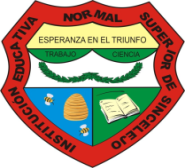 TALLERES POR ÁREASDEL 27 DE JULIO AL 7 DE AGOSTO DE 2015FECHA: JULIO 31 DE 2015 (3 y 4 HORAS) 	Y 		FECHA: 6 AGOSTO (2 y 3 HORAS)TALLER CON EL ÁREA DE: PEDAGOGÍAORIENTADORES DEL TALLER:VIVIANA MONTERROZA, MARITZA TENORIO, YULIETH CRUZ, DARLY VARGAS, COORDINADORES ACOMPAÑANTES: SAMIR SIERRA Y NAPOLEÓN GARRIDOLUGAR:_BIOMBOTIEMPO DE TRABAJO (3 Y 4 HORAS):DE 8:50 AM A 12:05 PMMATERIAL NECESARIO:VIDEO BEAMCOMPUTADORES DISPONIBLES PARA LOS EQUIPOSCOPIA DE FORMATO PARA LLEVAR PROTOCOLOPLAN DE ÁREA VIGENTEPLAN DE CLASES DEL I Y II PERÍODOSRESULDADOS SABER ICFES (SI EL ÁREA ES EVALUADA EN ESTE COMPONENTE)SIMULACROS CUADERNILLO POR GRADO (ABEL MENDOZA)OTROS ACORDE CON LA PLANEACIÓN DEL TALLER Y/O SEGÚN NECESIDADESAGENDA A TRABAJARINSTITUCIÓN EDUCATIVA NORMAL SUPERIOR DE SINCELEJOTALLERES POR ÁREASDEL 27 DE JULIO AL 7 DE AGOSTO DE 2015Instrumento para Actividad No. 1FECHA: JULIO 31 DE 2015 ( 3 Y 4 HORAS) Y 		FECHA: 6 AGOSTO (2 Y 3  HORAS)TALLER CON EL ÁREA DE: PEDAGOGÍAINTEGRANTES: JORNADA MATINALINSTITUCIÓN EDUCATIVA NORMAL SUPERIOR DE SINCELEJOTALLERES POR ÁREASDEL 27 DE JULIO AL 7 DE AGOSTO DE 2015INSTITUCIÓN EDUCATIVA NORMAL SUPERIOR DE SINCELEJOTALLERES POR ÁREASDEL 27 DE JULIO AL 7 DE AGOSTO DE 2015FECHA: JULIO 31 DE 2015 (3 Y 4  HORAS) Y 		FECHA: 6 AGOSTO (2 Y 3 HORAS)TALLER CON EL ÁREA DE: PEDAGOGÍAINTEGRANTES: JORNADA VESPERTINAINSTITUCIÓN EDUCATIVA NORMAL SUPERIOR DE SINCELEJOTALLERES POR ÁREASDEL 27 DE JULIO AL 7 DE AGOSTO DE 2015INSTITUCIÓN EDUCATIVA NORMAL SUPERIOR DE SINCELEJOTALLERES POR ÁREASDEL 27 DE JULIO AL 7 DE AGOSTO DE 2015ACTIVIDAD No 2. : INSTRUMENTO:  AGENDA DE TRABAJOINSTITUCIÓN EDUCATIVA NORMAL SUPERIOR DE SINCELEJOTALLERES POR ÁREASDEL 27 DE JULIO AL 7 DE AGOSTO DE 2015INSTRUMENTO PARA LA ACTIVIDAD No. 3: CONFORMACIÓN DE EQUIPOSGRUPO No. _____INSTITUCIÓN EDUCATIVA NORMAL SUPERIOR DE SINCELEJOTALLERES POR ÁREASDEL 27 DE JULIO AL 7 DE AGOSTO DE 2015INSTRUMENTO PARA LA ACTIVIDAD No. 4: REVISIÓN POR EQUIPOS DE LO TRABAJADO EN EL I Y II PERIODO POR NIVELES, GRADOS Y JORNADAS.INSTITUCIÓN EDUCATIVA NORMAL SUPERIOR DE SINCELEJOTALLERES POR ÁREASDEL 27 DE JULIO AL 7 DE AGOSTO DE 2015INSTRUMENTO PARA LA ACTIVIDAD No. 4: REVISIÓN POR EQUIPOS DE LO TRABAJADO EN EL I Y II PERIODO POR NIVELES, GRADOS Y JORNADAS.INSTITUCIÓN EDUCATIVA NORMAL SUPERIOR DE SINCELEJOTALLERES POR ÁREASDEL 27 DE JULIO AL 7 DE AGOSTO DE 2015INSTRUMENTO PARA LA ACTIVIDAD No. 4: REVISIÓN POR EQUIPOS DE LO TRABAJADO EN EL I Y II PERIODO POR NIVELES, GRADOS Y JORNADAS.INSTITUCIÓN EDUCATIVA NORMAL SUPERIOR DE SINCELEJOTALLERES POR ÁREASDEL 27 DE JULIO AL 7 DE AGOSTO DE 2015INSTRUMENTO PARA LA ACTIVIDAD No. 4: REVISIÓN POR EQUIPOS DE LO TRABAJADO EN EL I Y II PERIODO POR NIVELES, GRADOS Y JORNADAS.INSTITUCIÓN EDUCATIVA NORMAL SUPERIOR DE SINCELEJOTALLERES POR ÁREASDEL 27 DE JULIO AL 7 DE AGOSTO DE 2015INSTRUMENTO PARA LA ACTIVIDAD No. 4: REVISIÓN POR EQUIPOS DE LO TRABAJADO EN EL I Y II PERIODO POR NIVELES, GRADOS Y JORNADAS.INSTITUCIÓN EDUCATIVA NORMAL SUPERIOR DE SINCELEJOTALLERES POR ÁREASDEL 27 DE JULIO AL 7 DE AGOSTO DE 2015INSTRUMENTO PARA LA ACTIVIDAD No. 4: REVISIÓN POR EQUIPOS DE LO TRABAJADO EN EL I Y II PERIODO POR NIVELES, GRADOS Y JORNADAS.INSTITUCIÓN EDUCATIVA NORMAL SUPERIOR DE SINCELEJOTALLERES POR ÁREASDEL 27 DE JULIO AL 7 DE AGOSTO DE 2015INSTRUMENTO PARA LA ACTIVIDAD No. 4: REVISIÓN POR EQUIPOS DE LO TRABAJADO EN EL I Y II PERIODO POR NIVELES, GRADOS Y JORNADAS.INSTITUCIÓN EDUCATIVA NORMAL SUPERIOR DE SINCELEJOTALLERES POR ÁREASDEL 27 DE JULIO AL 7 DE AGOSTO DE 2015INSTRUMENTO PARA LA ACTIVIDAD No. 4: REVISIÓN POR EQUIPOS DE LO TRABAJADO EN EL I Y II PERIODO POR NIVELES, GRADOS Y JORNADAS.INSTITUCIÓN EDUCATIVA NORMAL SUPERIOR DE SINCELEJOTALLERES POR ÁREASDEL 27 DE JULIO AL 7 DE AGOSTO DE 2015INSTRUMENTO PARA LA ACTIVIDAD No. 4: REVISIÓN POR EQUIPOS DE LO TRABAJADO EN EL I Y II PERIODO POR NIVELES, GRADOS Y JORNADAS.INSTITUCIÓN EDUCATIVA NORMAL SUPERIOR DE SINCELEJOTALLERES POR ÁREASDEL 27 DE JULIO AL 7 DE AGOSTO DE 2015INSTRUMENTO PARA LA ACTIVIDAD No. 4: REVISIÓN POR EQUIPOS DE LO TRABAJADO EN EL I Y II PERIODO POR NIVELES, GRADOS Y JORNADAS.INSTITUCIÓN EDUCATIVA NORMAL SUPERIOR DE SINCELEJOTALLERES POR ÁREASDEL 27 DE JULIO AL 7 DE AGOSTO DE 2015INSTRUMENTO PARA LA ACTIVIDAD No. 4: REVISIÓN POR EQUIPOS DE LO TRABAJADO EN EL I Y II PERIODO POR NIVELES, GRADOS Y JORNADAS.INSTITUCIÓN EDUCATIVA NORMAL SUPERIOR DE SINCELEJOTALLERES POR ÁREASDEL 27 DE JULIO AL 7 DE AGOSTO DE 2015INSTRUMENTO PARA LA ACTIVIDAD No. 4: REVISIÓN POR EQUIPOS DE LO TRABAJADO EN EL I Y II PERIODO POR NIVELES, GRADOS Y JORNADAS.INSTITUCIÓN EDUCATIVA NORMAL SUPERIOR DE SINCELEJOTALLERES POR ÁREASDEL 27 DE JULIO AL 7 DE AGOSTO DE 2015INSTRUMENTO PARA LA ACTIVIDAD No. 4: REVISIÓN POR EQUIPOS DE LO TRABAJADO EN EL I Y II PERIODO POR NIVELES, GRADOS Y JORNADAS.INSTITUCIÓN EDUCATIVA NORMAL SUPERIOR DE SINCELEJOTALLERES POR ÁREASDEL 27 DE JULIO AL 7 DE AGOSTO DE 2015INSTRUMENTO PARA LA ACTIVIDAD No. 4: REVISIÓN POR EQUIPOS DE LO TRABAJADO EN EL I Y II PERIODO POR NIVELES, GRADOS Y JORNADAS.INSTITUCIÓN EDUCATIVA NORMAL SUPERIOR DE SINCELEJOTALLERES POR ÁREASDEL 27 DE JULIO AL 7 DE AGOSTO DE 2015INSTRUMENTO PARA LA ACTIVIDAD No. 4: REVISIÓN POR EQUIPOS DE LO TRABAJADO EN EL I Y II PERIODO POR NIVELES, GRADOS Y JORNADAS.INSTITUCIÓN EDUCATIVA NORMAL SUPERIOR DE SINCELEJOTALLERES POR ÁREASDEL 27 DE JULIO AL 7 DE AGOSTO DE 2015INSTRUMENTO PARA LA ACTIVIDAD No. 4: REVISIÓN POR EQUIPOS DE LO TRABAJADO EN EL I Y II PERIODO POR NIVELES, GRADOS Y JORNADAS.INSTITUCIÓN EDUCATIVA NORMAL SUPERIOR DE SINCELEJOTALLERES POR ÁREASDEL 27 DE JULIO AL 7 DE AGOSTO DE 2015INSTRUMENTO PARA LA ACTIVIDAD No. 4: REVISIÓN POR EQUIPOS DE LO TRABAJADO EN EL I Y II PERIODO POR NIVELES, GRADOS Y JORNADAS.INSTITUCIÓN EDUCATIVA NORMAL SUPERIOR DE SINCELEJOTALLERES POR ÁREASDEL 27 DE JULIO AL 7 DE AGOSTO DE 2015INSTRUMENTO PARA LA ACTIVIDAD No. 4: REVISIÓN POR EQUIPOS DE LO TRABAJADO EN EL I Y II PERIODO POR NIVELES, GRADOS Y JORNADAS.INSTITUCIÓN EDUCATIVA NORMAL SUPERIOR DE SINCELEJOTALLERES POR ÁREASDEL 27 DE JULIO AL 7 DE AGOSTO DE 2015INSTRUMENTO PARA LA ACTIVIDAD No. 4: REVISIÓN POR EQUIPOS DE LO TRABAJADO EN EL I Y II PERIODO POR NIVELES, GRADOS Y JORNADAS.INSTITUCIÓN EDUCATIVA NORMAL SUPERIOR DE SINCELEJOTALLERES POR ÁREASDEL 27 DE JULIO AL 7 DE AGOSTO DE 2015INSTRUMENTO PARA LA ACTIVIDAD No. 4: REVISIÓN POR EQUIPOS DE LO TRABAJADO EN EL I Y II PERIODO POR NIVELES, GRADOS Y JORNADAS.INSTITUCIÓN EDUCATIVA NORMAL SUPERIOR DE SINCELEJOTALLERES POR ÁREASDEL 27 DE JULIO AL 7 DE AGOSTO DE 2015INSTRUMENTO PARA LA ACTIVIDAD No. 4: REVISIÓN POR EQUIPOS DE LO TRABAJADO EN EL I Y II PERIODO POR NIVELES, GRADOS Y JORNADAS.INSTITUCIÓN EDUCATIVA NORMAL SUPERIOR DE SINCELEJOTALLERES POR ÁREASDEL 27 DE JULIO AL 7 DE AGOSTO DE 2015INSTRUMENTO PARA LA ACTIVIDAD No. 4: REVISIÓN POR EQUIPOS DE LO TRABAJADO EN EL I Y II PERIODO POR NIVELES, GRADOS Y JORNADAS.INSTITUCIÓN EDUCATIVA NORMAL SUPERIOR DE SINCELEJOTALLERES POR ÁREASDEL 27 DE JULIO AL 7 DE AGOSTO DE 2015INSTRUMENTO PARA LA ACTIVIDAD No. 4: REVISIÓN POR EQUIPOS DE LO TRABAJADO EN EL I Y II PERIODO POR NIVELES, GRADOS Y JORNADAS.INSTITUCIÓN EDUCATIVA NORMAL SUPERIOR DE SINCELEJOTALLERES POR ÁREASDEL 27 DE JULIO AL 7 DE AGOSTO DE 2015INSTRUMENTO PARA LA ACTIVIDAD No. 4: REVISIÓN POR EQUIPOS DE LO TRABAJADO EN EL I Y II PERIODO POR NIVELES, GRADOS Y JORNADAS.INSTITUCIÓN EDUCATIVA NORMAL SUPERIOR DE SINCELEJOTALLERES POR ÁREASDEL 27 DE JULIO AL 7 DE AGOSTO DE 2015INSTRUMENTO PARA LA ACTIVIDAD No. 5:   REVISIÓN DE LO TRABAJADO CON LO PRESENTADO EN EL PLAN DE ÁREA 2015.INSTITUCIÓN EDUCATIVA NORMAL SUPERIOR DE SINCELEJOTALLERES POR ÁREASDEL 27 DE JULIO AL 7 DE AGOSTO DE 2015INSTRUMENTO PARA LA ACTIVIDAD No. 5:   REVISIÓN DE LO TRABAJADO CON LO PRESENTADO EN EL PLAN DE ÁREA 2015.INSTITUCIÓN EDUCATIVA NORMAL SUPERIOR DE SINCELEJOTALLERES POR ÁREASDEL 27 DE JULIO AL 7 DE AGOSTO DE 2015INSTRUMENTO PARA LA ACTIVIDAD No. 5:   REVISIÓN DE LO TRABAJADO CON LO PRESENTADO EN EL PLAN DE ÁREA 2015.INSTITUCIÓN EDUCATIVA NORMAL SUPERIOR DE SINCELEJOTALLERES POR ÁREASDEL 27 DE JULIO AL 7 DE AGOSTO DE 2015INSTRUMENTO PARA LA ACTIVIDAD No. 5:   REVISIÓN DE LO TRABAJADO CON LO PRESENTADO EN EL PLAN DE ÁREA 2015.INSTITUCIÓN EDUCATIVA NORMAL SUPERIOR DE SINCELEJOTALLERES POR ÁREASDEL 27 DE JULIO AL 7 DE AGOSTO DE 2015INSTRUMENTO PARA LA ACTIVIDAD No. 5:   REVISIÓN DE LO TRABAJADO CON LO PRESENTADO EN EL PLAN DE ÁREA 2015.INSTITUCIÓN EDUCATIVA NORMAL SUPERIOR DE SINCELEJOTALLERES POR ÁREASDEL 27 DE JULIO AL 7 DE AGOSTO DE 2015INSTRUMENTO PARA LA ACTIVIDAD No. 5:   REVISIÓN DE LO TRABAJADO CON LO PRESENTADO EN EL PLAN DE ÁREA 2015.INSTITUCIÓN EDUCATIVA NORMAL SUPERIOR DE SINCELEJOTALLERES POR ÁREASDEL 27 DE JULIO AL 7 DE AGOSTO DE 2015INSTRUMENTO PARA LA ACTIVIDAD No. 5:   REVISIÓN DE LO TRABAJADO CON LO PRESENTADO EN EL PLAN DE ÁREA 2015.INSTITUCIÓN EDUCATIVA NORMAL SUPERIOR DE SINCELEJOTALLERES POR ÁREASDEL 27 DE JULIO AL 7 DE AGOSTO DE 2015INSTRUMENTO PARA LA ACTIVIDAD No. 5:   REVISIÓN DE LO TRABAJADO CON LO PRESENTADO EN EL PLAN DE ÁREA 2015.INSTITUCIÓN EDUCATIVA NORMAL SUPERIOR DE SINCELEJOTALLERES POR ÁREASDEL 27 DE JULIO AL 7 DE AGOSTO DE 2015INSTRUMENTO PARA LA ACTIVIDAD No. 5:   REVISIÓN DE LO TRABAJADO CON LO PRESENTADO EN EL PLAN DE ÁREA 2015.INSTITUCIÓN EDUCATIVA NORMAL SUPERIOR DE SINCELEJOTALLERES POR ÁREASDEL 27 DE JULIO AL 7 DE AGOSTO DE 2015INSTRUMENTO PARA LA ACTIVIDAD No. 5:   REVISIÓN DE LO TRABAJADO CON LO PRESENTADO EN EL PLAN DE ÁREA 2015.INSTITUCIÓN EDUCATIVA NORMAL SUPERIOR DE SINCELEJOTALLERES POR ÁREASDEL 27 DE JULIO AL 7 DE AGOSTO DE 2015INSTRUMENTO PARA LA ACTIVIDAD No. 5:   REVISIÓN DE LO TRABAJADO CON LO PRESENTADO EN EL PLAN DE ÁREA 2015.INSTITUCIÓN EDUCATIVA NORMAL SUPERIOR DE SINCELEJOTALLERES POR ÁREASDEL 27 DE JULIO AL 7 DE AGOSTO DE 2015INSTRUMENTO PARA LA ACTIVIDAD No. 5:   REVISIÓN DE LO TRABAJADO CON LO PRESENTADO EN EL PLAN DE ÁREA 2015.INSTITUCIÓN EDUCATIVA NORMAL SUPERIOR DE SINCELEJOTALLERES POR ÁREASDEL 27 DE JULIO AL 7 DE AGOSTO DE 2015INSTRUMENTO PARA LA ACTIVIDAD No. 5:   REVISIÓN DE LO TRABAJADO CON LO PRESENTADO EN EL PLAN DE ÁREA 2015.INSTITUCIÓN EDUCATIVA NORMAL SUPERIOR DE SINCELEJOTALLERES POR ÁREASDEL 27 DE JULIO AL 7 DE AGOSTO DE 2015INSTRUMENTO PARA LA ACTIVIDAD No. 5:   REVISIÓN DE LO TRABAJADO CON LO PRESENTADO EN EL PLAN DE ÁREA 2015.INSTITUCIÓN EDUCATIVA NORMAL SUPERIOR DE SINCELEJOTALLERES POR ÁREASDEL 27 DE JULIO AL 7 DE AGOSTO DE 2015INSTRUMENTO PARA LA ACTIVIDAD No. 5:   REVISIÓN DE LO TRABAJADO CON LO PRESENTADO EN EL PLAN DE ÁREA 2015.INSTITUCIÓN EDUCATIVA NORMAL SUPERIOR DE SINCELEJOTALLERES POR ÁREASDEL 27 DE JULIO AL 7 DE AGOSTO DE 2015INSTRUMENTO PARA LA ACTIVIDAD No. 5:   REVISIÓN DE LO TRABAJADO CON LO PRESENTADO EN EL PLAN DE ÁREA 2015.INSTITUCIÓN EDUCATIVA NORMAL SUPERIOR DE SINCELEJOTALLERES POR ÁREASDEL 27 DE JULIO AL 7 DE AGOSTO DE 2015INSTRUMENTO PARA LA ACTIVIDAD No. 5:   REVISIÓN DE LO TRABAJADO CON LO PRESENTADO EN EL PLAN DE ÁREA 2015.INSTITUCIÓN EDUCATIVA NORMAL SUPERIOR DE SINCELEJOTALLERES POR ÁREASDEL 27 DE JULIO AL 7 DE AGOSTO DE 2015INSTRUMENTO PARA LA ACTIVIDAD No. 5:   REVISIÓN DE LO TRABAJADO CON LO PRESENTADO EN EL PLAN DE ÁREA 2015.INSTITUCIÓN EDUCATIVA NORMAL SUPERIOR DE SINCELEJOTALLERES POR ÁREASDEL 27 DE JULIO AL 7 DE AGOSTO DE 2015INSTRUMENTO PARA LA ACTIVIDAD No. 5:   REVISIÓN DE LO TRABAJADO CON LO PRESENTADO EN EL PLAN DE ÁREA 2015.INSTITUCIÓN EDUCATIVA NORMAL SUPERIOR DE SINCELEJOTALLERES POR ÁREASDEL 27 DE JULIO AL 7 DE AGOSTO DE 2015INSTRUMENTO PARA LA ACTIVIDAD No. 5:   REVISIÓN DE LO TRABAJADO CON LO PRESENTADO EN EL PLAN DE ÁREA 2015.INSTITUCIÓN EDUCATIVA NORMAL SUPERIOR DE SINCELEJOTALLERES POR ÁREASDEL 27 DE JULIO AL 7 DE AGOSTO DE 2015INSTRUMENTO PARA LA ACTIVIDAD No. 5:   REVISIÓN DE LO TRABAJADO CON LO PRESENTADO EN EL PLAN DE ÁREA 2015.INSTITUCIÓN EDUCATIVA NORMAL SUPERIOR DE SINCELEJOTALLERES POR ÁREASDEL 27 DE JULIO AL 7 DE AGOSTO DE 2015INSTRUMENTO PARA LA ACTIVIDAD No. 5:   REVISIÓN DE LO TRABAJADO CON LO PRESENTADO EN EL PLAN DE ÁREA 2015.INSTITUCIÓN EDUCATIVA NORMAL SUPERIOR DE SINCELEJOTALLERES POR ÁREASDEL 27 DE JULIO AL 7 DE AGOSTO DE 2015INSTRUMENTO PARA LA ACTIVIDAD No. 5:   REVISIÓN DE LO TRABAJADO CON LO PRESENTADO EN EL PLAN DE ÁREA 2015.INSTITUCIÓN EDUCATIVA NORMAL SUPERIOR DE SINCELEJOTALLERES POR ÁREASDEL 27 DE JULIO AL 7 DE AGOSTO DE 2015INSTRUMENTO PARA LA ACTIVIDAD No. 5:   REVISIÓN DE LO TRABAJADO CON LO PRESENTADO EN EL PLAN DE ÁREA 2015.INSTITUCIÓN EDUCATIVA NORMAL SUPERIOR DE SINCELEJOTALLERES POR ÁREASDEL 27 DE JULIO AL 7 DE AGOSTO DE 2015INSTRUMENTO PARA LA ACTIVIDAD No. 5:   REVISIÓN DE LO TRABAJADO CON LO PRESENTADO EN EL PLAN DE ÁREA 2015.INSTITUCIÓN EDUCATIVA NORMAL SUPERIOR DE SINCELEJOTALLERES POR ÁREASDEL 27 DE JULIO AL 7 DE AGOSTO DE 2015INSTRUMENTO PARA LA ACTIVIDAD No. 6:  INSTITUCIÓN EDUCATIVA NORMAL SUPERIOR DE SINCELEJOTALLERES POR ÁREASDEL 27 DE JULIO AL 7 DE AGOSTO DE 2015INSTRUMENTO PARA LA ACTIVIDAD No. 7:   CONFRONTACIÓN DE SABERES, ANÁLISIS Y REFLEXIONES. ATENDIENDO A LA ACTIVIDAD REALIZADA, LO  EJECUTADO EN EL AULAINSTITUCIÓN EDUCATIVA NORMAL SUPERIOR DE SINCELEJOTALLERES POR ÁREASDEL 27 DE JULIO AL 7 DE AGOSTO DE 2015INSTRUMENTO PARA LA ACTIVIDAD No. 7:   CONFRONTACIÓN DE SABERES, ANÁLISIS Y REFLEXIONES. ATENDIENDO A LA ACTIVIDAD REALIZADA, LO  EJECUTADO EN EL AULAINSTITUCIÓN EDUCATIVA NORMAL SUPERIOR DE SINCELEJOTALLERES POR ÁREASDEL 27 DE JULIO AL 7 DE AGOSTO DE 2015INSTRUMENTO PARA LA ACTIVIDAD No. 7:   CONFRONTACIÓN DE SABERES, ANÁLISIS Y REFLEXIONES. ATENDIENDO A LA ACTIVIDAD REALIZADA, LO  EJECUTADO EN EL AULAINSTITUCIÓN EDUCATIVA NORMAL SUPERIOR DE SINCELEJOTALLERES POR ÁREASDEL 27 DE JULIO AL 7 DE AGOSTO DE 2015INSTRUMENTO PARA LA ACTIVIDAD No. 7:   CONFRONTACIÓN DE SABERES, ANÁLISIS Y REFLEXIONES. ATENDIENDO A LA ACTIVIDAD REALIZADA, LO  EJECUTADO EN EL AULAINSTITUCIÓN EDUCATIVA NORMAL SUPERIOR DE SINCELEJOTALLERES POR ÁREASDEL 27 DE JULIO AL 7 DE AGOSTO DE 2015INSTRUMENTO PARA LA ACTIVIDAD No. 7:   CONFRONTACIÓN DE SABERES, ANÁLISIS Y REFLEXIONES. ATENDIENDO A LA ACTIVIDAD REALIZADA, LO  EJECUTADO EN EL AULAINSTITUCIÓN EDUCATIVA NORMAL SUPERIOR DE SINCELEJOTALLERES POR ÁREASDEL 27 DE JULIO AL 7 DE AGOSTO DE 2015INSTRUMENTO PARA LA ACTIVIDAD No. 7:   CONFRONTACIÓN DE SABERES, ANÁLISIS Y REFLEXIONES. ATENDIENDO A LA ACTIVIDAD REALIZADA, LO  EJECUTADO EN EL AULAINSTITUCIÓN EDUCATIVA NORMAL SUPERIOR DE SINCELEJOTALLERES POR ÁREASDEL 27 DE JULIO AL 7 DE AGOSTO DE 2015INSTRUMENTO PARA LA ACTIVIDAD No. 7:   CONFRONTACIÓN DE SABERES, ANÁLISIS Y REFLEXIONES. ATENDIENDO A LA ACTIVIDAD REALIZADA, LO  EJECUTADO EN EL AULAINSTITUCIÓN EDUCATIVA NORMAL SUPERIOR DE SINCELEJOTALLERES POR ÁREASDEL 27 DE JULIO AL 7 DE AGOSTO DE 2015INSTRUMENTO PARA LA ACTIVIDAD No. 7:   CONFRONTACIÓN DE SABERES, ANÁLISIS Y REFLEXIONES. ATENDIENDO A LA ACTIVIDAD REALIZADA, LO  EJECUTADO EN EL AULAINSTITUCIÓN EDUCATIVA NORMAL SUPERIOR DE SINCELEJOTALLERES POR ÁREASDEL 27 DE JULIO AL 7 DE AGOSTO DE 2015INSTRUMENTO PARA LA ACTIVIDAD No. 7:   CONFRONTACIÓN DE SABERES, ANÁLISIS Y REFLEXIONES. ATENDIENDO A LA ACTIVIDAD REALIZADA, LO  EJECUTADO EN EL AULAINSTITUCIÓN EDUCATIVA NORMAL SUPERIOR DE SINCELEJOTALLERES POR ÁREASDEL 27 DE JULIO AL 7 DE AGOSTO DE 2015INSTRUMENTO PARA LA ACTIVIDAD No. 7:   CONFRONTACIÓN DE SABERES, ANÁLISIS Y REFLEXIONES. ATENDIENDO A LA ACTIVIDAD REALIZADA, LO  EJECUTADO EN EL AULAINSTITUCIÓN EDUCATIVA NORMAL SUPERIOR DE SINCELEJOTALLERES POR ÁREASDEL 27 DE JULIO AL 7 DE AGOSTO DE 2015INSTRUMENTO PARA LA ACTIVIDAD No. 7:   CONFRONTACIÓN DE SABERES, ANÁLISIS Y REFLEXIONES. ATENDIENDO A LA ACTIVIDAD REALIZADA, LO  EJECUTADO EN EL AULAINSTITUCIÓN EDUCATIVA NORMAL SUPERIOR DE SINCELEJOTALLERES POR ÁREASDEL 27 DE JULIO AL 7 DE AGOSTO DE 2015INSTRUMENTO PARA LA ACTIVIDAD No. 7:   CONFRONTACIÓN DE SABERES, ANÁLISIS Y REFLEXIONES. ATENDIENDO A LA ACTIVIDAD REALIZADA, LO  EJECUTADO EN EL AULAINSTITUCIÓN EDUCATIVA NORMAL SUPERIOR DE SINCELEJOTALLERES POR ÁREASDEL 27 DE JULIO AL 7 DE AGOSTO DE 2015INSTRUMENTO PARA LA ACTIVIDAD No. 7:   CONFRONTACIÓN DE SABERES, ANÁLISIS Y REFLEXIONES. ATENDIENDO A LA ACTIVIDAD REALIZADA, LO  EJECUTADO EN EL AULAINSTITUCIÓN EDUCATIVA NORMAL SUPERIOR DE SINCELEJOTALLERES POR ÁREASDEL 27 DE JULIO AL 7 DE AGOSTO DE 2015INSTRUMENTO PARA LA ACTIVIDAD No. 7:   CONFRONTACIÓN DE SABERES, ANÁLISIS Y REFLEXIONES. ATENDIENDO A LA ACTIVIDAD REALIZADA, LO  EJECUTADO EN EL AULAINSTITUCIÓN EDUCATIVA NORMAL SUPERIOR DE SINCELEJOTALLERES POR ÁREASDEL 27 DE JULIO AL 7 DE AGOSTO DE 2015INSTRUMENTO PARA LA ACTIVIDAD No. 7:   CONFRONTACIÓN DE SABERES, ANÁLISIS Y REFLEXIONES. ATENDIENDO A LA ACTIVIDAD REALIZADA, LO  EJECUTADO EN EL AULAINSTITUCIÓN EDUCATIVA NORMAL SUPERIOR DE SINCELEJOTALLERES POR ÁREASDEL 27 DE JULIO AL 7 DE AGOSTO DE 2015INSTRUMENTO PARA LA ACTIVIDAD No. 7:   CONFRONTACIÓN DE SABERES, ANÁLISIS Y REFLEXIONES. ATENDIENDO A LA ACTIVIDAD REALIZADA, LO  EJECUTADO EN EL AULAINSTITUCIÓN EDUCATIVA NORMAL SUPERIOR DE SINCELEJOTALLERES POR ÁREASDEL 27 DE JULIO AL 7 DE AGOSTO DE 2015INSTRUMENTO PARA LA ACTIVIDAD No. 7:   CONFRONTACIÓN DE SABERES, ANÁLISIS Y REFLEXIONES. ATENDIENDO A LA ACTIVIDAD REALIZADA, LO  EJECUTADO EN EL AULAINSTITUCIÓN EDUCATIVA NORMAL SUPERIOR DE SINCELEJOTALLERES POR ÁREASDEL 27 DE JULIO AL 7 DE AGOSTO DE 2015INSTRUMENTO PARA LA ACTIVIDAD No. 7:   CONFRONTACIÓN DE SABERES, ANÁLISIS Y REFLEXIONES. ATENDIENDO A LA ACTIVIDAD REALIZADA, LO  EJECUTADO EN EL AULAINSTITUCIÓN EDUCATIVA NORMAL SUPERIOR DE SINCELEJOTALLERES POR ÁREASDEL 27 DE JULIO AL 7 DE AGOSTO DE 2015INSTRUMENTO PARA LA ACTIVIDAD No. 7:   CONFRONTACIÓN DE SABERES, ANÁLISIS Y REFLEXIONES. ATENDIENDO A LA ACTIVIDAD REALIZADA, LO  EJECUTADO EN EL AULAINSTITUCIÓN EDUCATIVA NORMAL SUPERIOR DE SINCELEJOTALLERES POR ÁREASDEL 27 DE JULIO AL 7 DE AGOSTO DE 2015INSTRUMENTO PARA LA ACTIVIDAD No. 7:   CONFRONTACIÓN DE SABERES, ANÁLISIS Y REFLEXIONES. ATENDIENDO A LA ACTIVIDAD REALIZADA, LO  EJECUTADO EN EL AULAINSTITUCIÓN EDUCATIVA NORMAL SUPERIOR DE SINCELEJOTALLERES POR ÁREASDEL 27 DE JULIO AL 7 DE AGOSTO DE 2015INSTRUMENTO PARA LA ACTIVIDAD No. 7:   CONFRONTACIÓN DE SABERES, ANÁLISIS Y REFLEXIONES. ATENDIENDO A LA ACTIVIDAD REALIZADA, LO  EJECUTADO EN EL AULAINSTITUCIÓN EDUCATIVA NORMAL SUPERIOR DE SINCELEJOTALLERES POR ÁREASDEL 27 DE JULIO AL 7 DE AGOSTO DE 2015INSTRUMENTO PARA LA ACTIVIDAD No. 7:   CONFRONTACIÓN DE SABERES, ANÁLISIS Y REFLEXIONES. ATENDIENDO A LA ACTIVIDAD REALIZADA, LO  EJECUTADO EN EL AULAINSTITUCIÓN EDUCATIVA NORMAL SUPERIOR DE SINCELEJOTALLERES POR ÁREASDEL 27 DE JULIO AL 7 DE AGOSTO DE 2015INSTRUMENTO PARA LA ACTIVIDAD No. 7:   CONFRONTACIÓN DE SABERES, ANÁLISIS Y REFLEXIONES. ATENDIENDO A LA ACTIVIDAD REALIZADA, LO  EJECUTADO EN EL AULAINSTITUCIÓN EDUCATIVA NORMAL SUPERIOR DE SINCELEJOTALLERES POR ÁREASDEL 27 DE JULIO AL 7 DE AGOSTO DE 2015INSTRUMENTO PARA LA ACTIVIDAD No. 7:   CONFRONTACIÓN DE SABERES, ANÁLISIS Y REFLEXIONES. ATENDIENDO A LA ACTIVIDAD REALIZADA, LO  EJECUTADO EN EL AULAINSTITUCIÓN EDUCATIVA NORMAL SUPERIOR DE SINCELEJOTALLERES POR ÁREASDEL 27 DE JULIO AL 7 DE AGOSTO DE 2015INSTRUMENTO PARA LA ACTIVIDAD No. 7:   CONFRONTACIÓN DE SABERES, ANÁLISIS Y REFLEXIONES. ATENDIENDO A LA ACTIVIDAD REALIZADA, LO  EJECUTADO EN EL AULAINSTITUCIÓN EDUCATIVA NORMAL SUPERIOR DE SINCELEJOTALLERES POR ÁREASDEL 27 DE JULIO AL 7 DE AGOSTO DE 2015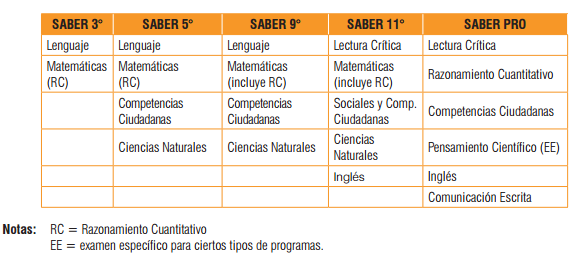 INSTITUCIÓN EDUCATIVA NORMAL SUPERIOR DE SINCELEJO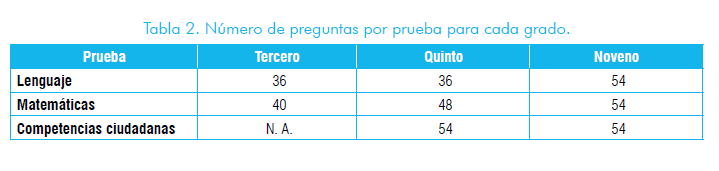 TALLERES POR ÁREASDEL 27 DE JULIO AL 7 DE AGOSTO DE 2015INSTRUMENTO PARA LA ACTIVIDAD No. 8:   COMPARACIÓN ENTRE LO PLANEADO, EJECUTADO Y EVALUADO EN EL PRIMER Y SEGUNDO PERÍODO; Y LOS RESULTADOS SABER ICFESPREESCOLAR, 1º, 2º , 3º, 4º, 5º, 6º, 7º, 8º, 9º 10º, y 11º   COMPARATIVO CON LAS PREBAS SABER 11º INSTITUCIÓN EDUCATIVA NORMAL SUPERIOR DE SINCELEJOTALLERES POR ÁREASDEL 27 DE JULIO AL 7 DE AGOSTO DE 2015INSTRUMENTO PARA LA ACTIVIDAD No. 8:   COMPARACIÓN ENTRE LO PLANEADO, EJECUTADO Y EVALUADO EN EL PRIMER Y SEGUNDO PERÍODO; Y LOS RESULTADOS SABER ICFESPREESCOLAR, 1º, 2º, 3º, 4º, 5º, 6º, 7º, 8º, 9º, 10º,  11º   COMPARATIVO CON LAS PREBAS SABER 11º INSTITUCIÓN EDUCATIVA NORMAL SUPERIOR DE SINCELEJOTALLERES POR ÁREASDEL 27 DE JULIO AL 7 DE AGOSTO DE 2015INSTRUMENTO PARA LA ACTIVIDAD No. 8:   COMPARACIÓN ENTRE LO PLANEADO, EJECUTADO Y EVALUADO EN EL PRIMER Y SEGUNDO PERÍODO; Y LOS RESULTADOS SABER ICFESPREESCOLAR, 1º, 2º, 3º, 4º, 5º, 6º, 7º, 8º, 9º, 10º,  11º   COMPARATIVO CON LAS PREBAS SABER 11º INSTITUCIÓN EDUCATIVA NORMAL SUPERIOR DE SINCELEJOTALLERES POR ÁREASDEL 27 DE JULIO AL 7 DE AGOSTO DE 2015INSTRUMENTO PARA LA ACTIVIDAD No. 8:   COMPARACIÓN ENTRE LO PLANEADO, EJECUTADO Y EVALUADO EN EL PRIMER Y SEGUNDO PERÍODO; Y LOS RESULTADOS SABER ICFESPREESCOLAR, 1º, 2º, 3º, 4º, 5º, 6º, 7º, 8º, 9º, 10º,  11º   COMPARATIVO CON LAS PREBAS SABER 11º INSTITUCIÓN EDUCATIVA NORMAL SUPERIOR DE SINCELEJOTALLERES POR ÁREASDEL 27 DE JULIO AL 7 DE AGOSTO DE 2015INSTRUMENTO PARA LA ACTIVIDAD No. 8:   COMPARACIÓN ENTRE LO PLANEADO, EJECUTADO Y EVALUADO EN EL PRIMER Y SEGUNDO PERÍODO; Y LOS RESULTADOS SABER ICFESPREESCOLAR, 1º, 2º, 3º, 4º, 5º, 6º, 7º, 8º, 9º, 10º,  11º   COMPARATIVO CON LAS PREBAS SABER 11º INSTITUCIÓN EDUCATIVA NORMAL SUPERIOR DE SINCELEJOTALLERES POR ÁREASDEL 27 DE JULIO AL 7 DE AGOSTO DE 2015INSTRUMENTO PARA LA ACTIVIDAD No. 8:   COMPARACIÓN ENTRE LO PLANEADO, EJECUTADO Y EVALUADO EN EL PRIMER Y SEGUNDO PERÍODO; Y LOS RESULTADOS SABER ICFESPREESCOLAR, 1º, 2º, 3º, 4º, 5º, 6º, 7º, 8º, 9º, 10º,  11º   COMPARATIVO CON LAS PREBAS SABER 11º INSTITUCIÓN EDUCATIVA NORMAL SUPERIOR DE SINCELEJOTALLERES POR ÁREASDEL 27 DE JULIO AL 7 DE AGOSTO DE 2015INSTRUMENTO PARA LA ACTIVIDAD No. 8:   COMPARACIÓN ENTRE LO PLANEADO, EJECUTADO Y EVALUADO EN EL PRIMER Y SEGUNDO PERÍODO; Y LOS RESULTADOS SABER ICFESPREESCOLAR, 1º, 2º, 3º, 4º, 5º, 6º, 7º, 8º, 9º, 10º,  11º   COMPARATIVO CON LAS PREBAS SABER 11º INSTITUCIÓN EDUCATIVA NORMAL SUPERIOR DE SINCELEJOTALLERES POR ÁREASDEL 27 DE JULIO AL 7 DE AGOSTO DE 2015INSTRUMENTO PARA LA ACTIVIDAD No. 8:   COMPARACIÓN ENTRE LO PLANEADO, EJECUTADO Y EVALUADO EN EL PRIMER Y SEGUNDO PERÍODO; Y LOS RESULTADOS SABER ICFESPREESCOLAR, 1º, 2º, 3º, 4º, 5º, 6º, 7º, 8º, 9º, 10º,  11º   COMPARATIVO CON LAS PREBAS SABER 11º INSTITUCIÓN EDUCATIVA NORMAL SUPERIOR DE SINCELEJOTALLERES POR ÁREASDEL 27 DE JULIO AL 7 DE AGOSTO DE 2015INSTRUMENTO PARA LA ACTIVIDAD No. 8:   COMPARACIÓN ENTRE LO PLANEADO, EJECUTADO Y EVALUADO EN EL PRIMER Y SEGUNDO PERÍODO; Y LOS RESULTADOS SABER ICFESPREESCOLAR, 1º, 2º, 3º, 4º, 5º, 6º, 7º, 8º, 9º, 10º,  11º   COMPARATIVO CON LAS PREBAS SABER 11º INSTITUCIÓN EDUCATIVA NORMAL SUPERIOR DE SINCELEJOTALLERES POR ÁREASDEL 27 DE JULIO AL 7 DE AGOSTO DE 2015INSTRUMENTO PARA LA ACTIVIDAD No. 8:   COMPARACIÓN ENTRE LO PLANEADO, EJECUTADO Y EVALUADO EN EL PRIMER Y SEGUNDO PERÍODO; Y LOS RESULTADOS SABER ICFESPREESCOLAR, 1º, 2º, 3º, 4º, 5º, 6º, 7º, 8º, 9º, 10º,  11º   COMPARATIVO CON LAS PREBAS SABER 11º INSTITUCIÓN EDUCATIVA NORMAL SUPERIOR DE SINCELEJOTALLERES POR ÁREASDEL 27 DE JULIO AL 7 DE AGOSTO DE 2015INSTRUMENTO PARA LA ACTIVIDAD No. 8:   COMPARACIÓN ENTRE LO PLANEADO, EJECUTADO Y EVALUADO EN EL PRIMER Y SEGUNDO PERÍODO; Y LOS RESULTADOS SABER ICFESPREESCOLAR, 1º, 2º, 3º, 4º, 5º, 6º, 7º, 8º, 9º, 10º,  11º   COMPARATIVO CON LAS PREBAS SABER 11º INSTITUCIÓN EDUCATIVA NORMAL SUPERIOR DE SINCELEJOTALLERES POR ÁREASDEL 27 DE JULIO AL 7 DE AGOSTO DE 2015INSTITUCIÓN EDUCATIVA NORMAL SUPERIOR DE SINCELEJOTALLERES POR ÁREASDEL 27 DE JULIO AL 7 DE AGOSTO DE 2015INSTRUMENTO PARA LA ACTIVIDAD No. 8:   COMPARACIÓN ENTRE LO PLANEADO, EJECUTADO Y EVALUADO EN EL PRIMER Y SEGUNDO PERÍODO; Y LOS RESULTADOS SABER ICFESPREESCOLAR, 1º, 2º, 3º, 4º, 5º, 6º, 7º, 8º, 9º, 10º,  11º   COMPARATIVO CON LAS PREBAS SABER 11º INSTITUCIÓN EDUCATIVA NORMAL SUPERIOR DE SINCELEJOTALLERES POR ÁREASDEL 27 DE JULIO AL 7 DE AGOSTO DE 2015INSTRUMENTO PARA LA ACTIVIDAD No. 8:   COMPARACIÓN ENTRE LO PLANEADO, EJECUTADO Y EVALUADO EN EL PRIMER Y SEGUNDO PERÍODO; Y LOS RESULTADOS SABER ICFESPREESCOLAR, 1º, 2º, 3º, 4º, 5º, 6º, 7º, 8º, 9º, 10º,  11º   COMPARATIVO CON LAS PREBAS SABER 11º INSTITUCIÓN EDUCATIVA NORMAL SUPERIOR DE SINCELEJOTALLERES POR ÁREASDEL 27 DE JULIO AL 7 DE AGOSTO DE 2015INSTITUCIÓN EDUCATIVA NORMAL SUPERIOR DE SINCELEJOTALLERES POR ÁREASDEL 27 DE JULIO AL 7 DE AGOSTO DE 2015INSTRUMENTO PARA LA ACTIVIDAD No. 8:   COMPARACIÓN ENTRE LO PLANEADO, EJECUTADO Y EVALUADO EN EL PRIMER Y SEGUNDO PERÍODO; Y LOS RESULTADOS SABER ICFESI, II, III, IV Y V   COMPARATIVO CON LAS PREBAS SABER PRO INSTITUCIÓN EDUCATIVA NORMAL SUPERIOR DE SINCELEJOTALLERES POR ÁREASDEL 27 DE JULIO AL 7 DE AGOSTO DE 2015INSTRUMENTO PARA LA ACTIVIDAD No. 9:   REVISIÓN EN RELACIÓN CON LAS NECESIDADES INTERNAS, PRUEBAS EXTERNAS (ICFES) Y LA PERTINENCIA DE LOS SIMULACROS IMPLEMENTADOS POR EL QUIPO DE ABEL MENDOZA.INSTITUCIÓN EDUCATIVA NORMAL SUPERIOR DE SINCELEJOTALLERES POR ÁREASDEL 27 DE JULIO AL 7 DE AGOSTO DE 2015INSTRUMENTO PARA LA ACTIVIDAD No. 10:   COMPROMISOS Y TAREAS POR JORNADA DE TRABAJO. PARA ESTA ACTIVIDAD SE UTILIZARÁ COMO INSTRUMENTO EL PLAN DE MEJORA ESTABLECIDO EN EL PLAN DE ÁREA INSTITUCIONAL.DISTRIBUCIÓN DE LOS TIEMPOSACTIVIDADESRESPONSABLEPRODUCTOSACTIVIDAD No. 1SALUDO, REFLEXIÓN Y LLAMADO A LISTA. SELECCIÓN DEL PROTOCOLANTE.ALFREDO REYESASISTENCIASDILIGENCIAMIENTO DEL PROTOCOLO.ACTIVIDAD No. 2PRESENTACIÓN DE LA AGENDA DEL TALLER, DISTRIBUCIÓN DE TIEMPOS Y ACTIVIDADES A REALIZARSE.MARITZA J TENORIOSOCIALIZACIÓN DE LA AGENDA, ACUERDOS Y DESARROLLO DE LA MISMA.ACTIVIDADE No. 3ORGANIZACIÓN POR EQUIPOS VIVIANA Y EQUIPO PARTICIPANTECONFORMAN DE EQUIPOS QUE REPRESENTANTES TODOS LOS NIVELES, GRADOS Y JORNADAS.ACTIVIDAD No. 4REVISIÓN POR EQUIPOS DE LO TRABAJADO EN EL I Y II PERIODO POR NIVELES, GRADOS Y JORNADAS.EQUIPOS ORGANIZADOS SEGÚN ACTIVIDAD ANTERIOR..REGISTRO ESCRITO SEGÚN FORMATO Y SOCIALIZACIÓN POR PARTE DEL RELATOR DEL EQUIPO SELECCIONADO PARA TAL FIN.PLAN DEL PRIMER Y SEGUNDO PERÍODO.ACTIVIDAD No. 5REVISIÓN DE LO TRABAJADO CON LO PRESENTADO EN EL PLAN DE ÁREA 2015.ORIENTADORES DEL TALLER, JEFES DE ÁREAS Y DOCENTES.EJERCICIO DE REVISIÓN POR NIVELES Y GRADOS, RESALTANDO FORTALEZAS, DEBILIDADES Y RECOMENDACIONES.PARTICIPACIONES, REFLEXIONES Y APORTES.PLAN DE ÁREADISTRIBUCIÓN DE LOS TIEMPOSACTIVIDADESRESPONSABLEPRODUCTOSACTIVIDAD No. 6REALIZACIÓN DE UN EJERCICIO POR COMPETENCIAS, PARA PRECISAR SABERES, HABILIDADES, INDICADORES DE DESEMPEÑO, ESTRATEGIAS Y ACTIVIDADES POR LOS MOMENTOS DE LA CLASE E INSTRUMENTOS DE EVALUACIÓN.EQUIPOS DE TRABAJO CONFORMADOSREGISTRO ESCRITO SEGÚN FORMATO Y SOCIALIZACIÓN POR PARTE DEL RELATOR DEL EQUIPO SELECCIONADO PARA TAL FIN.PARTICIPACIONES, REFLEXIONES Y APORTES.ACTIVIDAD No. 7CONFRONTACIÓN DE SABERES, ANÁLISIS Y REFLEXIONES. ATENDIENDO A LA ACTIVIDAD REALIZADA, LO  EJECUTADO EN EL AULAEQUIPOS DE TRABAJO CONFORMADOS Y JEFES DE ÁREAS.EJERCICIO DE REVISIÓN POR NIVELES Y GRADOS, RESALTANDO FORTALEZAS, DEBILIDADES Y RECOMENDACIONES.PARTICIPACIONES, REFLEXIONES Y APORTES.ACTIVIDADE No. 8COMPARACIÓN ENTRE LO PLANEADO, EJECUTADO Y EVALUADO EN EL PRIMER Y SEGUNDO PERÍODO; Y LOS RESULTADOS SABER ICFES - EQUIPOS DE TRABAJO CONFORMADOS Y JEFES DE ÁREAS.REGISTRO ESCRITO SEGÚN FORMATO Y SOCIALIZACIÓN POR PARTE DEL RELATOR DEL EQUIPO SELECCIONADO PARA TAL FIN. RESALTANDO FORTALEZAS, DEBILIDADES Y RECOMENDACIONES.PARTICIPACIONES, REFLEXIONES Y APORTES.DISTRIBUCIÓN DE LOS TIEMPOSACTIVIDADESRESPONSABLEPRODUCTOSACTIVIDAD No. 9REVISIÓN EN RELACIÓN CON LAS NECESIDADES INTERNAS, PRUEBAS EXTERNAS (ICFES) Y LA PERTINENCIA DE LOS SIMULACROS IMPLEMENTADOS POR EL QUIPO DE ABEL MENDOZA.EQUIPOS DE TRABAJO CONFORMADOS Y JEFES DE ÁREAS.REVISIÓN DE CUADERNILLOS ICFES:3º, 5º, 9º, 11º  Y SABER PRO CON LOS CUADERNILLOS 3º, 4º, 5º, 6º, 7º, 8º, 9º, 10º Y 11º IMPLEMENTADO POR ABEL MENDOZA.REGISTRO ESCRITO SEGÚN FORMATO Y SOCIALIZACIÓN POR PARTE DEL RELATOR DEL EQUIPO SELECCIONADO PARA TAL FIN. RESALTANDO FORTALEZAS, DEBILIDADES Y RECOMENDACIONES.PARTICIPACIONES, REFLEXIONES Y APORTES.ACTIVIDAD No. 10COMPROMISOS Y TAREAS POR JORNADA DE TRABAJO.JEFES DE ÁREAS Y DOCENTES.CUMPLIMIENTO DE LOS COMPROMISOS ACORDADOS SEGÚN LAS NECESIDADES SURGIDAS EN RELACIÓN AL FORTALECIMIENTO DEL ÁREA PARA LOS APRENDIZAJES ESPERADOS EN LOS ESTUDIANTES.No.NOMBRES Y APELLIDOSNIVEL DONDE DE DESEMPEÑAGRADOSC.C.CORREO ELECTRÓNICONo. TELÉFONO12345678No.NOMBRES Y APELLIDOSNIVEL DONDE DE DESEMPEÑAGRADOSC.C.CORREO ELECTRÓNICONo. TELÉFONO910111213141516171819No.NOMBRES Y APELLIDOSNIVEL DONDE DE DESEMPEÑAGRADOSC.C.CORREO ELECTRÓNICONo. TELÉFONO12345678No.NOMBRES Y APELLIDOSNIVEL DONDE DE DESEMPEÑAGRADOSC.C.CORREO ELECTRÓNICONo. TELÉFONO910111213141516171819No.PERFILES NECESARIOSNOMBRES Y APELLIDOS 1DOCENTE QUE REPRESENTA EL NIVEL DE PREESCOLAR2DOCENTE QUE REPRESENTA 1º JORNADA MATINAL3DOCENTE QUE REPRESENTA 1º JORNADA VESPERTINA4DOCENTE QUE REPRESENTA 2º JORNADA MATINAL5DOCENTE QUE REPRESENTA 2º JORNADA VESPERTINA6DOCENTE QUE REPRESENTA 3º JORNADA MATINAL7DOCENTE QUE REPRESENTA 3º JORNADA VESPERTINA8DOCENTE QUE REPRESENTA 4º JORNADA MATINAL9DOCENTE QUE REPRESENTA 4º JORNADA VESPERTINA10DOCENTE QUE REPRESENTA 5º JORNADA MATINAL11DOCENTE QUE REPRESENTA 5º JORNADA VESPERTINA12DOCENTE QUE REPRESENTA 6º JORNADA MATINAL13DOCENTE QUE REPRESENTA 6º JORNADA VESPERTINA14DOCENTE QUE REPRESENTA 7º JORNADA MATINAL15DOCENTE QUE REPRESENTA 7º JORNADA VESPERTINA16DOCENTE QUE REPRESENTA 8º JORNADA MATINAL17DOCENTE QUE REPRESENTA 8º JORNADA VESPERTINA18DOCENTE QUE REPRESENTA 9º JORNADA MATINAL19DOCENTE QUE REPRESENTA 9º JORNADA VESPERTINA20DOCENTE QUE REPRESENTA 9º JORNADA MATINAL21DOCENTE QUE REPRESENTA 9º JORNADA VESPERTINA22DOCENTE QUE REPRESENTA 10º JORNADA MATINAL23DOCENTE QUE PRESENTA 10º JORNADA VESPERTINA24DOCENTE QUE REPRESENTA 11º JORNADA MATINAL25DOCENTE QUE REPRESENTA 11º JORNADA VESPERTINA26DOCENTE QUE REPRESENTA EL PROGRAMA DE FORMACIÓN COMPLEMENTARIA27DOCENTE QUE REPRESENTA EL PROGRAMA DE FORMACIÓN COMPLEMENTARIA.TRABAJO POR NIVELES Y GRADOSI PERÍODOIIPREESCOLARI PERÍODOIICONTÓ CON PLANEACIÓN (COLOCAR EN LA COLUMNA SI O NO EN CADA PERÍODO)COMPETENCIAS TRABAJADASSABERES TRABAJADOSESTRATEGIAS Y ACTIVIDADES IMPLEMENTADASINDICADORES DE DESEMPEÑOINSTRUMENTOS DE EVALUACION IMPLEMENTADOSTRABAJO POR NIVELES Y GRADOSI PERÍODOII1º JORNADA MATINALI PERÍODOIICONTÓ CON PLANEACIÓN (COLOCAR EN LA COLUMNA SI O NO EN CADA PERÍODO)COMPETENCIAS TRABAJADASSABERES TRABAJADOSESTRATEGIAS Y ACTIVIDADES IMPLEMENTADASINDICADORES DE DESEMPEÑOINSTRUMENTOS DE EVALUACION IMPLEMENTADOSTRABAJO POR NIVELES Y GRADOSI PERÍODOII1º JORNADA VESPERTINAI PERÍODOIICONTÓ CON PLANEACIÓN (COLOCAR EN LA COLUMNA SI O NO EN CADA PERÍODO)COMPETENCIAS TRABAJADASSABERES TRABAJADOSESTRATEGIAS Y ACTIVIDADES IMPLEMENTADASINDICADORES DE DESEMPEÑOINSTRUMENTOS DE EVALUACION IMPLEMENTADOSTRABAJO POR NIVELES Y GRADOSI PERÍODOII2º JORNADA MATINALI PERÍODOIICONTÓ CON PLANEACIÓN (COLOCAR EN LA COLUMNA SI O NO EN CADA PERÍODO)COMPETENCIAS TRABAJADASSABERES TRABAJADOSESTRATEGIAS Y ACTIVIDADES IMPLEMENTADASINDICADORES DE DESEMPEÑOINSTRUMENTOS DE EVALUACION IMPLEMENTADOSTRABAJO POR NIVELES Y GRADOSI PERÍODOII2º JORNADA VESPERTINAI PERÍODOIICONTÓ CON PLANEACIÓN (COLOCAR EN LA COLUMNA SI O NO EN CADA PERÍODO)COMPETENCIAS TRABAJADASSABERES TRABAJADOSESTRATEGIAS Y ACTIVIDADES IMPLEMENTADASINDICADORES DE DESEMPEÑOINSTRUMENTOS DE EVALUACION IMPLEMENTADOSTRABAJO POR NIVELES Y GRADOSI PERÍODOII3º JORNADA MATINALI PERÍODOIICONTÓ CON PLANEACIÓN (COLOCAR EN LA COLUMNA SI O NO EN CADA PERÍODO)COMPETENCIAS TRABAJADASSABERES TRABAJADOSESTRATEGIAS Y ACTIVIDADES IMPLEMENTADASINDICADORES DE DESEMPEÑOINSTRUMENTOS DE EVALUACION IMPLEMENTADOSTRABAJO POR NIVELES Y GRADOSI PERÍODOII3º JORNADA VESPERTINAI PERÍODOIICONTÓ CON PLANEACIÓN (COLOCAR EN LA COLUMNA SI O NO EN CADA PERÍODO)COMPETENCIAS TRABAJADASSABERES TRABAJADOSESTRATEGIAS Y ACTIVIDADES IMPLEMENTADASINDICADORES DE DESEMPEÑOINSTRUMENTOS DE EVALUACION IMPLEMENTADOSTRABAJO POR NIVELES Y GRADOSI PERÍODOII4º JORNADA MATINALI PERÍODOIICONTÓ CON PLANEACIÓN (COLOCAR EN LA COLUMNA SI O NO EN CADA PERÍODO)COMPETENCIAS TRABAJADASSABERES TRABAJADOSESTRATEGIAS Y ACTIVIDADES IMPLEMENTADASINDICADORES DE DESEMPEÑOINSTRUMENTOS DE EVALUACION IMPLEMENTADOSTRABAJO POR NIVELES Y GRADOSI PERÍODOII4º JORNADA VESPERTINAI PERÍODOIICONTÓ CON PLANEACIÓN (COLOCAR EN LA COLUMNA SI O NO EN CADA PERÍODO)COMPETENCIAS TRABAJADASSABERES TRABAJADOSESTRATEGIAS Y ACTIVIDADES IMPLEMENTADASINDICADORES DE DESEMPEÑOINSTRUMENTOS DE EVALUACION IMPLEMENTADOSTRABAJO POR NIVELES Y GRADOSI PERÍODOII5º JORNADA MATINALI PERÍODOIICONTÓ CON PLANEACIÓN (COLOCAR EN LA COLUMNA SI O NO EN CADA PERÍODO)COMPETENCIAS TRABAJADASSABERES TRABAJADOSESTRATEGIAS Y ACTIVIDADES IMPLEMENTADASINDICADORES DE DESEMPEÑOINSTRUMENTOS DE EVALUACION IMPLEMENTADOSTRABAJO POR NIVELES Y GRADOSI PERÍODOII5º JORNADA VESPERTINAI PERÍODOIICONTÓ CON PLANEACIÓN (COLOCAR EN LA COLUMNA SI O NO EN CADA PERÍODO)COMPETENCIAS TRABAJADASSABERES TRABAJADOSESTRATEGIAS Y ACTIVIDADES IMPLEMENTADASINDICADORES DE DESEMPEÑOINSTRUMENTOS DE EVALUACION IMPLEMENTADOSTRABAJO POR NIVELES Y GRADOSI PERÍODOII6º JORNADA MATINALI PERÍODOIICONTÓ CON PLANEACIÓN (COLOCAR EN LA COLUMNA SI O NO EN CADA PERÍODO)COMPETENCIAS TRABAJADASSABERES TRABAJADOSESTRATEGIAS Y ACTIVIDADES IMPLEMENTADASINDICADORES DE DESEMPEÑOINSTRUMENTOS DE EVALUACION IMPLEMENTADOSTRABAJO POR NIVELES Y GRADOSI PERÍODOII6º JORNADA VESPERTINAI PERÍODOIICONTÓ CON PLANEACIÓN (COLOCAR EN LA COLUMNA SI O NO EN CADA PERÍODO)COMPETENCIAS TRABAJADASSABERES TRABAJADOSESTRATEGIAS Y ACTIVIDADES IMPLEMENTADASINDICADORES DE DESEMPEÑOINSTRUMENTOS DE EVALUACION IMPLEMENTADOSTRABAJO POR NIVELES Y GRADOSI PERÍODOII7º JORNADA MATINALI PERÍODOIICONTÓ CON PLANEACIÓN (COLOCAR EN LA COLUMNA SI O NO EN CADA PERÍODO)COMPETENCIAS TRABAJADASSABERES TRABAJADOSESTRATEGIAS Y ACTIVIDADES IMPLEMENTADASINDICADORES DE DESEMPEÑOINSTRUMENTOS DE EVALUACION IMPLEMENTADOSTRABAJO POR NIVELES Y GRADOSI PERÍODOII7º JORNADA VESPERTINAI PERÍODOIICONTÓ CON PLANEACIÓN (COLOCAR EN LA COLUMNA SI O NO EN CADA PERÍODO)COMPETENCIAS TRABAJADASSABERES TRABAJADOSESTRATEGIAS Y ACTIVIDADES IMPLEMENTADASINDICADORES DE DESEMPEÑOINSTRUMENTOS DE EVALUACION IMPLEMENTADOSTRABAJO POR NIVELES Y GRADOSI PERÍODOII8º JORNADA MATINALI PERÍODOIICONTÓ CON PLANEACIÓN (COLOCAR EN LA COLUMNA SI O NO EN CADA PERÍODO)COMPETENCIAS TRABAJADASSABERES TRABAJADOSESTRATEGIAS Y ACTIVIDADES IMPLEMENTADASINDICADORES DE DESEMPEÑOINSTRUMENTOS DE EVALUACION IMPLEMENTADOSTRABAJO POR NIVELES Y GRADOSI PERÍODOII8º JORNADA VESPERTINAI PERÍODOIICONTÓ CON PLANEACIÓN (COLOCAR EN LA COLUMNA SI O NO EN CADA PERÍODO)COMPETENCIAS TRABAJADASSABERES TRABAJADOSESTRATEGIAS Y ACTIVIDADES IMPLEMENTADASINDICADORES DE DESEMPEÑOINSTRUMENTOS DE EVALUACION IMPLEMENTADOSTRABAJO POR NIVELES Y GRADOSI PERÍODOII9º JORNADA MATINALI PERÍODOIICONTÓ CON PLANEACIÓN (COLOCAR EN LA COLUMNA SI O NO EN CADA PERÍODO)COMPETENCIAS TRABAJADASSABERES TRABAJADOSESTRATEGIAS Y ACTIVIDADES IMPLEMENTADASINDICADORES DE DESEMPEÑOINSTRUMENTOS DE EVALUACION IMPLEMENTADOSTRABAJO POR NIVELES Y GRADOSI PERÍODOII9º JORNADA VESPERTINAI PERÍODOIICONTÓ CON PLANEACIÓN (COLOCAR EN LA COLUMNA SI O NO EN CADA PERÍODO)COMPETENCIAS TRABAJADASSABERES TRABAJADOSESTRATEGIAS Y ACTIVIDADES IMPLEMENTADASINDICADORES DE DESEMPEÑOINSTRUMENTOS DE EVALUACION IMPLEMENTADOSTRABAJO POR NIVELES Y GRADOSI PERÍODOII10º JORNADA MATINALI PERÍODOIICONTÓ CON PLANEACIÓN (COLOCAR EN LA COLUMNA SI O NO EN CADA PERÍODO)COMPETENCIAS TRABAJADASSABERES TRABAJADOSESTRATEGIAS Y ACTIVIDADES IMPLEMENTADASINDICADORES DE DESEMPEÑOINSTRUMENTOS DE EVALUACION IMPLEMENTADOSTRABAJO POR NIVELES Y GRADOSI PERÍODOII10º JORNADA VESPERTINAI PERÍODOIICONTÓ CON PLANEACIÓN (COLOCAR EN LA COLUMNA SI O NO EN CADA PERÍODO)COMPETENCIAS TRABAJADASSABERES TRABAJADOSESTRATEGIAS Y ACTIVIDADES IMPLEMENTADASINDICADORES DE DESEMPEÑOINSTRUMENTOS DE EVALUACION IMPLEMENTADOSTRABAJO POR NIVELES Y GRADOSI PERÍODOII11º JORNADA MATINALI PERÍODOIICONTÓ CON PLANEACIÓN (COLOCAR EN LA COLUMNA SI O NO EN CADA PERÍODO)COMPETENCIAS TRABAJADASSABERES TRABAJADOSESTRATEGIAS Y ACTIVIDADES IMPLEMENTADASINDICADORES DE DESEMPEÑOINSTRUMENTOS DE EVALUACION IMPLEMENTADOSTRABAJO POR NIVELES Y GRADOSI PERÍODOII11º JORNADA VESPERTINAI PERÍODOIICONTÓ CON PLANEACIÓN (COLOCAR EN LA COLUMNA SI O NO EN CADA PERÍODO)COMPETENCIAS TRABAJADASSABERES TRABAJADOSESTRATEGIAS Y ACTIVIDADES IMPLEMENTADASINDICADORES DE DESEMPEÑOINSTRUMENTOS DE EVALUACION IMPLEMENTADOSTRABAJO POR NIVELES Y GRADOSI PERÍODOII PERÍODORECEPCIÓN DE PLANES DE I Y II PERÍODOSPROGRAMA DE FORMACIÓN COMPLEMENTARIAI PERÍODOII PERÍODORECEPCIÓN DE PLANES DE I Y II PERÍODOSCONTÓ CON PLANEACIÓN (COLOCAR EN LA COLUMNA SI O NO EN CADA PERÍODO)COMPETENCIAS TRABAJADASSABERES TRABAJADOSESTRATEGIAS Y ACTIVIDADES IMPLEMENTADASINDICADORES DE DESEMPEÑOINSTRUMENTOS DE EVALUACION IMPLEMENTADOSNIVELI PERÍODOCOMPARADO CON PLANCON LO PROPUESTO EN EL PLAN DE ÁREAFORTALEZASDEBILIDADESRECOMENDACIONESPREESCOLARPREESCOLARII PERIODOCOMPARADO CON PLANCON LO PROPUESTO EN EL PLAN DE ÁREAFORTALEZASDEBILIDADESRECOMENDACIONESPREESCOLARNIVELI PERÍODOCOMPARADO CON PLANCON LO PROPUESTO EN EL PLAN DE ÁREAFORTALEZASDEBILIDADESRECOMENDACIONES1º MATINAL1º MATINALII PERIODOCOMPARADO CON PLANCON LO PROPUESTO EN EL PLAN DE ÁREAFORTALEZASDEBILIDADESRECOMENDACIONES1º MATINALNIVELI PERÍODOCOMPARADO CON PLANCON LO PROPUESTO EN EL PLAN DE ÁREAFORTALEZASDEBILIDADESRECOMENDACIONES1º VESPERTINA1º VESPERTINAII PERIODOCOMPARADO CON PLANCON LO PROPUESTO EN EL PLAN DE ÁREAFORTALEZASDEBILIDADESRECOMENDACIONES1º VESPERTINANIVELI PERÍODOCOMPARADO CON PLANCON LO PROPUESTO EN EL PLAN DE ÁREAFORTALEZASDEBILIDADESRECOMENDACIONES2º MATINAL2º MATINALII PERIODOCOMPARADO CON PLANCON LO PROPUESTO EN EL PLAN DE ÁREAFORTALEZASDEBILIDADESRECOMENDACIONES2º MATINALNIVELI PERÍODOCOMPARADO CON PLANCON LO PROPUESTO EN EL PLAN DE ÁREAFORTALEZASDEBILIDADESRECOMENDACIONES2º VESPERTINA2º VESPERTINAII PERIODOCOMPARADO CON PLANCON LO PROPUESTO EN EL PLAN DE ÁREAFORTALEZASDEBILIDADESRECOMENDACIONES2º VESPERTINANIVELI PERÍODOCOMPARADO CON PLANCON LO PROPUESTO EN EL PLAN DE ÁREAFORTALEZASDEBILIDADESRECOMENDACIONES3º MATINAL3º MATINALII PERIODOCOMPARADO CON PLANCON LO PROPUESTO EN EL PLAN DE ÁREAFORTALEZASDEBILIDADESRECOMENDACIONES3º MATINALNIVELI PERÍODOCOMPARADO CON PLANCON LO PROPUESTO EN EL PLAN DE ÁREAFORTALEZASDEBILIDADESRECOMENDACIONES3º VESPERTINA3º VESPERTINAII PERIODOCOMPARADO CON PLANCON LO PROPUESTO EN EL PLAN DE ÁREAFORTALEZASDEBILIDADESRECOMENDACIONES3º VESPERTINANIVELI PERÍODOCOMPARADO CON PLANCON LO PROPUESTO EN EL PLAN DE ÁREAFORTALEZASDEBILIDADESRECOMENDACIONES4º MATINAL4º MATINALII PERIODOCOMPARADO CON PLANCON LO PROPUESTO EN EL PLAN DE ÁREAFORTALEZASDEBILIDADESRECOMENDACIONES4º MATINALNIVELI PERÍODOCOMPARADO CON PLANCON LO PROPUESTO EN EL PLAN DE ÁREAFORTALEZASDEBILIDADESRECOMENDACIONES4º VESPERTINA4º VESPERTINAII PERIODOCOMPARADO CON PLANCON LO PROPUESTO EN EL PLAN DE ÁREAFORTALEZASDEBILIDADESRECOMENDACIONES4º VESPERTINANIVELI PERÍODOCOMPARADO CON PLANCON LO PROPUESTO EN EL PLAN DE ÁREAFORTALEZASDEBILIDADESRECOMENDACIONES5º MATINAL5º MATINALII PERIODOCOMPARADO CON PLANCON LO PROPUESTO EN EL PLAN DE ÁREAFORTALEZASDEBILIDADESRECOMENDACIONES5º MATINALNIVELI PERÍODOCOMPARADO CON PLANCON LO PROPUESTO EN EL PLAN DE ÁREAFORTALEZASDEBILIDADESRECOMENDACIONES5º VESPERTINA5º VESPERTINAII PERIODOCOMPARADO CON PLANCON LO PROPUESTO EN EL PLAN DE ÁREAFORTALEZASDEBILIDADESRECOMENDACIONES5º VESPERTINANIVELI PERÍODOCOMPARADO CON PLANCON LO PROPUESTO EN EL PLAN DE ÁREAFORTALEZASDEBILIDADESRECOMENDACIONES6º MATINAL6º MATINALII PERIODOCOMPARADO CON PLANCON LO PROPUESTO EN EL PLAN DE ÁREAFORTALEZASDEBILIDADESRECOMENDACIONES6º MATINALNIVELI PERÍODOCOMPARADO CON PLANCON LO PROPUESTO EN EL PLAN DE ÁREAFORTALEZASDEBILIDADESRECOMENDACIONES6º VESPERTINA6º VESPERTINAII PERIODOCOMPARADO CON PLANCON LO PROPUESTO EN EL PLAN DE ÁREAFORTALEZASDEBILIDADESRECOMENDACIONES6º VESPERTINANIVELI PERÍODOCOMPARADO CON PLANCON LO PROPUESTO EN EL PLAN DE ÁREAFORTALEZASDEBILIDADESRECOMENDACIONES7º MATINAL7º MATINALII PERIODOCOMPARADO CON PLANCON LO PROPUESTO EN EL PLAN DE ÁREAFORTALEZASDEBILIDADESRECOMENDACIONES7º MATINALNIVELI PERÍODOCOMPARADO CON PLANCON LO PROPUESTO EN EL PLAN DE ÁREAFORTALEZASDEBILIDADESRECOMENDACIONES7º VESPERTINA7º VESPERTINAII PERIODOCOMPARADO CON PLANCON LO PROPUESTO EN EL PLAN DE ÁREAFORTALEZASDEBILIDADESRECOMENDACIONES7º VESPERTINANIVELI PERÍODOCOMPARADO CON PLANCON LO PROPUESTO EN EL PLAN DE ÁREAFORTALEZASDEBILIDADESRECOMENDACIONES8º MATINAL8º MATINALII PERIODOCOMPARADO CON PLANCON LO PROPUESTO EN EL PLAN DE ÁREAFORTALEZASDEBILIDADESRECOMENDACIONES8º MATINALNIVELI PERÍODOCOMPARADO CON PLANCON LO PROPUESTO EN EL PLAN DE ÁREAFORTALEZASDEBILIDADESRECOMENDACIONES8º VESPERTINA8º VESPERTINAII PERIODOCOMPARADO CON PLANCON LO PROPUESTO EN EL PLAN DE ÁREAFORTALEZASDEBILIDADESRECOMENDACIONES8º VESPERTINANIVELI PERÍODOCOMPARADO CON PLANCON LO PROPUESTO EN EL PLAN DE ÁREAFORTALEZASDEBILIDADESRECOMENDACIONES9º MATINAL9º MATINALII PERIODOCOMPARADO CON PLANCON LO PROPUESTO EN EL PLAN DE ÁREAFORTALEZASDEBILIDADESRECOMENDACIONES9º MATINALNIVELI PERÍODOCOMPARADO CON PLANCON LO PROPUESTO EN EL PLAN DE ÁREAFORTALEZASDEBILIDADESRECOMENDACIONES9º VESPERTINA9º VESPERTINAII PERIODOCOMPARADO CON PLANCON LO PROPUESTO EN EL PLAN DE ÁREAFORTALEZASDEBILIDADESRECOMENDACIONES9º VESPERTINANIVELI PERÍODOCOMPARADO CON PLANCON LO PROPUESTO EN EL PLAN DE ÁREAFORTALEZASDEBILIDADESRECOMENDACIONES10º MATINAL10º MATINALII PERIODOCOMPARADO CON PLANCON LO PROPUESTO EN EL PLAN DE ÁREAFORTALEZASDEBILIDADESRECOMENDACIONES10º MATINALNIVELI PERÍODOCOMPARADO CON PLANCON LO PROPUESTO EN EL PLAN DE ÁREAFORTALEZASDEBILIDADESRECOMENDACIONES10º VESPERTINA10º VESPERTINAII PERIODOCOMPARADO CON PLANCON LO PROPUESTO EN EL PLAN DE ÁREAFORTALEZASDEBILIDADESRECOMENDACIONES10º VESPERTINANIVELI PERÍODOCOMPARADO CON PLANCON LO PROPUESTO EN EL PLAN DE ÁREAFORTALEZASDEBILIDADESRECOMENDACIONES11º MATINAL11º MATINALII PERIODOCOMPARADO CON PLANCON LO PROPUESTO EN EL PLAN DE ÁREAFORTALEZASDEBILIDADESRECOMENDACIONES11º MATINALNIVELI PERÍODOCOMPARADO CON PLANCON LO PROPUESTO EN EL PLAN DE ÁREAFORTALEZASDEBILIDADESRECOMENDACIONES11º VESPERTINA11º VESPERTINAII PERIODOCOMPARADO CON PLANCON LO PROPUESTO EN EL PLAN DE ÁREAFORTALEZASDEBILIDADESRECOMENDACIONES11º VESPERTINANIVELI CORTECOMPARADO CON PLANCON LO PROPUESTO EN EL PLAN DE ÁREAFORTALEZASDEBILIDADESRECOMENDACIONESPROGRAMA DE FORMACIÓN COMPLEMENTARIAPROGRAMA DE FORMACIÓN COMPLEMENTARIAII CORTECOMPARADO CON PLANCON LO PROPUESTO EN EL PLAN DE ÁREAFORTALEZASDEBILIDADESRECOMENDACIONESPROGRAMA DE FORMACIÓN COMPLEMENTARIANIVELFINALCOMPARADO CON PLANCON LO PROPUESTO EN EL PLAN DE ÁREAFORTALEZASDEBILIDADESRECOMENDACIONESNIVELFORTALEZAS DE LA ACTIVIDAD REALIZADA POR MOMENTOSDEBILIDADES DE LA ACTIVIDAD REALIZADA POR MOMENTOSFORTALEZAS DE LAS ACTIVIDADAS QUE REALIZO EN EL AULADEBILIDADES DE LAS ACTIVIDADES QUE REALIZÓ EN EL AULARECOMENDACIONESPREESCOLARNIVELFORTALEZAS DE LA ACTIVIDAD REALIZADA POR MOMENTOSDEBILIDADES DE LA ACTIVIDAD REALIZADA POR MOMENTOSFORTALEZAS DE LAS ACTIVIDADAS QUE REALIZO EN EL AULADEBILIDADES DE LAS ACTIVIDADES QUE REALIZÓ EN EL AULARECOMENDACIONES1º MATINALNIVELFORTALEZAS DE LA ACTIVIDAD REALIZADA POR MOMENTOSDEBILIDADES DE LA ACTIVIDAD REALIZADA POR MOMENTOSFORTALEZAS DE LAS ACTIVIDADAS QUE REALIZO EN EL AULADEBILIDADES DE LAS ACTIVIDADES QUE REALIZÓ EN EL AULARECOMENDACIONES1º VESPERTINANIVELFORTALEZAS DE LA ACTIVIDAD REALIZADA POR MOMENTOSDEBILIDADES DE LA ACTIVIDAD REALIZADA POR MOMENTOSFORTALEZAS DE LAS ACTIVIDADAS QUE REALIZO EN EL AULADEBILIDADES DE LAS ACTIVIDADES QUE REALIZÓ EN EL AULARECOMENDACIONES2º MATINALNIVELFORTALEZAS DE LA ACTIVIDAD REALIZADA POR MOMENTOSDEBILIDADES DE LA ACTIVIDAD REALIZADA POR MOMENTOSFORTALEZAS DE LAS ACTIVIDADAS QUE REALIZO EN EL AULADEBILIDADES DE LAS ACTIVIDADES QUE REALIZÓ EN EL AULARECOMENDACIONES2º VESPERTINANIVELFORTALEZAS DE LA ACTIVIDAD REALIZADA POR MOMENTOSDEBILIDADES DE LA ACTIVIDAD REALIZADA POR MOMENTOSFORTALEZAS DE LAS ACTIVIDADAS QUE REALIZO EN EL AULADEBILIDADES DE LAS ACTIVIDADES QUE REALIZÓ EN EL AULARECOMENDACIONES3º MATINALNIVELFORTALEZAS DE LA ACTIVIDAD REALIZADA POR MOMENTOSDEBILIDADES DE LA ACTIVIDAD REALIZADA POR MOMENTOSFORTALEZAS DE LAS ACTIVIDADAS QUE REALIZO EN EL AULADEBILIDADES DE LAS ACTIVIDADES QUE REALIZÓ EN EL AULARECOMENDACIONES3º VESPERTINANIVELFORTALEZAS DE LA ACTIVIDAD REALIZADA POR MOMENTOSDEBILIDADES DE LA ACTIVIDAD REALIZADA POR MOMENTOSFORTALEZAS DE LAS ACTIVIDADAS QUE REALIZO EN EL AULADEBILIDADES DE LAS ACTIVIDADES QUE REALIZÓ EN EL AULARECOMENDACIONES4º MATINALNIVELFORTALEZAS DE LA ACTIVIDAD REALIZADA POR MOMENTOSDEBILIDADES DE LA ACTIVIDAD REALIZADA POR MOMENTOSFORTALEZAS DE LAS ACTIVIDADAS QUE REALIZO EN EL AULADEBILIDADES DE LAS ACTIVIDADES QUE REALIZÓ EN EL AULARECOMENDACIONES4º VESPERTINANIVELFORTALEZAS DE LA ACTIVIDAD REALIZADA POR MOMENTOSDEBILIDADES DE LA ACTIVIDAD REALIZADA POR MOMENTOSFORTALEZAS DE LAS ACTIVIDADAS QUE REALIZO EN EL AULADEBILIDADES DE LAS ACTIVIDADES QUE REALIZÓ EN EL AULARECOMENDACIONES5º MATINALNIVELFORTALEZAS DE LA ACTIVIDAD REALIZADA POR MOMENTOSDEBILIDADES DE LA ACTIVIDAD REALIZADA POR MOMENTOSFORTALEZAS DE LAS ACTIVIDADAS QUE REALIZO EN EL AULADEBILIDADES DE LAS ACTIVIDADES QUE REALIZÓ EN EL AULARECOMENDACIONES5º VESPERTINANIVELFORTALEZAS DE LA ACTIVIDAD REALIZADA POR MOMENTOSDEBILIDADES DE LA ACTIVIDAD REALIZADA POR MOMENTOSFORTALEZAS DE LAS ACTIVIDADAS QUE REALIZO EN EL AULADEBILIDADES DE LAS ACTIVIDADES QUE REALIZÓ EN EL AULARECOMENDACIONES6º MATINALNIVELFORTALEZAS DE LA ACTIVIDAD REALIZADA POR MOMENTOSDEBILIDADES DE LA ACTIVIDAD REALIZADA POR MOMENTOSFORTALEZAS DE LAS ACTIVIDADAS QUE REALIZO EN EL AULADEBILIDADES DE LAS ACTIVIDADES QUE REALIZÓ EN EL AULARECOMENDACIONES6º VESPERTINANIVELFORTALEZAS DE LA ACTIVIDAD REALIZADA POR MOMENTOSDEBILIDADES DE LA ACTIVIDAD REALIZADA POR MOMENTOSFORTALEZAS DE LAS ACTIVIDADAS QUE REALIZO EN EL AULADEBILIDADES DE LAS ACTIVIDADES QUE REALIZÓ EN EL AULARECOMENDACIONES7º MATINALNIVELFORTALEZAS DE LA ACTIVIDAD REALIZADA POR MOMENTOSDEBILIDADES DE LA ACTIVIDAD REALIZADA POR MOMENTOSFORTALEZAS DE LAS ACTIVIDADAS QUE REALIZO EN EL AULADEBILIDADES DE LAS ACTIVIDADES QUE REALIZÓ EN EL AULARECOMENDACIONES7º VESPERTINANIVELFORTALEZAS DE LA ACTIVIDAD REALIZADA POR MOMENTOSDEBILIDADES DE LA ACTIVIDAD REALIZADA POR MOMENTOSFORTALEZAS DE LAS ACTIVIDADAS QUE REALIZO EN EL AULADEBILIDADES DE LAS ACTIVIDADES QUE REALIZÓ EN EL AULARECOMENDACIONES8º MATINALNIVELFORTALEZAS DE LA ACTIVIDAD REALIZADA POR MOMENTOSDEBILIDADES DE LA ACTIVIDAD REALIZADA POR MOMENTOSFORTALEZAS DE LAS ACTIVIDADAS QUE REALIZO EN EL AULADEBILIDADES DE LAS ACTIVIDADES QUE REALIZÓ EN EL AULARECOMENDACIONES8º VESPERTINANIVELFORTALEZAS DE LA ACTIVIDAD REALIZADA POR MOMENTOSDEBILIDADES DE LA ACTIVIDAD REALIZADA POR MOMENTOSFORTALEZAS DE LAS ACTIVIDADAS QUE REALIZO EN EL AULADEBILIDADES DE LAS ACTIVIDADES QUE REALIZÓ EN EL AULARECOMENDACIONES9º MATINALNIVELFORTALEZAS DE LA ACTIVIDAD REALIZADA POR MOMENTOSDEBILIDADES DE LA ACTIVIDAD REALIZADA POR MOMENTOSFORTALEZAS DE LAS ACTIVIDADAS QUE REALIZO EN EL AULADEBILIDADES DE LAS ACTIVIDADES QUE REALIZÓ EN EL AULARECOMENDACIONES9º VESPERTINANIVELFORTALEZAS DE LA ACTIVIDAD REALIZADA POR MOMENTOSDEBILIDADES DE LA ACTIVIDAD REALIZADA POR MOMENTOSFORTALEZAS DE LAS ACTIVIDADAS QUE REALIZO EN EL AULADEBILIDADES DE LAS ACTIVIDADES QUE REALIZÓ EN EL AULARECOMENDACIONES10º MATINALNIVELFORTALEZAS DE LA ACTIVIDAD REALIZADA POR MOMENTOSDEBILIDADES DE LA ACTIVIDAD REALIZADA POR MOMENTOSFORTALEZAS DE LAS ACTIVIDADAS QUE REALIZO EN EL AULADEBILIDADES DE LAS ACTIVIDADES QUE REALIZÓ EN EL AULARECOMENDACIONES10º VESPERTINANIVELFORTALEZAS DE LA ACTIVIDAD REALIZADA POR MOMENTOSDEBILIDADES DE LA ACTIVIDAD REALIZADA POR MOMENTOSFORTALEZAS DE LAS ACTIVIDADAS QUE REALIZO EN EL AULADEBILIDADES DE LAS ACTIVIDADES QUE REALIZÓ EN EL AULARECOMENDACIONES11º MATINALNIVELFORTALEZAS DE LA ACTIVIDAD REALIZADA POR MOMENTOSDEBILIDADES DE LA ACTIVIDAD REALIZADA POR MOMENTOSFORTALEZAS DE LAS ACTIVIDADAS QUE REALIZO EN EL AULADEBILIDADES DE LAS ACTIVIDADES QUE REALIZÓ EN EL AULARECOMENDACIONES11º VESPERTINANIVELFORTALEZAS DE LA ACTIVIDAD REALIZADA POR MOMENTOSDEBILIDADES DE LA ACTIVIDAD REALIZADA POR MOMENTOSFORTALEZAS DE LAS ACTIVIDADAS QUE REALIZO EN EL AULADEBILIDADES DE LAS ACTIVIDADES QUE REALIZÓ EN EL AULARECOMENDACIONESPROGRAMA DE FORMACIÓN COMPLEMENTARIANIVELFORTALEZAS DE LA ACTIVIDAD REALIZADA POR MOMENTOSDEBILIDADES DE LA ACTIVIDAD REALIZADA POR MOMENTOSFORTALEZAS DE LAS ACTIVIDADAS QUE REALIZO EN EL AULADEBILIDADES DE LAS ACTIVIDADES QUE REALIZÓ EN EL AULARECOMENDACIONESPROGRAMA DE FORMACIÓN COMPLEMENTARIANIVELES Y GRADOSCOMO INSTITUCIÓNCOMPETENCIASCOMO INSTITUCIÓNCOMPETENCIASCOMO INSTITUCIÓNCOMPETENCIASLECTURA CRÍTICA (11º )EL ICFES EN 3º EVALUÁLECTURA CRÍTICA (11º )EL ICFES EN 3º EVALUÁLECTURA CRÍTICA (11º )EL ICFES EN 3º EVALUÁSABER PROCOMPETENCIAS ESPECÍFICASSABER PROCOMPETENCIAS ESPECÍFICASSABER PROCOMPETENCIAS ESPECÍFICASSABER PROCOMPETENCIAS GENÉRICASSABER PROCOMPETENCIAS GENÉRICASSABER PROCOMPETENCIAS GENÉRICASSABER PROCOMPETENCIAS GENÉRICASSABER PROCOMPETENCIAS GENÉRICASNIVELES Y GRADOSidentificar y entendercomprenderreflexionarFORMARENSEÑAREVALUARCOMUNICACIÓN ESCRITARAZONAMIENTO CUANTITATIVOLECTURA CRÍTICACOMP.CIUDADANASINGLÉSPREESCOLARLos contenidos explícitos de un texto. Esto es, el estudiante debe identificar los eventos, las ideas, las afirmaciones y los demás elementos locales presentes en el texto, y debe entender esos elementos.Cómo se articulan las partes de un texto para darle un sentido global. El estudiante debe comprender la manera como se relacionan los elementos locales de un texto a nivel semántico y formal.A partir de un texto y evaluar su contenido. El estudiante debe, por ejemplo, analizar argumentos, identificar supuestos, advertir implicaciones y reconocer estrategias discursivas. Las tres competencias mencionadas se encuentran estrechamente relacionadas entre sí. Para aproximarse críticamente a un texto un estudiante debe, en primer lugar, comprender las unidades locales de sentido. En segundo lugar, debe integrar esa información para darle un sentido global al texto. Y, en tercer lugar, una vez superadas las dos etapas anteriores, debe tomar una postura crítica frente al texto, reflexionando sobre su contenido1. Comprender las características físicas, intelectuales y sociales de los estudiantes. Evalúa desempeños como: 1.1 Valorar y tener en cuenta la diversidad cultural y cognitiva de la comunidad educativa para planificar sus actividades de formación. 1.2 Reconocer y aprovechar situaciones positivas y negativas de interacción social de los estudiantes para consolidar su formación personal y social. 2. Entender la importancia del desarrollo cultural de los estudiantes. Evalúa desempeños como: 2.1 Tener en cuenta el carácter educable de los estudiantes para favorecer su formación.2.2 Formular estrategias de formación para intervenir en los procesos de socialización de la comunidad educativa. 2.3 Tomar como referente la política pública, nacional, regional y local para favorecer la formación ciudadana. 3. Comprender los propios procesos de desarrollo profesional y buscar mejoramiento continuo. Evalúa desempeños como: 3.1 Establecer procesos reflexivos sobre su práctica para constituirla como ejercicio intelectual e investigativo. 3.2 Utilizar los resultados de la sistematización de su práctica para diseñar estrategias para su cualificación. 4. Vincular las prácticas educativas con el reconocimiento de la institución educativa como centro de desarrollo social y cultural. Evalúa desempeños como: 4.1 Utilizar principios de la política pública nacional, regional y local para potenciar desarrollos de las comunidades educativas. 4.2 Participar en la construcción de un Proyecto Educativo Institucional acorde a las condiciones del contexto. 4.3 Promover relaciones con padres y acudientes para vincularlos en procesos de formación colectivos.1.Comprender el uso de la didáctica de las disciplinas en la enseñanza. Evalúa desempeños como: 1.1.Conocer la naturaleza de la disciplina que enseña para recontextualizarla en el acto educativo.  1.2.Conocer la didáctica de la disciplina que enseña para favorecer los aprendizajes de los estudiantes.2. Diseñar proyectos curriculares, planes de estudio y unidades de aprendizaje. Evalúa desempeños como: 2.1.Establecer objetivos de enseñanza para planear la clase. 2.2.Diseñar mallas curriculares para organizar secuencias de enseñanza en el plan de estudios. 2.3.Planificar estrategias de enseñanza, aprendizaje y evaluación. 3. Promover actividades de enseñanza y aprendizaje que favorezcan el desarrollo conceptual, actitudinal y procedimental de los estudiantes. Evalúa desempeños como: 3.1 Relacionar las actitudes, prácticas y experiencias de los estudiantes para el desarrollo de su clase. 3.2 Tener en cuenta los desarrollos cognitivos de los estudiantes en las actividades de enseñanza. 3.3 Utilizar dispositivos y procedimientos para la enseñanza, el aprendizaje y la evaluación. 3.4 Poner en práctica estrategias para el manejo de la clase.1. Conocer diversas alternativas para evaluar. Evalúa desempeños como: 1.1 Utilizar la evaluación para hacer seguimiento a los procesos educativos. 1.2 Definir colectivamente criterios e instrumentos de evaluación coherentes con los objetivos de enseñanza y de aprendizaje. 1.3 Definir prácticas flexibles en la formas de evaluar. 2. Comprender el impacto de la evaluación en el mejoramiento de los procesos educativos. Evalúa desempeños como: 2.1 Analizar y utilizar los resultados de la evaluación para mejorar el currículo y las actividades de enseñanza y de aprendizaje.2.2 Comunicar los resultados de la evaluación para mejorar procesos académicos y administrativos de la escuela. 3. Comprender la relevancia de la autorregulación en los sujetos de la educación. Evalúa desempeños como: 3.1 Utilizar los resultados de la evaluación para favorecer la autorregulación de los individuos. 3.2 Reconocer la evaluación como elemento para establecer la calidad del sistema educativo.Este módulo evalúa la competencia para comunicar ideas por escrito referidas a un tema dado. Los temas sobre los que se pide escribir son de dominio público, no requieren conocimientos especializados, de modo que todos los estudiantes tienen la misma oportunidad de producir un texto sobre ellos. En cualquiera de ellos, el modo como se desarrolla el tema propuesto permite detectar distintos niveles de la competencia para comunicarse por escrito. En pasadas oportunidades se ha solicitado a los estudiantes • Analizar distintas perspectivas sobre el impacto del uso de la Internet en la sociedad. • Evaluar el momento de la vida en que cada uno ha aprendido más. • Plantear una reflexión sobre las relaciones entre géneros. • Describir el proceso de ingreso a una institución educativa e indicar aspectos del procedimiento que se deberían mejorar. • Escribir una carta en la que se le solicita al jefe un aumento de sueldo y se le exponen las razones por las cuales la solicitud debería ser aceptada. La calificación de los escritos tiene en cuenta principalmente tres aspectos: • El planteamiento que se hace en el texto. • La organización del texto. • La forma de la expresión. En relación con el planteamiento, se tiene en cuenta el nivel de desarrollo del tema propuesto en la tarea. Para esto, se considera el uso adecuado de distintos mecanismos que le dan unidad y coherencia al texto. Por tanto, obtendrán calificaciones altas los escritos en los que el tema dado se analice desde perspectivas innovadoras, no esperadas, se establezca claramente la referencialidad y se complejicen los planteamientos de manera efectiva. Los textos cuyo contenido no sea claro, presenten ambigüedades, repeticiones innecesarias o redundancia en el planteamiento de las ideas, recibirán una calificación inferior. La organización del texto se explora en el escrito al establecer si el estudiante eligió un esquema apropiado para comunicar un planteamiento y si usó adecuadamente distintos mecanismos para dar cohesión a la exposición de sus ideas (secuencialidad, uso de signos de puntuación, uso de conectores, etcétera). La calificación será alta cuando en la escritura haya evidencia de planeación, es decir, se note que el autor pensó en cómo expresar sus ideas de manera efectiva y ordenada, siguió esquemas adecuados al tipo de tarea propuesto y definió bien los párrafos que componen el texto. Al contrario, se asignarán calificaciones bajas a los textos que presenten problemas de jerarquización de la información, que no construyan unidades coherentes y cohesionadas y que añadan información impertinente o irrelevante. En relación con la forma de la expresión, se considera si la selección del lenguaje toma en cuenta el rol social del interlocutor y el propósito comunicativo de los escritos, si el texto cumple su función comunicativa: hacer una solicitud, sustentar un planteamiento, indicar cómo han de ejecutarse unas tareas, etcétera, o sea, si la redacción es socialmente efectiva. Se asignarán calificaciones altas a aquellos textos en los que se aprecie que el estudiante adecua su discurso a las características del destinatario que se le ha indicado en la tarea; es decir, considera el nivel de conocimientos y el estatus del lector y selecciona el lenguaje y los conceptos apropiados para alcanzar efectivamente su propósito comunicativo; también se tendrá en cuenta que los textos hagan un uso adecuado del vocabulario y haya cierta elaboración del lenguaje mediante la integración de recursos estilísticos como metáforas, comparaciones, citas, etcétera. Por el contrario, aquellos escritos en los que no se detecte que el autor busca provocar una reacción específica en el lector, e incluso presenten problemas de manejo del lenguaje que impiden la comprensión de los enunciados, recibirán calificaciones bajas; este será el caso de escritos que tengan problemas de redacción relacionados con el significado de las palabras o limitaciones del vocabulario que impiden la comprensión de las ideas que se expresan.Las competencias evaluadas en el módulo son: 1) Interpretación y representación, 2) Formulación y ejecución, y 3) Argumentación; su alcance se describe a continuación: 1. Interpretación y representación Involucra la comprensión de piezas de información, así como la generación de representaciones diversas a partir de ellas. Evalúa desempeños tales como: • Comprender y manipular la información presentada en distintos formatos. • Reconocer y obtener piezas de información a partir de diferentes representaciones.• Comparar distintas formas de representar una misma información. • Relacionar los datos disponibles con su sentido o significado dentro de la información. 2. Formulación y ejecución Involucra procesos relacionados con la identificación del problema, la proposición y construcción de estrategias adecuadas para su solución; además de la modelación y el uso de herramientas cuantitativas (aritméticas, métricas, geométricas, algebraicas elementales, y de probabilidad y estadística). Evalúa desempeños tales como: • Plantear procesos y estrategias adecuados para enfrentarse a una situación. • Seleccionar la información relevante y establecer relaciones entre variables para la solución (el análisis) de un problema. • Diseñar planes, estrategias y alternativas para la solución de problemas. • Utilizar herramientas cuantitativas para solucionar problemas. • Resolver situaciones presentadas, ejecutando planes de acción definidos. • Proponer soluciones pertinentes a las condiciones presentadas en la información. • Comparar diferentes alternativas para la solución de una situación o problema. 3. Argumentación Incluye procesos relacionados con la validación de afirmaciones, como lo son justificar o refutar resultados, hipótesis o conclusiones que se derivan de la interpretación y de la modelación de situaciones. Evalúa desempeños tales como: • Justificar la selección de procedimientos o estrategias matemáticas utilizadas para dar solución a problemas. • Utilizar argumentos sustentados en propiedades o conceptos matemáticos para validar o rechazar planes de solución propuestos. • Identificar fortalezas y debilidades de un proceso propuesto para resolver un problema. La organización en diferentes niveles dada por los ciclos propedéuticos para la formación en el pregrado implica que el alcance de cada una de las competencias por las que se indaga en la prueba sea diferente, dependiendo de las características que deben tener los profesionales en cada nivel de formación.1. Identificar y entender los contenidos locales que conforman un texto.2.Comprender cómo se articulan las partes de un texto para darle un sentido global.3. Reflexionar a partir de un texto y evaluar su contenido.Competencias cognitivasLa prueba tiene cuatro componentes básicos: • Conocimientos Incluye los fundamentos del modelo de Estado social de derecho y sus particularidades en nuestro país; los derechos y deberes ciudadanos establecidos en la Constitución; la organización del Estado; las funciones y los alcances de las diferentes ramas del poder y de los organismos de control y lo que fundamenta la participación ciudadana. • Valoración de argumentos Se refiere a la capacidad del estudiante para analizar y evaluar la pertinencia y solidez de enunciados o discursos a propósito de una problemática social. Se espera que el estudiante esté en capacidad de, por ejemplo, identificar prejuicios; anticipar el impacto de un determinado discurso; comprender las intenciones implícitas en un acto comunicativo; evaluar la coherencia de un discurso; relacionar diferentes argumentos; evaluar la validez de generalizaciones; reconocer la confiabilidad de un enunciado. • Multiperspectivismo Se refiere a la capacidad del estudiante de analizar una problemática social desde diferentes perspectivas. Se espera que el estudiante, a propósito de un conflicto, esté en capacidad de comprender en qué consiste el conflicto desde el punto de vista de cada una de los actores; entender qué buscan los diferentes actores; identificar coincidencias y diferencias entre los intereses de los actores; relacionar los roles sociales, las ideologías y cosmovisiones de los actores con sus opiniones o intereses; evaluar la receptividad de una posible solución desde el punto de vista de cada uno de los actores; anticipar el impacto de la implementación de una determinada solución para cada uno de los actores. • Pensamiento sistémico Se refiere a la capacidad del estudiante de reconstruir y comprender la realidad social desde una perspectiva sistémica, mediante la identificación y construcción de relaciones entre las distintas dimensiones presentes en los problemas sociales y en sus posibles alternativas de solución. Se espera que el estudiante, a propósito de un conflicto, esté en capacidad de identificar sus causas; establecer qué tipos de factores están presentes; comprender qué tipo de factores están enfrentados; comprender qué factores se privilegian en una determinada solución; evaluar la aplicabilidad de una posible solución; determinar la posibilidad de aplicar una solución dada en diferentes contextos. INGLÉSPREESCOLARLos contenidos explícitos de un texto. Esto es, el estudiante debe identificar los eventos, las ideas, las afirmaciones y los demás elementos locales presentes en el texto, y debe entender esos elementos.Cómo se articulan las partes de un texto para darle un sentido global. El estudiante debe comprender la manera como se relacionan los elementos locales de un texto a nivel semántico y formal.A partir de un texto y evaluar su contenido. El estudiante debe, por ejemplo, analizar argumentos, identificar supuestos, advertir implicaciones y reconocer estrategias discursivas. Las tres competencias mencionadas se encuentran estrechamente relacionadas entre sí. Para aproximarse críticamente a un texto un estudiante debe, en primer lugar, comprender las unidades locales de sentido. En segundo lugar, debe integrar esa información para darle un sentido global al texto. Y, en tercer lugar, una vez superadas las dos etapas anteriores, debe tomar una postura crítica frente al texto, reflexionando sobre su contenido1. Comprender las características físicas, intelectuales y sociales de los estudiantes. Evalúa desempeños como: 1.1 Valorar y tener en cuenta la diversidad cultural y cognitiva de la comunidad educativa para planificar sus actividades de formación. 1.2 Reconocer y aprovechar situaciones positivas y negativas de interacción social de los estudiantes para consolidar su formación personal y social. 2. Entender la importancia del desarrollo cultural de los estudiantes. Evalúa desempeños como: 2.1 Tener en cuenta el carácter educable de los estudiantes para favorecer su formación.2.2 Formular estrategias de formación para intervenir en los procesos de socialización de la comunidad educativa. 2.3 Tomar como referente la política pública, nacional, regional y local para favorecer la formación ciudadana. 3. Comprender los propios procesos de desarrollo profesional y buscar mejoramiento continuo. Evalúa desempeños como: 3.1 Establecer procesos reflexivos sobre su práctica para constituirla como ejercicio intelectual e investigativo. 3.2 Utilizar los resultados de la sistematización de su práctica para diseñar estrategias para su cualificación. 4. Vincular las prácticas educativas con el reconocimiento de la institución educativa como centro de desarrollo social y cultural. Evalúa desempeños como: 4.1 Utilizar principios de la política pública nacional, regional y local para potenciar desarrollos de las comunidades educativas. 4.2 Participar en la construcción de un Proyecto Educativo Institucional acorde a las condiciones del contexto. 4.3 Promover relaciones con padres y acudientes para vincularlos en procesos de formación colectivos.1.Comprender el uso de la didáctica de las disciplinas en la enseñanza. Evalúa desempeños como: 1.1.Conocer la naturaleza de la disciplina que enseña para recontextualizarla en el acto educativo.  1.2.Conocer la didáctica de la disciplina que enseña para favorecer los aprendizajes de los estudiantes.2. Diseñar proyectos curriculares, planes de estudio y unidades de aprendizaje. Evalúa desempeños como: 2.1.Establecer objetivos de enseñanza para planear la clase. 2.2.Diseñar mallas curriculares para organizar secuencias de enseñanza en el plan de estudios. 2.3.Planificar estrategias de enseñanza, aprendizaje y evaluación. 3. Promover actividades de enseñanza y aprendizaje que favorezcan el desarrollo conceptual, actitudinal y procedimental de los estudiantes. Evalúa desempeños como: 3.1 Relacionar las actitudes, prácticas y experiencias de los estudiantes para el desarrollo de su clase. 3.2 Tener en cuenta los desarrollos cognitivos de los estudiantes en las actividades de enseñanza. 3.3 Utilizar dispositivos y procedimientos para la enseñanza, el aprendizaje y la evaluación. 3.4 Poner en práctica estrategias para el manejo de la clase.1. Conocer diversas alternativas para evaluar. Evalúa desempeños como: 1.1 Utilizar la evaluación para hacer seguimiento a los procesos educativos. 1.2 Definir colectivamente criterios e instrumentos de evaluación coherentes con los objetivos de enseñanza y de aprendizaje. 1.3 Definir prácticas flexibles en la formas de evaluar. 2. Comprender el impacto de la evaluación en el mejoramiento de los procesos educativos. Evalúa desempeños como: 2.1 Analizar y utilizar los resultados de la evaluación para mejorar el currículo y las actividades de enseñanza y de aprendizaje.2.2 Comunicar los resultados de la evaluación para mejorar procesos académicos y administrativos de la escuela. 3. Comprender la relevancia de la autorregulación en los sujetos de la educación. Evalúa desempeños como: 3.1 Utilizar los resultados de la evaluación para favorecer la autorregulación de los individuos. 3.2 Reconocer la evaluación como elemento para establecer la calidad del sistema educativo.Este módulo evalúa la competencia para comunicar ideas por escrito referidas a un tema dado. Los temas sobre los que se pide escribir son de dominio público, no requieren conocimientos especializados, de modo que todos los estudiantes tienen la misma oportunidad de producir un texto sobre ellos. En cualquiera de ellos, el modo como se desarrolla el tema propuesto permite detectar distintos niveles de la competencia para comunicarse por escrito. En pasadas oportunidades se ha solicitado a los estudiantes • Analizar distintas perspectivas sobre el impacto del uso de la Internet en la sociedad. • Evaluar el momento de la vida en que cada uno ha aprendido más. • Plantear una reflexión sobre las relaciones entre géneros. • Describir el proceso de ingreso a una institución educativa e indicar aspectos del procedimiento que se deberían mejorar. • Escribir una carta en la que se le solicita al jefe un aumento de sueldo y se le exponen las razones por las cuales la solicitud debería ser aceptada. La calificación de los escritos tiene en cuenta principalmente tres aspectos: • El planteamiento que se hace en el texto. • La organización del texto. • La forma de la expresión. En relación con el planteamiento, se tiene en cuenta el nivel de desarrollo del tema propuesto en la tarea. Para esto, se considera el uso adecuado de distintos mecanismos que le dan unidad y coherencia al texto. Por tanto, obtendrán calificaciones altas los escritos en los que el tema dado se analice desde perspectivas innovadoras, no esperadas, se establezca claramente la referencialidad y se complejicen los planteamientos de manera efectiva. Los textos cuyo contenido no sea claro, presenten ambigüedades, repeticiones innecesarias o redundancia en el planteamiento de las ideas, recibirán una calificación inferior. La organización del texto se explora en el escrito al establecer si el estudiante eligió un esquema apropiado para comunicar un planteamiento y si usó adecuadamente distintos mecanismos para dar cohesión a la exposición de sus ideas (secuencialidad, uso de signos de puntuación, uso de conectores, etcétera). La calificación será alta cuando en la escritura haya evidencia de planeación, es decir, se note que el autor pensó en cómo expresar sus ideas de manera efectiva y ordenada, siguió esquemas adecuados al tipo de tarea propuesto y definió bien los párrafos que componen el texto. Al contrario, se asignarán calificaciones bajas a los textos que presenten problemas de jerarquización de la información, que no construyan unidades coherentes y cohesionadas y que añadan información impertinente o irrelevante. En relación con la forma de la expresión, se considera si la selección del lenguaje toma en cuenta el rol social del interlocutor y el propósito comunicativo de los escritos, si el texto cumple su función comunicativa: hacer una solicitud, sustentar un planteamiento, indicar cómo han de ejecutarse unas tareas, etcétera, o sea, si la redacción es socialmente efectiva. Se asignarán calificaciones altas a aquellos textos en los que se aprecie que el estudiante adecua su discurso a las características del destinatario que se le ha indicado en la tarea; es decir, considera el nivel de conocimientos y el estatus del lector y selecciona el lenguaje y los conceptos apropiados para alcanzar efectivamente su propósito comunicativo; también se tendrá en cuenta que los textos hagan un uso adecuado del vocabulario y haya cierta elaboración del lenguaje mediante la integración de recursos estilísticos como metáforas, comparaciones, citas, etcétera. Por el contrario, aquellos escritos en los que no se detecte que el autor busca provocar una reacción específica en el lector, e incluso presenten problemas de manejo del lenguaje que impiden la comprensión de los enunciados, recibirán calificaciones bajas; este será el caso de escritos que tengan problemas de redacción relacionados con el significado de las palabras o limitaciones del vocabulario que impiden la comprensión de las ideas que se expresan.Las competencias evaluadas en el módulo son: 1) Interpretación y representación, 2) Formulación y ejecución, y 3) Argumentación; su alcance se describe a continuación: 1. Interpretación y representación Involucra la comprensión de piezas de información, así como la generación de representaciones diversas a partir de ellas. Evalúa desempeños tales como: • Comprender y manipular la información presentada en distintos formatos. • Reconocer y obtener piezas de información a partir de diferentes representaciones.• Comparar distintas formas de representar una misma información. • Relacionar los datos disponibles con su sentido o significado dentro de la información. 2. Formulación y ejecución Involucra procesos relacionados con la identificación del problema, la proposición y construcción de estrategias adecuadas para su solución; además de la modelación y el uso de herramientas cuantitativas (aritméticas, métricas, geométricas, algebraicas elementales, y de probabilidad y estadística). Evalúa desempeños tales como: • Plantear procesos y estrategias adecuados para enfrentarse a una situación. • Seleccionar la información relevante y establecer relaciones entre variables para la solución (el análisis) de un problema. • Diseñar planes, estrategias y alternativas para la solución de problemas. • Utilizar herramientas cuantitativas para solucionar problemas. • Resolver situaciones presentadas, ejecutando planes de acción definidos. • Proponer soluciones pertinentes a las condiciones presentadas en la información. • Comparar diferentes alternativas para la solución de una situación o problema. 3. Argumentación Incluye procesos relacionados con la validación de afirmaciones, como lo son justificar o refutar resultados, hipótesis o conclusiones que se derivan de la interpretación y de la modelación de situaciones. Evalúa desempeños tales como: • Justificar la selección de procedimientos o estrategias matemáticas utilizadas para dar solución a problemas. • Utilizar argumentos sustentados en propiedades o conceptos matemáticos para validar o rechazar planes de solución propuestos. • Identificar fortalezas y debilidades de un proceso propuesto para resolver un problema. La organización en diferentes niveles dada por los ciclos propedéuticos para la formación en el pregrado implica que el alcance de cada una de las competencias por las que se indaga en la prueba sea diferente, dependiendo de las características que deben tener los profesionales en cada nivel de formación.1. Identificar y entender los contenidos locales que conforman un texto.2.Comprender cómo se articulan las partes de un texto para darle un sentido global.3. Reflexionar a partir de un texto y evaluar su contenido.Competencias cognitivasLa prueba tiene cuatro componentes básicos: • Conocimientos Incluye los fundamentos del modelo de Estado social de derecho y sus particularidades en nuestro país; los derechos y deberes ciudadanos establecidos en la Constitución; la organización del Estado; las funciones y los alcances de las diferentes ramas del poder y de los organismos de control y lo que fundamenta la participación ciudadana. • Valoración de argumentos Se refiere a la capacidad del estudiante para analizar y evaluar la pertinencia y solidez de enunciados o discursos a propósito de una problemática social. Se espera que el estudiante esté en capacidad de, por ejemplo, identificar prejuicios; anticipar el impacto de un determinado discurso; comprender las intenciones implícitas en un acto comunicativo; evaluar la coherencia de un discurso; relacionar diferentes argumentos; evaluar la validez de generalizaciones; reconocer la confiabilidad de un enunciado. • Multiperspectivismo Se refiere a la capacidad del estudiante de analizar una problemática social desde diferentes perspectivas. Se espera que el estudiante, a propósito de un conflicto, esté en capacidad de comprender en qué consiste el conflicto desde el punto de vista de cada una de los actores; entender qué buscan los diferentes actores; identificar coincidencias y diferencias entre los intereses de los actores; relacionar los roles sociales, las ideologías y cosmovisiones de los actores con sus opiniones o intereses; evaluar la receptividad de una posible solución desde el punto de vista de cada uno de los actores; anticipar el impacto de la implementación de una determinada solución para cada uno de los actores. • Pensamiento sistémico Se refiere a la capacidad del estudiante de reconstruir y comprender la realidad social desde una perspectiva sistémica, mediante la identificación y construcción de relaciones entre las distintas dimensiones presentes en los problemas sociales y en sus posibles alternativas de solución. Se espera que el estudiante, a propósito de un conflicto, esté en capacidad de identificar sus causas; establecer qué tipos de factores están presentes; comprender qué tipo de factores están enfrentados; comprender qué factores se privilegian en una determinada solución; evaluar la aplicabilidad de una posible solución; determinar la posibilidad de aplicar una solución dada en diferentes contextos. Nivel A1Nivel A2Nivel B1Nivel B2NIVELES Y GRADOSCOMO INSTITUCIÓNCOMPETENCIASCOMO INSTITUCIÓNCOMPETENCIASCOMO INSTITUCIÓNCOMPETENCIASLECTURA CRÍTICA (11º )EL ICFES EN 3º EVALUÁLECTURA CRÍTICA (11º )EL ICFES EN 3º EVALUÁLECTURA CRÍTICA (11º )EL ICFES EN 3º EVALUÁSABER PROCOMPETENCIAS ESPECÍFICASSABER PROCOMPETENCIAS ESPECÍFICASSABER PROCOMPETENCIAS ESPECÍFICASSABER PROCOMPETENCIAS GENÉRICASSABER PROCOMPETENCIAS GENÉRICASSABER PROCOMPETENCIAS GENÉRICASSABER PROCOMPETENCIAS GENÉRICASSABER PROCOMPETENCIAS GENÉRICASNIVELES Y GRADOSidentificar y entendercomprenderreflexionarFORMARENSEÑAREVALUARCOMUNICACIÓN ESCRITARAZONAMIENTO CUANTITATIVOLECTURA CRÍTICACOMP.CIUDADANASINGLÉS1º J. MATINAL Y J. VESPERTINALos contenidos explícitos de un texto. Esto es, el estudiante debe identificar los eventos, las ideas, las afirmaciones y los demás elementos locales presentes en el texto, y debe entender esos elementos.Cómo se articulan las partes de un texto para darle un sentido global. El estudiante debe comprender la manera como se relacionan los elementos locales de un texto a nivel semántico y formal.A partir de un texto y evaluar su contenido. El estudiante debe, por ejemplo, analizar argumentos, identificar supuestos, advertir implicaciones y reconocer estrategias discursivas. Las tres competencias mencionadas se encuentran estrechamente relacionadas entre sí. Para aproximarse críticamente a un texto un estudiante debe, en primer lugar, comprender las unidades locales de sentido. En segundo lugar, debe integrar esa información para darle un sentido global al texto. Y, en tercer lugar, una vez superadas las dos etapas anteriores, debe tomar una postura crítica frente al texto, reflexionando sobre su contenido1. Comprender las características físicas, intelectuales y sociales de los estudiantes. Evalúa desempeños como: 1.1 Valorar y tener en cuenta la diversidad cultural y cognitiva de la comunidad educativa para planificar sus actividades de formación. 1.2 Reconocer y aprovechar situaciones positivas y negativas de interacción social de los estudiantes para consolidar su formación personal y social. 2. Entender la importancia del desarrollo cultural de los estudiantes. Evalúa desempeños como: 2.1 Tener en cuenta el carácter educable de los estudiantes para favorecer su formación.2.2 Formular estrategias de formación para intervenir en los procesos de socialización de la comunidad educativa. 2.3 Tomar como referente la política pública, nacional, regional y local para favorecer la formación ciudadana. 3. Comprender los propios procesos de desarrollo profesional y buscar mejoramiento continuo. Evalúa desempeños como: 3.1 Establecer procesos reflexivos sobre su práctica para constituirla como ejercicio intelectual e investigativo. 3.2 Utilizar los resultados de la sistematización de su práctica para diseñar estrategias para su cualificación. 4. Vincular las prácticas educativas con el reconocimiento de la institución educativa como centro de desarrollo social y cultural. Evalúa desempeños como: 4.1 Utilizar principios de la política pública nacional, regional y local para potenciar desarrollos de las comunidades educativas. 4.2 Participar en la construcción de un Proyecto Educativo Institucional acorde a las condiciones del contexto. 4.3 Promover relaciones con padres y acudientes para vincularlos en procesos de formación colectivos.1.Comprender el uso de la didáctica de las disciplinas en la enseñanza. Evalúa desempeños como: 1.1.Conocer la naturaleza de la disciplina que enseña para recontextualizarla en el acto educativo.  1.2.Conocer la didáctica de la disciplina que enseña para favorecer los aprendizajes de los estudiantes.2. Diseñar proyectos curriculares, planes de estudio y unidades de aprendizaje. Evalúa desempeños como: 2.1.Establecer objetivos de enseñanza para planear la clase. 2.2.Diseñar mallas curriculares para organizar secuencias de enseñanza en el plan de estudios. 2.3.Planificar estrategias de enseñanza, aprendizaje y evaluación. 3. Promover actividades de enseñanza y aprendizaje que favorezcan el desarrollo conceptual, actitudinal y procedimental de los estudiantes. Evalúa desempeños como: 3.1 Relacionar las actitudes, prácticas y experiencias de los estudiantes para el desarrollo de su clase. 3.2 Tener en cuenta los desarrollos cognitivos de los estudiantes en las actividades de enseñanza. 3.3 Utilizar dispositivos y procedimientos para la enseñanza, el aprendizaje y la evaluación. 3.4 Poner en práctica estrategias para el manejo de la clase.1. Conocer diversas alternativas para evaluar. Evalúa desempeños como: 1.1 Utilizar la evaluación para hacer seguimiento a los procesos educativos. 1.2 Definir colectivamente criterios e instrumentos de evaluación coherentes con los objetivos de enseñanza y de aprendizaje. 1.3 Definir prácticas flexibles en la formas de evaluar. 2. Comprender el impacto de la evaluación en el mejoramiento de los procesos educativos. Evalúa desempeños como: 2.1 Analizar y utilizar los resultados de la evaluación para mejorar el currículo y las actividades de enseñanza y de aprendizaje.2.2 Comunicar los resultados de la evaluación para mejorar procesos académicos y administrativos de la escuela. 3. Comprender la relevancia de la autorregulación en los sujetos de la educación. Evalúa desempeños como: 3.1 Utilizar los resultados de la evaluación para favorecer la autorregulación de los individuos. 3.2 Reconocer la evaluación como elemento para establecer la calidad del sistema educativo.Este módulo evalúa la competencia para comunicar ideas por escrito referidas a un tema dado. Los temas sobre los que se pide escribir son de dominio público, no requieren conocimientos especializados, de modo que todos los estudiantes tienen la misma oportunidad de producir un texto sobre ellos. En cualquiera de ellos, el modo como se desarrolla el tema propuesto permite detectar distintos niveles de la competencia para comunicarse por escrito. En pasadas oportunidades se ha solicitado a los estudiantes • Analizar distintas perspectivas sobre el impacto del uso de la Internet en la sociedad. • Evaluar el momento de la vida en que cada uno ha aprendido más. • Plantear una reflexión sobre las relaciones entre géneros. • Describir el proceso de ingreso a una institución educativa e indicar aspectos del procedimiento que se deberían mejorar. • Escribir una carta en la que se le solicita al jefe un aumento de sueldo y se le exponen las razones por las cuales la solicitud debería ser aceptada. La calificación de los escritos tiene en cuenta principalmente tres aspectos: • El planteamiento que se hace en el texto. • La organización del texto. • La forma de la expresión. En relación con el planteamiento, se tiene en cuenta el nivel de desarrollo del tema propuesto en la tarea. Para esto, se considera el uso adecuado de distintos mecanismos que le dan unidad y coherencia al texto. Por tanto, obtendrán calificaciones altas los escritos en los que el tema dado se analice desde perspectivas innovadoras, no esperadas, se establezca claramente la referencialidad y se complejicen los planteamientos de manera efectiva. Los textos cuyo contenido no sea claro, presenten ambigüedades, repeticiones innecesarias o redundancia en el planteamiento de las ideas, recibirán una calificación inferior. La organización del texto se explora en el escrito al establecer si el estudiante eligió un esquema apropiado para comunicar un planteamiento y si usó adecuadamente distintos mecanismos para dar cohesión a la exposición de sus ideas (secuencialidad, uso de signos de puntuación, uso de conectores, etcétera). La calificación será alta cuando en la escritura haya evidencia de planeación, es decir, se note que el autor pensó en cómo expresar sus ideas de manera efectiva y ordenada, siguió esquemas adecuados al tipo de tarea propuesto y definió bien los párrafos que componen el texto. Al contrario, se asignarán calificaciones bajas a los textos que presenten problemas de jerarquización de la información, que no construyan unidades coherentes y cohesionadas y que añadan información impertinente o irrelevante. En relación con la forma de la expresión, se considera si la selección del lenguaje toma en cuenta el rol social del interlocutor y el propósito comunicativo de los escritos, si el texto cumple su función comunicativa: hacer una solicitud, sustentar un planteamiento, indicar cómo han de ejecutarse unas tareas, etcétera, o sea, si la redacción es socialmente efectiva. Se asignarán calificaciones altas a aquellos textos en los que se aprecie que el estudiante adecua su discurso a las características del destinatario que se le ha indicado en la tarea; es decir, considera el nivel de conocimientos y el estatus del lector y selecciona el lenguaje y los conceptos apropiados para alcanzar efectivamente su propósito comunicativo; también se tendrá en cuenta que los textos hagan un uso adecuado del vocabulario y haya cierta elaboración del lenguaje mediante la integración de recursos estilísticos como metáforas, comparaciones, citas, etcétera. Por el contrario, aquellos escritos en los que no se detecte que el autor busca provocar una reacción específica en el lector, e incluso presenten problemas de manejo del lenguaje que impiden la comprensión de los enunciados, recibirán calificaciones bajas; este será el caso de escritos que tengan problemas de redacción relacionados con el significado de las palabras o limitaciones del vocabulario que impiden la comprensión de las ideas que se expresan.Las competencias evaluadas en el módulo son: 1) Interpretación y representación, 2) Formulación y ejecución, y 3) Argumentación; su alcance se describe a continuación: 1. Interpretación y representación Involucra la comprensión de piezas de información, así como la generación de representaciones diversas a partir de ellas. Evalúa desempeños tales como: • Comprender y manipular la información presentada en distintos formatos. • Reconocer y obtener piezas de información a partir de diferentes representaciones.• Comparar distintas formas de representar una misma información. • Relacionar los datos disponibles con su sentido o significado dentro de la información. 2. Formulación y ejecución Involucra procesos relacionados con la identificación del problema, la proposición y construcción de estrategias adecuadas para su solución; además de la modelación y el uso de herramientas cuantitativas (aritméticas, métricas, geométricas, algebraicas elementales, y de probabilidad y estadística). Evalúa desempeños tales como: • Plantear procesos y estrategias adecuados para enfrentarse a una situación. • Seleccionar la información relevante y establecer relaciones entre variables para la solución (el análisis) de un problema. • Diseñar planes, estrategias y alternativas para la solución de problemas. • Utilizar herramientas cuantitativas para solucionar problemas. • Resolver situaciones presentadas, ejecutando planes de acción definidos. • Proponer soluciones pertinentes a las condiciones presentadas en la información. • Comparar diferentes alternativas para la solución de una situación o problema. 3. Argumentación Incluye procesos relacionados con la validación de afirmaciones, como lo son justificar o refutar resultados, hipótesis o conclusiones que se derivan de la interpretación y de la modelación de situaciones. Evalúa desempeños tales como: • Justificar la selección de procedimientos o estrategias matemáticas utilizadas para dar solución a problemas. • Utilizar argumentos sustentados en propiedades o conceptos matemáticos para validar o rechazar planes de solución propuestos. • Identificar fortalezas y debilidades de un proceso propuesto para resolver un problema. La organización en diferentes niveles dada por los ciclos propedéuticos para la formación en el pregrado implica que el alcance de cada una de las competencias por las que se indaga en la prueba sea diferente, dependiendo de las características que deben tener los profesionales en cada nivel de formación.1. Identificar y entender los contenidos locales que conforman un texto.2.Comprender cómo se articulan las partes de un texto para darle un sentido global.3. Reflexionar a partir de un texto y evaluar su contenido.Competencias cognitivasLa prueba tiene cuatro componentes básicos: • Conocimientos Incluye los fundamentos del modelo de Estado social de derecho y sus particularidades en nuestro país; los derechos y deberes ciudadanos establecidos en la Constitución; la organización del Estado; las funciones y los alcances de las diferentes ramas del poder y de los organismos de control y lo que fundamenta la participación ciudadana. • Valoración de argumentos Se refiere a la capacidad del estudiante para analizar y evaluar la pertinencia y solidez de enunciados o discursos a propósito de una problemática social. Se espera que el estudiante esté en capacidad de, por ejemplo, identificar prejuicios; anticipar el impacto de un determinado discurso; comprender las intenciones implícitas en un acto comunicativo; evaluar la coherencia de un discurso; relacionar diferentes argumentos; evaluar la validez de generalizaciones; reconocer la confiabilidad de un enunciado. • Multiperspectivismo Se refiere a la capacidad del estudiante de analizar una problemática social desde diferentes perspectivas. Se espera que el estudiante, a propósito de un conflicto, esté en capacidad de comprender en qué consiste el conflicto desde el punto de vista de cada una de los actores; entender qué buscan los diferentes actores; identificar coincidencias y diferencias entre los intereses de los actores; relacionar los roles sociales, las ideologías y cosmovisiones de los actores con sus opiniones o intereses; evaluar la receptividad de una posible solución desde el punto de vista de cada uno de los actores; anticipar el impacto de la implementación de una determinada solución para cada uno de los actores. • Pensamiento sistémico Se refiere a la capacidad del estudiante de reconstruir y comprender la realidad social desde una perspectiva sistémica, mediante la identificación y construcción de relaciones entre las distintas dimensiones presentes en los problemas sociales y en sus posibles alternativas de solución. Se espera que el estudiante, a propósito de un conflicto, esté en capacidad de identificar sus causas; establecer qué tipos de factores están presentes; comprender qué tipo de factores están enfrentados; comprender qué factores se privilegian en una determinada solución; evaluar la aplicabilidad de una posible solución; determinar la posibilidad de aplicar una solución dada en diferentes contextos. INGLÉS1º J. MATINAL Y J. VESPERTINALos contenidos explícitos de un texto. Esto es, el estudiante debe identificar los eventos, las ideas, las afirmaciones y los demás elementos locales presentes en el texto, y debe entender esos elementos.Cómo se articulan las partes de un texto para darle un sentido global. El estudiante debe comprender la manera como se relacionan los elementos locales de un texto a nivel semántico y formal.A partir de un texto y evaluar su contenido. El estudiante debe, por ejemplo, analizar argumentos, identificar supuestos, advertir implicaciones y reconocer estrategias discursivas. Las tres competencias mencionadas se encuentran estrechamente relacionadas entre sí. Para aproximarse críticamente a un texto un estudiante debe, en primer lugar, comprender las unidades locales de sentido. En segundo lugar, debe integrar esa información para darle un sentido global al texto. Y, en tercer lugar, una vez superadas las dos etapas anteriores, debe tomar una postura crítica frente al texto, reflexionando sobre su contenido1. Comprender las características físicas, intelectuales y sociales de los estudiantes. Evalúa desempeños como: 1.1 Valorar y tener en cuenta la diversidad cultural y cognitiva de la comunidad educativa para planificar sus actividades de formación. 1.2 Reconocer y aprovechar situaciones positivas y negativas de interacción social de los estudiantes para consolidar su formación personal y social. 2. Entender la importancia del desarrollo cultural de los estudiantes. Evalúa desempeños como: 2.1 Tener en cuenta el carácter educable de los estudiantes para favorecer su formación.2.2 Formular estrategias de formación para intervenir en los procesos de socialización de la comunidad educativa. 2.3 Tomar como referente la política pública, nacional, regional y local para favorecer la formación ciudadana. 3. Comprender los propios procesos de desarrollo profesional y buscar mejoramiento continuo. Evalúa desempeños como: 3.1 Establecer procesos reflexivos sobre su práctica para constituirla como ejercicio intelectual e investigativo. 3.2 Utilizar los resultados de la sistematización de su práctica para diseñar estrategias para su cualificación. 4. Vincular las prácticas educativas con el reconocimiento de la institución educativa como centro de desarrollo social y cultural. Evalúa desempeños como: 4.1 Utilizar principios de la política pública nacional, regional y local para potenciar desarrollos de las comunidades educativas. 4.2 Participar en la construcción de un Proyecto Educativo Institucional acorde a las condiciones del contexto. 4.3 Promover relaciones con padres y acudientes para vincularlos en procesos de formación colectivos.1.Comprender el uso de la didáctica de las disciplinas en la enseñanza. Evalúa desempeños como: 1.1.Conocer la naturaleza de la disciplina que enseña para recontextualizarla en el acto educativo.  1.2.Conocer la didáctica de la disciplina que enseña para favorecer los aprendizajes de los estudiantes.2. Diseñar proyectos curriculares, planes de estudio y unidades de aprendizaje. Evalúa desempeños como: 2.1.Establecer objetivos de enseñanza para planear la clase. 2.2.Diseñar mallas curriculares para organizar secuencias de enseñanza en el plan de estudios. 2.3.Planificar estrategias de enseñanza, aprendizaje y evaluación. 3. Promover actividades de enseñanza y aprendizaje que favorezcan el desarrollo conceptual, actitudinal y procedimental de los estudiantes. Evalúa desempeños como: 3.1 Relacionar las actitudes, prácticas y experiencias de los estudiantes para el desarrollo de su clase. 3.2 Tener en cuenta los desarrollos cognitivos de los estudiantes en las actividades de enseñanza. 3.3 Utilizar dispositivos y procedimientos para la enseñanza, el aprendizaje y la evaluación. 3.4 Poner en práctica estrategias para el manejo de la clase.1. Conocer diversas alternativas para evaluar. Evalúa desempeños como: 1.1 Utilizar la evaluación para hacer seguimiento a los procesos educativos. 1.2 Definir colectivamente criterios e instrumentos de evaluación coherentes con los objetivos de enseñanza y de aprendizaje. 1.3 Definir prácticas flexibles en la formas de evaluar. 2. Comprender el impacto de la evaluación en el mejoramiento de los procesos educativos. Evalúa desempeños como: 2.1 Analizar y utilizar los resultados de la evaluación para mejorar el currículo y las actividades de enseñanza y de aprendizaje.2.2 Comunicar los resultados de la evaluación para mejorar procesos académicos y administrativos de la escuela. 3. Comprender la relevancia de la autorregulación en los sujetos de la educación. Evalúa desempeños como: 3.1 Utilizar los resultados de la evaluación para favorecer la autorregulación de los individuos. 3.2 Reconocer la evaluación como elemento para establecer la calidad del sistema educativo.Este módulo evalúa la competencia para comunicar ideas por escrito referidas a un tema dado. Los temas sobre los que se pide escribir son de dominio público, no requieren conocimientos especializados, de modo que todos los estudiantes tienen la misma oportunidad de producir un texto sobre ellos. En cualquiera de ellos, el modo como se desarrolla el tema propuesto permite detectar distintos niveles de la competencia para comunicarse por escrito. En pasadas oportunidades se ha solicitado a los estudiantes • Analizar distintas perspectivas sobre el impacto del uso de la Internet en la sociedad. • Evaluar el momento de la vida en que cada uno ha aprendido más. • Plantear una reflexión sobre las relaciones entre géneros. • Describir el proceso de ingreso a una institución educativa e indicar aspectos del procedimiento que se deberían mejorar. • Escribir una carta en la que se le solicita al jefe un aumento de sueldo y se le exponen las razones por las cuales la solicitud debería ser aceptada. La calificación de los escritos tiene en cuenta principalmente tres aspectos: • El planteamiento que se hace en el texto. • La organización del texto. • La forma de la expresión. En relación con el planteamiento, se tiene en cuenta el nivel de desarrollo del tema propuesto en la tarea. Para esto, se considera el uso adecuado de distintos mecanismos que le dan unidad y coherencia al texto. Por tanto, obtendrán calificaciones altas los escritos en los que el tema dado se analice desde perspectivas innovadoras, no esperadas, se establezca claramente la referencialidad y se complejicen los planteamientos de manera efectiva. Los textos cuyo contenido no sea claro, presenten ambigüedades, repeticiones innecesarias o redundancia en el planteamiento de las ideas, recibirán una calificación inferior. La organización del texto se explora en el escrito al establecer si el estudiante eligió un esquema apropiado para comunicar un planteamiento y si usó adecuadamente distintos mecanismos para dar cohesión a la exposición de sus ideas (secuencialidad, uso de signos de puntuación, uso de conectores, etcétera). La calificación será alta cuando en la escritura haya evidencia de planeación, es decir, se note que el autor pensó en cómo expresar sus ideas de manera efectiva y ordenada, siguió esquemas adecuados al tipo de tarea propuesto y definió bien los párrafos que componen el texto. Al contrario, se asignarán calificaciones bajas a los textos que presenten problemas de jerarquización de la información, que no construyan unidades coherentes y cohesionadas y que añadan información impertinente o irrelevante. En relación con la forma de la expresión, se considera si la selección del lenguaje toma en cuenta el rol social del interlocutor y el propósito comunicativo de los escritos, si el texto cumple su función comunicativa: hacer una solicitud, sustentar un planteamiento, indicar cómo han de ejecutarse unas tareas, etcétera, o sea, si la redacción es socialmente efectiva. Se asignarán calificaciones altas a aquellos textos en los que se aprecie que el estudiante adecua su discurso a las características del destinatario que se le ha indicado en la tarea; es decir, considera el nivel de conocimientos y el estatus del lector y selecciona el lenguaje y los conceptos apropiados para alcanzar efectivamente su propósito comunicativo; también se tendrá en cuenta que los textos hagan un uso adecuado del vocabulario y haya cierta elaboración del lenguaje mediante la integración de recursos estilísticos como metáforas, comparaciones, citas, etcétera. Por el contrario, aquellos escritos en los que no se detecte que el autor busca provocar una reacción específica en el lector, e incluso presenten problemas de manejo del lenguaje que impiden la comprensión de los enunciados, recibirán calificaciones bajas; este será el caso de escritos que tengan problemas de redacción relacionados con el significado de las palabras o limitaciones del vocabulario que impiden la comprensión de las ideas que se expresan.Las competencias evaluadas en el módulo son: 1) Interpretación y representación, 2) Formulación y ejecución, y 3) Argumentación; su alcance se describe a continuación: 1. Interpretación y representación Involucra la comprensión de piezas de información, así como la generación de representaciones diversas a partir de ellas. Evalúa desempeños tales como: • Comprender y manipular la información presentada en distintos formatos. • Reconocer y obtener piezas de información a partir de diferentes representaciones.• Comparar distintas formas de representar una misma información. • Relacionar los datos disponibles con su sentido o significado dentro de la información. 2. Formulación y ejecución Involucra procesos relacionados con la identificación del problema, la proposición y construcción de estrategias adecuadas para su solución; además de la modelación y el uso de herramientas cuantitativas (aritméticas, métricas, geométricas, algebraicas elementales, y de probabilidad y estadística). Evalúa desempeños tales como: • Plantear procesos y estrategias adecuados para enfrentarse a una situación. • Seleccionar la información relevante y establecer relaciones entre variables para la solución (el análisis) de un problema. • Diseñar planes, estrategias y alternativas para la solución de problemas. • Utilizar herramientas cuantitativas para solucionar problemas. • Resolver situaciones presentadas, ejecutando planes de acción definidos. • Proponer soluciones pertinentes a las condiciones presentadas en la información. • Comparar diferentes alternativas para la solución de una situación o problema. 3. Argumentación Incluye procesos relacionados con la validación de afirmaciones, como lo son justificar o refutar resultados, hipótesis o conclusiones que se derivan de la interpretación y de la modelación de situaciones. Evalúa desempeños tales como: • Justificar la selección de procedimientos o estrategias matemáticas utilizadas para dar solución a problemas. • Utilizar argumentos sustentados en propiedades o conceptos matemáticos para validar o rechazar planes de solución propuestos. • Identificar fortalezas y debilidades de un proceso propuesto para resolver un problema. La organización en diferentes niveles dada por los ciclos propedéuticos para la formación en el pregrado implica que el alcance de cada una de las competencias por las que se indaga en la prueba sea diferente, dependiendo de las características que deben tener los profesionales en cada nivel de formación.1. Identificar y entender los contenidos locales que conforman un texto.2.Comprender cómo se articulan las partes de un texto para darle un sentido global.3. Reflexionar a partir de un texto y evaluar su contenido.Competencias cognitivasLa prueba tiene cuatro componentes básicos: • Conocimientos Incluye los fundamentos del modelo de Estado social de derecho y sus particularidades en nuestro país; los derechos y deberes ciudadanos establecidos en la Constitución; la organización del Estado; las funciones y los alcances de las diferentes ramas del poder y de los organismos de control y lo que fundamenta la participación ciudadana. • Valoración de argumentos Se refiere a la capacidad del estudiante para analizar y evaluar la pertinencia y solidez de enunciados o discursos a propósito de una problemática social. Se espera que el estudiante esté en capacidad de, por ejemplo, identificar prejuicios; anticipar el impacto de un determinado discurso; comprender las intenciones implícitas en un acto comunicativo; evaluar la coherencia de un discurso; relacionar diferentes argumentos; evaluar la validez de generalizaciones; reconocer la confiabilidad de un enunciado. • Multiperspectivismo Se refiere a la capacidad del estudiante de analizar una problemática social desde diferentes perspectivas. Se espera que el estudiante, a propósito de un conflicto, esté en capacidad de comprender en qué consiste el conflicto desde el punto de vista de cada una de los actores; entender qué buscan los diferentes actores; identificar coincidencias y diferencias entre los intereses de los actores; relacionar los roles sociales, las ideologías y cosmovisiones de los actores con sus opiniones o intereses; evaluar la receptividad de una posible solución desde el punto de vista de cada uno de los actores; anticipar el impacto de la implementación de una determinada solución para cada uno de los actores. • Pensamiento sistémico Se refiere a la capacidad del estudiante de reconstruir y comprender la realidad social desde una perspectiva sistémica, mediante la identificación y construcción de relaciones entre las distintas dimensiones presentes en los problemas sociales y en sus posibles alternativas de solución. Se espera que el estudiante, a propósito de un conflicto, esté en capacidad de identificar sus causas; establecer qué tipos de factores están presentes; comprender qué tipo de factores están enfrentados; comprender qué factores se privilegian en una determinada solución; evaluar la aplicabilidad de una posible solución; determinar la posibilidad de aplicar una solución dada en diferentes contextos. Nivel A1Nivel A2Nivel B1Nivel B2NIVELES Y GRADOSCOMO INSTITUCIÓNCOMPETENCIASCOMO INSTITUCIÓNCOMPETENCIASCOMO INSTITUCIÓNCOMPETENCIASLECTURA CRÍTICA (11º )EL ICFES EN 3º EVALUÁLECTURA CRÍTICA (11º )EL ICFES EN 3º EVALUÁLECTURA CRÍTICA (11º )EL ICFES EN 3º EVALUÁSABER PROCOMPETENCIAS ESPECÍFICASSABER PROCOMPETENCIAS ESPECÍFICASSABER PROCOMPETENCIAS ESPECÍFICASSABER PROCOMPETENCIAS GENÉRICASSABER PROCOMPETENCIAS GENÉRICASSABER PROCOMPETENCIAS GENÉRICASSABER PROCOMPETENCIAS GENÉRICASSABER PROCOMPETENCIAS GENÉRICASNIVELES Y GRADOSidentificar y entendercomprenderreflexionarFORMARENSEÑAREVALUARCOMUNICACIÓN ESCRITARAZONAMIENTO CUANTITATIVOLECTURA CRÍTICACOMP.CIUDADANASINGLÉS1º J. MATINAL Y J. VESPERTINALos contenidos explícitos de un texto. Esto es, el estudiante debe identificar los eventos, las ideas, las afirmaciones y los demás elementos locales presentes en el texto, y debe entender esos elementos.Cómo se articulan las partes de un texto para darle un sentido global. El estudiante debe comprender la manera como se relacionan los elementos locales de un texto a nivel semántico y formal.A partir de un texto y evaluar su contenido. El estudiante debe, por ejemplo, analizar argumentos, identificar supuestos, advertir implicaciones y reconocer estrategias discursivas. Las tres competencias mencionadas se encuentran estrechamente relacionadas entre sí. Para aproximarse críticamente a un texto un estudiante debe, en primer lugar, comprender las unidades locales de sentido. En segundo lugar, debe integrar esa información para darle un sentido global al texto. Y, en tercer lugar, una vez superadas las dos etapas anteriores, debe tomar una postura crítica frente al texto, reflexionando sobre su contenido1. Comprender las características físicas, intelectuales y sociales de los estudiantes. Evalúa desempeños como: 1.1 Valorar y tener en cuenta la diversidad cultural y cognitiva de la comunidad educativa para planificar sus actividades de formación. 1.2 Reconocer y aprovechar situaciones positivas y negativas de interacción social de los estudiantes para consolidar su formación personal y social. 2. Entender la importancia del desarrollo cultural de los estudiantes. Evalúa desempeños como: 2.1 Tener en cuenta el carácter educable de los estudiantes para favorecer su formación.2.2 Formular estrategias de formación para intervenir en los procesos de socialización de la comunidad educativa. 2.3 Tomar como referente la política pública, nacional, regional y local para favorecer la formación ciudadana. 3. Comprender los propios procesos de desarrollo profesional y buscar mejoramiento continuo. Evalúa desempeños como: 3.1 Establecer procesos reflexivos sobre su práctica para constituirla como ejercicio intelectual e investigativo. 3.2 Utilizar los resultados de la sistematización de su práctica para diseñar estrategias para su cualificación. 4. Vincular las prácticas educativas con el reconocimiento de la institución educativa como centro de desarrollo social y cultural. Evalúa desempeños como: 4.1 Utilizar principios de la política pública nacional, regional y local para potenciar desarrollos de las comunidades educativas. 4.2 Participar en la construcción de un Proyecto Educativo Institucional acorde a las condiciones del contexto. 4.3 Promover relaciones con padres y acudientes para vincularlos en procesos de formación colectivos.1.Comprender el uso de la didáctica de las disciplinas en la enseñanza. Evalúa desempeños como: 1.1.Conocer la naturaleza de la disciplina que enseña para recontextualizarla en el acto educativo.  1.2.Conocer la didáctica de la disciplina que enseña para favorecer los aprendizajes de los estudiantes.2. Diseñar proyectos curriculares, planes de estudio y unidades de aprendizaje. Evalúa desempeños como: 2.1.Establecer objetivos de enseñanza para planear la clase. 2.2.Diseñar mallas curriculares para organizar secuencias de enseñanza en el plan de estudios. 2.3.Planificar estrategias de enseñanza, aprendizaje y evaluación. 3. Promover actividades de enseñanza y aprendizaje que favorezcan el desarrollo conceptual, actitudinal y procedimental de los estudiantes. Evalúa desempeños como: 3.1 Relacionar las actitudes, prácticas y experiencias de los estudiantes para el desarrollo de su clase. 3.2 Tener en cuenta los desarrollos cognitivos de los estudiantes en las actividades de enseñanza. 3.3 Utilizar dispositivos y procedimientos para la enseñanza, el aprendizaje y la evaluación. 3.4 Poner en práctica estrategias para el manejo de la clase.1. Conocer diversas alternativas para evaluar. Evalúa desempeños como: 1.1 Utilizar la evaluación para hacer seguimiento a los procesos educativos. 1.2 Definir colectivamente criterios e instrumentos de evaluación coherentes con los objetivos de enseñanza y de aprendizaje. 1.3 Definir prácticas flexibles en la formas de evaluar. 2. Comprender el impacto de la evaluación en el mejoramiento de los procesos educativos. Evalúa desempeños como: 2.1 Analizar y utilizar los resultados de la evaluación para mejorar el currículo y las actividades de enseñanza y de aprendizaje.2.2 Comunicar los resultados de la evaluación para mejorar procesos académicos y administrativos de la escuela. 3. Comprender la relevancia de la autorregulación en los sujetos de la educación. Evalúa desempeños como: 3.1 Utilizar los resultados de la evaluación para favorecer la autorregulación de los individuos. 3.2 Reconocer la evaluación como elemento para establecer la calidad del sistema educativo.Este módulo evalúa la competencia para comunicar ideas por escrito referidas a un tema dado. Los temas sobre los que se pide escribir son de dominio público, no requieren conocimientos especializados, de modo que todos los estudiantes tienen la misma oportunidad de producir un texto sobre ellos. En cualquiera de ellos, el modo como se desarrolla el tema propuesto permite detectar distintos niveles de la competencia para comunicarse por escrito. En pasadas oportunidades se ha solicitado a los estudiantes • Analizar distintas perspectivas sobre el impacto del uso de la Internet en la sociedad. • Evaluar el momento de la vida en que cada uno ha aprendido más. • Plantear una reflexión sobre las relaciones entre géneros. • Describir el proceso de ingreso a una institución educativa e indicar aspectos del procedimiento que se deberían mejorar. • Escribir una carta en la que se le solicita al jefe un aumento de sueldo y se le exponen las razones por las cuales la solicitud debería ser aceptada. La calificación de los escritos tiene en cuenta principalmente tres aspectos: • El planteamiento que se hace en el texto. • La organización del texto. • La forma de la expresión. En relación con el planteamiento, se tiene en cuenta el nivel de desarrollo del tema propuesto en la tarea. Para esto, se considera el uso adecuado de distintos mecanismos que le dan unidad y coherencia al texto. Por tanto, obtendrán calificaciones altas los escritos en los que el tema dado se analice desde perspectivas innovadoras, no esperadas, se establezca claramente la referencialidad y se complejicen los planteamientos de manera efectiva. Los textos cuyo contenido no sea claro, presenten ambigüedades, repeticiones innecesarias o redundancia en el planteamiento de las ideas, recibirán una calificación inferior. La organización del texto se explora en el escrito al establecer si el estudiante eligió un esquema apropiado para comunicar un planteamiento y si usó adecuadamente distintos mecanismos para dar cohesión a la exposición de sus ideas (secuencialidad, uso de signos de puntuación, uso de conectores, etcétera). La calificación será alta cuando en la escritura haya evidencia de planeación, es decir, se note que el autor pensó en cómo expresar sus ideas de manera efectiva y ordenada, siguió esquemas adecuados al tipo de tarea propuesto y definió bien los párrafos que componen el texto. Al contrario, se asignarán calificaciones bajas a los textos que presenten problemas de jerarquización de la información, que no construyan unidades coherentes y cohesionadas y que añadan información impertinente o irrelevante. En relación con la forma de la expresión, se considera si la selección del lenguaje toma en cuenta el rol social del interlocutor y el propósito comunicativo de los escritos, si el texto cumple su función comunicativa: hacer una solicitud, sustentar un planteamiento, indicar cómo han de ejecutarse unas tareas, etcétera, o sea, si la redacción es socialmente efectiva. Se asignarán calificaciones altas a aquellos textos en los que se aprecie que el estudiante adecua su discurso a las características del destinatario que se le ha indicado en la tarea; es decir, considera el nivel de conocimientos y el estatus del lector y selecciona el lenguaje y los conceptos apropiados para alcanzar efectivamente su propósito comunicativo; también se tendrá en cuenta que los textos hagan un uso adecuado del vocabulario y haya cierta elaboración del lenguaje mediante la integración de recursos estilísticos como metáforas, comparaciones, citas, etcétera. Por el contrario, aquellos escritos en los que no se detecte que el autor busca provocar una reacción específica en el lector, e incluso presenten problemas de manejo del lenguaje que impiden la comprensión de los enunciados, recibirán calificaciones bajas; este será el caso de escritos que tengan problemas de redacción relacionados con el significado de las palabras o limitaciones del vocabulario que impiden la comprensión de las ideas que se expresan.Las competencias evaluadas en el módulo son: 1) Interpretación y representación, 2) Formulación y ejecución, y 3) Argumentación; su alcance se describe a continuación: 1. Interpretación y representación Involucra la comprensión de piezas de información, así como la generación de representaciones diversas a partir de ellas. Evalúa desempeños tales como: • Comprender y manipular la información presentada en distintos formatos. • Reconocer y obtener piezas de información a partir de diferentes representaciones.• Comparar distintas formas de representar una misma información. • Relacionar los datos disponibles con su sentido o significado dentro de la información. 2. Formulación y ejecución Involucra procesos relacionados con la identificación del problema, la proposición y construcción de estrategias adecuadas para su solución; además de la modelación y el uso de herramientas cuantitativas (aritméticas, métricas, geométricas, algebraicas elementales, y de probabilidad y estadística). Evalúa desempeños tales como: • Plantear procesos y estrategias adecuados para enfrentarse a una situación. • Seleccionar la información relevante y establecer relaciones entre variables para la solución (el análisis) de un problema. • Diseñar planes, estrategias y alternativas para la solución de problemas. • Utilizar herramientas cuantitativas para solucionar problemas. • Resolver situaciones presentadas, ejecutando planes de acción definidos. • Proponer soluciones pertinentes a las condiciones presentadas en la información. • Comparar diferentes alternativas para la solución de una situación o problema. 3. Argumentación Incluye procesos relacionados con la validación de afirmaciones, como lo son justificar o refutar resultados, hipótesis o conclusiones que se derivan de la interpretación y de la modelación de situaciones. Evalúa desempeños tales como: • Justificar la selección de procedimientos o estrategias matemáticas utilizadas para dar solución a problemas. • Utilizar argumentos sustentados en propiedades o conceptos matemáticos para validar o rechazar planes de solución propuestos. • Identificar fortalezas y debilidades de un proceso propuesto para resolver un problema. La organización en diferentes niveles dada por los ciclos propedéuticos para la formación en el pregrado implica que el alcance de cada una de las competencias por las que se indaga en la prueba sea diferente, dependiendo de las características que deben tener los profesionales en cada nivel de formación.1. Identificar y entender los contenidos locales que conforman un texto.2.Comprender cómo se articulan las partes de un texto para darle un sentido global.3. Reflexionar a partir de un texto y evaluar su contenido.Competencias cognitivasLa prueba tiene cuatro componentes básicos: • Conocimientos Incluye los fundamentos del modelo de Estado social de derecho y sus particularidades en nuestro país; los derechos y deberes ciudadanos establecidos en la Constitución; la organización del Estado; las funciones y los alcances de las diferentes ramas del poder y de los organismos de control y lo que fundamenta la participación ciudadana. • Valoración de argumentos Se refiere a la capacidad del estudiante para analizar y evaluar la pertinencia y solidez de enunciados o discursos a propósito de una problemática social. Se espera que el estudiante esté en capacidad de, por ejemplo, identificar prejuicios; anticipar el impacto de un determinado discurso; comprender las intenciones implícitas en un acto comunicativo; evaluar la coherencia de un discurso; relacionar diferentes argumentos; evaluar la validez de generalizaciones; reconocer la confiabilidad de un enunciado. • Multiperspectivismo Se refiere a la capacidad del estudiante de analizar una problemática social desde diferentes perspectivas. Se espera que el estudiante, a propósito de un conflicto, esté en capacidad de comprender en qué consiste el conflicto desde el punto de vista de cada una de los actores; entender qué buscan los diferentes actores; identificar coincidencias y diferencias entre los intereses de los actores; relacionar los roles sociales, las ideologías y cosmovisiones de los actores con sus opiniones o intereses; evaluar la receptividad de una posible solución desde el punto de vista de cada uno de los actores; anticipar el impacto de la implementación de una determinada solución para cada uno de los actores. • Pensamiento sistémico Se refiere a la capacidad del estudiante de reconstruir y comprender la realidad social desde una perspectiva sistémica, mediante la identificación y construcción de relaciones entre las distintas dimensiones presentes en los problemas sociales y en sus posibles alternativas de solución. Se espera que el estudiante, a propósito de un conflicto, esté en capacidad de identificar sus causas; establecer qué tipos de factores están presentes; comprender qué tipo de factores están enfrentados; comprender qué factores se privilegian en una determinada solución; evaluar la aplicabilidad de una posible solución; determinar la posibilidad de aplicar una solución dada en diferentes contextos. INGLÉS1º J. MATINAL Y J. VESPERTINALos contenidos explícitos de un texto. Esto es, el estudiante debe identificar los eventos, las ideas, las afirmaciones y los demás elementos locales presentes en el texto, y debe entender esos elementos.Cómo se articulan las partes de un texto para darle un sentido global. El estudiante debe comprender la manera como se relacionan los elementos locales de un texto a nivel semántico y formal.A partir de un texto y evaluar su contenido. El estudiante debe, por ejemplo, analizar argumentos, identificar supuestos, advertir implicaciones y reconocer estrategias discursivas. Las tres competencias mencionadas se encuentran estrechamente relacionadas entre sí. Para aproximarse críticamente a un texto un estudiante debe, en primer lugar, comprender las unidades locales de sentido. En segundo lugar, debe integrar esa información para darle un sentido global al texto. Y, en tercer lugar, una vez superadas las dos etapas anteriores, debe tomar una postura crítica frente al texto, reflexionando sobre su contenido1. Comprender las características físicas, intelectuales y sociales de los estudiantes. Evalúa desempeños como: 1.1 Valorar y tener en cuenta la diversidad cultural y cognitiva de la comunidad educativa para planificar sus actividades de formación. 1.2 Reconocer y aprovechar situaciones positivas y negativas de interacción social de los estudiantes para consolidar su formación personal y social. 2. Entender la importancia del desarrollo cultural de los estudiantes. Evalúa desempeños como: 2.1 Tener en cuenta el carácter educable de los estudiantes para favorecer su formación.2.2 Formular estrategias de formación para intervenir en los procesos de socialización de la comunidad educativa. 2.3 Tomar como referente la política pública, nacional, regional y local para favorecer la formación ciudadana. 3. Comprender los propios procesos de desarrollo profesional y buscar mejoramiento continuo. Evalúa desempeños como: 3.1 Establecer procesos reflexivos sobre su práctica para constituirla como ejercicio intelectual e investigativo. 3.2 Utilizar los resultados de la sistematización de su práctica para diseñar estrategias para su cualificación. 4. Vincular las prácticas educativas con el reconocimiento de la institución educativa como centro de desarrollo social y cultural. Evalúa desempeños como: 4.1 Utilizar principios de la política pública nacional, regional y local para potenciar desarrollos de las comunidades educativas. 4.2 Participar en la construcción de un Proyecto Educativo Institucional acorde a las condiciones del contexto. 4.3 Promover relaciones con padres y acudientes para vincularlos en procesos de formación colectivos.1.Comprender el uso de la didáctica de las disciplinas en la enseñanza. Evalúa desempeños como: 1.1.Conocer la naturaleza de la disciplina que enseña para recontextualizarla en el acto educativo.  1.2.Conocer la didáctica de la disciplina que enseña para favorecer los aprendizajes de los estudiantes.2. Diseñar proyectos curriculares, planes de estudio y unidades de aprendizaje. Evalúa desempeños como: 2.1.Establecer objetivos de enseñanza para planear la clase. 2.2.Diseñar mallas curriculares para organizar secuencias de enseñanza en el plan de estudios. 2.3.Planificar estrategias de enseñanza, aprendizaje y evaluación. 3. Promover actividades de enseñanza y aprendizaje que favorezcan el desarrollo conceptual, actitudinal y procedimental de los estudiantes. Evalúa desempeños como: 3.1 Relacionar las actitudes, prácticas y experiencias de los estudiantes para el desarrollo de su clase. 3.2 Tener en cuenta los desarrollos cognitivos de los estudiantes en las actividades de enseñanza. 3.3 Utilizar dispositivos y procedimientos para la enseñanza, el aprendizaje y la evaluación. 3.4 Poner en práctica estrategias para el manejo de la clase.1. Conocer diversas alternativas para evaluar. Evalúa desempeños como: 1.1 Utilizar la evaluación para hacer seguimiento a los procesos educativos. 1.2 Definir colectivamente criterios e instrumentos de evaluación coherentes con los objetivos de enseñanza y de aprendizaje. 1.3 Definir prácticas flexibles en la formas de evaluar. 2. Comprender el impacto de la evaluación en el mejoramiento de los procesos educativos. Evalúa desempeños como: 2.1 Analizar y utilizar los resultados de la evaluación para mejorar el currículo y las actividades de enseñanza y de aprendizaje.2.2 Comunicar los resultados de la evaluación para mejorar procesos académicos y administrativos de la escuela. 3. Comprender la relevancia de la autorregulación en los sujetos de la educación. Evalúa desempeños como: 3.1 Utilizar los resultados de la evaluación para favorecer la autorregulación de los individuos. 3.2 Reconocer la evaluación como elemento para establecer la calidad del sistema educativo.Este módulo evalúa la competencia para comunicar ideas por escrito referidas a un tema dado. Los temas sobre los que se pide escribir son de dominio público, no requieren conocimientos especializados, de modo que todos los estudiantes tienen la misma oportunidad de producir un texto sobre ellos. En cualquiera de ellos, el modo como se desarrolla el tema propuesto permite detectar distintos niveles de la competencia para comunicarse por escrito. En pasadas oportunidades se ha solicitado a los estudiantes • Analizar distintas perspectivas sobre el impacto del uso de la Internet en la sociedad. • Evaluar el momento de la vida en que cada uno ha aprendido más. • Plantear una reflexión sobre las relaciones entre géneros. • Describir el proceso de ingreso a una institución educativa e indicar aspectos del procedimiento que se deberían mejorar. • Escribir una carta en la que se le solicita al jefe un aumento de sueldo y se le exponen las razones por las cuales la solicitud debería ser aceptada. La calificación de los escritos tiene en cuenta principalmente tres aspectos: • El planteamiento que se hace en el texto. • La organización del texto. • La forma de la expresión. En relación con el planteamiento, se tiene en cuenta el nivel de desarrollo del tema propuesto en la tarea. Para esto, se considera el uso adecuado de distintos mecanismos que le dan unidad y coherencia al texto. Por tanto, obtendrán calificaciones altas los escritos en los que el tema dado se analice desde perspectivas innovadoras, no esperadas, se establezca claramente la referencialidad y se complejicen los planteamientos de manera efectiva. Los textos cuyo contenido no sea claro, presenten ambigüedades, repeticiones innecesarias o redundancia en el planteamiento de las ideas, recibirán una calificación inferior. La organización del texto se explora en el escrito al establecer si el estudiante eligió un esquema apropiado para comunicar un planteamiento y si usó adecuadamente distintos mecanismos para dar cohesión a la exposición de sus ideas (secuencialidad, uso de signos de puntuación, uso de conectores, etcétera). La calificación será alta cuando en la escritura haya evidencia de planeación, es decir, se note que el autor pensó en cómo expresar sus ideas de manera efectiva y ordenada, siguió esquemas adecuados al tipo de tarea propuesto y definió bien los párrafos que componen el texto. Al contrario, se asignarán calificaciones bajas a los textos que presenten problemas de jerarquización de la información, que no construyan unidades coherentes y cohesionadas y que añadan información impertinente o irrelevante. En relación con la forma de la expresión, se considera si la selección del lenguaje toma en cuenta el rol social del interlocutor y el propósito comunicativo de los escritos, si el texto cumple su función comunicativa: hacer una solicitud, sustentar un planteamiento, indicar cómo han de ejecutarse unas tareas, etcétera, o sea, si la redacción es socialmente efectiva. Se asignarán calificaciones altas a aquellos textos en los que se aprecie que el estudiante adecua su discurso a las características del destinatario que se le ha indicado en la tarea; es decir, considera el nivel de conocimientos y el estatus del lector y selecciona el lenguaje y los conceptos apropiados para alcanzar efectivamente su propósito comunicativo; también se tendrá en cuenta que los textos hagan un uso adecuado del vocabulario y haya cierta elaboración del lenguaje mediante la integración de recursos estilísticos como metáforas, comparaciones, citas, etcétera. Por el contrario, aquellos escritos en los que no se detecte que el autor busca provocar una reacción específica en el lector, e incluso presenten problemas de manejo del lenguaje que impiden la comprensión de los enunciados, recibirán calificaciones bajas; este será el caso de escritos que tengan problemas de redacción relacionados con el significado de las palabras o limitaciones del vocabulario que impiden la comprensión de las ideas que se expresan.Las competencias evaluadas en el módulo son: 1) Interpretación y representación, 2) Formulación y ejecución, y 3) Argumentación; su alcance se describe a continuación: 1. Interpretación y representación Involucra la comprensión de piezas de información, así como la generación de representaciones diversas a partir de ellas. Evalúa desempeños tales como: • Comprender y manipular la información presentada en distintos formatos. • Reconocer y obtener piezas de información a partir de diferentes representaciones.• Comparar distintas formas de representar una misma información. • Relacionar los datos disponibles con su sentido o significado dentro de la información. 2. Formulación y ejecución Involucra procesos relacionados con la identificación del problema, la proposición y construcción de estrategias adecuadas para su solución; además de la modelación y el uso de herramientas cuantitativas (aritméticas, métricas, geométricas, algebraicas elementales, y de probabilidad y estadística). Evalúa desempeños tales como: • Plantear procesos y estrategias adecuados para enfrentarse a una situación. • Seleccionar la información relevante y establecer relaciones entre variables para la solución (el análisis) de un problema. • Diseñar planes, estrategias y alternativas para la solución de problemas. • Utilizar herramientas cuantitativas para solucionar problemas. • Resolver situaciones presentadas, ejecutando planes de acción definidos. • Proponer soluciones pertinentes a las condiciones presentadas en la información. • Comparar diferentes alternativas para la solución de una situación o problema. 3. Argumentación Incluye procesos relacionados con la validación de afirmaciones, como lo son justificar o refutar resultados, hipótesis o conclusiones que se derivan de la interpretación y de la modelación de situaciones. Evalúa desempeños tales como: • Justificar la selección de procedimientos o estrategias matemáticas utilizadas para dar solución a problemas. • Utilizar argumentos sustentados en propiedades o conceptos matemáticos para validar o rechazar planes de solución propuestos. • Identificar fortalezas y debilidades de un proceso propuesto para resolver un problema. La organización en diferentes niveles dada por los ciclos propedéuticos para la formación en el pregrado implica que el alcance de cada una de las competencias por las que se indaga en la prueba sea diferente, dependiendo de las características que deben tener los profesionales en cada nivel de formación.1. Identificar y entender los contenidos locales que conforman un texto.2.Comprender cómo se articulan las partes de un texto para darle un sentido global.3. Reflexionar a partir de un texto y evaluar su contenido.Competencias cognitivasLa prueba tiene cuatro componentes básicos: • Conocimientos Incluye los fundamentos del modelo de Estado social de derecho y sus particularidades en nuestro país; los derechos y deberes ciudadanos establecidos en la Constitución; la organización del Estado; las funciones y los alcances de las diferentes ramas del poder y de los organismos de control y lo que fundamenta la participación ciudadana. • Valoración de argumentos Se refiere a la capacidad del estudiante para analizar y evaluar la pertinencia y solidez de enunciados o discursos a propósito de una problemática social. Se espera que el estudiante esté en capacidad de, por ejemplo, identificar prejuicios; anticipar el impacto de un determinado discurso; comprender las intenciones implícitas en un acto comunicativo; evaluar la coherencia de un discurso; relacionar diferentes argumentos; evaluar la validez de generalizaciones; reconocer la confiabilidad de un enunciado. • Multiperspectivismo Se refiere a la capacidad del estudiante de analizar una problemática social desde diferentes perspectivas. Se espera que el estudiante, a propósito de un conflicto, esté en capacidad de comprender en qué consiste el conflicto desde el punto de vista de cada una de los actores; entender qué buscan los diferentes actores; identificar coincidencias y diferencias entre los intereses de los actores; relacionar los roles sociales, las ideologías y cosmovisiones de los actores con sus opiniones o intereses; evaluar la receptividad de una posible solución desde el punto de vista de cada uno de los actores; anticipar el impacto de la implementación de una determinada solución para cada uno de los actores. • Pensamiento sistémico Se refiere a la capacidad del estudiante de reconstruir y comprender la realidad social desde una perspectiva sistémica, mediante la identificación y construcción de relaciones entre las distintas dimensiones presentes en los problemas sociales y en sus posibles alternativas de solución. Se espera que el estudiante, a propósito de un conflicto, esté en capacidad de identificar sus causas; establecer qué tipos de factores están presentes; comprender qué tipo de factores están enfrentados; comprender qué factores se privilegian en una determinada solución; evaluar la aplicabilidad de una posible solución; determinar la posibilidad de aplicar una solución dada en diferentes contextos. Nivel A1Nivel A2Nivel B1Nivel B2NIVELES Y GRADOSCOMO INSTITUCIÓNCOMPETENCIASCOMO INSTITUCIÓNCOMPETENCIASCOMO INSTITUCIÓNCOMPETENCIASLECTURA CRÍTICA (11º )EL ICFES EN 3º EVALUÁLECTURA CRÍTICA (11º )EL ICFES EN 3º EVALUÁLECTURA CRÍTICA (11º )EL ICFES EN 3º EVALUÁSABER PROCOMPETENCIAS ESPECÍFICASSABER PROCOMPETENCIAS ESPECÍFICASSABER PROCOMPETENCIAS ESPECÍFICASSABER PROCOMPETENCIAS GENÉRICASSABER PROCOMPETENCIAS GENÉRICASSABER PROCOMPETENCIAS GENÉRICASSABER PROCOMPETENCIAS GENÉRICASSABER PROCOMPETENCIAS GENÉRICASNIVELES Y GRADOSidentificar y entendercomprenderreflexionarFORMARENSEÑAREVALUARCOMUNICACIÓN ESCRITARAZONAMIENTO CUANTITATIVOLECTURA CRÍTICACOMP.CIUDADANASINGLÉS2º J. MATINAL Y J. VESPERTINALos contenidos explícitos de un texto. Esto es, el estudiante debe identificar los eventos, las ideas, las afirmaciones y los demás elementos locales presentes en el texto, y debe entender esos elementos.Cómo se articulan las partes de un texto para darle un sentido global. El estudiante debe comprender la manera como se relacionan los elementos locales de un texto a nivel semántico y formal.A partir de un texto y evaluar su contenido. El estudiante debe, por ejemplo, analizar argumentos, identificar supuestos, advertir implicaciones y reconocer estrategias discursivas. Las tres competencias mencionadas se encuentran estrechamente relacionadas entre sí. Para aproximarse críticamente a un texto un estudiante debe, en primer lugar, comprender las unidades locales de sentido. En segundo lugar, debe integrar esa información para darle un sentido global al texto. Y, en tercer lugar, una vez superadas las dos etapas anteriores, debe tomar una postura crítica frente al texto, reflexionando sobre su contenido1. Comprender las características físicas, intelectuales y sociales de los estudiantes. Evalúa desempeños como: 1.1 Valorar y tener en cuenta la diversidad cultural y cognitiva de la comunidad educativa para planificar sus actividades de formación. 1.2 Reconocer y aprovechar situaciones positivas y negativas de interacción social de los estudiantes para consolidar su formación personal y social. 2. Entender la importancia del desarrollo cultural de los estudiantes. Evalúa desempeños como: 2.1 Tener en cuenta el carácter educable de los estudiantes para favorecer su formación.2.2 Formular estrategias de formación para intervenir en los procesos de socialización de la comunidad educativa. 2.3 Tomar como referente la política pública, nacional, regional y local para favorecer la formación ciudadana. 3. Comprender los propios procesos de desarrollo profesional y buscar mejoramiento continuo. Evalúa desempeños como: 3.1 Establecer procesos reflexivos sobre su práctica para constituirla como ejercicio intelectual e investigativo. 3.2 Utilizar los resultados de la sistematización de su práctica para diseñar estrategias para su cualificación. 4. Vincular las prácticas educativas con el reconocimiento de la institución educativa como centro de desarrollo social y cultural. Evalúa desempeños como: 4.1 Utilizar principios de la política pública nacional, regional y local para potenciar desarrollos de las comunidades educativas. 4.2 Participar en la construcción de un Proyecto Educativo Institucional acorde a las condiciones del contexto. 4.3 Promover relaciones con padres y acudientes para vincularlos en procesos de formación colectivos.1.Comprender el uso de la didáctica de las disciplinas en la enseñanza. Evalúa desempeños como: 1.1.Conocer la naturaleza de la disciplina que enseña para recontextualizarla en el acto educativo.  1.2.Conocer la didáctica de la disciplina que enseña para favorecer los aprendizajes de los estudiantes.2. Diseñar proyectos curriculares, planes de estudio y unidades de aprendizaje. Evalúa desempeños como: 2.1.Establecer objetivos de enseñanza para planear la clase. 2.2.Diseñar mallas curriculares para organizar secuencias de enseñanza en el plan de estudios. 2.3.Planificar estrategias de enseñanza, aprendizaje y evaluación. 3. Promover actividades de enseñanza y aprendizaje que favorezcan el desarrollo conceptual, actitudinal y procedimental de los estudiantes. Evalúa desempeños como: 3.1 Relacionar las actitudes, prácticas y experiencias de los estudiantes para el desarrollo de su clase. 3.2 Tener en cuenta los desarrollos cognitivos de los estudiantes en las actividades de enseñanza. 3.3 Utilizar dispositivos y procedimientos para la enseñanza, el aprendizaje y la evaluación. 3.4 Poner en práctica estrategias para el manejo de la clase.1. Conocer diversas alternativas para evaluar. Evalúa desempeños como: 1.1 Utilizar la evaluación para hacer seguimiento a los procesos educativos. 1.2 Definir colectivamente criterios e instrumentos de evaluación coherentes con los objetivos de enseñanza y de aprendizaje. 1.3 Definir prácticas flexibles en la formas de evaluar. 2. Comprender el impacto de la evaluación en el mejoramiento de los procesos educativos. Evalúa desempeños como: 2.1 Analizar y utilizar los resultados de la evaluación para mejorar el currículo y las actividades de enseñanza y de aprendizaje.2.2 Comunicar los resultados de la evaluación para mejorar procesos académicos y administrativos de la escuela. 3. Comprender la relevancia de la autorregulación en los sujetos de la educación. Evalúa desempeños como: 3.1 Utilizar los resultados de la evaluación para favorecer la autorregulación de los individuos. 3.2 Reconocer la evaluación como elemento para establecer la calidad del sistema educativo.Este módulo evalúa la competencia para comunicar ideas por escrito referidas a un tema dado. Los temas sobre los que se pide escribir son de dominio público, no requieren conocimientos especializados, de modo que todos los estudiantes tienen la misma oportunidad de producir un texto sobre ellos. En cualquiera de ellos, el modo como se desarrolla el tema propuesto permite detectar distintos niveles de la competencia para comunicarse por escrito. En pasadas oportunidades se ha solicitado a los estudiantes • Analizar distintas perspectivas sobre el impacto del uso de la Internet en la sociedad. • Evaluar el momento de la vida en que cada uno ha aprendido más. • Plantear una reflexión sobre las relaciones entre géneros. • Describir el proceso de ingreso a una institución educativa e indicar aspectos del procedimiento que se deberían mejorar. • Escribir una carta en la que se le solicita al jefe un aumento de sueldo y se le exponen las razones por las cuales la solicitud debería ser aceptada. La calificación de los escritos tiene en cuenta principalmente tres aspectos: • El planteamiento que se hace en el texto. • La organización del texto. • La forma de la expresión. En relación con el planteamiento, se tiene en cuenta el nivel de desarrollo del tema propuesto en la tarea. Para esto, se considera el uso adecuado de distintos mecanismos que le dan unidad y coherencia al texto. Por tanto, obtendrán calificaciones altas los escritos en los que el tema dado se analice desde perspectivas innovadoras, no esperadas, se establezca claramente la referencialidad y se complejicen los planteamientos de manera efectiva. Los textos cuyo contenido no sea claro, presenten ambigüedades, repeticiones innecesarias o redundancia en el planteamiento de las ideas, recibirán una calificación inferior. La organización del texto se explora en el escrito al establecer si el estudiante eligió un esquema apropiado para comunicar un planteamiento y si usó adecuadamente distintos mecanismos para dar cohesión a la exposición de sus ideas (secuencialidad, uso de signos de puntuación, uso de conectores, etcétera). La calificación será alta cuando en la escritura haya evidencia de planeación, es decir, se note que el autor pensó en cómo expresar sus ideas de manera efectiva y ordenada, siguió esquemas adecuados al tipo de tarea propuesto y definió bien los párrafos que componen el texto. Al contrario, se asignarán calificaciones bajas a los textos que presenten problemas de jerarquización de la información, que no construyan unidades coherentes y cohesionadas y que añadan información impertinente o irrelevante. En relación con la forma de la expresión, se considera si la selección del lenguaje toma en cuenta el rol social del interlocutor y el propósito comunicativo de los escritos, si el texto cumple su función comunicativa: hacer una solicitud, sustentar un planteamiento, indicar cómo han de ejecutarse unas tareas, etcétera, o sea, si la redacción es socialmente efectiva. Se asignarán calificaciones altas a aquellos textos en los que se aprecie que el estudiante adecua su discurso a las características del destinatario que se le ha indicado en la tarea; es decir, considera el nivel de conocimientos y el estatus del lector y selecciona el lenguaje y los conceptos apropiados para alcanzar efectivamente su propósito comunicativo; también se tendrá en cuenta que los textos hagan un uso adecuado del vocabulario y haya cierta elaboración del lenguaje mediante la integración de recursos estilísticos como metáforas, comparaciones, citas, etcétera. Por el contrario, aquellos escritos en los que no se detecte que el autor busca provocar una reacción específica en el lector, e incluso presenten problemas de manejo del lenguaje que impiden la comprensión de los enunciados, recibirán calificaciones bajas; este será el caso de escritos que tengan problemas de redacción relacionados con el significado de las palabras o limitaciones del vocabulario que impiden la comprensión de las ideas que se expresan.Las competencias evaluadas en el módulo son: 1) Interpretación y representación, 2) Formulación y ejecución, y 3) Argumentación; su alcance se describe a continuación: 1. Interpretación y representación Involucra la comprensión de piezas de información, así como la generación de representaciones diversas a partir de ellas. Evalúa desempeños tales como: • Comprender y manipular la información presentada en distintos formatos. • Reconocer y obtener piezas de información a partir de diferentes representaciones.• Comparar distintas formas de representar una misma información. • Relacionar los datos disponibles con su sentido o significado dentro de la información. 2. Formulación y ejecución Involucra procesos relacionados con la identificación del problema, la proposición y construcción de estrategias adecuadas para su solución; además de la modelación y el uso de herramientas cuantitativas (aritméticas, métricas, geométricas, algebraicas elementales, y de probabilidad y estadística). Evalúa desempeños tales como: • Plantear procesos y estrategias adecuados para enfrentarse a una situación. • Seleccionar la información relevante y establecer relaciones entre variables para la solución (el análisis) de un problema. • Diseñar planes, estrategias y alternativas para la solución de problemas. • Utilizar herramientas cuantitativas para solucionar problemas. • Resolver situaciones presentadas, ejecutando planes de acción definidos. • Proponer soluciones pertinentes a las condiciones presentadas en la información. • Comparar diferentes alternativas para la solución de una situación o problema. 3. Argumentación Incluye procesos relacionados con la validación de afirmaciones, como lo son justificar o refutar resultados, hipótesis o conclusiones que se derivan de la interpretación y de la modelación de situaciones. Evalúa desempeños tales como: • Justificar la selección de procedimientos o estrategias matemáticas utilizadas para dar solución a problemas. • Utilizar argumentos sustentados en propiedades o conceptos matemáticos para validar o rechazar planes de solución propuestos. • Identificar fortalezas y debilidades de un proceso propuesto para resolver un problema. La organización en diferentes niveles dada por los ciclos propedéuticos para la formación en el pregrado implica que el alcance de cada una de las competencias por las que se indaga en la prueba sea diferente, dependiendo de las características que deben tener los profesionales en cada nivel de formación.1. Identificar y entender los contenidos locales que conforman un texto.2.Comprender cómo se articulan las partes de un texto para darle un sentido global.3. Reflexionar a partir de un texto y evaluar su contenido.Competencias cognitivasLa prueba tiene cuatro componentes básicos: • Conocimientos Incluye los fundamentos del modelo de Estado social de derecho y sus particularidades en nuestro país; los derechos y deberes ciudadanos establecidos en la Constitución; la organización del Estado; las funciones y los alcances de las diferentes ramas del poder y de los organismos de control y lo que fundamenta la participación ciudadana. • Valoración de argumentos Se refiere a la capacidad del estudiante para analizar y evaluar la pertinencia y solidez de enunciados o discursos a propósito de una problemática social. Se espera que el estudiante esté en capacidad de, por ejemplo, identificar prejuicios; anticipar el impacto de un determinado discurso; comprender las intenciones implícitas en un acto comunicativo; evaluar la coherencia de un discurso; relacionar diferentes argumentos; evaluar la validez de generalizaciones; reconocer la confiabilidad de un enunciado. • Multiperspectivismo Se refiere a la capacidad del estudiante de analizar una problemática social desde diferentes perspectivas. Se espera que el estudiante, a propósito de un conflicto, esté en capacidad de comprender en qué consiste el conflicto desde el punto de vista de cada una de los actores; entender qué buscan los diferentes actores; identificar coincidencias y diferencias entre los intereses de los actores; relacionar los roles sociales, las ideologías y cosmovisiones de los actores con sus opiniones o intereses; evaluar la receptividad de una posible solución desde el punto de vista de cada uno de los actores; anticipar el impacto de la implementación de una determinada solución para cada uno de los actores. • Pensamiento sistémico Se refiere a la capacidad del estudiante de reconstruir y comprender la realidad social desde una perspectiva sistémica, mediante la identificación y construcción de relaciones entre las distintas dimensiones presentes en los problemas sociales y en sus posibles alternativas de solución. Se espera que el estudiante, a propósito de un conflicto, esté en capacidad de identificar sus causas; establecer qué tipos de factores están presentes; comprender qué tipo de factores están enfrentados; comprender qué factores se privilegian en una determinada solución; evaluar la aplicabilidad de una posible solución; determinar la posibilidad de aplicar una solución dada en diferentes contextos. INGLÉS2º J. MATINAL Y J. VESPERTINALos contenidos explícitos de un texto. Esto es, el estudiante debe identificar los eventos, las ideas, las afirmaciones y los demás elementos locales presentes en el texto, y debe entender esos elementos.Cómo se articulan las partes de un texto para darle un sentido global. El estudiante debe comprender la manera como se relacionan los elementos locales de un texto a nivel semántico y formal.A partir de un texto y evaluar su contenido. El estudiante debe, por ejemplo, analizar argumentos, identificar supuestos, advertir implicaciones y reconocer estrategias discursivas. Las tres competencias mencionadas se encuentran estrechamente relacionadas entre sí. Para aproximarse críticamente a un texto un estudiante debe, en primer lugar, comprender las unidades locales de sentido. En segundo lugar, debe integrar esa información para darle un sentido global al texto. Y, en tercer lugar, una vez superadas las dos etapas anteriores, debe tomar una postura crítica frente al texto, reflexionando sobre su contenido1. Comprender las características físicas, intelectuales y sociales de los estudiantes. Evalúa desempeños como: 1.1 Valorar y tener en cuenta la diversidad cultural y cognitiva de la comunidad educativa para planificar sus actividades de formación. 1.2 Reconocer y aprovechar situaciones positivas y negativas de interacción social de los estudiantes para consolidar su formación personal y social. 2. Entender la importancia del desarrollo cultural de los estudiantes. Evalúa desempeños como: 2.1 Tener en cuenta el carácter educable de los estudiantes para favorecer su formación.2.2 Formular estrategias de formación para intervenir en los procesos de socialización de la comunidad educativa. 2.3 Tomar como referente la política pública, nacional, regional y local para favorecer la formación ciudadana. 3. Comprender los propios procesos de desarrollo profesional y buscar mejoramiento continuo. Evalúa desempeños como: 3.1 Establecer procesos reflexivos sobre su práctica para constituirla como ejercicio intelectual e investigativo. 3.2 Utilizar los resultados de la sistematización de su práctica para diseñar estrategias para su cualificación. 4. Vincular las prácticas educativas con el reconocimiento de la institución educativa como centro de desarrollo social y cultural. Evalúa desempeños como: 4.1 Utilizar principios de la política pública nacional, regional y local para potenciar desarrollos de las comunidades educativas. 4.2 Participar en la construcción de un Proyecto Educativo Institucional acorde a las condiciones del contexto. 4.3 Promover relaciones con padres y acudientes para vincularlos en procesos de formación colectivos.1.Comprender el uso de la didáctica de las disciplinas en la enseñanza. Evalúa desempeños como: 1.1.Conocer la naturaleza de la disciplina que enseña para recontextualizarla en el acto educativo.  1.2.Conocer la didáctica de la disciplina que enseña para favorecer los aprendizajes de los estudiantes.2. Diseñar proyectos curriculares, planes de estudio y unidades de aprendizaje. Evalúa desempeños como: 2.1.Establecer objetivos de enseñanza para planear la clase. 2.2.Diseñar mallas curriculares para organizar secuencias de enseñanza en el plan de estudios. 2.3.Planificar estrategias de enseñanza, aprendizaje y evaluación. 3. Promover actividades de enseñanza y aprendizaje que favorezcan el desarrollo conceptual, actitudinal y procedimental de los estudiantes. Evalúa desempeños como: 3.1 Relacionar las actitudes, prácticas y experiencias de los estudiantes para el desarrollo de su clase. 3.2 Tener en cuenta los desarrollos cognitivos de los estudiantes en las actividades de enseñanza. 3.3 Utilizar dispositivos y procedimientos para la enseñanza, el aprendizaje y la evaluación. 3.4 Poner en práctica estrategias para el manejo de la clase.1. Conocer diversas alternativas para evaluar. Evalúa desempeños como: 1.1 Utilizar la evaluación para hacer seguimiento a los procesos educativos. 1.2 Definir colectivamente criterios e instrumentos de evaluación coherentes con los objetivos de enseñanza y de aprendizaje. 1.3 Definir prácticas flexibles en la formas de evaluar. 2. Comprender el impacto de la evaluación en el mejoramiento de los procesos educativos. Evalúa desempeños como: 2.1 Analizar y utilizar los resultados de la evaluación para mejorar el currículo y las actividades de enseñanza y de aprendizaje.2.2 Comunicar los resultados de la evaluación para mejorar procesos académicos y administrativos de la escuela. 3. Comprender la relevancia de la autorregulación en los sujetos de la educación. Evalúa desempeños como: 3.1 Utilizar los resultados de la evaluación para favorecer la autorregulación de los individuos. 3.2 Reconocer la evaluación como elemento para establecer la calidad del sistema educativo.Este módulo evalúa la competencia para comunicar ideas por escrito referidas a un tema dado. Los temas sobre los que se pide escribir son de dominio público, no requieren conocimientos especializados, de modo que todos los estudiantes tienen la misma oportunidad de producir un texto sobre ellos. En cualquiera de ellos, el modo como se desarrolla el tema propuesto permite detectar distintos niveles de la competencia para comunicarse por escrito. En pasadas oportunidades se ha solicitado a los estudiantes • Analizar distintas perspectivas sobre el impacto del uso de la Internet en la sociedad. • Evaluar el momento de la vida en que cada uno ha aprendido más. • Plantear una reflexión sobre las relaciones entre géneros. • Describir el proceso de ingreso a una institución educativa e indicar aspectos del procedimiento que se deberían mejorar. • Escribir una carta en la que se le solicita al jefe un aumento de sueldo y se le exponen las razones por las cuales la solicitud debería ser aceptada. La calificación de los escritos tiene en cuenta principalmente tres aspectos: • El planteamiento que se hace en el texto. • La organización del texto. • La forma de la expresión. En relación con el planteamiento, se tiene en cuenta el nivel de desarrollo del tema propuesto en la tarea. Para esto, se considera el uso adecuado de distintos mecanismos que le dan unidad y coherencia al texto. Por tanto, obtendrán calificaciones altas los escritos en los que el tema dado se analice desde perspectivas innovadoras, no esperadas, se establezca claramente la referencialidad y se complejicen los planteamientos de manera efectiva. Los textos cuyo contenido no sea claro, presenten ambigüedades, repeticiones innecesarias o redundancia en el planteamiento de las ideas, recibirán una calificación inferior. La organización del texto se explora en el escrito al establecer si el estudiante eligió un esquema apropiado para comunicar un planteamiento y si usó adecuadamente distintos mecanismos para dar cohesión a la exposición de sus ideas (secuencialidad, uso de signos de puntuación, uso de conectores, etcétera). La calificación será alta cuando en la escritura haya evidencia de planeación, es decir, se note que el autor pensó en cómo expresar sus ideas de manera efectiva y ordenada, siguió esquemas adecuados al tipo de tarea propuesto y definió bien los párrafos que componen el texto. Al contrario, se asignarán calificaciones bajas a los textos que presenten problemas de jerarquización de la información, que no construyan unidades coherentes y cohesionadas y que añadan información impertinente o irrelevante. En relación con la forma de la expresión, se considera si la selección del lenguaje toma en cuenta el rol social del interlocutor y el propósito comunicativo de los escritos, si el texto cumple su función comunicativa: hacer una solicitud, sustentar un planteamiento, indicar cómo han de ejecutarse unas tareas, etcétera, o sea, si la redacción es socialmente efectiva. Se asignarán calificaciones altas a aquellos textos en los que se aprecie que el estudiante adecua su discurso a las características del destinatario que se le ha indicado en la tarea; es decir, considera el nivel de conocimientos y el estatus del lector y selecciona el lenguaje y los conceptos apropiados para alcanzar efectivamente su propósito comunicativo; también se tendrá en cuenta que los textos hagan un uso adecuado del vocabulario y haya cierta elaboración del lenguaje mediante la integración de recursos estilísticos como metáforas, comparaciones, citas, etcétera. Por el contrario, aquellos escritos en los que no se detecte que el autor busca provocar una reacción específica en el lector, e incluso presenten problemas de manejo del lenguaje que impiden la comprensión de los enunciados, recibirán calificaciones bajas; este será el caso de escritos que tengan problemas de redacción relacionados con el significado de las palabras o limitaciones del vocabulario que impiden la comprensión de las ideas que se expresan.Las competencias evaluadas en el módulo son: 1) Interpretación y representación, 2) Formulación y ejecución, y 3) Argumentación; su alcance se describe a continuación: 1. Interpretación y representación Involucra la comprensión de piezas de información, así como la generación de representaciones diversas a partir de ellas. Evalúa desempeños tales como: • Comprender y manipular la información presentada en distintos formatos. • Reconocer y obtener piezas de información a partir de diferentes representaciones.• Comparar distintas formas de representar una misma información. • Relacionar los datos disponibles con su sentido o significado dentro de la información. 2. Formulación y ejecución Involucra procesos relacionados con la identificación del problema, la proposición y construcción de estrategias adecuadas para su solución; además de la modelación y el uso de herramientas cuantitativas (aritméticas, métricas, geométricas, algebraicas elementales, y de probabilidad y estadística). Evalúa desempeños tales como: • Plantear procesos y estrategias adecuados para enfrentarse a una situación. • Seleccionar la información relevante y establecer relaciones entre variables para la solución (el análisis) de un problema. • Diseñar planes, estrategias y alternativas para la solución de problemas. • Utilizar herramientas cuantitativas para solucionar problemas. • Resolver situaciones presentadas, ejecutando planes de acción definidos. • Proponer soluciones pertinentes a las condiciones presentadas en la información. • Comparar diferentes alternativas para la solución de una situación o problema. 3. Argumentación Incluye procesos relacionados con la validación de afirmaciones, como lo son justificar o refutar resultados, hipótesis o conclusiones que se derivan de la interpretación y de la modelación de situaciones. Evalúa desempeños tales como: • Justificar la selección de procedimientos o estrategias matemáticas utilizadas para dar solución a problemas. • Utilizar argumentos sustentados en propiedades o conceptos matemáticos para validar o rechazar planes de solución propuestos. • Identificar fortalezas y debilidades de un proceso propuesto para resolver un problema. La organización en diferentes niveles dada por los ciclos propedéuticos para la formación en el pregrado implica que el alcance de cada una de las competencias por las que se indaga en la prueba sea diferente, dependiendo de las características que deben tener los profesionales en cada nivel de formación.1. Identificar y entender los contenidos locales que conforman un texto.2.Comprender cómo se articulan las partes de un texto para darle un sentido global.3. Reflexionar a partir de un texto y evaluar su contenido.Competencias cognitivasLa prueba tiene cuatro componentes básicos: • Conocimientos Incluye los fundamentos del modelo de Estado social de derecho y sus particularidades en nuestro país; los derechos y deberes ciudadanos establecidos en la Constitución; la organización del Estado; las funciones y los alcances de las diferentes ramas del poder y de los organismos de control y lo que fundamenta la participación ciudadana. • Valoración de argumentos Se refiere a la capacidad del estudiante para analizar y evaluar la pertinencia y solidez de enunciados o discursos a propósito de una problemática social. Se espera que el estudiante esté en capacidad de, por ejemplo, identificar prejuicios; anticipar el impacto de un determinado discurso; comprender las intenciones implícitas en un acto comunicativo; evaluar la coherencia de un discurso; relacionar diferentes argumentos; evaluar la validez de generalizaciones; reconocer la confiabilidad de un enunciado. • Multiperspectivismo Se refiere a la capacidad del estudiante de analizar una problemática social desde diferentes perspectivas. Se espera que el estudiante, a propósito de un conflicto, esté en capacidad de comprender en qué consiste el conflicto desde el punto de vista de cada una de los actores; entender qué buscan los diferentes actores; identificar coincidencias y diferencias entre los intereses de los actores; relacionar los roles sociales, las ideologías y cosmovisiones de los actores con sus opiniones o intereses; evaluar la receptividad de una posible solución desde el punto de vista de cada uno de los actores; anticipar el impacto de la implementación de una determinada solución para cada uno de los actores. • Pensamiento sistémico Se refiere a la capacidad del estudiante de reconstruir y comprender la realidad social desde una perspectiva sistémica, mediante la identificación y construcción de relaciones entre las distintas dimensiones presentes en los problemas sociales y en sus posibles alternativas de solución. Se espera que el estudiante, a propósito de un conflicto, esté en capacidad de identificar sus causas; establecer qué tipos de factores están presentes; comprender qué tipo de factores están enfrentados; comprender qué factores se privilegian en una determinada solución; evaluar la aplicabilidad de una posible solución; determinar la posibilidad de aplicar una solución dada en diferentes contextos. Nivel A1Nivel A2Nivel B1Nivel B2NIVELES Y GRADOSCOMO INSTITUCIÓNCOMPETENCIASCOMO INSTITUCIÓNCOMPETENCIASCOMO INSTITUCIÓNCOMPETENCIASLECTURA CRÍTICA (11º )EL ICFES EN 3º EVALUÁLECTURA CRÍTICA (11º )EL ICFES EN 3º EVALUÁLECTURA CRÍTICA (11º )EL ICFES EN 3º EVALUÁSABER PROCOMPETENCIAS ESPECÍFICASSABER PROCOMPETENCIAS ESPECÍFICASSABER PROCOMPETENCIAS ESPECÍFICASSABER PROCOMPETENCIAS GENÉRICASSABER PROCOMPETENCIAS GENÉRICASSABER PROCOMPETENCIAS GENÉRICASSABER PROCOMPETENCIAS GENÉRICASSABER PROCOMPETENCIAS GENÉRICASNIVELES Y GRADOSidentificar y entendercomprenderreflexionarFORMARENSEÑAREVALUARCOMUNICACIÓN ESCRITARAZONAMIENTO CUANTITATIVOLECTURA CRÍTICACOMP.CIUDADANASINGLÉS3º J. MATINAL Y J. VESPERTINALos contenidos explícitos de un texto. Esto es, el estudiante debe identificar los eventos, las ideas, las afirmaciones y los demás elementos locales presentes en el texto, y debe entender esos elementos.Cómo se articulan las partes de un texto para darle un sentido global. El estudiante debe comprender la manera como se relacionan los elementos locales de un texto a nivel semántico y formal.A partir de un texto y evaluar su contenido. El estudiante debe, por ejemplo, analizar argumentos, identificar supuestos, advertir implicaciones y reconocer estrategias discursivas. Las tres competencias mencionadas se encuentran estrechamente relacionadas entre sí. Para aproximarse críticamente a un texto un estudiante debe, en primer lugar, comprender las unidades locales de sentido. En segundo lugar, debe integrar esa información para darle un sentido global al texto. Y, en tercer lugar, una vez superadas las dos etapas anteriores, debe tomar una postura crítica frente al texto, reflexionando sobre su contenido1. Comprender las características físicas, intelectuales y sociales de los estudiantes. Evalúa desempeños como: 1.1 Valorar y tener en cuenta la diversidad cultural y cognitiva de la comunidad educativa para planificar sus actividades de formación. 1.2 Reconocer y aprovechar situaciones positivas y negativas de interacción social de los estudiantes para consolidar su formación personal y social. 2. Entender la importancia del desarrollo cultural de los estudiantes. Evalúa desempeños como: 2.1 Tener en cuenta el carácter educable de los estudiantes para favorecer su formación.2.2 Formular estrategias de formación para intervenir en los procesos de socialización de la comunidad educativa. 2.3 Tomar como referente la política pública, nacional, regional y local para favorecer la formación ciudadana. 3. Comprender los propios procesos de desarrollo profesional y buscar mejoramiento continuo. Evalúa desempeños como: 3.1 Establecer procesos reflexivos sobre su práctica para constituirla como ejercicio intelectual e investigativo. 3.2 Utilizar los resultados de la sistematización de su práctica para diseñar estrategias para su cualificación. 4. Vincular las prácticas educativas con el reconocimiento de la institución educativa como centro de desarrollo social y cultural. Evalúa desempeños como: 4.1 Utilizar principios de la política pública nacional, regional y local para potenciar desarrollos de las comunidades educativas. 4.2 Participar en la construcción de un Proyecto Educativo Institucional acorde a las condiciones del contexto. 4.3 Promover relaciones con padres y acudientes para vincularlos en procesos de formación colectivos.1.Comprender el uso de la didáctica de las disciplinas en la enseñanza. Evalúa desempeños como: 1.1.Conocer la naturaleza de la disciplina que enseña para recontextualizarla en el acto educativo.  1.2.Conocer la didáctica de la disciplina que enseña para favorecer los aprendizajes de los estudiantes.2. Diseñar proyectos curriculares, planes de estudio y unidades de aprendizaje. Evalúa desempeños como: 2.1.Establecer objetivos de enseñanza para planear la clase. 2.2.Diseñar mallas curriculares para organizar secuencias de enseñanza en el plan de estudios. 2.3.Planificar estrategias de enseñanza, aprendizaje y evaluación. 3. Promover actividades de enseñanza y aprendizaje que favorezcan el desarrollo conceptual, actitudinal y procedimental de los estudiantes. Evalúa desempeños como: 3.1 Relacionar las actitudes, prácticas y experiencias de los estudiantes para el desarrollo de su clase. 3.2 Tener en cuenta los desarrollos cognitivos de los estudiantes en las actividades de enseñanza. 3.3 Utilizar dispositivos y procedimientos para la enseñanza, el aprendizaje y la evaluación. 3.4 Poner en práctica estrategias para el manejo de la clase.1. Conocer diversas alternativas para evaluar. Evalúa desempeños como: 1.1 Utilizar la evaluación para hacer seguimiento a los procesos educativos. 1.2 Definir colectivamente criterios e instrumentos de evaluación coherentes con los objetivos de enseñanza y de aprendizaje. 1.3 Definir prácticas flexibles en la formas de evaluar. 2. Comprender el impacto de la evaluación en el mejoramiento de los procesos educativos. Evalúa desempeños como: 2.1 Analizar y utilizar los resultados de la evaluación para mejorar el currículo y las actividades de enseñanza y de aprendizaje.2.2 Comunicar los resultados de la evaluación para mejorar procesos académicos y administrativos de la escuela. 3. Comprender la relevancia de la autorregulación en los sujetos de la educación. Evalúa desempeños como: 3.1 Utilizar los resultados de la evaluación para favorecer la autorregulación de los individuos. 3.2 Reconocer la evaluación como elemento para establecer la calidad del sistema educativo.Este módulo evalúa la competencia para comunicar ideas por escrito referidas a un tema dado. Los temas sobre los que se pide escribir son de dominio público, no requieren conocimientos especializados, de modo que todos los estudiantes tienen la misma oportunidad de producir un texto sobre ellos. En cualquiera de ellos, el modo como se desarrolla el tema propuesto permite detectar distintos niveles de la competencia para comunicarse por escrito. En pasadas oportunidades se ha solicitado a los estudiantes • Analizar distintas perspectivas sobre el impacto del uso de la Internet en la sociedad. • Evaluar el momento de la vida en que cada uno ha aprendido más. • Plantear una reflexión sobre las relaciones entre géneros. • Describir el proceso de ingreso a una institución educativa e indicar aspectos del procedimiento que se deberían mejorar. • Escribir una carta en la que se le solicita al jefe un aumento de sueldo y se le exponen las razones por las cuales la solicitud debería ser aceptada. La calificación de los escritos tiene en cuenta principalmente tres aspectos: • El planteamiento que se hace en el texto. • La organización del texto. • La forma de la expresión. En relación con el planteamiento, se tiene en cuenta el nivel de desarrollo del tema propuesto en la tarea. Para esto, se considera el uso adecuado de distintos mecanismos que le dan unidad y coherencia al texto. Por tanto, obtendrán calificaciones altas los escritos en los que el tema dado se analice desde perspectivas innovadoras, no esperadas, se establezca claramente la referencialidad y se complejicen los planteamientos de manera efectiva. Los textos cuyo contenido no sea claro, presenten ambigüedades, repeticiones innecesarias o redundancia en el planteamiento de las ideas, recibirán una calificación inferior. La organización del texto se explora en el escrito al establecer si el estudiante eligió un esquema apropiado para comunicar un planteamiento y si usó adecuadamente distintos mecanismos para dar cohesión a la exposición de sus ideas (secuencialidad, uso de signos de puntuación, uso de conectores, etcétera). La calificación será alta cuando en la escritura haya evidencia de planeación, es decir, se note que el autor pensó en cómo expresar sus ideas de manera efectiva y ordenada, siguió esquemas adecuados al tipo de tarea propuesto y definió bien los párrafos que componen el texto. Al contrario, se asignarán calificaciones bajas a los textos que presenten problemas de jerarquización de la información, que no construyan unidades coherentes y cohesionadas y que añadan información impertinente o irrelevante. En relación con la forma de la expresión, se considera si la selección del lenguaje toma en cuenta el rol social del interlocutor y el propósito comunicativo de los escritos, si el texto cumple su función comunicativa: hacer una solicitud, sustentar un planteamiento, indicar cómo han de ejecutarse unas tareas, etcétera, o sea, si la redacción es socialmente efectiva. Se asignarán calificaciones altas a aquellos textos en los que se aprecie que el estudiante adecua su discurso a las características del destinatario que se le ha indicado en la tarea; es decir, considera el nivel de conocimientos y el estatus del lector y selecciona el lenguaje y los conceptos apropiados para alcanzar efectivamente su propósito comunicativo; también se tendrá en cuenta que los textos hagan un uso adecuado del vocabulario y haya cierta elaboración del lenguaje mediante la integración de recursos estilísticos como metáforas, comparaciones, citas, etcétera. Por el contrario, aquellos escritos en los que no se detecte que el autor busca provocar una reacción específica en el lector, e incluso presenten problemas de manejo del lenguaje que impiden la comprensión de los enunciados, recibirán calificaciones bajas; este será el caso de escritos que tengan problemas de redacción relacionados con el significado de las palabras o limitaciones del vocabulario que impiden la comprensión de las ideas que se expresan.Las competencias evaluadas en el módulo son: 1) Interpretación y representación, 2) Formulación y ejecución, y 3) Argumentación; su alcance se describe a continuación: 1. Interpretación y representación Involucra la comprensión de piezas de información, así como la generación de representaciones diversas a partir de ellas. Evalúa desempeños tales como: • Comprender y manipular la información presentada en distintos formatos. • Reconocer y obtener piezas de información a partir de diferentes representaciones.• Comparar distintas formas de representar una misma información. • Relacionar los datos disponibles con su sentido o significado dentro de la información. 2. Formulación y ejecución Involucra procesos relacionados con la identificación del problema, la proposición y construcción de estrategias adecuadas para su solución; además de la modelación y el uso de herramientas cuantitativas (aritméticas, métricas, geométricas, algebraicas elementales, y de probabilidad y estadística). Evalúa desempeños tales como: • Plantear procesos y estrategias adecuados para enfrentarse a una situación. • Seleccionar la información relevante y establecer relaciones entre variables para la solución (el análisis) de un problema. • Diseñar planes, estrategias y alternativas para la solución de problemas. • Utilizar herramientas cuantitativas para solucionar problemas. • Resolver situaciones presentadas, ejecutando planes de acción definidos. • Proponer soluciones pertinentes a las condiciones presentadas en la información. • Comparar diferentes alternativas para la solución de una situación o problema. 3. Argumentación Incluye procesos relacionados con la validación de afirmaciones, como lo son justificar o refutar resultados, hipótesis o conclusiones que se derivan de la interpretación y de la modelación de situaciones. Evalúa desempeños tales como: • Justificar la selección de procedimientos o estrategias matemáticas utilizadas para dar solución a problemas. • Utilizar argumentos sustentados en propiedades o conceptos matemáticos para validar o rechazar planes de solución propuestos. • Identificar fortalezas y debilidades de un proceso propuesto para resolver un problema. La organización en diferentes niveles dada por los ciclos propedéuticos para la formación en el pregrado implica que el alcance de cada una de las competencias por las que se indaga en la prueba sea diferente, dependiendo de las características que deben tener los profesionales en cada nivel de formación.1. Identificar y entender los contenidos locales que conforman un texto.2.Comprender cómo se articulan las partes de un texto para darle un sentido global.3. Reflexionar a partir de un texto y evaluar su contenido.Competencias cognitivasLa prueba tiene cuatro componentes básicos: • Conocimientos Incluye los fundamentos del modelo de Estado social de derecho y sus particularidades en nuestro país; los derechos y deberes ciudadanos establecidos en la Constitución; la organización del Estado; las funciones y los alcances de las diferentes ramas del poder y de los organismos de control y lo que fundamenta la participación ciudadana. • Valoración de argumentos Se refiere a la capacidad del estudiante para analizar y evaluar la pertinencia y solidez de enunciados o discursos a propósito de una problemática social. Se espera que el estudiante esté en capacidad de, por ejemplo, identificar prejuicios; anticipar el impacto de un determinado discurso; comprender las intenciones implícitas en un acto comunicativo; evaluar la coherencia de un discurso; relacionar diferentes argumentos; evaluar la validez de generalizaciones; reconocer la confiabilidad de un enunciado. • Multiperspectivismo Se refiere a la capacidad del estudiante de analizar una problemática social desde diferentes perspectivas. Se espera que el estudiante, a propósito de un conflicto, esté en capacidad de comprender en qué consiste el conflicto desde el punto de vista de cada una de los actores; entender qué buscan los diferentes actores; identificar coincidencias y diferencias entre los intereses de los actores; relacionar los roles sociales, las ideologías y cosmovisiones de los actores con sus opiniones o intereses; evaluar la receptividad de una posible solución desde el punto de vista de cada uno de los actores; anticipar el impacto de la implementación de una determinada solución para cada uno de los actores. • Pensamiento sistémico Se refiere a la capacidad del estudiante de reconstruir y comprender la realidad social desde una perspectiva sistémica, mediante la identificación y construcción de relaciones entre las distintas dimensiones presentes en los problemas sociales y en sus posibles alternativas de solución. Se espera que el estudiante, a propósito de un conflicto, esté en capacidad de identificar sus causas; establecer qué tipos de factores están presentes; comprender qué tipo de factores están enfrentados; comprender qué factores se privilegian en una determinada solución; evaluar la aplicabilidad de una posible solución; determinar la posibilidad de aplicar una solución dada en diferentes contextos. INGLÉS3º J. MATINAL Y J. VESPERTINALos contenidos explícitos de un texto. Esto es, el estudiante debe identificar los eventos, las ideas, las afirmaciones y los demás elementos locales presentes en el texto, y debe entender esos elementos.Cómo se articulan las partes de un texto para darle un sentido global. El estudiante debe comprender la manera como se relacionan los elementos locales de un texto a nivel semántico y formal.A partir de un texto y evaluar su contenido. El estudiante debe, por ejemplo, analizar argumentos, identificar supuestos, advertir implicaciones y reconocer estrategias discursivas. Las tres competencias mencionadas se encuentran estrechamente relacionadas entre sí. Para aproximarse críticamente a un texto un estudiante debe, en primer lugar, comprender las unidades locales de sentido. En segundo lugar, debe integrar esa información para darle un sentido global al texto. Y, en tercer lugar, una vez superadas las dos etapas anteriores, debe tomar una postura crítica frente al texto, reflexionando sobre su contenido1. Comprender las características físicas, intelectuales y sociales de los estudiantes. Evalúa desempeños como: 1.1 Valorar y tener en cuenta la diversidad cultural y cognitiva de la comunidad educativa para planificar sus actividades de formación. 1.2 Reconocer y aprovechar situaciones positivas y negativas de interacción social de los estudiantes para consolidar su formación personal y social. 2. Entender la importancia del desarrollo cultural de los estudiantes. Evalúa desempeños como: 2.1 Tener en cuenta el carácter educable de los estudiantes para favorecer su formación.2.2 Formular estrategias de formación para intervenir en los procesos de socialización de la comunidad educativa. 2.3 Tomar como referente la política pública, nacional, regional y local para favorecer la formación ciudadana. 3. Comprender los propios procesos de desarrollo profesional y buscar mejoramiento continuo. Evalúa desempeños como: 3.1 Establecer procesos reflexivos sobre su práctica para constituirla como ejercicio intelectual e investigativo. 3.2 Utilizar los resultados de la sistematización de su práctica para diseñar estrategias para su cualificación. 4. Vincular las prácticas educativas con el reconocimiento de la institución educativa como centro de desarrollo social y cultural. Evalúa desempeños como: 4.1 Utilizar principios de la política pública nacional, regional y local para potenciar desarrollos de las comunidades educativas. 4.2 Participar en la construcción de un Proyecto Educativo Institucional acorde a las condiciones del contexto. 4.3 Promover relaciones con padres y acudientes para vincularlos en procesos de formación colectivos.1.Comprender el uso de la didáctica de las disciplinas en la enseñanza. Evalúa desempeños como: 1.1.Conocer la naturaleza de la disciplina que enseña para recontextualizarla en el acto educativo.  1.2.Conocer la didáctica de la disciplina que enseña para favorecer los aprendizajes de los estudiantes.2. Diseñar proyectos curriculares, planes de estudio y unidades de aprendizaje. Evalúa desempeños como: 2.1.Establecer objetivos de enseñanza para planear la clase. 2.2.Diseñar mallas curriculares para organizar secuencias de enseñanza en el plan de estudios. 2.3.Planificar estrategias de enseñanza, aprendizaje y evaluación. 3. Promover actividades de enseñanza y aprendizaje que favorezcan el desarrollo conceptual, actitudinal y procedimental de los estudiantes. Evalúa desempeños como: 3.1 Relacionar las actitudes, prácticas y experiencias de los estudiantes para el desarrollo de su clase. 3.2 Tener en cuenta los desarrollos cognitivos de los estudiantes en las actividades de enseñanza. 3.3 Utilizar dispositivos y procedimientos para la enseñanza, el aprendizaje y la evaluación. 3.4 Poner en práctica estrategias para el manejo de la clase.1. Conocer diversas alternativas para evaluar. Evalúa desempeños como: 1.1 Utilizar la evaluación para hacer seguimiento a los procesos educativos. 1.2 Definir colectivamente criterios e instrumentos de evaluación coherentes con los objetivos de enseñanza y de aprendizaje. 1.3 Definir prácticas flexibles en la formas de evaluar. 2. Comprender el impacto de la evaluación en el mejoramiento de los procesos educativos. Evalúa desempeños como: 2.1 Analizar y utilizar los resultados de la evaluación para mejorar el currículo y las actividades de enseñanza y de aprendizaje.2.2 Comunicar los resultados de la evaluación para mejorar procesos académicos y administrativos de la escuela. 3. Comprender la relevancia de la autorregulación en los sujetos de la educación. Evalúa desempeños como: 3.1 Utilizar los resultados de la evaluación para favorecer la autorregulación de los individuos. 3.2 Reconocer la evaluación como elemento para establecer la calidad del sistema educativo.Este módulo evalúa la competencia para comunicar ideas por escrito referidas a un tema dado. Los temas sobre los que se pide escribir son de dominio público, no requieren conocimientos especializados, de modo que todos los estudiantes tienen la misma oportunidad de producir un texto sobre ellos. En cualquiera de ellos, el modo como se desarrolla el tema propuesto permite detectar distintos niveles de la competencia para comunicarse por escrito. En pasadas oportunidades se ha solicitado a los estudiantes • Analizar distintas perspectivas sobre el impacto del uso de la Internet en la sociedad. • Evaluar el momento de la vida en que cada uno ha aprendido más. • Plantear una reflexión sobre las relaciones entre géneros. • Describir el proceso de ingreso a una institución educativa e indicar aspectos del procedimiento que se deberían mejorar. • Escribir una carta en la que se le solicita al jefe un aumento de sueldo y se le exponen las razones por las cuales la solicitud debería ser aceptada. La calificación de los escritos tiene en cuenta principalmente tres aspectos: • El planteamiento que se hace en el texto. • La organización del texto. • La forma de la expresión. En relación con el planteamiento, se tiene en cuenta el nivel de desarrollo del tema propuesto en la tarea. Para esto, se considera el uso adecuado de distintos mecanismos que le dan unidad y coherencia al texto. Por tanto, obtendrán calificaciones altas los escritos en los que el tema dado se analice desde perspectivas innovadoras, no esperadas, se establezca claramente la referencialidad y se complejicen los planteamientos de manera efectiva. Los textos cuyo contenido no sea claro, presenten ambigüedades, repeticiones innecesarias o redundancia en el planteamiento de las ideas, recibirán una calificación inferior. La organización del texto se explora en el escrito al establecer si el estudiante eligió un esquema apropiado para comunicar un planteamiento y si usó adecuadamente distintos mecanismos para dar cohesión a la exposición de sus ideas (secuencialidad, uso de signos de puntuación, uso de conectores, etcétera). La calificación será alta cuando en la escritura haya evidencia de planeación, es decir, se note que el autor pensó en cómo expresar sus ideas de manera efectiva y ordenada, siguió esquemas adecuados al tipo de tarea propuesto y definió bien los párrafos que componen el texto. Al contrario, se asignarán calificaciones bajas a los textos que presenten problemas de jerarquización de la información, que no construyan unidades coherentes y cohesionadas y que añadan información impertinente o irrelevante. En relación con la forma de la expresión, se considera si la selección del lenguaje toma en cuenta el rol social del interlocutor y el propósito comunicativo de los escritos, si el texto cumple su función comunicativa: hacer una solicitud, sustentar un planteamiento, indicar cómo han de ejecutarse unas tareas, etcétera, o sea, si la redacción es socialmente efectiva. Se asignarán calificaciones altas a aquellos textos en los que se aprecie que el estudiante adecua su discurso a las características del destinatario que se le ha indicado en la tarea; es decir, considera el nivel de conocimientos y el estatus del lector y selecciona el lenguaje y los conceptos apropiados para alcanzar efectivamente su propósito comunicativo; también se tendrá en cuenta que los textos hagan un uso adecuado del vocabulario y haya cierta elaboración del lenguaje mediante la integración de recursos estilísticos como metáforas, comparaciones, citas, etcétera. Por el contrario, aquellos escritos en los que no se detecte que el autor busca provocar una reacción específica en el lector, e incluso presenten problemas de manejo del lenguaje que impiden la comprensión de los enunciados, recibirán calificaciones bajas; este será el caso de escritos que tengan problemas de redacción relacionados con el significado de las palabras o limitaciones del vocabulario que impiden la comprensión de las ideas que se expresan.Las competencias evaluadas en el módulo son: 1) Interpretación y representación, 2) Formulación y ejecución, y 3) Argumentación; su alcance se describe a continuación: 1. Interpretación y representación Involucra la comprensión de piezas de información, así como la generación de representaciones diversas a partir de ellas. Evalúa desempeños tales como: • Comprender y manipular la información presentada en distintos formatos. • Reconocer y obtener piezas de información a partir de diferentes representaciones.• Comparar distintas formas de representar una misma información. • Relacionar los datos disponibles con su sentido o significado dentro de la información. 2. Formulación y ejecución Involucra procesos relacionados con la identificación del problema, la proposición y construcción de estrategias adecuadas para su solución; además de la modelación y el uso de herramientas cuantitativas (aritméticas, métricas, geométricas, algebraicas elementales, y de probabilidad y estadística). Evalúa desempeños tales como: • Plantear procesos y estrategias adecuados para enfrentarse a una situación. • Seleccionar la información relevante y establecer relaciones entre variables para la solución (el análisis) de un problema. • Diseñar planes, estrategias y alternativas para la solución de problemas. • Utilizar herramientas cuantitativas para solucionar problemas. • Resolver situaciones presentadas, ejecutando planes de acción definidos. • Proponer soluciones pertinentes a las condiciones presentadas en la información. • Comparar diferentes alternativas para la solución de una situación o problema. 3. Argumentación Incluye procesos relacionados con la validación de afirmaciones, como lo son justificar o refutar resultados, hipótesis o conclusiones que se derivan de la interpretación y de la modelación de situaciones. Evalúa desempeños tales como: • Justificar la selección de procedimientos o estrategias matemáticas utilizadas para dar solución a problemas. • Utilizar argumentos sustentados en propiedades o conceptos matemáticos para validar o rechazar planes de solución propuestos. • Identificar fortalezas y debilidades de un proceso propuesto para resolver un problema. La organización en diferentes niveles dada por los ciclos propedéuticos para la formación en el pregrado implica que el alcance de cada una de las competencias por las que se indaga en la prueba sea diferente, dependiendo de las características que deben tener los profesionales en cada nivel de formación.1. Identificar y entender los contenidos locales que conforman un texto.2.Comprender cómo se articulan las partes de un texto para darle un sentido global.3. Reflexionar a partir de un texto y evaluar su contenido.Competencias cognitivasLa prueba tiene cuatro componentes básicos: • Conocimientos Incluye los fundamentos del modelo de Estado social de derecho y sus particularidades en nuestro país; los derechos y deberes ciudadanos establecidos en la Constitución; la organización del Estado; las funciones y los alcances de las diferentes ramas del poder y de los organismos de control y lo que fundamenta la participación ciudadana. • Valoración de argumentos Se refiere a la capacidad del estudiante para analizar y evaluar la pertinencia y solidez de enunciados o discursos a propósito de una problemática social. Se espera que el estudiante esté en capacidad de, por ejemplo, identificar prejuicios; anticipar el impacto de un determinado discurso; comprender las intenciones implícitas en un acto comunicativo; evaluar la coherencia de un discurso; relacionar diferentes argumentos; evaluar la validez de generalizaciones; reconocer la confiabilidad de un enunciado. • Multiperspectivismo Se refiere a la capacidad del estudiante de analizar una problemática social desde diferentes perspectivas. Se espera que el estudiante, a propósito de un conflicto, esté en capacidad de comprender en qué consiste el conflicto desde el punto de vista de cada una de los actores; entender qué buscan los diferentes actores; identificar coincidencias y diferencias entre los intereses de los actores; relacionar los roles sociales, las ideologías y cosmovisiones de los actores con sus opiniones o intereses; evaluar la receptividad de una posible solución desde el punto de vista de cada uno de los actores; anticipar el impacto de la implementación de una determinada solución para cada uno de los actores. • Pensamiento sistémico Se refiere a la capacidad del estudiante de reconstruir y comprender la realidad social desde una perspectiva sistémica, mediante la identificación y construcción de relaciones entre las distintas dimensiones presentes en los problemas sociales y en sus posibles alternativas de solución. Se espera que el estudiante, a propósito de un conflicto, esté en capacidad de identificar sus causas; establecer qué tipos de factores están presentes; comprender qué tipo de factores están enfrentados; comprender qué factores se privilegian en una determinada solución; evaluar la aplicabilidad de una posible solución; determinar la posibilidad de aplicar una solución dada en diferentes contextos. Nivel A1Nivel A2Nivel B1Nivel B2NIVELES Y GRADOSCOMO INSTITUCIÓNCOMPETENCIASCOMO INSTITUCIÓNCOMPETENCIASCOMO INSTITUCIÓNCOMPETENCIASLECTURA CRÍTICA (11º )EL ICFES EN 3º EVALUÁLECTURA CRÍTICA (11º )EL ICFES EN 3º EVALUÁLECTURA CRÍTICA (11º )EL ICFES EN 3º EVALUÁSABER PROCOMPETENCIAS ESPECÍFICASSABER PROCOMPETENCIAS ESPECÍFICASSABER PROCOMPETENCIAS ESPECÍFICASSABER PROCOMPETENCIAS GENÉRICASSABER PROCOMPETENCIAS GENÉRICASSABER PROCOMPETENCIAS GENÉRICASSABER PROCOMPETENCIAS GENÉRICASSABER PROCOMPETENCIAS GENÉRICASNIVELES Y GRADOSidentificar y entendercomprenderreflexionarFORMARENSEÑAREVALUARCOMUNICACIÓN ESCRITARAZONAMIENTO CUANTITATIVOLECTURA CRÍTICACOMP.CIUDADANASINGLÉS4º J. MATINAL Y J. VESPERTINALos contenidos explícitos de un texto. Esto es, el estudiante debe identificar los eventos, las ideas, las afirmaciones y los demás elementos locales presentes en el texto, y debe entender esos elementos.Cómo se articulan las partes de un texto para darle un sentido global. El estudiante debe comprender la manera como se relacionan los elementos locales de un texto a nivel semántico y formal.A partir de un texto y evaluar su contenido. El estudiante debe, por ejemplo, analizar argumentos, identificar supuestos, advertir implicaciones y reconocer estrategias discursivas. Las tres competencias mencionadas se encuentran estrechamente relacionadas entre sí. Para aproximarse críticamente a un texto un estudiante debe, en primer lugar, comprender las unidades locales de sentido. En segundo lugar, debe integrar esa información para darle un sentido global al texto. Y, en tercer lugar, una vez superadas las dos etapas anteriores, debe tomar una postura crítica frente al texto, reflexionando sobre su contenido1. Comprender las características físicas, intelectuales y sociales de los estudiantes. Evalúa desempeños como: 1.1 Valorar y tener en cuenta la diversidad cultural y cognitiva de la comunidad educativa para planificar sus actividades de formación. 1.2 Reconocer y aprovechar situaciones positivas y negativas de interacción social de los estudiantes para consolidar su formación personal y social. 2. Entender la importancia del desarrollo cultural de los estudiantes. Evalúa desempeños como: 2.1 Tener en cuenta el carácter educable de los estudiantes para favorecer su formación.2.2 Formular estrategias de formación para intervenir en los procesos de socialización de la comunidad educativa. 2.3 Tomar como referente la política pública, nacional, regional y local para favorecer la formación ciudadana. 3. Comprender los propios procesos de desarrollo profesional y buscar mejoramiento continuo. Evalúa desempeños como: 3.1 Establecer procesos reflexivos sobre su práctica para constituirla como ejercicio intelectual e investigativo. 3.2 Utilizar los resultados de la sistematización de su práctica para diseñar estrategias para su cualificación. 4. Vincular las prácticas educativas con el reconocimiento de la institución educativa como centro de desarrollo social y cultural. Evalúa desempeños como: 4.1 Utilizar principios de la política pública nacional, regional y local para potenciar desarrollos de las comunidades educativas. 4.2 Participar en la construcción de un Proyecto Educativo Institucional acorde a las condiciones del contexto. 4.3 Promover relaciones con padres y acudientes para vincularlos en procesos de formación colectivos.1.Comprender el uso de la didáctica de las disciplinas en la enseñanza. Evalúa desempeños como: 1.1.Conocer la naturaleza de la disciplina que enseña para recontextualizarla en el acto educativo.  1.2.Conocer la didáctica de la disciplina que enseña para favorecer los aprendizajes de los estudiantes.2. Diseñar proyectos curriculares, planes de estudio y unidades de aprendizaje. Evalúa desempeños como: 2.1.Establecer objetivos de enseñanza para planear la clase. 2.2.Diseñar mallas curriculares para organizar secuencias de enseñanza en el plan de estudios. 2.3.Planificar estrategias de enseñanza, aprendizaje y evaluación. 3. Promover actividades de enseñanza y aprendizaje que favorezcan el desarrollo conceptual, actitudinal y procedimental de los estudiantes. Evalúa desempeños como: 3.1 Relacionar las actitudes, prácticas y experiencias de los estudiantes para el desarrollo de su clase. 3.2 Tener en cuenta los desarrollos cognitivos de los estudiantes en las actividades de enseñanza. 3.3 Utilizar dispositivos y procedimientos para la enseñanza, el aprendizaje y la evaluación. 3.4 Poner en práctica estrategias para el manejo de la clase.1. Conocer diversas alternativas para evaluar. Evalúa desempeños como: 1.1 Utilizar la evaluación para hacer seguimiento a los procesos educativos. 1.2 Definir colectivamente criterios e instrumentos de evaluación coherentes con los objetivos de enseñanza y de aprendizaje. 1.3 Definir prácticas flexibles en la formas de evaluar. 2. Comprender el impacto de la evaluación en el mejoramiento de los procesos educativos. Evalúa desempeños como: 2.1 Analizar y utilizar los resultados de la evaluación para mejorar el currículo y las actividades de enseñanza y de aprendizaje.2.2 Comunicar los resultados de la evaluación para mejorar procesos académicos y administrativos de la escuela. 3. Comprender la relevancia de la autorregulación en los sujetos de la educación. Evalúa desempeños como: 3.1 Utilizar los resultados de la evaluación para favorecer la autorregulación de los individuos. 3.2 Reconocer la evaluación como elemento para establecer la calidad del sistema educativo.Este módulo evalúa la competencia para comunicar ideas por escrito referidas a un tema dado. Los temas sobre los que se pide escribir son de dominio público, no requieren conocimientos especializados, de modo que todos los estudiantes tienen la misma oportunidad de producir un texto sobre ellos. En cualquiera de ellos, el modo como se desarrolla el tema propuesto permite detectar distintos niveles de la competencia para comunicarse por escrito. En pasadas oportunidades se ha solicitado a los estudiantes • Analizar distintas perspectivas sobre el impacto del uso de la Internet en la sociedad. • Evaluar el momento de la vida en que cada uno ha aprendido más. • Plantear una reflexión sobre las relaciones entre géneros. • Describir el proceso de ingreso a una institución educativa e indicar aspectos del procedimiento que se deberían mejorar. • Escribir una carta en la que se le solicita al jefe un aumento de sueldo y se le exponen las razones por las cuales la solicitud debería ser aceptada. La calificación de los escritos tiene en cuenta principalmente tres aspectos: • El planteamiento que se hace en el texto. • La organización del texto. • La forma de la expresión. En relación con el planteamiento, se tiene en cuenta el nivel de desarrollo del tema propuesto en la tarea. Para esto, se considera el uso adecuado de distintos mecanismos que le dan unidad y coherencia al texto. Por tanto, obtendrán calificaciones altas los escritos en los que el tema dado se analice desde perspectivas innovadoras, no esperadas, se establezca claramente la referencialidad y se complejicen los planteamientos de manera efectiva. Los textos cuyo contenido no sea claro, presenten ambigüedades, repeticiones innecesarias o redundancia en el planteamiento de las ideas, recibirán una calificación inferior. La organización del texto se explora en el escrito al establecer si el estudiante eligió un esquema apropiado para comunicar un planteamiento y si usó adecuadamente distintos mecanismos para dar cohesión a la exposición de sus ideas (secuencialidad, uso de signos de puntuación, uso de conectores, etcétera). La calificación será alta cuando en la escritura haya evidencia de planeación, es decir, se note que el autor pensó en cómo expresar sus ideas de manera efectiva y ordenada, siguió esquemas adecuados al tipo de tarea propuesto y definió bien los párrafos que componen el texto. Al contrario, se asignarán calificaciones bajas a los textos que presenten problemas de jerarquización de la información, que no construyan unidades coherentes y cohesionadas y que añadan información impertinente o irrelevante. En relación con la forma de la expresión, se considera si la selección del lenguaje toma en cuenta el rol social del interlocutor y el propósito comunicativo de los escritos, si el texto cumple su función comunicativa: hacer una solicitud, sustentar un planteamiento, indicar cómo han de ejecutarse unas tareas, etcétera, o sea, si la redacción es socialmente efectiva. Se asignarán calificaciones altas a aquellos textos en los que se aprecie que el estudiante adecua su discurso a las características del destinatario que se le ha indicado en la tarea; es decir, considera el nivel de conocimientos y el estatus del lector y selecciona el lenguaje y los conceptos apropiados para alcanzar efectivamente su propósito comunicativo; también se tendrá en cuenta que los textos hagan un uso adecuado del vocabulario y haya cierta elaboración del lenguaje mediante la integración de recursos estilísticos como metáforas, comparaciones, citas, etcétera. Por el contrario, aquellos escritos en los que no se detecte que el autor busca provocar una reacción específica en el lector, e incluso presenten problemas de manejo del lenguaje que impiden la comprensión de los enunciados, recibirán calificaciones bajas; este será el caso de escritos que tengan problemas de redacción relacionados con el significado de las palabras o limitaciones del vocabulario que impiden la comprensión de las ideas que se expresan.Las competencias evaluadas en el módulo son: 1) Interpretación y representación, 2) Formulación y ejecución, y 3) Argumentación; su alcance se describe a continuación: 1. Interpretación y representación Involucra la comprensión de piezas de información, así como la generación de representaciones diversas a partir de ellas. Evalúa desempeños tales como: • Comprender y manipular la información presentada en distintos formatos. • Reconocer y obtener piezas de información a partir de diferentes representaciones.• Comparar distintas formas de representar una misma información. • Relacionar los datos disponibles con su sentido o significado dentro de la información. 2. Formulación y ejecución Involucra procesos relacionados con la identificación del problema, la proposición y construcción de estrategias adecuadas para su solución; además de la modelación y el uso de herramientas cuantitativas (aritméticas, métricas, geométricas, algebraicas elementales, y de probabilidad y estadística). Evalúa desempeños tales como: • Plantear procesos y estrategias adecuados para enfrentarse a una situación. • Seleccionar la información relevante y establecer relaciones entre variables para la solución (el análisis) de un problema. • Diseñar planes, estrategias y alternativas para la solución de problemas. • Utilizar herramientas cuantitativas para solucionar problemas. • Resolver situaciones presentadas, ejecutando planes de acción definidos. • Proponer soluciones pertinentes a las condiciones presentadas en la información. • Comparar diferentes alternativas para la solución de una situación o problema. 3. Argumentación Incluye procesos relacionados con la validación de afirmaciones, como lo son justificar o refutar resultados, hipótesis o conclusiones que se derivan de la interpretación y de la modelación de situaciones. Evalúa desempeños tales como: • Justificar la selección de procedimientos o estrategias matemáticas utilizadas para dar solución a problemas. • Utilizar argumentos sustentados en propiedades o conceptos matemáticos para validar o rechazar planes de solución propuestos. • Identificar fortalezas y debilidades de un proceso propuesto para resolver un problema. La organización en diferentes niveles dada por los ciclos propedéuticos para la formación en el pregrado implica que el alcance de cada una de las competencias por las que se indaga en la prueba sea diferente, dependiendo de las características que deben tener los profesionales en cada nivel de formación.1. Identificar y entender los contenidos locales que conforman un texto.2.Comprender cómo se articulan las partes de un texto para darle un sentido global.3. Reflexionar a partir de un texto y evaluar su contenido.Competencias cognitivasLa prueba tiene cuatro componentes básicos: • Conocimientos Incluye los fundamentos del modelo de Estado social de derecho y sus particularidades en nuestro país; los derechos y deberes ciudadanos establecidos en la Constitución; la organización del Estado; las funciones y los alcances de las diferentes ramas del poder y de los organismos de control y lo que fundamenta la participación ciudadana. • Valoración de argumentos Se refiere a la capacidad del estudiante para analizar y evaluar la pertinencia y solidez de enunciados o discursos a propósito de una problemática social. Se espera que el estudiante esté en capacidad de, por ejemplo, identificar prejuicios; anticipar el impacto de un determinado discurso; comprender las intenciones implícitas en un acto comunicativo; evaluar la coherencia de un discurso; relacionar diferentes argumentos; evaluar la validez de generalizaciones; reconocer la confiabilidad de un enunciado. • Multiperspectivismo Se refiere a la capacidad del estudiante de analizar una problemática social desde diferentes perspectivas. Se espera que el estudiante, a propósito de un conflicto, esté en capacidad de comprender en qué consiste el conflicto desde el punto de vista de cada una de los actores; entender qué buscan los diferentes actores; identificar coincidencias y diferencias entre los intereses de los actores; relacionar los roles sociales, las ideologías y cosmovisiones de los actores con sus opiniones o intereses; evaluar la receptividad de una posible solución desde el punto de vista de cada uno de los actores; anticipar el impacto de la implementación de una determinada solución para cada uno de los actores. • Pensamiento sistémico Se refiere a la capacidad del estudiante de reconstruir y comprender la realidad social desde una perspectiva sistémica, mediante la identificación y construcción de relaciones entre las distintas dimensiones presentes en los problemas sociales y en sus posibles alternativas de solución. Se espera que el estudiante, a propósito de un conflicto, esté en capacidad de identificar sus causas; establecer qué tipos de factores están presentes; comprender qué tipo de factores están enfrentados; comprender qué factores se privilegian en una determinada solución; evaluar la aplicabilidad de una posible solución; determinar la posibilidad de aplicar una solución dada en diferentes contextos. INGLÉS4º J. MATINAL Y J. VESPERTINALos contenidos explícitos de un texto. Esto es, el estudiante debe identificar los eventos, las ideas, las afirmaciones y los demás elementos locales presentes en el texto, y debe entender esos elementos.Cómo se articulan las partes de un texto para darle un sentido global. El estudiante debe comprender la manera como se relacionan los elementos locales de un texto a nivel semántico y formal.A partir de un texto y evaluar su contenido. El estudiante debe, por ejemplo, analizar argumentos, identificar supuestos, advertir implicaciones y reconocer estrategias discursivas. Las tres competencias mencionadas se encuentran estrechamente relacionadas entre sí. Para aproximarse críticamente a un texto un estudiante debe, en primer lugar, comprender las unidades locales de sentido. En segundo lugar, debe integrar esa información para darle un sentido global al texto. Y, en tercer lugar, una vez superadas las dos etapas anteriores, debe tomar una postura crítica frente al texto, reflexionando sobre su contenido1. Comprender las características físicas, intelectuales y sociales de los estudiantes. Evalúa desempeños como: 1.1 Valorar y tener en cuenta la diversidad cultural y cognitiva de la comunidad educativa para planificar sus actividades de formación. 1.2 Reconocer y aprovechar situaciones positivas y negativas de interacción social de los estudiantes para consolidar su formación personal y social. 2. Entender la importancia del desarrollo cultural de los estudiantes. Evalúa desempeños como: 2.1 Tener en cuenta el carácter educable de los estudiantes para favorecer su formación.2.2 Formular estrategias de formación para intervenir en los procesos de socialización de la comunidad educativa. 2.3 Tomar como referente la política pública, nacional, regional y local para favorecer la formación ciudadana. 3. Comprender los propios procesos de desarrollo profesional y buscar mejoramiento continuo. Evalúa desempeños como: 3.1 Establecer procesos reflexivos sobre su práctica para constituirla como ejercicio intelectual e investigativo. 3.2 Utilizar los resultados de la sistematización de su práctica para diseñar estrategias para su cualificación. 4. Vincular las prácticas educativas con el reconocimiento de la institución educativa como centro de desarrollo social y cultural. Evalúa desempeños como: 4.1 Utilizar principios de la política pública nacional, regional y local para potenciar desarrollos de las comunidades educativas. 4.2 Participar en la construcción de un Proyecto Educativo Institucional acorde a las condiciones del contexto. 4.3 Promover relaciones con padres y acudientes para vincularlos en procesos de formación colectivos.1.Comprender el uso de la didáctica de las disciplinas en la enseñanza. Evalúa desempeños como: 1.1.Conocer la naturaleza de la disciplina que enseña para recontextualizarla en el acto educativo.  1.2.Conocer la didáctica de la disciplina que enseña para favorecer los aprendizajes de los estudiantes.2. Diseñar proyectos curriculares, planes de estudio y unidades de aprendizaje. Evalúa desempeños como: 2.1.Establecer objetivos de enseñanza para planear la clase. 2.2.Diseñar mallas curriculares para organizar secuencias de enseñanza en el plan de estudios. 2.3.Planificar estrategias de enseñanza, aprendizaje y evaluación. 3. Promover actividades de enseñanza y aprendizaje que favorezcan el desarrollo conceptual, actitudinal y procedimental de los estudiantes. Evalúa desempeños como: 3.1 Relacionar las actitudes, prácticas y experiencias de los estudiantes para el desarrollo de su clase. 3.2 Tener en cuenta los desarrollos cognitivos de los estudiantes en las actividades de enseñanza. 3.3 Utilizar dispositivos y procedimientos para la enseñanza, el aprendizaje y la evaluación. 3.4 Poner en práctica estrategias para el manejo de la clase.1. Conocer diversas alternativas para evaluar. Evalúa desempeños como: 1.1 Utilizar la evaluación para hacer seguimiento a los procesos educativos. 1.2 Definir colectivamente criterios e instrumentos de evaluación coherentes con los objetivos de enseñanza y de aprendizaje. 1.3 Definir prácticas flexibles en la formas de evaluar. 2. Comprender el impacto de la evaluación en el mejoramiento de los procesos educativos. Evalúa desempeños como: 2.1 Analizar y utilizar los resultados de la evaluación para mejorar el currículo y las actividades de enseñanza y de aprendizaje.2.2 Comunicar los resultados de la evaluación para mejorar procesos académicos y administrativos de la escuela. 3. Comprender la relevancia de la autorregulación en los sujetos de la educación. Evalúa desempeños como: 3.1 Utilizar los resultados de la evaluación para favorecer la autorregulación de los individuos. 3.2 Reconocer la evaluación como elemento para establecer la calidad del sistema educativo.Este módulo evalúa la competencia para comunicar ideas por escrito referidas a un tema dado. Los temas sobre los que se pide escribir son de dominio público, no requieren conocimientos especializados, de modo que todos los estudiantes tienen la misma oportunidad de producir un texto sobre ellos. En cualquiera de ellos, el modo como se desarrolla el tema propuesto permite detectar distintos niveles de la competencia para comunicarse por escrito. En pasadas oportunidades se ha solicitado a los estudiantes • Analizar distintas perspectivas sobre el impacto del uso de la Internet en la sociedad. • Evaluar el momento de la vida en que cada uno ha aprendido más. • Plantear una reflexión sobre las relaciones entre géneros. • Describir el proceso de ingreso a una institución educativa e indicar aspectos del procedimiento que se deberían mejorar. • Escribir una carta en la que se le solicita al jefe un aumento de sueldo y se le exponen las razones por las cuales la solicitud debería ser aceptada. La calificación de los escritos tiene en cuenta principalmente tres aspectos: • El planteamiento que se hace en el texto. • La organización del texto. • La forma de la expresión. En relación con el planteamiento, se tiene en cuenta el nivel de desarrollo del tema propuesto en la tarea. Para esto, se considera el uso adecuado de distintos mecanismos que le dan unidad y coherencia al texto. Por tanto, obtendrán calificaciones altas los escritos en los que el tema dado se analice desde perspectivas innovadoras, no esperadas, se establezca claramente la referencialidad y se complejicen los planteamientos de manera efectiva. Los textos cuyo contenido no sea claro, presenten ambigüedades, repeticiones innecesarias o redundancia en el planteamiento de las ideas, recibirán una calificación inferior. La organización del texto se explora en el escrito al establecer si el estudiante eligió un esquema apropiado para comunicar un planteamiento y si usó adecuadamente distintos mecanismos para dar cohesión a la exposición de sus ideas (secuencialidad, uso de signos de puntuación, uso de conectores, etcétera). La calificación será alta cuando en la escritura haya evidencia de planeación, es decir, se note que el autor pensó en cómo expresar sus ideas de manera efectiva y ordenada, siguió esquemas adecuados al tipo de tarea propuesto y definió bien los párrafos que componen el texto. Al contrario, se asignarán calificaciones bajas a los textos que presenten problemas de jerarquización de la información, que no construyan unidades coherentes y cohesionadas y que añadan información impertinente o irrelevante. En relación con la forma de la expresión, se considera si la selección del lenguaje toma en cuenta el rol social del interlocutor y el propósito comunicativo de los escritos, si el texto cumple su función comunicativa: hacer una solicitud, sustentar un planteamiento, indicar cómo han de ejecutarse unas tareas, etcétera, o sea, si la redacción es socialmente efectiva. Se asignarán calificaciones altas a aquellos textos en los que se aprecie que el estudiante adecua su discurso a las características del destinatario que se le ha indicado en la tarea; es decir, considera el nivel de conocimientos y el estatus del lector y selecciona el lenguaje y los conceptos apropiados para alcanzar efectivamente su propósito comunicativo; también se tendrá en cuenta que los textos hagan un uso adecuado del vocabulario y haya cierta elaboración del lenguaje mediante la integración de recursos estilísticos como metáforas, comparaciones, citas, etcétera. Por el contrario, aquellos escritos en los que no se detecte que el autor busca provocar una reacción específica en el lector, e incluso presenten problemas de manejo del lenguaje que impiden la comprensión de los enunciados, recibirán calificaciones bajas; este será el caso de escritos que tengan problemas de redacción relacionados con el significado de las palabras o limitaciones del vocabulario que impiden la comprensión de las ideas que se expresan.Las competencias evaluadas en el módulo son: 1) Interpretación y representación, 2) Formulación y ejecución, y 3) Argumentación; su alcance se describe a continuación: 1. Interpretación y representación Involucra la comprensión de piezas de información, así como la generación de representaciones diversas a partir de ellas. Evalúa desempeños tales como: • Comprender y manipular la información presentada en distintos formatos. • Reconocer y obtener piezas de información a partir de diferentes representaciones.• Comparar distintas formas de representar una misma información. • Relacionar los datos disponibles con su sentido o significado dentro de la información. 2. Formulación y ejecución Involucra procesos relacionados con la identificación del problema, la proposición y construcción de estrategias adecuadas para su solución; además de la modelación y el uso de herramientas cuantitativas (aritméticas, métricas, geométricas, algebraicas elementales, y de probabilidad y estadística). Evalúa desempeños tales como: • Plantear procesos y estrategias adecuados para enfrentarse a una situación. • Seleccionar la información relevante y establecer relaciones entre variables para la solución (el análisis) de un problema. • Diseñar planes, estrategias y alternativas para la solución de problemas. • Utilizar herramientas cuantitativas para solucionar problemas. • Resolver situaciones presentadas, ejecutando planes de acción definidos. • Proponer soluciones pertinentes a las condiciones presentadas en la información. • Comparar diferentes alternativas para la solución de una situación o problema. 3. Argumentación Incluye procesos relacionados con la validación de afirmaciones, como lo son justificar o refutar resultados, hipótesis o conclusiones que se derivan de la interpretación y de la modelación de situaciones. Evalúa desempeños tales como: • Justificar la selección de procedimientos o estrategias matemáticas utilizadas para dar solución a problemas. • Utilizar argumentos sustentados en propiedades o conceptos matemáticos para validar o rechazar planes de solución propuestos. • Identificar fortalezas y debilidades de un proceso propuesto para resolver un problema. La organización en diferentes niveles dada por los ciclos propedéuticos para la formación en el pregrado implica que el alcance de cada una de las competencias por las que se indaga en la prueba sea diferente, dependiendo de las características que deben tener los profesionales en cada nivel de formación.1. Identificar y entender los contenidos locales que conforman un texto.2.Comprender cómo se articulan las partes de un texto para darle un sentido global.3. Reflexionar a partir de un texto y evaluar su contenido.Competencias cognitivasLa prueba tiene cuatro componentes básicos: • Conocimientos Incluye los fundamentos del modelo de Estado social de derecho y sus particularidades en nuestro país; los derechos y deberes ciudadanos establecidos en la Constitución; la organización del Estado; las funciones y los alcances de las diferentes ramas del poder y de los organismos de control y lo que fundamenta la participación ciudadana. • Valoración de argumentos Se refiere a la capacidad del estudiante para analizar y evaluar la pertinencia y solidez de enunciados o discursos a propósito de una problemática social. Se espera que el estudiante esté en capacidad de, por ejemplo, identificar prejuicios; anticipar el impacto de un determinado discurso; comprender las intenciones implícitas en un acto comunicativo; evaluar la coherencia de un discurso; relacionar diferentes argumentos; evaluar la validez de generalizaciones; reconocer la confiabilidad de un enunciado. • Multiperspectivismo Se refiere a la capacidad del estudiante de analizar una problemática social desde diferentes perspectivas. Se espera que el estudiante, a propósito de un conflicto, esté en capacidad de comprender en qué consiste el conflicto desde el punto de vista de cada una de los actores; entender qué buscan los diferentes actores; identificar coincidencias y diferencias entre los intereses de los actores; relacionar los roles sociales, las ideologías y cosmovisiones de los actores con sus opiniones o intereses; evaluar la receptividad de una posible solución desde el punto de vista de cada uno de los actores; anticipar el impacto de la implementación de una determinada solución para cada uno de los actores. • Pensamiento sistémico Se refiere a la capacidad del estudiante de reconstruir y comprender la realidad social desde una perspectiva sistémica, mediante la identificación y construcción de relaciones entre las distintas dimensiones presentes en los problemas sociales y en sus posibles alternativas de solución. Se espera que el estudiante, a propósito de un conflicto, esté en capacidad de identificar sus causas; establecer qué tipos de factores están presentes; comprender qué tipo de factores están enfrentados; comprender qué factores se privilegian en una determinada solución; evaluar la aplicabilidad de una posible solución; determinar la posibilidad de aplicar una solución dada en diferentes contextos. Nivel A1Nivel A2Nivel B1Nivel B2NIVELES Y GRADOSCOMO INSTITUCIÓNCOMPETENCIASCOMO INSTITUCIÓNCOMPETENCIASCOMO INSTITUCIÓNCOMPETENCIASLECTURA CRÍTICA (11º )EL ICFES EN 3º EVALUÁLECTURA CRÍTICA (11º )EL ICFES EN 3º EVALUÁLECTURA CRÍTICA (11º )EL ICFES EN 3º EVALUÁSABER PROCOMPETENCIAS ESPECÍFICASSABER PROCOMPETENCIAS ESPECÍFICASSABER PROCOMPETENCIAS ESPECÍFICASSABER PROCOMPETENCIAS GENÉRICASSABER PROCOMPETENCIAS GENÉRICASSABER PROCOMPETENCIAS GENÉRICASSABER PROCOMPETENCIAS GENÉRICASSABER PROCOMPETENCIAS GENÉRICASNIVELES Y GRADOSidentificar y entendercomprenderreflexionarFORMARENSEÑAREVALUARCOMUNICACIÓN ESCRITARAZONAMIENTO CUANTITATIVOLECTURA CRÍTICACOMP.CIUDADANASINGLÉS5º J. MATINAL Y J. VESPERTINALos contenidos explícitos de un texto. Esto es, el estudiante debe identificar los eventos, las ideas, las afirmaciones y los demás elementos locales presentes en el texto, y debe entender esos elementos.Cómo se articulan las partes de un texto para darle un sentido global. El estudiante debe comprender la manera como se relacionan los elementos locales de un texto a nivel semántico y formal.A partir de un texto y evaluar su contenido. El estudiante debe, por ejemplo, analizar argumentos, identificar supuestos, advertir implicaciones y reconocer estrategias discursivas. Las tres competencias mencionadas se encuentran estrechamente relacionadas entre sí. Para aproximarse críticamente a un texto un estudiante debe, en primer lugar, comprender las unidades locales de sentido. En segundo lugar, debe integrar esa información para darle un sentido global al texto. Y, en tercer lugar, una vez superadas las dos etapas anteriores, debe tomar una postura crítica frente al texto, reflexionando sobre su contenido1. Comprender las características físicas, intelectuales y sociales de los estudiantes. Evalúa desempeños como: 1.1 Valorar y tener en cuenta la diversidad cultural y cognitiva de la comunidad educativa para planificar sus actividades de formación. 1.2 Reconocer y aprovechar situaciones positivas y negativas de interacción social de los estudiantes para consolidar su formación personal y social. 2. Entender la importancia del desarrollo cultural de los estudiantes. Evalúa desempeños como: 2.1 Tener en cuenta el carácter educable de los estudiantes para favorecer su formación.2.2 Formular estrategias de formación para intervenir en los procesos de socialización de la comunidad educativa. 2.3 Tomar como referente la política pública, nacional, regional y local para favorecer la formación ciudadana. 3. Comprender los propios procesos de desarrollo profesional y buscar mejoramiento continuo. Evalúa desempeños como: 3.1 Establecer procesos reflexivos sobre su práctica para constituirla como ejercicio intelectual e investigativo. 3.2 Utilizar los resultados de la sistematización de su práctica para diseñar estrategias para su cualificación. 4. Vincular las prácticas educativas con el reconocimiento de la institución educativa como centro de desarrollo social y cultural. Evalúa desempeños como: 4.1 Utilizar principios de la política pública nacional, regional y local para potenciar desarrollos de las comunidades educativas. 4.2 Participar en la construcción de un Proyecto Educativo Institucional acorde a las condiciones del contexto. 4.3 Promover relaciones con padres y acudientes para vincularlos en procesos de formación colectivos.1.Comprender el uso de la didáctica de las disciplinas en la enseñanza. Evalúa desempeños como: 1.1.Conocer la naturaleza de la disciplina que enseña para recontextualizarla en el acto educativo.  1.2.Conocer la didáctica de la disciplina que enseña para favorecer los aprendizajes de los estudiantes.2. Diseñar proyectos curriculares, planes de estudio y unidades de aprendizaje. Evalúa desempeños como: 2.1.Establecer objetivos de enseñanza para planear la clase. 2.2.Diseñar mallas curriculares para organizar secuencias de enseñanza en el plan de estudios. 2.3.Planificar estrategias de enseñanza, aprendizaje y evaluación. 3. Promover actividades de enseñanza y aprendizaje que favorezcan el desarrollo conceptual, actitudinal y procedimental de los estudiantes. Evalúa desempeños como: 3.1 Relacionar las actitudes, prácticas y experiencias de los estudiantes para el desarrollo de su clase. 3.2 Tener en cuenta los desarrollos cognitivos de los estudiantes en las actividades de enseñanza. 3.3 Utilizar dispositivos y procedimientos para la enseñanza, el aprendizaje y la evaluación. 3.4 Poner en práctica estrategias para el manejo de la clase.1. Conocer diversas alternativas para evaluar. Evalúa desempeños como: 1.1 Utilizar la evaluación para hacer seguimiento a los procesos educativos. 1.2 Definir colectivamente criterios e instrumentos de evaluación coherentes con los objetivos de enseñanza y de aprendizaje. 1.3 Definir prácticas flexibles en la formas de evaluar. 2. Comprender el impacto de la evaluación en el mejoramiento de los procesos educativos. Evalúa desempeños como: 2.1 Analizar y utilizar los resultados de la evaluación para mejorar el currículo y las actividades de enseñanza y de aprendizaje.2.2 Comunicar los resultados de la evaluación para mejorar procesos académicos y administrativos de la escuela. 3. Comprender la relevancia de la autorregulación en los sujetos de la educación. Evalúa desempeños como: 3.1 Utilizar los resultados de la evaluación para favorecer la autorregulación de los individuos. 3.2 Reconocer la evaluación como elemento para establecer la calidad del sistema educativo.Este módulo evalúa la competencia para comunicar ideas por escrito referidas a un tema dado. Los temas sobre los que se pide escribir son de dominio público, no requieren conocimientos especializados, de modo que todos los estudiantes tienen la misma oportunidad de producir un texto sobre ellos. En cualquiera de ellos, el modo como se desarrolla el tema propuesto permite detectar distintos niveles de la competencia para comunicarse por escrito. En pasadas oportunidades se ha solicitado a los estudiantes • Analizar distintas perspectivas sobre el impacto del uso de la Internet en la sociedad. • Evaluar el momento de la vida en que cada uno ha aprendido más. • Plantear una reflexión sobre las relaciones entre géneros. • Describir el proceso de ingreso a una institución educativa e indicar aspectos del procedimiento que se deberían mejorar. • Escribir una carta en la que se le solicita al jefe un aumento de sueldo y se le exponen las razones por las cuales la solicitud debería ser aceptada. La calificación de los escritos tiene en cuenta principalmente tres aspectos: • El planteamiento que se hace en el texto. • La organización del texto. • La forma de la expresión. En relación con el planteamiento, se tiene en cuenta el nivel de desarrollo del tema propuesto en la tarea. Para esto, se considera el uso adecuado de distintos mecanismos que le dan unidad y coherencia al texto. Por tanto, obtendrán calificaciones altas los escritos en los que el tema dado se analice desde perspectivas innovadoras, no esperadas, se establezca claramente la referencialidad y se complejicen los planteamientos de manera efectiva. Los textos cuyo contenido no sea claro, presenten ambigüedades, repeticiones innecesarias o redundancia en el planteamiento de las ideas, recibirán una calificación inferior. La organización del texto se explora en el escrito al establecer si el estudiante eligió un esquema apropiado para comunicar un planteamiento y si usó adecuadamente distintos mecanismos para dar cohesión a la exposición de sus ideas (secuencialidad, uso de signos de puntuación, uso de conectores, etcétera). La calificación será alta cuando en la escritura haya evidencia de planeación, es decir, se note que el autor pensó en cómo expresar sus ideas de manera efectiva y ordenada, siguió esquemas adecuados al tipo de tarea propuesto y definió bien los párrafos que componen el texto. Al contrario, se asignarán calificaciones bajas a los textos que presenten problemas de jerarquización de la información, que no construyan unidades coherentes y cohesionadas y que añadan información impertinente o irrelevante. En relación con la forma de la expresión, se considera si la selección del lenguaje toma en cuenta el rol social del interlocutor y el propósito comunicativo de los escritos, si el texto cumple su función comunicativa: hacer una solicitud, sustentar un planteamiento, indicar cómo han de ejecutarse unas tareas, etcétera, o sea, si la redacción es socialmente efectiva. Se asignarán calificaciones altas a aquellos textos en los que se aprecie que el estudiante adecua su discurso a las características del destinatario que se le ha indicado en la tarea; es decir, considera el nivel de conocimientos y el estatus del lector y selecciona el lenguaje y los conceptos apropiados para alcanzar efectivamente su propósito comunicativo; también se tendrá en cuenta que los textos hagan un uso adecuado del vocabulario y haya cierta elaboración del lenguaje mediante la integración de recursos estilísticos como metáforas, comparaciones, citas, etcétera. Por el contrario, aquellos escritos en los que no se detecte que el autor busca provocar una reacción específica en el lector, e incluso presenten problemas de manejo del lenguaje que impiden la comprensión de los enunciados, recibirán calificaciones bajas; este será el caso de escritos que tengan problemas de redacción relacionados con el significado de las palabras o limitaciones del vocabulario que impiden la comprensión de las ideas que se expresan.Las competencias evaluadas en el módulo son: 1) Interpretación y representación, 2) Formulación y ejecución, y 3) Argumentación; su alcance se describe a continuación: 1. Interpretación y representación Involucra la comprensión de piezas de información, así como la generación de representaciones diversas a partir de ellas. Evalúa desempeños tales como: • Comprender y manipular la información presentada en distintos formatos. • Reconocer y obtener piezas de información a partir de diferentes representaciones.• Comparar distintas formas de representar una misma información. • Relacionar los datos disponibles con su sentido o significado dentro de la información. 2. Formulación y ejecución Involucra procesos relacionados con la identificación del problema, la proposición y construcción de estrategias adecuadas para su solución; además de la modelación y el uso de herramientas cuantitativas (aritméticas, métricas, geométricas, algebraicas elementales, y de probabilidad y estadística). Evalúa desempeños tales como: • Plantear procesos y estrategias adecuados para enfrentarse a una situación. • Seleccionar la información relevante y establecer relaciones entre variables para la solución (el análisis) de un problema. • Diseñar planes, estrategias y alternativas para la solución de problemas. • Utilizar herramientas cuantitativas para solucionar problemas. • Resolver situaciones presentadas, ejecutando planes de acción definidos. • Proponer soluciones pertinentes a las condiciones presentadas en la información. • Comparar diferentes alternativas para la solución de una situación o problema. 3. Argumentación Incluye procesos relacionados con la validación de afirmaciones, como lo son justificar o refutar resultados, hipótesis o conclusiones que se derivan de la interpretación y de la modelación de situaciones. Evalúa desempeños tales como: • Justificar la selección de procedimientos o estrategias matemáticas utilizadas para dar solución a problemas. • Utilizar argumentos sustentados en propiedades o conceptos matemáticos para validar o rechazar planes de solución propuestos. • Identificar fortalezas y debilidades de un proceso propuesto para resolver un problema. La organización en diferentes niveles dada por los ciclos propedéuticos para la formación en el pregrado implica que el alcance de cada una de las competencias por las que se indaga en la prueba sea diferente, dependiendo de las características que deben tener los profesionales en cada nivel de formación.1. Identificar y entender los contenidos locales que conforman un texto.2.Comprender cómo se articulan las partes de un texto para darle un sentido global.3. Reflexionar a partir de un texto y evaluar su contenido.Competencias cognitivasLa prueba tiene cuatro componentes básicos: • Conocimientos Incluye los fundamentos del modelo de Estado social de derecho y sus particularidades en nuestro país; los derechos y deberes ciudadanos establecidos en la Constitución; la organización del Estado; las funciones y los alcances de las diferentes ramas del poder y de los organismos de control y lo que fundamenta la participación ciudadana. • Valoración de argumentos Se refiere a la capacidad del estudiante para analizar y evaluar la pertinencia y solidez de enunciados o discursos a propósito de una problemática social. Se espera que el estudiante esté en capacidad de, por ejemplo, identificar prejuicios; anticipar el impacto de un determinado discurso; comprender las intenciones implícitas en un acto comunicativo; evaluar la coherencia de un discurso; relacionar diferentes argumentos; evaluar la validez de generalizaciones; reconocer la confiabilidad de un enunciado. • Multiperspectivismo Se refiere a la capacidad del estudiante de analizar una problemática social desde diferentes perspectivas. Se espera que el estudiante, a propósito de un conflicto, esté en capacidad de comprender en qué consiste el conflicto desde el punto de vista de cada una de los actores; entender qué buscan los diferentes actores; identificar coincidencias y diferencias entre los intereses de los actores; relacionar los roles sociales, las ideologías y cosmovisiones de los actores con sus opiniones o intereses; evaluar la receptividad de una posible solución desde el punto de vista de cada uno de los actores; anticipar el impacto de la implementación de una determinada solución para cada uno de los actores. • Pensamiento sistémico Se refiere a la capacidad del estudiante de reconstruir y comprender la realidad social desde una perspectiva sistémica, mediante la identificación y construcción de relaciones entre las distintas dimensiones presentes en los problemas sociales y en sus posibles alternativas de solución. Se espera que el estudiante, a propósito de un conflicto, esté en capacidad de identificar sus causas; establecer qué tipos de factores están presentes; comprender qué tipo de factores están enfrentados; comprender qué factores se privilegian en una determinada solución; evaluar la aplicabilidad de una posible solución; determinar la posibilidad de aplicar una solución dada en diferentes contextos. INGLÉS5º J. MATINAL Y J. VESPERTINALos contenidos explícitos de un texto. Esto es, el estudiante debe identificar los eventos, las ideas, las afirmaciones y los demás elementos locales presentes en el texto, y debe entender esos elementos.Cómo se articulan las partes de un texto para darle un sentido global. El estudiante debe comprender la manera como se relacionan los elementos locales de un texto a nivel semántico y formal.A partir de un texto y evaluar su contenido. El estudiante debe, por ejemplo, analizar argumentos, identificar supuestos, advertir implicaciones y reconocer estrategias discursivas. Las tres competencias mencionadas se encuentran estrechamente relacionadas entre sí. Para aproximarse críticamente a un texto un estudiante debe, en primer lugar, comprender las unidades locales de sentido. En segundo lugar, debe integrar esa información para darle un sentido global al texto. Y, en tercer lugar, una vez superadas las dos etapas anteriores, debe tomar una postura crítica frente al texto, reflexionando sobre su contenido1. Comprender las características físicas, intelectuales y sociales de los estudiantes. Evalúa desempeños como: 1.1 Valorar y tener en cuenta la diversidad cultural y cognitiva de la comunidad educativa para planificar sus actividades de formación. 1.2 Reconocer y aprovechar situaciones positivas y negativas de interacción social de los estudiantes para consolidar su formación personal y social. 2. Entender la importancia del desarrollo cultural de los estudiantes. Evalúa desempeños como: 2.1 Tener en cuenta el carácter educable de los estudiantes para favorecer su formación.2.2 Formular estrategias de formación para intervenir en los procesos de socialización de la comunidad educativa. 2.3 Tomar como referente la política pública, nacional, regional y local para favorecer la formación ciudadana. 3. Comprender los propios procesos de desarrollo profesional y buscar mejoramiento continuo. Evalúa desempeños como: 3.1 Establecer procesos reflexivos sobre su práctica para constituirla como ejercicio intelectual e investigativo. 3.2 Utilizar los resultados de la sistematización de su práctica para diseñar estrategias para su cualificación. 4. Vincular las prácticas educativas con el reconocimiento de la institución educativa como centro de desarrollo social y cultural. Evalúa desempeños como: 4.1 Utilizar principios de la política pública nacional, regional y local para potenciar desarrollos de las comunidades educativas. 4.2 Participar en la construcción de un Proyecto Educativo Institucional acorde a las condiciones del contexto. 4.3 Promover relaciones con padres y acudientes para vincularlos en procesos de formación colectivos.1.Comprender el uso de la didáctica de las disciplinas en la enseñanza. Evalúa desempeños como: 1.1.Conocer la naturaleza de la disciplina que enseña para recontextualizarla en el acto educativo.  1.2.Conocer la didáctica de la disciplina que enseña para favorecer los aprendizajes de los estudiantes.2. Diseñar proyectos curriculares, planes de estudio y unidades de aprendizaje. Evalúa desempeños como: 2.1.Establecer objetivos de enseñanza para planear la clase. 2.2.Diseñar mallas curriculares para organizar secuencias de enseñanza en el plan de estudios. 2.3.Planificar estrategias de enseñanza, aprendizaje y evaluación. 3. Promover actividades de enseñanza y aprendizaje que favorezcan el desarrollo conceptual, actitudinal y procedimental de los estudiantes. Evalúa desempeños como: 3.1 Relacionar las actitudes, prácticas y experiencias de los estudiantes para el desarrollo de su clase. 3.2 Tener en cuenta los desarrollos cognitivos de los estudiantes en las actividades de enseñanza. 3.3 Utilizar dispositivos y procedimientos para la enseñanza, el aprendizaje y la evaluación. 3.4 Poner en práctica estrategias para el manejo de la clase.1. Conocer diversas alternativas para evaluar. Evalúa desempeños como: 1.1 Utilizar la evaluación para hacer seguimiento a los procesos educativos. 1.2 Definir colectivamente criterios e instrumentos de evaluación coherentes con los objetivos de enseñanza y de aprendizaje. 1.3 Definir prácticas flexibles en la formas de evaluar. 2. Comprender el impacto de la evaluación en el mejoramiento de los procesos educativos. Evalúa desempeños como: 2.1 Analizar y utilizar los resultados de la evaluación para mejorar el currículo y las actividades de enseñanza y de aprendizaje.2.2 Comunicar los resultados de la evaluación para mejorar procesos académicos y administrativos de la escuela. 3. Comprender la relevancia de la autorregulación en los sujetos de la educación. Evalúa desempeños como: 3.1 Utilizar los resultados de la evaluación para favorecer la autorregulación de los individuos. 3.2 Reconocer la evaluación como elemento para establecer la calidad del sistema educativo.Este módulo evalúa la competencia para comunicar ideas por escrito referidas a un tema dado. Los temas sobre los que se pide escribir son de dominio público, no requieren conocimientos especializados, de modo que todos los estudiantes tienen la misma oportunidad de producir un texto sobre ellos. En cualquiera de ellos, el modo como se desarrolla el tema propuesto permite detectar distintos niveles de la competencia para comunicarse por escrito. En pasadas oportunidades se ha solicitado a los estudiantes • Analizar distintas perspectivas sobre el impacto del uso de la Internet en la sociedad. • Evaluar el momento de la vida en que cada uno ha aprendido más. • Plantear una reflexión sobre las relaciones entre géneros. • Describir el proceso de ingreso a una institución educativa e indicar aspectos del procedimiento que se deberían mejorar. • Escribir una carta en la que se le solicita al jefe un aumento de sueldo y se le exponen las razones por las cuales la solicitud debería ser aceptada. La calificación de los escritos tiene en cuenta principalmente tres aspectos: • El planteamiento que se hace en el texto. • La organización del texto. • La forma de la expresión. En relación con el planteamiento, se tiene en cuenta el nivel de desarrollo del tema propuesto en la tarea. Para esto, se considera el uso adecuado de distintos mecanismos que le dan unidad y coherencia al texto. Por tanto, obtendrán calificaciones altas los escritos en los que el tema dado se analice desde perspectivas innovadoras, no esperadas, se establezca claramente la referencialidad y se complejicen los planteamientos de manera efectiva. Los textos cuyo contenido no sea claro, presenten ambigüedades, repeticiones innecesarias o redundancia en el planteamiento de las ideas, recibirán una calificación inferior. La organización del texto se explora en el escrito al establecer si el estudiante eligió un esquema apropiado para comunicar un planteamiento y si usó adecuadamente distintos mecanismos para dar cohesión a la exposición de sus ideas (secuencialidad, uso de signos de puntuación, uso de conectores, etcétera). La calificación será alta cuando en la escritura haya evidencia de planeación, es decir, se note que el autor pensó en cómo expresar sus ideas de manera efectiva y ordenada, siguió esquemas adecuados al tipo de tarea propuesto y definió bien los párrafos que componen el texto. Al contrario, se asignarán calificaciones bajas a los textos que presenten problemas de jerarquización de la información, que no construyan unidades coherentes y cohesionadas y que añadan información impertinente o irrelevante. En relación con la forma de la expresión, se considera si la selección del lenguaje toma en cuenta el rol social del interlocutor y el propósito comunicativo de los escritos, si el texto cumple su función comunicativa: hacer una solicitud, sustentar un planteamiento, indicar cómo han de ejecutarse unas tareas, etcétera, o sea, si la redacción es socialmente efectiva. Se asignarán calificaciones altas a aquellos textos en los que se aprecie que el estudiante adecua su discurso a las características del destinatario que se le ha indicado en la tarea; es decir, considera el nivel de conocimientos y el estatus del lector y selecciona el lenguaje y los conceptos apropiados para alcanzar efectivamente su propósito comunicativo; también se tendrá en cuenta que los textos hagan un uso adecuado del vocabulario y haya cierta elaboración del lenguaje mediante la integración de recursos estilísticos como metáforas, comparaciones, citas, etcétera. Por el contrario, aquellos escritos en los que no se detecte que el autor busca provocar una reacción específica en el lector, e incluso presenten problemas de manejo del lenguaje que impiden la comprensión de los enunciados, recibirán calificaciones bajas; este será el caso de escritos que tengan problemas de redacción relacionados con el significado de las palabras o limitaciones del vocabulario que impiden la comprensión de las ideas que se expresan.Las competencias evaluadas en el módulo son: 1) Interpretación y representación, 2) Formulación y ejecución, y 3) Argumentación; su alcance se describe a continuación: 1. Interpretación y representación Involucra la comprensión de piezas de información, así como la generación de representaciones diversas a partir de ellas. Evalúa desempeños tales como: • Comprender y manipular la información presentada en distintos formatos. • Reconocer y obtener piezas de información a partir de diferentes representaciones.• Comparar distintas formas de representar una misma información. • Relacionar los datos disponibles con su sentido o significado dentro de la información. 2. Formulación y ejecución Involucra procesos relacionados con la identificación del problema, la proposición y construcción de estrategias adecuadas para su solución; además de la modelación y el uso de herramientas cuantitativas (aritméticas, métricas, geométricas, algebraicas elementales, y de probabilidad y estadística). Evalúa desempeños tales como: • Plantear procesos y estrategias adecuados para enfrentarse a una situación. • Seleccionar la información relevante y establecer relaciones entre variables para la solución (el análisis) de un problema. • Diseñar planes, estrategias y alternativas para la solución de problemas. • Utilizar herramientas cuantitativas para solucionar problemas. • Resolver situaciones presentadas, ejecutando planes de acción definidos. • Proponer soluciones pertinentes a las condiciones presentadas en la información. • Comparar diferentes alternativas para la solución de una situación o problema. 3. Argumentación Incluye procesos relacionados con la validación de afirmaciones, como lo son justificar o refutar resultados, hipótesis o conclusiones que se derivan de la interpretación y de la modelación de situaciones. Evalúa desempeños tales como: • Justificar la selección de procedimientos o estrategias matemáticas utilizadas para dar solución a problemas. • Utilizar argumentos sustentados en propiedades o conceptos matemáticos para validar o rechazar planes de solución propuestos. • Identificar fortalezas y debilidades de un proceso propuesto para resolver un problema. La organización en diferentes niveles dada por los ciclos propedéuticos para la formación en el pregrado implica que el alcance de cada una de las competencias por las que se indaga en la prueba sea diferente, dependiendo de las características que deben tener los profesionales en cada nivel de formación.1. Identificar y entender los contenidos locales que conforman un texto.2.Comprender cómo se articulan las partes de un texto para darle un sentido global.3. Reflexionar a partir de un texto y evaluar su contenido.Competencias cognitivasLa prueba tiene cuatro componentes básicos: • Conocimientos Incluye los fundamentos del modelo de Estado social de derecho y sus particularidades en nuestro país; los derechos y deberes ciudadanos establecidos en la Constitución; la organización del Estado; las funciones y los alcances de las diferentes ramas del poder y de los organismos de control y lo que fundamenta la participación ciudadana. • Valoración de argumentos Se refiere a la capacidad del estudiante para analizar y evaluar la pertinencia y solidez de enunciados o discursos a propósito de una problemática social. Se espera que el estudiante esté en capacidad de, por ejemplo, identificar prejuicios; anticipar el impacto de un determinado discurso; comprender las intenciones implícitas en un acto comunicativo; evaluar la coherencia de un discurso; relacionar diferentes argumentos; evaluar la validez de generalizaciones; reconocer la confiabilidad de un enunciado. • Multiperspectivismo Se refiere a la capacidad del estudiante de analizar una problemática social desde diferentes perspectivas. Se espera que el estudiante, a propósito de un conflicto, esté en capacidad de comprender en qué consiste el conflicto desde el punto de vista de cada una de los actores; entender qué buscan los diferentes actores; identificar coincidencias y diferencias entre los intereses de los actores; relacionar los roles sociales, las ideologías y cosmovisiones de los actores con sus opiniones o intereses; evaluar la receptividad de una posible solución desde el punto de vista de cada uno de los actores; anticipar el impacto de la implementación de una determinada solución para cada uno de los actores. • Pensamiento sistémico Se refiere a la capacidad del estudiante de reconstruir y comprender la realidad social desde una perspectiva sistémica, mediante la identificación y construcción de relaciones entre las distintas dimensiones presentes en los problemas sociales y en sus posibles alternativas de solución. Se espera que el estudiante, a propósito de un conflicto, esté en capacidad de identificar sus causas; establecer qué tipos de factores están presentes; comprender qué tipo de factores están enfrentados; comprender qué factores se privilegian en una determinada solución; evaluar la aplicabilidad de una posible solución; determinar la posibilidad de aplicar una solución dada en diferentes contextos. Nivel A1Nivel A2Nivel B1Nivel B2NIVELES Y GRADOSCOMO INSTITUCIÓNCOMPETENCIASCOMO INSTITUCIÓNCOMPETENCIASCOMO INSTITUCIÓNCOMPETENCIASLECTURA CRÍTICA (11º )EL ICFES EN 3º EVALUÁLECTURA CRÍTICA (11º )EL ICFES EN 3º EVALUÁLECTURA CRÍTICA (11º )EL ICFES EN 3º EVALUÁSABER PROCOMPETENCIAS ESPECÍFICASSABER PROCOMPETENCIAS ESPECÍFICASSABER PROCOMPETENCIAS ESPECÍFICASSABER PROCOMPETENCIAS GENÉRICASSABER PROCOMPETENCIAS GENÉRICASSABER PROCOMPETENCIAS GENÉRICASSABER PROCOMPETENCIAS GENÉRICASSABER PROCOMPETENCIAS GENÉRICASNIVELES Y GRADOSidentificar y entendercomprenderreflexionarFORMARENSEÑAREVALUARCOMUNICACIÓN ESCRITARAZONAMIENTO CUANTITATIVOLECTURA CRÍTICACOMP.CIUDADANASINGLÉS6º J. MATINAL Y J. VESPERTINALos contenidos explícitos de un texto. Esto es, el estudiante debe identificar los eventos, las ideas, las afirmaciones y los demás elementos locales presentes en el texto, y debe entender esos elementos.Cómo se articulan las partes de un texto para darle un sentido global. El estudiante debe comprender la manera como se relacionan los elementos locales de un texto a nivel semántico y formal.A partir de un texto y evaluar su contenido. El estudiante debe, por ejemplo, analizar argumentos, identificar supuestos, advertir implicaciones y reconocer estrategias discursivas. Las tres competencias mencionadas se encuentran estrechamente relacionadas entre sí. Para aproximarse críticamente a un texto un estudiante debe, en primer lugar, comprender las unidades locales de sentido. En segundo lugar, debe integrar esa información para darle un sentido global al texto. Y, en tercer lugar, una vez superadas las dos etapas anteriores, debe tomar una postura crítica frente al texto, reflexionando sobre su contenido1. Comprender las características físicas, intelectuales y sociales de los estudiantes. Evalúa desempeños como: 1.1 Valorar y tener en cuenta la diversidad cultural y cognitiva de la comunidad educativa para planificar sus actividades de formación. 1.2 Reconocer y aprovechar situaciones positivas y negativas de interacción social de los estudiantes para consolidar su formación personal y social. 2. Entender la importancia del desarrollo cultural de los estudiantes. Evalúa desempeños como: 2.1 Tener en cuenta el carácter educable de los estudiantes para favorecer su formación.2.2 Formular estrategias de formación para intervenir en los procesos de socialización de la comunidad educativa. 2.3 Tomar como referente la política pública, nacional, regional y local para favorecer la formación ciudadana. 3. Comprender los propios procesos de desarrollo profesional y buscar mejoramiento continuo. Evalúa desempeños como: 3.1 Establecer procesos reflexivos sobre su práctica para constituirla como ejercicio intelectual e investigativo. 3.2 Utilizar los resultados de la sistematización de su práctica para diseñar estrategias para su cualificación. 4. Vincular las prácticas educativas con el reconocimiento de la institución educativa como centro de desarrollo social y cultural. Evalúa desempeños como: 4.1 Utilizar principios de la política pública nacional, regional y local para potenciar desarrollos de las comunidades educativas. 4.2 Participar en la construcción de un Proyecto Educativo Institucional acorde a las condiciones del contexto. 4.3 Promover relaciones con padres y acudientes para vincularlos en procesos de formación colectivos.1.Comprender el uso de la didáctica de las disciplinas en la enseñanza. Evalúa desempeños como: 1.1.Conocer la naturaleza de la disciplina que enseña para recontextualizarla en el acto educativo.  1.2.Conocer la didáctica de la disciplina que enseña para favorecer los aprendizajes de los estudiantes.2. Diseñar proyectos curriculares, planes de estudio y unidades de aprendizaje. Evalúa desempeños como: 2.1.Establecer objetivos de enseñanza para planear la clase. 2.2.Diseñar mallas curriculares para organizar secuencias de enseñanza en el plan de estudios. 2.3.Planificar estrategias de enseñanza, aprendizaje y evaluación. 3. Promover actividades de enseñanza y aprendizaje que favorezcan el desarrollo conceptual, actitudinal y procedimental de los estudiantes. Evalúa desempeños como: 3.1 Relacionar las actitudes, prácticas y experiencias de los estudiantes para el desarrollo de su clase. 3.2 Tener en cuenta los desarrollos cognitivos de los estudiantes en las actividades de enseñanza. 3.3 Utilizar dispositivos y procedimientos para la enseñanza, el aprendizaje y la evaluación. 3.4 Poner en práctica estrategias para el manejo de la clase.1. Conocer diversas alternativas para evaluar. Evalúa desempeños como: 1.1 Utilizar la evaluación para hacer seguimiento a los procesos educativos. 1.2 Definir colectivamente criterios e instrumentos de evaluación coherentes con los objetivos de enseñanza y de aprendizaje. 1.3 Definir prácticas flexibles en la formas de evaluar. 2. Comprender el impacto de la evaluación en el mejoramiento de los procesos educativos. Evalúa desempeños como: 2.1 Analizar y utilizar los resultados de la evaluación para mejorar el currículo y las actividades de enseñanza y de aprendizaje.2.2 Comunicar los resultados de la evaluación para mejorar procesos académicos y administrativos de la escuela. 3. Comprender la relevancia de la autorregulación en los sujetos de la educación. Evalúa desempeños como: 3.1 Utilizar los resultados de la evaluación para favorecer la autorregulación de los individuos. 3.2 Reconocer la evaluación como elemento para establecer la calidad del sistema educativo.Este módulo evalúa la competencia para comunicar ideas por escrito referidas a un tema dado. Los temas sobre los que se pide escribir son de dominio público, no requieren conocimientos especializados, de modo que todos los estudiantes tienen la misma oportunidad de producir un texto sobre ellos. En cualquiera de ellos, el modo como se desarrolla el tema propuesto permite detectar distintos niveles de la competencia para comunicarse por escrito. En pasadas oportunidades se ha solicitado a los estudiantes • Analizar distintas perspectivas sobre el impacto del uso de la Internet en la sociedad. • Evaluar el momento de la vida en que cada uno ha aprendido más. • Plantear una reflexión sobre las relaciones entre géneros. • Describir el proceso de ingreso a una institución educativa e indicar aspectos del procedimiento que se deberían mejorar. • Escribir una carta en la que se le solicita al jefe un aumento de sueldo y se le exponen las razones por las cuales la solicitud debería ser aceptada. La calificación de los escritos tiene en cuenta principalmente tres aspectos: • El planteamiento que se hace en el texto. • La organización del texto. • La forma de la expresión. En relación con el planteamiento, se tiene en cuenta el nivel de desarrollo del tema propuesto en la tarea. Para esto, se considera el uso adecuado de distintos mecanismos que le dan unidad y coherencia al texto. Por tanto, obtendrán calificaciones altas los escritos en los que el tema dado se analice desde perspectivas innovadoras, no esperadas, se establezca claramente la referencialidad y se complejicen los planteamientos de manera efectiva. Los textos cuyo contenido no sea claro, presenten ambigüedades, repeticiones innecesarias o redundancia en el planteamiento de las ideas, recibirán una calificación inferior. La organización del texto se explora en el escrito al establecer si el estudiante eligió un esquema apropiado para comunicar un planteamiento y si usó adecuadamente distintos mecanismos para dar cohesión a la exposición de sus ideas (secuencialidad, uso de signos de puntuación, uso de conectores, etcétera). La calificación será alta cuando en la escritura haya evidencia de planeación, es decir, se note que el autor pensó en cómo expresar sus ideas de manera efectiva y ordenada, siguió esquemas adecuados al tipo de tarea propuesto y definió bien los párrafos que componen el texto. Al contrario, se asignarán calificaciones bajas a los textos que presenten problemas de jerarquización de la información, que no construyan unidades coherentes y cohesionadas y que añadan información impertinente o irrelevante. En relación con la forma de la expresión, se considera si la selección del lenguaje toma en cuenta el rol social del interlocutor y el propósito comunicativo de los escritos, si el texto cumple su función comunicativa: hacer una solicitud, sustentar un planteamiento, indicar cómo han de ejecutarse unas tareas, etcétera, o sea, si la redacción es socialmente efectiva. Se asignarán calificaciones altas a aquellos textos en los que se aprecie que el estudiante adecua su discurso a las características del destinatario que se le ha indicado en la tarea; es decir, considera el nivel de conocimientos y el estatus del lector y selecciona el lenguaje y los conceptos apropiados para alcanzar efectivamente su propósito comunicativo; también se tendrá en cuenta que los textos hagan un uso adecuado del vocabulario y haya cierta elaboración del lenguaje mediante la integración de recursos estilísticos como metáforas, comparaciones, citas, etcétera. Por el contrario, aquellos escritos en los que no se detecte que el autor busca provocar una reacción específica en el lector, e incluso presenten problemas de manejo del lenguaje que impiden la comprensión de los enunciados, recibirán calificaciones bajas; este será el caso de escritos que tengan problemas de redacción relacionados con el significado de las palabras o limitaciones del vocabulario que impiden la comprensión de las ideas que se expresan.Las competencias evaluadas en el módulo son: 1) Interpretación y representación, 2) Formulación y ejecución, y 3) Argumentación; su alcance se describe a continuación: 1. Interpretación y representación Involucra la comprensión de piezas de información, así como la generación de representaciones diversas a partir de ellas. Evalúa desempeños tales como: • Comprender y manipular la información presentada en distintos formatos. • Reconocer y obtener piezas de información a partir de diferentes representaciones.• Comparar distintas formas de representar una misma información. • Relacionar los datos disponibles con su sentido o significado dentro de la información. 2. Formulación y ejecución Involucra procesos relacionados con la identificación del problema, la proposición y construcción de estrategias adecuadas para su solución; además de la modelación y el uso de herramientas cuantitativas (aritméticas, métricas, geométricas, algebraicas elementales, y de probabilidad y estadística). Evalúa desempeños tales como: • Plantear procesos y estrategias adecuados para enfrentarse a una situación. • Seleccionar la información relevante y establecer relaciones entre variables para la solución (el análisis) de un problema. • Diseñar planes, estrategias y alternativas para la solución de problemas. • Utilizar herramientas cuantitativas para solucionar problemas. • Resolver situaciones presentadas, ejecutando planes de acción definidos. • Proponer soluciones pertinentes a las condiciones presentadas en la información. • Comparar diferentes alternativas para la solución de una situación o problema. 3. Argumentación Incluye procesos relacionados con la validación de afirmaciones, como lo son justificar o refutar resultados, hipótesis o conclusiones que se derivan de la interpretación y de la modelación de situaciones. Evalúa desempeños tales como: • Justificar la selección de procedimientos o estrategias matemáticas utilizadas para dar solución a problemas. • Utilizar argumentos sustentados en propiedades o conceptos matemáticos para validar o rechazar planes de solución propuestos. • Identificar fortalezas y debilidades de un proceso propuesto para resolver un problema. La organización en diferentes niveles dada por los ciclos propedéuticos para la formación en el pregrado implica que el alcance de cada una de las competencias por las que se indaga en la prueba sea diferente, dependiendo de las características que deben tener los profesionales en cada nivel de formación.1. Identificar y entender los contenidos locales que conforman un texto.2.Comprender cómo se articulan las partes de un texto para darle un sentido global.3. Reflexionar a partir de un texto y evaluar su contenido.Competencias cognitivasLa prueba tiene cuatro componentes básicos: • Conocimientos Incluye los fundamentos del modelo de Estado social de derecho y sus particularidades en nuestro país; los derechos y deberes ciudadanos establecidos en la Constitución; la organización del Estado; las funciones y los alcances de las diferentes ramas del poder y de los organismos de control y lo que fundamenta la participación ciudadana. • Valoración de argumentos Se refiere a la capacidad del estudiante para analizar y evaluar la pertinencia y solidez de enunciados o discursos a propósito de una problemática social. Se espera que el estudiante esté en capacidad de, por ejemplo, identificar prejuicios; anticipar el impacto de un determinado discurso; comprender las intenciones implícitas en un acto comunicativo; evaluar la coherencia de un discurso; relacionar diferentes argumentos; evaluar la validez de generalizaciones; reconocer la confiabilidad de un enunciado. • Multiperspectivismo Se refiere a la capacidad del estudiante de analizar una problemática social desde diferentes perspectivas. Se espera que el estudiante, a propósito de un conflicto, esté en capacidad de comprender en qué consiste el conflicto desde el punto de vista de cada una de los actores; entender qué buscan los diferentes actores; identificar coincidencias y diferencias entre los intereses de los actores; relacionar los roles sociales, las ideologías y cosmovisiones de los actores con sus opiniones o intereses; evaluar la receptividad de una posible solución desde el punto de vista de cada uno de los actores; anticipar el impacto de la implementación de una determinada solución para cada uno de los actores. • Pensamiento sistémico Se refiere a la capacidad del estudiante de reconstruir y comprender la realidad social desde una perspectiva sistémica, mediante la identificación y construcción de relaciones entre las distintas dimensiones presentes en los problemas sociales y en sus posibles alternativas de solución. Se espera que el estudiante, a propósito de un conflicto, esté en capacidad de identificar sus causas; establecer qué tipos de factores están presentes; comprender qué tipo de factores están enfrentados; comprender qué factores se privilegian en una determinada solución; evaluar la aplicabilidad de una posible solución; determinar la posibilidad de aplicar una solución dada en diferentes contextos. INGLÉS6º J. MATINAL Y J. VESPERTINALos contenidos explícitos de un texto. Esto es, el estudiante debe identificar los eventos, las ideas, las afirmaciones y los demás elementos locales presentes en el texto, y debe entender esos elementos.Cómo se articulan las partes de un texto para darle un sentido global. El estudiante debe comprender la manera como se relacionan los elementos locales de un texto a nivel semántico y formal.A partir de un texto y evaluar su contenido. El estudiante debe, por ejemplo, analizar argumentos, identificar supuestos, advertir implicaciones y reconocer estrategias discursivas. Las tres competencias mencionadas se encuentran estrechamente relacionadas entre sí. Para aproximarse críticamente a un texto un estudiante debe, en primer lugar, comprender las unidades locales de sentido. En segundo lugar, debe integrar esa información para darle un sentido global al texto. Y, en tercer lugar, una vez superadas las dos etapas anteriores, debe tomar una postura crítica frente al texto, reflexionando sobre su contenido1. Comprender las características físicas, intelectuales y sociales de los estudiantes. Evalúa desempeños como: 1.1 Valorar y tener en cuenta la diversidad cultural y cognitiva de la comunidad educativa para planificar sus actividades de formación. 1.2 Reconocer y aprovechar situaciones positivas y negativas de interacción social de los estudiantes para consolidar su formación personal y social. 2. Entender la importancia del desarrollo cultural de los estudiantes. Evalúa desempeños como: 2.1 Tener en cuenta el carácter educable de los estudiantes para favorecer su formación.2.2 Formular estrategias de formación para intervenir en los procesos de socialización de la comunidad educativa. 2.3 Tomar como referente la política pública, nacional, regional y local para favorecer la formación ciudadana. 3. Comprender los propios procesos de desarrollo profesional y buscar mejoramiento continuo. Evalúa desempeños como: 3.1 Establecer procesos reflexivos sobre su práctica para constituirla como ejercicio intelectual e investigativo. 3.2 Utilizar los resultados de la sistematización de su práctica para diseñar estrategias para su cualificación. 4. Vincular las prácticas educativas con el reconocimiento de la institución educativa como centro de desarrollo social y cultural. Evalúa desempeños como: 4.1 Utilizar principios de la política pública nacional, regional y local para potenciar desarrollos de las comunidades educativas. 4.2 Participar en la construcción de un Proyecto Educativo Institucional acorde a las condiciones del contexto. 4.3 Promover relaciones con padres y acudientes para vincularlos en procesos de formación colectivos.1.Comprender el uso de la didáctica de las disciplinas en la enseñanza. Evalúa desempeños como: 1.1.Conocer la naturaleza de la disciplina que enseña para recontextualizarla en el acto educativo.  1.2.Conocer la didáctica de la disciplina que enseña para favorecer los aprendizajes de los estudiantes.2. Diseñar proyectos curriculares, planes de estudio y unidades de aprendizaje. Evalúa desempeños como: 2.1.Establecer objetivos de enseñanza para planear la clase. 2.2.Diseñar mallas curriculares para organizar secuencias de enseñanza en el plan de estudios. 2.3.Planificar estrategias de enseñanza, aprendizaje y evaluación. 3. Promover actividades de enseñanza y aprendizaje que favorezcan el desarrollo conceptual, actitudinal y procedimental de los estudiantes. Evalúa desempeños como: 3.1 Relacionar las actitudes, prácticas y experiencias de los estudiantes para el desarrollo de su clase. 3.2 Tener en cuenta los desarrollos cognitivos de los estudiantes en las actividades de enseñanza. 3.3 Utilizar dispositivos y procedimientos para la enseñanza, el aprendizaje y la evaluación. 3.4 Poner en práctica estrategias para el manejo de la clase.1. Conocer diversas alternativas para evaluar. Evalúa desempeños como: 1.1 Utilizar la evaluación para hacer seguimiento a los procesos educativos. 1.2 Definir colectivamente criterios e instrumentos de evaluación coherentes con los objetivos de enseñanza y de aprendizaje. 1.3 Definir prácticas flexibles en la formas de evaluar. 2. Comprender el impacto de la evaluación en el mejoramiento de los procesos educativos. Evalúa desempeños como: 2.1 Analizar y utilizar los resultados de la evaluación para mejorar el currículo y las actividades de enseñanza y de aprendizaje.2.2 Comunicar los resultados de la evaluación para mejorar procesos académicos y administrativos de la escuela. 3. Comprender la relevancia de la autorregulación en los sujetos de la educación. Evalúa desempeños como: 3.1 Utilizar los resultados de la evaluación para favorecer la autorregulación de los individuos. 3.2 Reconocer la evaluación como elemento para establecer la calidad del sistema educativo.Este módulo evalúa la competencia para comunicar ideas por escrito referidas a un tema dado. Los temas sobre los que se pide escribir son de dominio público, no requieren conocimientos especializados, de modo que todos los estudiantes tienen la misma oportunidad de producir un texto sobre ellos. En cualquiera de ellos, el modo como se desarrolla el tema propuesto permite detectar distintos niveles de la competencia para comunicarse por escrito. En pasadas oportunidades se ha solicitado a los estudiantes • Analizar distintas perspectivas sobre el impacto del uso de la Internet en la sociedad. • Evaluar el momento de la vida en que cada uno ha aprendido más. • Plantear una reflexión sobre las relaciones entre géneros. • Describir el proceso de ingreso a una institución educativa e indicar aspectos del procedimiento que se deberían mejorar. • Escribir una carta en la que se le solicita al jefe un aumento de sueldo y se le exponen las razones por las cuales la solicitud debería ser aceptada. La calificación de los escritos tiene en cuenta principalmente tres aspectos: • El planteamiento que se hace en el texto. • La organización del texto. • La forma de la expresión. En relación con el planteamiento, se tiene en cuenta el nivel de desarrollo del tema propuesto en la tarea. Para esto, se considera el uso adecuado de distintos mecanismos que le dan unidad y coherencia al texto. Por tanto, obtendrán calificaciones altas los escritos en los que el tema dado se analice desde perspectivas innovadoras, no esperadas, se establezca claramente la referencialidad y se complejicen los planteamientos de manera efectiva. Los textos cuyo contenido no sea claro, presenten ambigüedades, repeticiones innecesarias o redundancia en el planteamiento de las ideas, recibirán una calificación inferior. La organización del texto se explora en el escrito al establecer si el estudiante eligió un esquema apropiado para comunicar un planteamiento y si usó adecuadamente distintos mecanismos para dar cohesión a la exposición de sus ideas (secuencialidad, uso de signos de puntuación, uso de conectores, etcétera). La calificación será alta cuando en la escritura haya evidencia de planeación, es decir, se note que el autor pensó en cómo expresar sus ideas de manera efectiva y ordenada, siguió esquemas adecuados al tipo de tarea propuesto y definió bien los párrafos que componen el texto. Al contrario, se asignarán calificaciones bajas a los textos que presenten problemas de jerarquización de la información, que no construyan unidades coherentes y cohesionadas y que añadan información impertinente o irrelevante. En relación con la forma de la expresión, se considera si la selección del lenguaje toma en cuenta el rol social del interlocutor y el propósito comunicativo de los escritos, si el texto cumple su función comunicativa: hacer una solicitud, sustentar un planteamiento, indicar cómo han de ejecutarse unas tareas, etcétera, o sea, si la redacción es socialmente efectiva. Se asignarán calificaciones altas a aquellos textos en los que se aprecie que el estudiante adecua su discurso a las características del destinatario que se le ha indicado en la tarea; es decir, considera el nivel de conocimientos y el estatus del lector y selecciona el lenguaje y los conceptos apropiados para alcanzar efectivamente su propósito comunicativo; también se tendrá en cuenta que los textos hagan un uso adecuado del vocabulario y haya cierta elaboración del lenguaje mediante la integración de recursos estilísticos como metáforas, comparaciones, citas, etcétera. Por el contrario, aquellos escritos en los que no se detecte que el autor busca provocar una reacción específica en el lector, e incluso presenten problemas de manejo del lenguaje que impiden la comprensión de los enunciados, recibirán calificaciones bajas; este será el caso de escritos que tengan problemas de redacción relacionados con el significado de las palabras o limitaciones del vocabulario que impiden la comprensión de las ideas que se expresan.Las competencias evaluadas en el módulo son: 1) Interpretación y representación, 2) Formulación y ejecución, y 3) Argumentación; su alcance se describe a continuación: 1. Interpretación y representación Involucra la comprensión de piezas de información, así como la generación de representaciones diversas a partir de ellas. Evalúa desempeños tales como: • Comprender y manipular la información presentada en distintos formatos. • Reconocer y obtener piezas de información a partir de diferentes representaciones.• Comparar distintas formas de representar una misma información. • Relacionar los datos disponibles con su sentido o significado dentro de la información. 2. Formulación y ejecución Involucra procesos relacionados con la identificación del problema, la proposición y construcción de estrategias adecuadas para su solución; además de la modelación y el uso de herramientas cuantitativas (aritméticas, métricas, geométricas, algebraicas elementales, y de probabilidad y estadística). Evalúa desempeños tales como: • Plantear procesos y estrategias adecuados para enfrentarse a una situación. • Seleccionar la información relevante y establecer relaciones entre variables para la solución (el análisis) de un problema. • Diseñar planes, estrategias y alternativas para la solución de problemas. • Utilizar herramientas cuantitativas para solucionar problemas. • Resolver situaciones presentadas, ejecutando planes de acción definidos. • Proponer soluciones pertinentes a las condiciones presentadas en la información. • Comparar diferentes alternativas para la solución de una situación o problema. 3. Argumentación Incluye procesos relacionados con la validación de afirmaciones, como lo son justificar o refutar resultados, hipótesis o conclusiones que se derivan de la interpretación y de la modelación de situaciones. Evalúa desempeños tales como: • Justificar la selección de procedimientos o estrategias matemáticas utilizadas para dar solución a problemas. • Utilizar argumentos sustentados en propiedades o conceptos matemáticos para validar o rechazar planes de solución propuestos. • Identificar fortalezas y debilidades de un proceso propuesto para resolver un problema. La organización en diferentes niveles dada por los ciclos propedéuticos para la formación en el pregrado implica que el alcance de cada una de las competencias por las que se indaga en la prueba sea diferente, dependiendo de las características que deben tener los profesionales en cada nivel de formación.1. Identificar y entender los contenidos locales que conforman un texto.2.Comprender cómo se articulan las partes de un texto para darle un sentido global.3. Reflexionar a partir de un texto y evaluar su contenido.Competencias cognitivasLa prueba tiene cuatro componentes básicos: • Conocimientos Incluye los fundamentos del modelo de Estado social de derecho y sus particularidades en nuestro país; los derechos y deberes ciudadanos establecidos en la Constitución; la organización del Estado; las funciones y los alcances de las diferentes ramas del poder y de los organismos de control y lo que fundamenta la participación ciudadana. • Valoración de argumentos Se refiere a la capacidad del estudiante para analizar y evaluar la pertinencia y solidez de enunciados o discursos a propósito de una problemática social. Se espera que el estudiante esté en capacidad de, por ejemplo, identificar prejuicios; anticipar el impacto de un determinado discurso; comprender las intenciones implícitas en un acto comunicativo; evaluar la coherencia de un discurso; relacionar diferentes argumentos; evaluar la validez de generalizaciones; reconocer la confiabilidad de un enunciado. • Multiperspectivismo Se refiere a la capacidad del estudiante de analizar una problemática social desde diferentes perspectivas. Se espera que el estudiante, a propósito de un conflicto, esté en capacidad de comprender en qué consiste el conflicto desde el punto de vista de cada una de los actores; entender qué buscan los diferentes actores; identificar coincidencias y diferencias entre los intereses de los actores; relacionar los roles sociales, las ideologías y cosmovisiones de los actores con sus opiniones o intereses; evaluar la receptividad de una posible solución desde el punto de vista de cada uno de los actores; anticipar el impacto de la implementación de una determinada solución para cada uno de los actores. • Pensamiento sistémico Se refiere a la capacidad del estudiante de reconstruir y comprender la realidad social desde una perspectiva sistémica, mediante la identificación y construcción de relaciones entre las distintas dimensiones presentes en los problemas sociales y en sus posibles alternativas de solución. Se espera que el estudiante, a propósito de un conflicto, esté en capacidad de identificar sus causas; establecer qué tipos de factores están presentes; comprender qué tipo de factores están enfrentados; comprender qué factores se privilegian en una determinada solución; evaluar la aplicabilidad de una posible solución; determinar la posibilidad de aplicar una solución dada en diferentes contextos. Nivel A1Nivel A2Nivel B1Nivel B2NIVELES Y GRADOSCOMO INSTITUCIÓNCOMPETENCIASCOMO INSTITUCIÓNCOMPETENCIASCOMO INSTITUCIÓNCOMPETENCIASLECTURA CRÍTICA (11º )EL ICFES EN 3º EVALUÁLECTURA CRÍTICA (11º )EL ICFES EN 3º EVALUÁLECTURA CRÍTICA (11º )EL ICFES EN 3º EVALUÁSABER PROCOMPETENCIAS ESPECÍFICASSABER PROCOMPETENCIAS ESPECÍFICASSABER PROCOMPETENCIAS ESPECÍFICASSABER PROCOMPETENCIAS GENÉRICASSABER PROCOMPETENCIAS GENÉRICASSABER PROCOMPETENCIAS GENÉRICASSABER PROCOMPETENCIAS GENÉRICASSABER PROCOMPETENCIAS GENÉRICASNIVELES Y GRADOSidentificar y entendercomprenderreflexionarFORMARENSEÑAREVALUARCOMUNICACIÓN ESCRITARAZONAMIENTO CUANTITATIVOLECTURA CRÍTICACOMP.CIUDADANASINGLÉS7º J. MATINAL Y J. VESPERTINALos contenidos explícitos de un texto. Esto es, el estudiante debe identificar los eventos, las ideas, las afirmaciones y los demás elementos locales presentes en el texto, y debe entender esos elementos.Cómo se articulan las partes de un texto para darle un sentido global. El estudiante debe comprender la manera como se relacionan los elementos locales de un texto a nivel semántico y formal.A partir de un texto y evaluar su contenido. El estudiante debe, por ejemplo, analizar argumentos, identificar supuestos, advertir implicaciones y reconocer estrategias discursivas. Las tres competencias mencionadas se encuentran estrechamente relacionadas entre sí. Para aproximarse críticamente a un texto un estudiante debe, en primer lugar, comprender las unidades locales de sentido. En segundo lugar, debe integrar esa información para darle un sentido global al texto. Y, en tercer lugar, una vez superadas las dos etapas anteriores, debe tomar una postura crítica frente al texto, reflexionando sobre su contenido1. Comprender las características físicas, intelectuales y sociales de los estudiantes. Evalúa desempeños como: 1.1 Valorar y tener en cuenta la diversidad cultural y cognitiva de la comunidad educativa para planificar sus actividades de formación. 1.2 Reconocer y aprovechar situaciones positivas y negativas de interacción social de los estudiantes para consolidar su formación personal y social. 2. Entender la importancia del desarrollo cultural de los estudiantes. Evalúa desempeños como: 2.1 Tener en cuenta el carácter educable de los estudiantes para favorecer su formación.2.2 Formular estrategias de formación para intervenir en los procesos de socialización de la comunidad educativa. 2.3 Tomar como referente la política pública, nacional, regional y local para favorecer la formación ciudadana. 3. Comprender los propios procesos de desarrollo profesional y buscar mejoramiento continuo. Evalúa desempeños como: 3.1 Establecer procesos reflexivos sobre su práctica para constituirla como ejercicio intelectual e investigativo. 3.2 Utilizar los resultados de la sistematización de su práctica para diseñar estrategias para su cualificación. 4. Vincular las prácticas educativas con el reconocimiento de la institución educativa como centro de desarrollo social y cultural. Evalúa desempeños como: 4.1 Utilizar principios de la política pública nacional, regional y local para potenciar desarrollos de las comunidades educativas. 4.2 Participar en la construcción de un Proyecto Educativo Institucional acorde a las condiciones del contexto. 4.3 Promover relaciones con padres y acudientes para vincularlos en procesos de formación colectivos.1.Comprender el uso de la didáctica de las disciplinas en la enseñanza. Evalúa desempeños como: 1.1.Conocer la naturaleza de la disciplina que enseña para recontextualizarla en el acto educativo.  1.2.Conocer la didáctica de la disciplina que enseña para favorecer los aprendizajes de los estudiantes.2. Diseñar proyectos curriculares, planes de estudio y unidades de aprendizaje. Evalúa desempeños como: 2.1.Establecer objetivos de enseñanza para planear la clase. 2.2.Diseñar mallas curriculares para organizar secuencias de enseñanza en el plan de estudios. 2.3.Planificar estrategias de enseñanza, aprendizaje y evaluación. 3. Promover actividades de enseñanza y aprendizaje que favorezcan el desarrollo conceptual, actitudinal y procedimental de los estudiantes. Evalúa desempeños como: 3.1 Relacionar las actitudes, prácticas y experiencias de los estudiantes para el desarrollo de su clase. 3.2 Tener en cuenta los desarrollos cognitivos de los estudiantes en las actividades de enseñanza. 3.3 Utilizar dispositivos y procedimientos para la enseñanza, el aprendizaje y la evaluación. 3.4 Poner en práctica estrategias para el manejo de la clase.1. Conocer diversas alternativas para evaluar. Evalúa desempeños como: 1.1 Utilizar la evaluación para hacer seguimiento a los procesos educativos. 1.2 Definir colectivamente criterios e instrumentos de evaluación coherentes con los objetivos de enseñanza y de aprendizaje. 1.3 Definir prácticas flexibles en la formas de evaluar. 2. Comprender el impacto de la evaluación en el mejoramiento de los procesos educativos. Evalúa desempeños como: 2.1 Analizar y utilizar los resultados de la evaluación para mejorar el currículo y las actividades de enseñanza y de aprendizaje.2.2 Comunicar los resultados de la evaluación para mejorar procesos académicos y administrativos de la escuela. 3. Comprender la relevancia de la autorregulación en los sujetos de la educación. Evalúa desempeños como: 3.1 Utilizar los resultados de la evaluación para favorecer la autorregulación de los individuos. 3.2 Reconocer la evaluación como elemento para establecer la calidad del sistema educativo.Este módulo evalúa la competencia para comunicar ideas por escrito referidas a un tema dado. Los temas sobre los que se pide escribir son de dominio público, no requieren conocimientos especializados, de modo que todos los estudiantes tienen la misma oportunidad de producir un texto sobre ellos. En cualquiera de ellos, el modo como se desarrolla el tema propuesto permite detectar distintos niveles de la competencia para comunicarse por escrito. En pasadas oportunidades se ha solicitado a los estudiantes • Analizar distintas perspectivas sobre el impacto del uso de la Internet en la sociedad. • Evaluar el momento de la vida en que cada uno ha aprendido más. • Plantear una reflexión sobre las relaciones entre géneros. • Describir el proceso de ingreso a una institución educativa e indicar aspectos del procedimiento que se deberían mejorar. • Escribir una carta en la que se le solicita al jefe un aumento de sueldo y se le exponen las razones por las cuales la solicitud debería ser aceptada. La calificación de los escritos tiene en cuenta principalmente tres aspectos: • El planteamiento que se hace en el texto. • La organización del texto. • La forma de la expresión. En relación con el planteamiento, se tiene en cuenta el nivel de desarrollo del tema propuesto en la tarea. Para esto, se considera el uso adecuado de distintos mecanismos que le dan unidad y coherencia al texto. Por tanto, obtendrán calificaciones altas los escritos en los que el tema dado se analice desde perspectivas innovadoras, no esperadas, se establezca claramente la referencialidad y se complejicen los planteamientos de manera efectiva. Los textos cuyo contenido no sea claro, presenten ambigüedades, repeticiones innecesarias o redundancia en el planteamiento de las ideas, recibirán una calificación inferior. La organización del texto se explora en el escrito al establecer si el estudiante eligió un esquema apropiado para comunicar un planteamiento y si usó adecuadamente distintos mecanismos para dar cohesión a la exposición de sus ideas (secuencialidad, uso de signos de puntuación, uso de conectores, etcétera). La calificación será alta cuando en la escritura haya evidencia de planeación, es decir, se note que el autor pensó en cómo expresar sus ideas de manera efectiva y ordenada, siguió esquemas adecuados al tipo de tarea propuesto y definió bien los párrafos que componen el texto. Al contrario, se asignarán calificaciones bajas a los textos que presenten problemas de jerarquización de la información, que no construyan unidades coherentes y cohesionadas y que añadan información impertinente o irrelevante. En relación con la forma de la expresión, se considera si la selección del lenguaje toma en cuenta el rol social del interlocutor y el propósito comunicativo de los escritos, si el texto cumple su función comunicativa: hacer una solicitud, sustentar un planteamiento, indicar cómo han de ejecutarse unas tareas, etcétera, o sea, si la redacción es socialmente efectiva. Se asignarán calificaciones altas a aquellos textos en los que se aprecie que el estudiante adecua su discurso a las características del destinatario que se le ha indicado en la tarea; es decir, considera el nivel de conocimientos y el estatus del lector y selecciona el lenguaje y los conceptos apropiados para alcanzar efectivamente su propósito comunicativo; también se tendrá en cuenta que los textos hagan un uso adecuado del vocabulario y haya cierta elaboración del lenguaje mediante la integración de recursos estilísticos como metáforas, comparaciones, citas, etcétera. Por el contrario, aquellos escritos en los que no se detecte que el autor busca provocar una reacción específica en el lector, e incluso presenten problemas de manejo del lenguaje que impiden la comprensión de los enunciados, recibirán calificaciones bajas; este será el caso de escritos que tengan problemas de redacción relacionados con el significado de las palabras o limitaciones del vocabulario que impiden la comprensión de las ideas que se expresan.Las competencias evaluadas en el módulo son: 1) Interpretación y representación, 2) Formulación y ejecución, y 3) Argumentación; su alcance se describe a continuación: 1. Interpretación y representación Involucra la comprensión de piezas de información, así como la generación de representaciones diversas a partir de ellas. Evalúa desempeños tales como: • Comprender y manipular la información presentada en distintos formatos. • Reconocer y obtener piezas de información a partir de diferentes representaciones.• Comparar distintas formas de representar una misma información. • Relacionar los datos disponibles con su sentido o significado dentro de la información. 2. Formulación y ejecución Involucra procesos relacionados con la identificación del problema, la proposición y construcción de estrategias adecuadas para su solución; además de la modelación y el uso de herramientas cuantitativas (aritméticas, métricas, geométricas, algebraicas elementales, y de probabilidad y estadística). Evalúa desempeños tales como: • Plantear procesos y estrategias adecuados para enfrentarse a una situación. • Seleccionar la información relevante y establecer relaciones entre variables para la solución (el análisis) de un problema. • Diseñar planes, estrategias y alternativas para la solución de problemas. • Utilizar herramientas cuantitativas para solucionar problemas. • Resolver situaciones presentadas, ejecutando planes de acción definidos. • Proponer soluciones pertinentes a las condiciones presentadas en la información. • Comparar diferentes alternativas para la solución de una situación o problema. 3. Argumentación Incluye procesos relacionados con la validación de afirmaciones, como lo son justificar o refutar resultados, hipótesis o conclusiones que se derivan de la interpretación y de la modelación de situaciones. Evalúa desempeños tales como: • Justificar la selección de procedimientos o estrategias matemáticas utilizadas para dar solución a problemas. • Utilizar argumentos sustentados en propiedades o conceptos matemáticos para validar o rechazar planes de solución propuestos. • Identificar fortalezas y debilidades de un proceso propuesto para resolver un problema. La organización en diferentes niveles dada por los ciclos propedéuticos para la formación en el pregrado implica que el alcance de cada una de las competencias por las que se indaga en la prueba sea diferente, dependiendo de las características que deben tener los profesionales en cada nivel de formación.1. Identificar y entender los contenidos locales que conforman un texto.2.Comprender cómo se articulan las partes de un texto para darle un sentido global.3. Reflexionar a partir de un texto y evaluar su contenido.Competencias cognitivasLa prueba tiene cuatro componentes básicos: • Conocimientos Incluye los fundamentos del modelo de Estado social de derecho y sus particularidades en nuestro país; los derechos y deberes ciudadanos establecidos en la Constitución; la organización del Estado; las funciones y los alcances de las diferentes ramas del poder y de los organismos de control y lo que fundamenta la participación ciudadana. • Valoración de argumentos Se refiere a la capacidad del estudiante para analizar y evaluar la pertinencia y solidez de enunciados o discursos a propósito de una problemática social. Se espera que el estudiante esté en capacidad de, por ejemplo, identificar prejuicios; anticipar el impacto de un determinado discurso; comprender las intenciones implícitas en un acto comunicativo; evaluar la coherencia de un discurso; relacionar diferentes argumentos; evaluar la validez de generalizaciones; reconocer la confiabilidad de un enunciado. • Multiperspectivismo Se refiere a la capacidad del estudiante de analizar una problemática social desde diferentes perspectivas. Se espera que el estudiante, a propósito de un conflicto, esté en capacidad de comprender en qué consiste el conflicto desde el punto de vista de cada una de los actores; entender qué buscan los diferentes actores; identificar coincidencias y diferencias entre los intereses de los actores; relacionar los roles sociales, las ideologías y cosmovisiones de los actores con sus opiniones o intereses; evaluar la receptividad de una posible solución desde el punto de vista de cada uno de los actores; anticipar el impacto de la implementación de una determinada solución para cada uno de los actores. • Pensamiento sistémico Se refiere a la capacidad del estudiante de reconstruir y comprender la realidad social desde una perspectiva sistémica, mediante la identificación y construcción de relaciones entre las distintas dimensiones presentes en los problemas sociales y en sus posibles alternativas de solución. Se espera que el estudiante, a propósito de un conflicto, esté en capacidad de identificar sus causas; establecer qué tipos de factores están presentes; comprender qué tipo de factores están enfrentados; comprender qué factores se privilegian en una determinada solución; evaluar la aplicabilidad de una posible solución; determinar la posibilidad de aplicar una solución dada en diferentes contextos. INGLÉS7º J. MATINAL Y J. VESPERTINALos contenidos explícitos de un texto. Esto es, el estudiante debe identificar los eventos, las ideas, las afirmaciones y los demás elementos locales presentes en el texto, y debe entender esos elementos.Cómo se articulan las partes de un texto para darle un sentido global. El estudiante debe comprender la manera como se relacionan los elementos locales de un texto a nivel semántico y formal.A partir de un texto y evaluar su contenido. El estudiante debe, por ejemplo, analizar argumentos, identificar supuestos, advertir implicaciones y reconocer estrategias discursivas. Las tres competencias mencionadas se encuentran estrechamente relacionadas entre sí. Para aproximarse críticamente a un texto un estudiante debe, en primer lugar, comprender las unidades locales de sentido. En segundo lugar, debe integrar esa información para darle un sentido global al texto. Y, en tercer lugar, una vez superadas las dos etapas anteriores, debe tomar una postura crítica frente al texto, reflexionando sobre su contenido1. Comprender las características físicas, intelectuales y sociales de los estudiantes. Evalúa desempeños como: 1.1 Valorar y tener en cuenta la diversidad cultural y cognitiva de la comunidad educativa para planificar sus actividades de formación. 1.2 Reconocer y aprovechar situaciones positivas y negativas de interacción social de los estudiantes para consolidar su formación personal y social. 2. Entender la importancia del desarrollo cultural de los estudiantes. Evalúa desempeños como: 2.1 Tener en cuenta el carácter educable de los estudiantes para favorecer su formación.2.2 Formular estrategias de formación para intervenir en los procesos de socialización de la comunidad educativa. 2.3 Tomar como referente la política pública, nacional, regional y local para favorecer la formación ciudadana. 3. Comprender los propios procesos de desarrollo profesional y buscar mejoramiento continuo. Evalúa desempeños como: 3.1 Establecer procesos reflexivos sobre su práctica para constituirla como ejercicio intelectual e investigativo. 3.2 Utilizar los resultados de la sistematización de su práctica para diseñar estrategias para su cualificación. 4. Vincular las prácticas educativas con el reconocimiento de la institución educativa como centro de desarrollo social y cultural. Evalúa desempeños como: 4.1 Utilizar principios de la política pública nacional, regional y local para potenciar desarrollos de las comunidades educativas. 4.2 Participar en la construcción de un Proyecto Educativo Institucional acorde a las condiciones del contexto. 4.3 Promover relaciones con padres y acudientes para vincularlos en procesos de formación colectivos.1.Comprender el uso de la didáctica de las disciplinas en la enseñanza. Evalúa desempeños como: 1.1.Conocer la naturaleza de la disciplina que enseña para recontextualizarla en el acto educativo.  1.2.Conocer la didáctica de la disciplina que enseña para favorecer los aprendizajes de los estudiantes.2. Diseñar proyectos curriculares, planes de estudio y unidades de aprendizaje. Evalúa desempeños como: 2.1.Establecer objetivos de enseñanza para planear la clase. 2.2.Diseñar mallas curriculares para organizar secuencias de enseñanza en el plan de estudios. 2.3.Planificar estrategias de enseñanza, aprendizaje y evaluación. 3. Promover actividades de enseñanza y aprendizaje que favorezcan el desarrollo conceptual, actitudinal y procedimental de los estudiantes. Evalúa desempeños como: 3.1 Relacionar las actitudes, prácticas y experiencias de los estudiantes para el desarrollo de su clase. 3.2 Tener en cuenta los desarrollos cognitivos de los estudiantes en las actividades de enseñanza. 3.3 Utilizar dispositivos y procedimientos para la enseñanza, el aprendizaje y la evaluación. 3.4 Poner en práctica estrategias para el manejo de la clase.1. Conocer diversas alternativas para evaluar. Evalúa desempeños como: 1.1 Utilizar la evaluación para hacer seguimiento a los procesos educativos. 1.2 Definir colectivamente criterios e instrumentos de evaluación coherentes con los objetivos de enseñanza y de aprendizaje. 1.3 Definir prácticas flexibles en la formas de evaluar. 2. Comprender el impacto de la evaluación en el mejoramiento de los procesos educativos. Evalúa desempeños como: 2.1 Analizar y utilizar los resultados de la evaluación para mejorar el currículo y las actividades de enseñanza y de aprendizaje.2.2 Comunicar los resultados de la evaluación para mejorar procesos académicos y administrativos de la escuela. 3. Comprender la relevancia de la autorregulación en los sujetos de la educación. Evalúa desempeños como: 3.1 Utilizar los resultados de la evaluación para favorecer la autorregulación de los individuos. 3.2 Reconocer la evaluación como elemento para establecer la calidad del sistema educativo.Este módulo evalúa la competencia para comunicar ideas por escrito referidas a un tema dado. Los temas sobre los que se pide escribir son de dominio público, no requieren conocimientos especializados, de modo que todos los estudiantes tienen la misma oportunidad de producir un texto sobre ellos. En cualquiera de ellos, el modo como se desarrolla el tema propuesto permite detectar distintos niveles de la competencia para comunicarse por escrito. En pasadas oportunidades se ha solicitado a los estudiantes • Analizar distintas perspectivas sobre el impacto del uso de la Internet en la sociedad. • Evaluar el momento de la vida en que cada uno ha aprendido más. • Plantear una reflexión sobre las relaciones entre géneros. • Describir el proceso de ingreso a una institución educativa e indicar aspectos del procedimiento que se deberían mejorar. • Escribir una carta en la que se le solicita al jefe un aumento de sueldo y se le exponen las razones por las cuales la solicitud debería ser aceptada. La calificación de los escritos tiene en cuenta principalmente tres aspectos: • El planteamiento que se hace en el texto. • La organización del texto. • La forma de la expresión. En relación con el planteamiento, se tiene en cuenta el nivel de desarrollo del tema propuesto en la tarea. Para esto, se considera el uso adecuado de distintos mecanismos que le dan unidad y coherencia al texto. Por tanto, obtendrán calificaciones altas los escritos en los que el tema dado se analice desde perspectivas innovadoras, no esperadas, se establezca claramente la referencialidad y se complejicen los planteamientos de manera efectiva. Los textos cuyo contenido no sea claro, presenten ambigüedades, repeticiones innecesarias o redundancia en el planteamiento de las ideas, recibirán una calificación inferior. La organización del texto se explora en el escrito al establecer si el estudiante eligió un esquema apropiado para comunicar un planteamiento y si usó adecuadamente distintos mecanismos para dar cohesión a la exposición de sus ideas (secuencialidad, uso de signos de puntuación, uso de conectores, etcétera). La calificación será alta cuando en la escritura haya evidencia de planeación, es decir, se note que el autor pensó en cómo expresar sus ideas de manera efectiva y ordenada, siguió esquemas adecuados al tipo de tarea propuesto y definió bien los párrafos que componen el texto. Al contrario, se asignarán calificaciones bajas a los textos que presenten problemas de jerarquización de la información, que no construyan unidades coherentes y cohesionadas y que añadan información impertinente o irrelevante. En relación con la forma de la expresión, se considera si la selección del lenguaje toma en cuenta el rol social del interlocutor y el propósito comunicativo de los escritos, si el texto cumple su función comunicativa: hacer una solicitud, sustentar un planteamiento, indicar cómo han de ejecutarse unas tareas, etcétera, o sea, si la redacción es socialmente efectiva. Se asignarán calificaciones altas a aquellos textos en los que se aprecie que el estudiante adecua su discurso a las características del destinatario que se le ha indicado en la tarea; es decir, considera el nivel de conocimientos y el estatus del lector y selecciona el lenguaje y los conceptos apropiados para alcanzar efectivamente su propósito comunicativo; también se tendrá en cuenta que los textos hagan un uso adecuado del vocabulario y haya cierta elaboración del lenguaje mediante la integración de recursos estilísticos como metáforas, comparaciones, citas, etcétera. Por el contrario, aquellos escritos en los que no se detecte que el autor busca provocar una reacción específica en el lector, e incluso presenten problemas de manejo del lenguaje que impiden la comprensión de los enunciados, recibirán calificaciones bajas; este será el caso de escritos que tengan problemas de redacción relacionados con el significado de las palabras o limitaciones del vocabulario que impiden la comprensión de las ideas que se expresan.Las competencias evaluadas en el módulo son: 1) Interpretación y representación, 2) Formulación y ejecución, y 3) Argumentación; su alcance se describe a continuación: 1. Interpretación y representación Involucra la comprensión de piezas de información, así como la generación de representaciones diversas a partir de ellas. Evalúa desempeños tales como: • Comprender y manipular la información presentada en distintos formatos. • Reconocer y obtener piezas de información a partir de diferentes representaciones.• Comparar distintas formas de representar una misma información. • Relacionar los datos disponibles con su sentido o significado dentro de la información. 2. Formulación y ejecución Involucra procesos relacionados con la identificación del problema, la proposición y construcción de estrategias adecuadas para su solución; además de la modelación y el uso de herramientas cuantitativas (aritméticas, métricas, geométricas, algebraicas elementales, y de probabilidad y estadística). Evalúa desempeños tales como: • Plantear procesos y estrategias adecuados para enfrentarse a una situación. • Seleccionar la información relevante y establecer relaciones entre variables para la solución (el análisis) de un problema. • Diseñar planes, estrategias y alternativas para la solución de problemas. • Utilizar herramientas cuantitativas para solucionar problemas. • Resolver situaciones presentadas, ejecutando planes de acción definidos. • Proponer soluciones pertinentes a las condiciones presentadas en la información. • Comparar diferentes alternativas para la solución de una situación o problema. 3. Argumentación Incluye procesos relacionados con la validación de afirmaciones, como lo son justificar o refutar resultados, hipótesis o conclusiones que se derivan de la interpretación y de la modelación de situaciones. Evalúa desempeños tales como: • Justificar la selección de procedimientos o estrategias matemáticas utilizadas para dar solución a problemas. • Utilizar argumentos sustentados en propiedades o conceptos matemáticos para validar o rechazar planes de solución propuestos. • Identificar fortalezas y debilidades de un proceso propuesto para resolver un problema. La organización en diferentes niveles dada por los ciclos propedéuticos para la formación en el pregrado implica que el alcance de cada una de las competencias por las que se indaga en la prueba sea diferente, dependiendo de las características que deben tener los profesionales en cada nivel de formación.1. Identificar y entender los contenidos locales que conforman un texto.2.Comprender cómo se articulan las partes de un texto para darle un sentido global.3. Reflexionar a partir de un texto y evaluar su contenido.Competencias cognitivasLa prueba tiene cuatro componentes básicos: • Conocimientos Incluye los fundamentos del modelo de Estado social de derecho y sus particularidades en nuestro país; los derechos y deberes ciudadanos establecidos en la Constitución; la organización del Estado; las funciones y los alcances de las diferentes ramas del poder y de los organismos de control y lo que fundamenta la participación ciudadana. • Valoración de argumentos Se refiere a la capacidad del estudiante para analizar y evaluar la pertinencia y solidez de enunciados o discursos a propósito de una problemática social. Se espera que el estudiante esté en capacidad de, por ejemplo, identificar prejuicios; anticipar el impacto de un determinado discurso; comprender las intenciones implícitas en un acto comunicativo; evaluar la coherencia de un discurso; relacionar diferentes argumentos; evaluar la validez de generalizaciones; reconocer la confiabilidad de un enunciado. • Multiperspectivismo Se refiere a la capacidad del estudiante de analizar una problemática social desde diferentes perspectivas. Se espera que el estudiante, a propósito de un conflicto, esté en capacidad de comprender en qué consiste el conflicto desde el punto de vista de cada una de los actores; entender qué buscan los diferentes actores; identificar coincidencias y diferencias entre los intereses de los actores; relacionar los roles sociales, las ideologías y cosmovisiones de los actores con sus opiniones o intereses; evaluar la receptividad de una posible solución desde el punto de vista de cada uno de los actores; anticipar el impacto de la implementación de una determinada solución para cada uno de los actores. • Pensamiento sistémico Se refiere a la capacidad del estudiante de reconstruir y comprender la realidad social desde una perspectiva sistémica, mediante la identificación y construcción de relaciones entre las distintas dimensiones presentes en los problemas sociales y en sus posibles alternativas de solución. Se espera que el estudiante, a propósito de un conflicto, esté en capacidad de identificar sus causas; establecer qué tipos de factores están presentes; comprender qué tipo de factores están enfrentados; comprender qué factores se privilegian en una determinada solución; evaluar la aplicabilidad de una posible solución; determinar la posibilidad de aplicar una solución dada en diferentes contextos. Nivel A1Nivel A2Nivel B1Nivel B2NIVELES Y GRADOSCOMO INSTITUCIÓNCOMPETENCIASCOMO INSTITUCIÓNCOMPETENCIASCOMO INSTITUCIÓNCOMPETENCIASLECTURA CRÍTICA (11º )EL ICFES EN 3º EVALUÁLECTURA CRÍTICA (11º )EL ICFES EN 3º EVALUÁLECTURA CRÍTICA (11º )EL ICFES EN 3º EVALUÁSABER PROCOMPETENCIAS ESPECÍFICASSABER PROCOMPETENCIAS ESPECÍFICASSABER PROCOMPETENCIAS ESPECÍFICASSABER PROCOMPETENCIAS GENÉRICASSABER PROCOMPETENCIAS GENÉRICASSABER PROCOMPETENCIAS GENÉRICASSABER PROCOMPETENCIAS GENÉRICASSABER PROCOMPETENCIAS GENÉRICASNIVELES Y GRADOSidentificar y entendercomprenderreflexionarFORMARENSEÑAREVALUARCOMUNICACIÓN ESCRITARAZONAMIENTO CUANTITATIVOLECTURA CRÍTICACOMP.CIUDADANASINGLÉS8º J. MATINAL Y J. VESPERTINALos contenidos explícitos de un texto. Esto es, el estudiante debe identificar los eventos, las ideas, las afirmaciones y los demás elementos locales presentes en el texto, y debe entender esos elementos.Cómo se articulan las partes de un texto para darle un sentido global. El estudiante debe comprender la manera como se relacionan los elementos locales de un texto a nivel semántico y formal.A partir de un texto y evaluar su contenido. El estudiante debe, por ejemplo, analizar argumentos, identificar supuestos, advertir implicaciones y reconocer estrategias discursivas. Las tres competencias mencionadas se encuentran estrechamente relacionadas entre sí. Para aproximarse críticamente a un texto un estudiante debe, en primer lugar, comprender las unidades locales de sentido. En segundo lugar, debe integrar esa información para darle un sentido global al texto. Y, en tercer lugar, una vez superadas las dos etapas anteriores, debe tomar una postura crítica frente al texto, reflexionando sobre su contenido1. Comprender las características físicas, intelectuales y sociales de los estudiantes. Evalúa desempeños como: 1.1 Valorar y tener en cuenta la diversidad cultural y cognitiva de la comunidad educativa para planificar sus actividades de formación. 1.2 Reconocer y aprovechar situaciones positivas y negativas de interacción social de los estudiantes para consolidar su formación personal y social. 2. Entender la importancia del desarrollo cultural de los estudiantes. Evalúa desempeños como: 2.1 Tener en cuenta el carácter educable de los estudiantes para favorecer su formación.2.2 Formular estrategias de formación para intervenir en los procesos de socialización de la comunidad educativa. 2.3 Tomar como referente la política pública, nacional, regional y local para favorecer la formación ciudadana. 3. Comprender los propios procesos de desarrollo profesional y buscar mejoramiento continuo. Evalúa desempeños como: 3.1 Establecer procesos reflexivos sobre su práctica para constituirla como ejercicio intelectual e investigativo. 3.2 Utilizar los resultados de la sistematización de su práctica para diseñar estrategias para su cualificación. 4. Vincular las prácticas educativas con el reconocimiento de la institución educativa como centro de desarrollo social y cultural. Evalúa desempeños como: 4.1 Utilizar principios de la política pública nacional, regional y local para potenciar desarrollos de las comunidades educativas. 4.2 Participar en la construcción de un Proyecto Educativo Institucional acorde a las condiciones del contexto. 4.3 Promover relaciones con padres y acudientes para vincularlos en procesos de formación colectivos.1.Comprender el uso de la didáctica de las disciplinas en la enseñanza. Evalúa desempeños como: 1.1.Conocer la naturaleza de la disciplina que enseña para recontextualizarla en el acto educativo.  1.2.Conocer la didáctica de la disciplina que enseña para favorecer los aprendizajes de los estudiantes.2. Diseñar proyectos curriculares, planes de estudio y unidades de aprendizaje. Evalúa desempeños como: 2.1.Establecer objetivos de enseñanza para planear la clase. 2.2.Diseñar mallas curriculares para organizar secuencias de enseñanza en el plan de estudios. 2.3.Planificar estrategias de enseñanza, aprendizaje y evaluación. 3. Promover actividades de enseñanza y aprendizaje que favorezcan el desarrollo conceptual, actitudinal y procedimental de los estudiantes. Evalúa desempeños como: 3.1 Relacionar las actitudes, prácticas y experiencias de los estudiantes para el desarrollo de su clase. 3.2 Tener en cuenta los desarrollos cognitivos de los estudiantes en las actividades de enseñanza. 3.3 Utilizar dispositivos y procedimientos para la enseñanza, el aprendizaje y la evaluación. 3.4 Poner en práctica estrategias para el manejo de la clase.1. Conocer diversas alternativas para evaluar. Evalúa desempeños como: 1.1 Utilizar la evaluación para hacer seguimiento a los procesos educativos. 1.2 Definir colectivamente criterios e instrumentos de evaluación coherentes con los objetivos de enseñanza y de aprendizaje. 1.3 Definir prácticas flexibles en la formas de evaluar. 2. Comprender el impacto de la evaluación en el mejoramiento de los procesos educativos. Evalúa desempeños como: 2.1 Analizar y utilizar los resultados de la evaluación para mejorar el currículo y las actividades de enseñanza y de aprendizaje.2.2 Comunicar los resultados de la evaluación para mejorar procesos académicos y administrativos de la escuela. 3. Comprender la relevancia de la autorregulación en los sujetos de la educación. Evalúa desempeños como: 3.1 Utilizar los resultados de la evaluación para favorecer la autorregulación de los individuos. 3.2 Reconocer la evaluación como elemento para establecer la calidad del sistema educativo.Este módulo evalúa la competencia para comunicar ideas por escrito referidas a un tema dado. Los temas sobre los que se pide escribir son de dominio público, no requieren conocimientos especializados, de modo que todos los estudiantes tienen la misma oportunidad de producir un texto sobre ellos. En cualquiera de ellos, el modo como se desarrolla el tema propuesto permite detectar distintos niveles de la competencia para comunicarse por escrito. En pasadas oportunidades se ha solicitado a los estudiantes • Analizar distintas perspectivas sobre el impacto del uso de la Internet en la sociedad. • Evaluar el momento de la vida en que cada uno ha aprendido más. • Plantear una reflexión sobre las relaciones entre géneros. • Describir el proceso de ingreso a una institución educativa e indicar aspectos del procedimiento que se deberían mejorar. • Escribir una carta en la que se le solicita al jefe un aumento de sueldo y se le exponen las razones por las cuales la solicitud debería ser aceptada. La calificación de los escritos tiene en cuenta principalmente tres aspectos: • El planteamiento que se hace en el texto. • La organización del texto. • La forma de la expresión. En relación con el planteamiento, se tiene en cuenta el nivel de desarrollo del tema propuesto en la tarea. Para esto, se considera el uso adecuado de distintos mecanismos que le dan unidad y coherencia al texto. Por tanto, obtendrán calificaciones altas los escritos en los que el tema dado se analice desde perspectivas innovadoras, no esperadas, se establezca claramente la referencialidad y se complejicen los planteamientos de manera efectiva. Los textos cuyo contenido no sea claro, presenten ambigüedades, repeticiones innecesarias o redundancia en el planteamiento de las ideas, recibirán una calificación inferior. La organización del texto se explora en el escrito al establecer si el estudiante eligió un esquema apropiado para comunicar un planteamiento y si usó adecuadamente distintos mecanismos para dar cohesión a la exposición de sus ideas (secuencialidad, uso de signos de puntuación, uso de conectores, etcétera). La calificación será alta cuando en la escritura haya evidencia de planeación, es decir, se note que el autor pensó en cómo expresar sus ideas de manera efectiva y ordenada, siguió esquemas adecuados al tipo de tarea propuesto y definió bien los párrafos que componen el texto. Al contrario, se asignarán calificaciones bajas a los textos que presenten problemas de jerarquización de la información, que no construyan unidades coherentes y cohesionadas y que añadan información impertinente o irrelevante. En relación con la forma de la expresión, se considera si la selección del lenguaje toma en cuenta el rol social del interlocutor y el propósito comunicativo de los escritos, si el texto cumple su función comunicativa: hacer una solicitud, sustentar un planteamiento, indicar cómo han de ejecutarse unas tareas, etcétera, o sea, si la redacción es socialmente efectiva. Se asignarán calificaciones altas a aquellos textos en los que se aprecie que el estudiante adecua su discurso a las características del destinatario que se le ha indicado en la tarea; es decir, considera el nivel de conocimientos y el estatus del lector y selecciona el lenguaje y los conceptos apropiados para alcanzar efectivamente su propósito comunicativo; también se tendrá en cuenta que los textos hagan un uso adecuado del vocabulario y haya cierta elaboración del lenguaje mediante la integración de recursos estilísticos como metáforas, comparaciones, citas, etcétera. Por el contrario, aquellos escritos en los que no se detecte que el autor busca provocar una reacción específica en el lector, e incluso presenten problemas de manejo del lenguaje que impiden la comprensión de los enunciados, recibirán calificaciones bajas; este será el caso de escritos que tengan problemas de redacción relacionados con el significado de las palabras o limitaciones del vocabulario que impiden la comprensión de las ideas que se expresan.Las competencias evaluadas en el módulo son: 1) Interpretación y representación, 2) Formulación y ejecución, y 3) Argumentación; su alcance se describe a continuación: 1. Interpretación y representación Involucra la comprensión de piezas de información, así como la generación de representaciones diversas a partir de ellas. Evalúa desempeños tales como: • Comprender y manipular la información presentada en distintos formatos. • Reconocer y obtener piezas de información a partir de diferentes representaciones.• Comparar distintas formas de representar una misma información. • Relacionar los datos disponibles con su sentido o significado dentro de la información. 2. Formulación y ejecución Involucra procesos relacionados con la identificación del problema, la proposición y construcción de estrategias adecuadas para su solución; además de la modelación y el uso de herramientas cuantitativas (aritméticas, métricas, geométricas, algebraicas elementales, y de probabilidad y estadística). Evalúa desempeños tales como: • Plantear procesos y estrategias adecuados para enfrentarse a una situación. • Seleccionar la información relevante y establecer relaciones entre variables para la solución (el análisis) de un problema. • Diseñar planes, estrategias y alternativas para la solución de problemas. • Utilizar herramientas cuantitativas para solucionar problemas. • Resolver situaciones presentadas, ejecutando planes de acción definidos. • Proponer soluciones pertinentes a las condiciones presentadas en la información. • Comparar diferentes alternativas para la solución de una situación o problema. 3. Argumentación Incluye procesos relacionados con la validación de afirmaciones, como lo son justificar o refutar resultados, hipótesis o conclusiones que se derivan de la interpretación y de la modelación de situaciones. Evalúa desempeños tales como: • Justificar la selección de procedimientos o estrategias matemáticas utilizadas para dar solución a problemas. • Utilizar argumentos sustentados en propiedades o conceptos matemáticos para validar o rechazar planes de solución propuestos. • Identificar fortalezas y debilidades de un proceso propuesto para resolver un problema. La organización en diferentes niveles dada por los ciclos propedéuticos para la formación en el pregrado implica que el alcance de cada una de las competencias por las que se indaga en la prueba sea diferente, dependiendo de las características que deben tener los profesionales en cada nivel de formación.1. Identificar y entender los contenidos locales que conforman un texto.2.Comprender cómo se articulan las partes de un texto para darle un sentido global.3. Reflexionar a partir de un texto y evaluar su contenido.Competencias cognitivasLa prueba tiene cuatro componentes básicos: • Conocimientos Incluye los fundamentos del modelo de Estado social de derecho y sus particularidades en nuestro país; los derechos y deberes ciudadanos establecidos en la Constitución; la organización del Estado; las funciones y los alcances de las diferentes ramas del poder y de los organismos de control y lo que fundamenta la participación ciudadana. • Valoración de argumentos Se refiere a la capacidad del estudiante para analizar y evaluar la pertinencia y solidez de enunciados o discursos a propósito de una problemática social. Se espera que el estudiante esté en capacidad de, por ejemplo, identificar prejuicios; anticipar el impacto de un determinado discurso; comprender las intenciones implícitas en un acto comunicativo; evaluar la coherencia de un discurso; relacionar diferentes argumentos; evaluar la validez de generalizaciones; reconocer la confiabilidad de un enunciado. • Multiperspectivismo Se refiere a la capacidad del estudiante de analizar una problemática social desde diferentes perspectivas. Se espera que el estudiante, a propósito de un conflicto, esté en capacidad de comprender en qué consiste el conflicto desde el punto de vista de cada una de los actores; entender qué buscan los diferentes actores; identificar coincidencias y diferencias entre los intereses de los actores; relacionar los roles sociales, las ideologías y cosmovisiones de los actores con sus opiniones o intereses; evaluar la receptividad de una posible solución desde el punto de vista de cada uno de los actores; anticipar el impacto de la implementación de una determinada solución para cada uno de los actores. • Pensamiento sistémico Se refiere a la capacidad del estudiante de reconstruir y comprender la realidad social desde una perspectiva sistémica, mediante la identificación y construcción de relaciones entre las distintas dimensiones presentes en los problemas sociales y en sus posibles alternativas de solución. Se espera que el estudiante, a propósito de un conflicto, esté en capacidad de identificar sus causas; establecer qué tipos de factores están presentes; comprender qué tipo de factores están enfrentados; comprender qué factores se privilegian en una determinada solución; evaluar la aplicabilidad de una posible solución; determinar la posibilidad de aplicar una solución dada en diferentes contextos. INGLÉS8º J. MATINAL Y J. VESPERTINALos contenidos explícitos de un texto. Esto es, el estudiante debe identificar los eventos, las ideas, las afirmaciones y los demás elementos locales presentes en el texto, y debe entender esos elementos.Cómo se articulan las partes de un texto para darle un sentido global. El estudiante debe comprender la manera como se relacionan los elementos locales de un texto a nivel semántico y formal.A partir de un texto y evaluar su contenido. El estudiante debe, por ejemplo, analizar argumentos, identificar supuestos, advertir implicaciones y reconocer estrategias discursivas. Las tres competencias mencionadas se encuentran estrechamente relacionadas entre sí. Para aproximarse críticamente a un texto un estudiante debe, en primer lugar, comprender las unidades locales de sentido. En segundo lugar, debe integrar esa información para darle un sentido global al texto. Y, en tercer lugar, una vez superadas las dos etapas anteriores, debe tomar una postura crítica frente al texto, reflexionando sobre su contenido1. Comprender las características físicas, intelectuales y sociales de los estudiantes. Evalúa desempeños como: 1.1 Valorar y tener en cuenta la diversidad cultural y cognitiva de la comunidad educativa para planificar sus actividades de formación. 1.2 Reconocer y aprovechar situaciones positivas y negativas de interacción social de los estudiantes para consolidar su formación personal y social. 2. Entender la importancia del desarrollo cultural de los estudiantes. Evalúa desempeños como: 2.1 Tener en cuenta el carácter educable de los estudiantes para favorecer su formación.2.2 Formular estrategias de formación para intervenir en los procesos de socialización de la comunidad educativa. 2.3 Tomar como referente la política pública, nacional, regional y local para favorecer la formación ciudadana. 3. Comprender los propios procesos de desarrollo profesional y buscar mejoramiento continuo. Evalúa desempeños como: 3.1 Establecer procesos reflexivos sobre su práctica para constituirla como ejercicio intelectual e investigativo. 3.2 Utilizar los resultados de la sistematización de su práctica para diseñar estrategias para su cualificación. 4. Vincular las prácticas educativas con el reconocimiento de la institución educativa como centro de desarrollo social y cultural. Evalúa desempeños como: 4.1 Utilizar principios de la política pública nacional, regional y local para potenciar desarrollos de las comunidades educativas. 4.2 Participar en la construcción de un Proyecto Educativo Institucional acorde a las condiciones del contexto. 4.3 Promover relaciones con padres y acudientes para vincularlos en procesos de formación colectivos.1.Comprender el uso de la didáctica de las disciplinas en la enseñanza. Evalúa desempeños como: 1.1.Conocer la naturaleza de la disciplina que enseña para recontextualizarla en el acto educativo.  1.2.Conocer la didáctica de la disciplina que enseña para favorecer los aprendizajes de los estudiantes.2. Diseñar proyectos curriculares, planes de estudio y unidades de aprendizaje. Evalúa desempeños como: 2.1.Establecer objetivos de enseñanza para planear la clase. 2.2.Diseñar mallas curriculares para organizar secuencias de enseñanza en el plan de estudios. 2.3.Planificar estrategias de enseñanza, aprendizaje y evaluación. 3. Promover actividades de enseñanza y aprendizaje que favorezcan el desarrollo conceptual, actitudinal y procedimental de los estudiantes. Evalúa desempeños como: 3.1 Relacionar las actitudes, prácticas y experiencias de los estudiantes para el desarrollo de su clase. 3.2 Tener en cuenta los desarrollos cognitivos de los estudiantes en las actividades de enseñanza. 3.3 Utilizar dispositivos y procedimientos para la enseñanza, el aprendizaje y la evaluación. 3.4 Poner en práctica estrategias para el manejo de la clase.1. Conocer diversas alternativas para evaluar. Evalúa desempeños como: 1.1 Utilizar la evaluación para hacer seguimiento a los procesos educativos. 1.2 Definir colectivamente criterios e instrumentos de evaluación coherentes con los objetivos de enseñanza y de aprendizaje. 1.3 Definir prácticas flexibles en la formas de evaluar. 2. Comprender el impacto de la evaluación en el mejoramiento de los procesos educativos. Evalúa desempeños como: 2.1 Analizar y utilizar los resultados de la evaluación para mejorar el currículo y las actividades de enseñanza y de aprendizaje.2.2 Comunicar los resultados de la evaluación para mejorar procesos académicos y administrativos de la escuela. 3. Comprender la relevancia de la autorregulación en los sujetos de la educación. Evalúa desempeños como: 3.1 Utilizar los resultados de la evaluación para favorecer la autorregulación de los individuos. 3.2 Reconocer la evaluación como elemento para establecer la calidad del sistema educativo.Este módulo evalúa la competencia para comunicar ideas por escrito referidas a un tema dado. Los temas sobre los que se pide escribir son de dominio público, no requieren conocimientos especializados, de modo que todos los estudiantes tienen la misma oportunidad de producir un texto sobre ellos. En cualquiera de ellos, el modo como se desarrolla el tema propuesto permite detectar distintos niveles de la competencia para comunicarse por escrito. En pasadas oportunidades se ha solicitado a los estudiantes • Analizar distintas perspectivas sobre el impacto del uso de la Internet en la sociedad. • Evaluar el momento de la vida en que cada uno ha aprendido más. • Plantear una reflexión sobre las relaciones entre géneros. • Describir el proceso de ingreso a una institución educativa e indicar aspectos del procedimiento que se deberían mejorar. • Escribir una carta en la que se le solicita al jefe un aumento de sueldo y se le exponen las razones por las cuales la solicitud debería ser aceptada. La calificación de los escritos tiene en cuenta principalmente tres aspectos: • El planteamiento que se hace en el texto. • La organización del texto. • La forma de la expresión. En relación con el planteamiento, se tiene en cuenta el nivel de desarrollo del tema propuesto en la tarea. Para esto, se considera el uso adecuado de distintos mecanismos que le dan unidad y coherencia al texto. Por tanto, obtendrán calificaciones altas los escritos en los que el tema dado se analice desde perspectivas innovadoras, no esperadas, se establezca claramente la referencialidad y se complejicen los planteamientos de manera efectiva. Los textos cuyo contenido no sea claro, presenten ambigüedades, repeticiones innecesarias o redundancia en el planteamiento de las ideas, recibirán una calificación inferior. La organización del texto se explora en el escrito al establecer si el estudiante eligió un esquema apropiado para comunicar un planteamiento y si usó adecuadamente distintos mecanismos para dar cohesión a la exposición de sus ideas (secuencialidad, uso de signos de puntuación, uso de conectores, etcétera). La calificación será alta cuando en la escritura haya evidencia de planeación, es decir, se note que el autor pensó en cómo expresar sus ideas de manera efectiva y ordenada, siguió esquemas adecuados al tipo de tarea propuesto y definió bien los párrafos que componen el texto. Al contrario, se asignarán calificaciones bajas a los textos que presenten problemas de jerarquización de la información, que no construyan unidades coherentes y cohesionadas y que añadan información impertinente o irrelevante. En relación con la forma de la expresión, se considera si la selección del lenguaje toma en cuenta el rol social del interlocutor y el propósito comunicativo de los escritos, si el texto cumple su función comunicativa: hacer una solicitud, sustentar un planteamiento, indicar cómo han de ejecutarse unas tareas, etcétera, o sea, si la redacción es socialmente efectiva. Se asignarán calificaciones altas a aquellos textos en los que se aprecie que el estudiante adecua su discurso a las características del destinatario que se le ha indicado en la tarea; es decir, considera el nivel de conocimientos y el estatus del lector y selecciona el lenguaje y los conceptos apropiados para alcanzar efectivamente su propósito comunicativo; también se tendrá en cuenta que los textos hagan un uso adecuado del vocabulario y haya cierta elaboración del lenguaje mediante la integración de recursos estilísticos como metáforas, comparaciones, citas, etcétera. Por el contrario, aquellos escritos en los que no se detecte que el autor busca provocar una reacción específica en el lector, e incluso presenten problemas de manejo del lenguaje que impiden la comprensión de los enunciados, recibirán calificaciones bajas; este será el caso de escritos que tengan problemas de redacción relacionados con el significado de las palabras o limitaciones del vocabulario que impiden la comprensión de las ideas que se expresan.Las competencias evaluadas en el módulo son: 1) Interpretación y representación, 2) Formulación y ejecución, y 3) Argumentación; su alcance se describe a continuación: 1. Interpretación y representación Involucra la comprensión de piezas de información, así como la generación de representaciones diversas a partir de ellas. Evalúa desempeños tales como: • Comprender y manipular la información presentada en distintos formatos. • Reconocer y obtener piezas de información a partir de diferentes representaciones.• Comparar distintas formas de representar una misma información. • Relacionar los datos disponibles con su sentido o significado dentro de la información. 2. Formulación y ejecución Involucra procesos relacionados con la identificación del problema, la proposición y construcción de estrategias adecuadas para su solución; además de la modelación y el uso de herramientas cuantitativas (aritméticas, métricas, geométricas, algebraicas elementales, y de probabilidad y estadística). Evalúa desempeños tales como: • Plantear procesos y estrategias adecuados para enfrentarse a una situación. • Seleccionar la información relevante y establecer relaciones entre variables para la solución (el análisis) de un problema. • Diseñar planes, estrategias y alternativas para la solución de problemas. • Utilizar herramientas cuantitativas para solucionar problemas. • Resolver situaciones presentadas, ejecutando planes de acción definidos. • Proponer soluciones pertinentes a las condiciones presentadas en la información. • Comparar diferentes alternativas para la solución de una situación o problema. 3. Argumentación Incluye procesos relacionados con la validación de afirmaciones, como lo son justificar o refutar resultados, hipótesis o conclusiones que se derivan de la interpretación y de la modelación de situaciones. Evalúa desempeños tales como: • Justificar la selección de procedimientos o estrategias matemáticas utilizadas para dar solución a problemas. • Utilizar argumentos sustentados en propiedades o conceptos matemáticos para validar o rechazar planes de solución propuestos. • Identificar fortalezas y debilidades de un proceso propuesto para resolver un problema. La organización en diferentes niveles dada por los ciclos propedéuticos para la formación en el pregrado implica que el alcance de cada una de las competencias por las que se indaga en la prueba sea diferente, dependiendo de las características que deben tener los profesionales en cada nivel de formación.1. Identificar y entender los contenidos locales que conforman un texto.2.Comprender cómo se articulan las partes de un texto para darle un sentido global.3. Reflexionar a partir de un texto y evaluar su contenido.Competencias cognitivasLa prueba tiene cuatro componentes básicos: • Conocimientos Incluye los fundamentos del modelo de Estado social de derecho y sus particularidades en nuestro país; los derechos y deberes ciudadanos establecidos en la Constitución; la organización del Estado; las funciones y los alcances de las diferentes ramas del poder y de los organismos de control y lo que fundamenta la participación ciudadana. • Valoración de argumentos Se refiere a la capacidad del estudiante para analizar y evaluar la pertinencia y solidez de enunciados o discursos a propósito de una problemática social. Se espera que el estudiante esté en capacidad de, por ejemplo, identificar prejuicios; anticipar el impacto de un determinado discurso; comprender las intenciones implícitas en un acto comunicativo; evaluar la coherencia de un discurso; relacionar diferentes argumentos; evaluar la validez de generalizaciones; reconocer la confiabilidad de un enunciado. • Multiperspectivismo Se refiere a la capacidad del estudiante de analizar una problemática social desde diferentes perspectivas. Se espera que el estudiante, a propósito de un conflicto, esté en capacidad de comprender en qué consiste el conflicto desde el punto de vista de cada una de los actores; entender qué buscan los diferentes actores; identificar coincidencias y diferencias entre los intereses de los actores; relacionar los roles sociales, las ideologías y cosmovisiones de los actores con sus opiniones o intereses; evaluar la receptividad de una posible solución desde el punto de vista de cada uno de los actores; anticipar el impacto de la implementación de una determinada solución para cada uno de los actores. • Pensamiento sistémico Se refiere a la capacidad del estudiante de reconstruir y comprender la realidad social desde una perspectiva sistémica, mediante la identificación y construcción de relaciones entre las distintas dimensiones presentes en los problemas sociales y en sus posibles alternativas de solución. Se espera que el estudiante, a propósito de un conflicto, esté en capacidad de identificar sus causas; establecer qué tipos de factores están presentes; comprender qué tipo de factores están enfrentados; comprender qué factores se privilegian en una determinada solución; evaluar la aplicabilidad de una posible solución; determinar la posibilidad de aplicar una solución dada en diferentes contextos. Nivel A1Nivel A2Nivel B1Nivel B2NIVELES Y GRADOSCOMO INSTITUCIÓNCOMPETENCIASCOMO INSTITUCIÓNCOMPETENCIASCOMO INSTITUCIÓNCOMPETENCIASLECTURA CRÍTICA (11º )EL ICFES EN 3º EVALUÁLECTURA CRÍTICA (11º )EL ICFES EN 3º EVALUÁLECTURA CRÍTICA (11º )EL ICFES EN 3º EVALUÁSABER PROCOMPETENCIAS ESPECÍFICASSABER PROCOMPETENCIAS ESPECÍFICASSABER PROCOMPETENCIAS ESPECÍFICASSABER PROCOMPETENCIAS GENÉRICASSABER PROCOMPETENCIAS GENÉRICASSABER PROCOMPETENCIAS GENÉRICASSABER PROCOMPETENCIAS GENÉRICASSABER PROCOMPETENCIAS GENÉRICASNIVELES Y GRADOSidentificar y entendercomprenderreflexionarFORMARENSEÑAREVALUARCOMUNICACIÓN ESCRITARAZONAMIENTO CUANTITATIVOLECTURA CRÍTICACOMP.CIUDADANASINGLÉS9º J. MATINAL Y J. VESPERTINALos contenidos explícitos de un texto. Esto es, el estudiante debe identificar los eventos, las ideas, las afirmaciones y los demás elementos locales presentes en el texto, y debe entender esos elementos.Cómo se articulan las partes de un texto para darle un sentido global. El estudiante debe comprender la manera como se relacionan los elementos locales de un texto a nivel semántico y formal.A partir de un texto y evaluar su contenido. El estudiante debe, por ejemplo, analizar argumentos, identificar supuestos, advertir implicaciones y reconocer estrategias discursivas. Las tres competencias mencionadas se encuentran estrechamente relacionadas entre sí. Para aproximarse críticamente a un texto un estudiante debe, en primer lugar, comprender las unidades locales de sentido. En segundo lugar, debe integrar esa información para darle un sentido global al texto. Y, en tercer lugar, una vez superadas las dos etapas anteriores, debe tomar una postura crítica frente al texto, reflexionando sobre su contenido1. Comprender las características físicas, intelectuales y sociales de los estudiantes. Evalúa desempeños como: 1.1 Valorar y tener en cuenta la diversidad cultural y cognitiva de la comunidad educativa para planificar sus actividades de formación. 1.2 Reconocer y aprovechar situaciones positivas y negativas de interacción social de los estudiantes para consolidar su formación personal y social. 2. Entender la importancia del desarrollo cultural de los estudiantes. Evalúa desempeños como: 2.1 Tener en cuenta el carácter educable de los estudiantes para favorecer su formación.2.2 Formular estrategias de formación para intervenir en los procesos de socialización de la comunidad educativa. 2.3 Tomar como referente la política pública, nacional, regional y local para favorecer la formación ciudadana. 3. Comprender los propios procesos de desarrollo profesional y buscar mejoramiento continuo. Evalúa desempeños como: 3.1 Establecer procesos reflexivos sobre su práctica para constituirla como ejercicio intelectual e investigativo. 3.2 Utilizar los resultados de la sistematización de su práctica para diseñar estrategias para su cualificación. 4. Vincular las prácticas educativas con el reconocimiento de la institución educativa como centro de desarrollo social y cultural. Evalúa desempeños como: 4.1 Utilizar principios de la política pública nacional, regional y local para potenciar desarrollos de las comunidades educativas. 4.2 Participar en la construcción de un Proyecto Educativo Institucional acorde a las condiciones del contexto. 4.3 Promover relaciones con padres y acudientes para vincularlos en procesos de formación colectivos.1.Comprender el uso de la didáctica de las disciplinas en la enseñanza. Evalúa desempeños como: 1.1.Conocer la naturaleza de la disciplina que enseña para recontextualizarla en el acto educativo.  1.2.Conocer la didáctica de la disciplina que enseña para favorecer los aprendizajes de los estudiantes.2. Diseñar proyectos curriculares, planes de estudio y unidades de aprendizaje. Evalúa desempeños como: 2.1.Establecer objetivos de enseñanza para planear la clase. 2.2.Diseñar mallas curriculares para organizar secuencias de enseñanza en el plan de estudios. 2.3.Planificar estrategias de enseñanza, aprendizaje y evaluación. 3. Promover actividades de enseñanza y aprendizaje que favorezcan el desarrollo conceptual, actitudinal y procedimental de los estudiantes. Evalúa desempeños como: 3.1 Relacionar las actitudes, prácticas y experiencias de los estudiantes para el desarrollo de su clase. 3.2 Tener en cuenta los desarrollos cognitivos de los estudiantes en las actividades de enseñanza. 3.3 Utilizar dispositivos y procedimientos para la enseñanza, el aprendizaje y la evaluación. 3.4 Poner en práctica estrategias para el manejo de la clase.1. Conocer diversas alternativas para evaluar. Evalúa desempeños como: 1.1 Utilizar la evaluación para hacer seguimiento a los procesos educativos. 1.2 Definir colectivamente criterios e instrumentos de evaluación coherentes con los objetivos de enseñanza y de aprendizaje. 1.3 Definir prácticas flexibles en la formas de evaluar. 2. Comprender el impacto de la evaluación en el mejoramiento de los procesos educativos. Evalúa desempeños como: 2.1 Analizar y utilizar los resultados de la evaluación para mejorar el currículo y las actividades de enseñanza y de aprendizaje.2.2 Comunicar los resultados de la evaluación para mejorar procesos académicos y administrativos de la escuela. 3. Comprender la relevancia de la autorregulación en los sujetos de la educación. Evalúa desempeños como: 3.1 Utilizar los resultados de la evaluación para favorecer la autorregulación de los individuos. 3.2 Reconocer la evaluación como elemento para establecer la calidad del sistema educativo.Este módulo evalúa la competencia para comunicar ideas por escrito referidas a un tema dado. Los temas sobre los que se pide escribir son de dominio público, no requieren conocimientos especializados, de modo que todos los estudiantes tienen la misma oportunidad de producir un texto sobre ellos. En cualquiera de ellos, el modo como se desarrolla el tema propuesto permite detectar distintos niveles de la competencia para comunicarse por escrito. En pasadas oportunidades se ha solicitado a los estudiantes • Analizar distintas perspectivas sobre el impacto del uso de la Internet en la sociedad. • Evaluar el momento de la vida en que cada uno ha aprendido más. • Plantear una reflexión sobre las relaciones entre géneros. • Describir el proceso de ingreso a una institución educativa e indicar aspectos del procedimiento que se deberían mejorar. • Escribir una carta en la que se le solicita al jefe un aumento de sueldo y se le exponen las razones por las cuales la solicitud debería ser aceptada. La calificación de los escritos tiene en cuenta principalmente tres aspectos: • El planteamiento que se hace en el texto. • La organización del texto. • La forma de la expresión. En relación con el planteamiento, se tiene en cuenta el nivel de desarrollo del tema propuesto en la tarea. Para esto, se considera el uso adecuado de distintos mecanismos que le dan unidad y coherencia al texto. Por tanto, obtendrán calificaciones altas los escritos en los que el tema dado se analice desde perspectivas innovadoras, no esperadas, se establezca claramente la referencialidad y se complejicen los planteamientos de manera efectiva. Los textos cuyo contenido no sea claro, presenten ambigüedades, repeticiones innecesarias o redundancia en el planteamiento de las ideas, recibirán una calificación inferior. La organización del texto se explora en el escrito al establecer si el estudiante eligió un esquema apropiado para comunicar un planteamiento y si usó adecuadamente distintos mecanismos para dar cohesión a la exposición de sus ideas (secuencialidad, uso de signos de puntuación, uso de conectores, etcétera). La calificación será alta cuando en la escritura haya evidencia de planeación, es decir, se note que el autor pensó en cómo expresar sus ideas de manera efectiva y ordenada, siguió esquemas adecuados al tipo de tarea propuesto y definió bien los párrafos que componen el texto. Al contrario, se asignarán calificaciones bajas a los textos que presenten problemas de jerarquización de la información, que no construyan unidades coherentes y cohesionadas y que añadan información impertinente o irrelevante. En relación con la forma de la expresión, se considera si la selección del lenguaje toma en cuenta el rol social del interlocutor y el propósito comunicativo de los escritos, si el texto cumple su función comunicativa: hacer una solicitud, sustentar un planteamiento, indicar cómo han de ejecutarse unas tareas, etcétera, o sea, si la redacción es socialmente efectiva. Se asignarán calificaciones altas a aquellos textos en los que se aprecie que el estudiante adecua su discurso a las características del destinatario que se le ha indicado en la tarea; es decir, considera el nivel de conocimientos y el estatus del lector y selecciona el lenguaje y los conceptos apropiados para alcanzar efectivamente su propósito comunicativo; también se tendrá en cuenta que los textos hagan un uso adecuado del vocabulario y haya cierta elaboración del lenguaje mediante la integración de recursos estilísticos como metáforas, comparaciones, citas, etcétera. Por el contrario, aquellos escritos en los que no se detecte que el autor busca provocar una reacción específica en el lector, e incluso presenten problemas de manejo del lenguaje que impiden la comprensión de los enunciados, recibirán calificaciones bajas; este será el caso de escritos que tengan problemas de redacción relacionados con el significado de las palabras o limitaciones del vocabulario que impiden la comprensión de las ideas que se expresan.Las competencias evaluadas en el módulo son: 1) Interpretación y representación, 2) Formulación y ejecución, y 3) Argumentación; su alcance se describe a continuación: 1. Interpretación y representación Involucra la comprensión de piezas de información, así como la generación de representaciones diversas a partir de ellas. Evalúa desempeños tales como: • Comprender y manipular la información presentada en distintos formatos. • Reconocer y obtener piezas de información a partir de diferentes representaciones.• Comparar distintas formas de representar una misma información. • Relacionar los datos disponibles con su sentido o significado dentro de la información. 2. Formulación y ejecución Involucra procesos relacionados con la identificación del problema, la proposición y construcción de estrategias adecuadas para su solución; además de la modelación y el uso de herramientas cuantitativas (aritméticas, métricas, geométricas, algebraicas elementales, y de probabilidad y estadística). Evalúa desempeños tales como: • Plantear procesos y estrategias adecuados para enfrentarse a una situación. • Seleccionar la información relevante y establecer relaciones entre variables para la solución (el análisis) de un problema. • Diseñar planes, estrategias y alternativas para la solución de problemas. • Utilizar herramientas cuantitativas para solucionar problemas. • Resolver situaciones presentadas, ejecutando planes de acción definidos. • Proponer soluciones pertinentes a las condiciones presentadas en la información. • Comparar diferentes alternativas para la solución de una situación o problema. 3. Argumentación Incluye procesos relacionados con la validación de afirmaciones, como lo son justificar o refutar resultados, hipótesis o conclusiones que se derivan de la interpretación y de la modelación de situaciones. Evalúa desempeños tales como: • Justificar la selección de procedimientos o estrategias matemáticas utilizadas para dar solución a problemas. • Utilizar argumentos sustentados en propiedades o conceptos matemáticos para validar o rechazar planes de solución propuestos. • Identificar fortalezas y debilidades de un proceso propuesto para resolver un problema. La organización en diferentes niveles dada por los ciclos propedéuticos para la formación en el pregrado implica que el alcance de cada una de las competencias por las que se indaga en la prueba sea diferente, dependiendo de las características que deben tener los profesionales en cada nivel de formación.1. Identificar y entender los contenidos locales que conforman un texto.2.Comprender cómo se articulan las partes de un texto para darle un sentido global.3. Reflexionar a partir de un texto y evaluar su contenido.Competencias cognitivasLa prueba tiene cuatro componentes básicos: • Conocimientos Incluye los fundamentos del modelo de Estado social de derecho y sus particularidades en nuestro país; los derechos y deberes ciudadanos establecidos en la Constitución; la organización del Estado; las funciones y los alcances de las diferentes ramas del poder y de los organismos de control y lo que fundamenta la participación ciudadana. • Valoración de argumentos Se refiere a la capacidad del estudiante para analizar y evaluar la pertinencia y solidez de enunciados o discursos a propósito de una problemática social. Se espera que el estudiante esté en capacidad de, por ejemplo, identificar prejuicios; anticipar el impacto de un determinado discurso; comprender las intenciones implícitas en un acto comunicativo; evaluar la coherencia de un discurso; relacionar diferentes argumentos; evaluar la validez de generalizaciones; reconocer la confiabilidad de un enunciado. • Multiperspectivismo Se refiere a la capacidad del estudiante de analizar una problemática social desde diferentes perspectivas. Se espera que el estudiante, a propósito de un conflicto, esté en capacidad de comprender en qué consiste el conflicto desde el punto de vista de cada una de los actores; entender qué buscan los diferentes actores; identificar coincidencias y diferencias entre los intereses de los actores; relacionar los roles sociales, las ideologías y cosmovisiones de los actores con sus opiniones o intereses; evaluar la receptividad de una posible solución desde el punto de vista de cada uno de los actores; anticipar el impacto de la implementación de una determinada solución para cada uno de los actores. • Pensamiento sistémico Se refiere a la capacidad del estudiante de reconstruir y comprender la realidad social desde una perspectiva sistémica, mediante la identificación y construcción de relaciones entre las distintas dimensiones presentes en los problemas sociales y en sus posibles alternativas de solución. Se espera que el estudiante, a propósito de un conflicto, esté en capacidad de identificar sus causas; establecer qué tipos de factores están presentes; comprender qué tipo de factores están enfrentados; comprender qué factores se privilegian en una determinada solución; evaluar la aplicabilidad de una posible solución; determinar la posibilidad de aplicar una solución dada en diferentes contextos. INGLÉS9º J. MATINAL Y J. VESPERTINALos contenidos explícitos de un texto. Esto es, el estudiante debe identificar los eventos, las ideas, las afirmaciones y los demás elementos locales presentes en el texto, y debe entender esos elementos.Cómo se articulan las partes de un texto para darle un sentido global. El estudiante debe comprender la manera como se relacionan los elementos locales de un texto a nivel semántico y formal.A partir de un texto y evaluar su contenido. El estudiante debe, por ejemplo, analizar argumentos, identificar supuestos, advertir implicaciones y reconocer estrategias discursivas. Las tres competencias mencionadas se encuentran estrechamente relacionadas entre sí. Para aproximarse críticamente a un texto un estudiante debe, en primer lugar, comprender las unidades locales de sentido. En segundo lugar, debe integrar esa información para darle un sentido global al texto. Y, en tercer lugar, una vez superadas las dos etapas anteriores, debe tomar una postura crítica frente al texto, reflexionando sobre su contenido1. Comprender las características físicas, intelectuales y sociales de los estudiantes. Evalúa desempeños como: 1.1 Valorar y tener en cuenta la diversidad cultural y cognitiva de la comunidad educativa para planificar sus actividades de formación. 1.2 Reconocer y aprovechar situaciones positivas y negativas de interacción social de los estudiantes para consolidar su formación personal y social. 2. Entender la importancia del desarrollo cultural de los estudiantes. Evalúa desempeños como: 2.1 Tener en cuenta el carácter educable de los estudiantes para favorecer su formación.2.2 Formular estrategias de formación para intervenir en los procesos de socialización de la comunidad educativa. 2.3 Tomar como referente la política pública, nacional, regional y local para favorecer la formación ciudadana. 3. Comprender los propios procesos de desarrollo profesional y buscar mejoramiento continuo. Evalúa desempeños como: 3.1 Establecer procesos reflexivos sobre su práctica para constituirla como ejercicio intelectual e investigativo. 3.2 Utilizar los resultados de la sistematización de su práctica para diseñar estrategias para su cualificación. 4. Vincular las prácticas educativas con el reconocimiento de la institución educativa como centro de desarrollo social y cultural. Evalúa desempeños como: 4.1 Utilizar principios de la política pública nacional, regional y local para potenciar desarrollos de las comunidades educativas. 4.2 Participar en la construcción de un Proyecto Educativo Institucional acorde a las condiciones del contexto. 4.3 Promover relaciones con padres y acudientes para vincularlos en procesos de formación colectivos.1.Comprender el uso de la didáctica de las disciplinas en la enseñanza. Evalúa desempeños como: 1.1.Conocer la naturaleza de la disciplina que enseña para recontextualizarla en el acto educativo.  1.2.Conocer la didáctica de la disciplina que enseña para favorecer los aprendizajes de los estudiantes.2. Diseñar proyectos curriculares, planes de estudio y unidades de aprendizaje. Evalúa desempeños como: 2.1.Establecer objetivos de enseñanza para planear la clase. 2.2.Diseñar mallas curriculares para organizar secuencias de enseñanza en el plan de estudios. 2.3.Planificar estrategias de enseñanza, aprendizaje y evaluación. 3. Promover actividades de enseñanza y aprendizaje que favorezcan el desarrollo conceptual, actitudinal y procedimental de los estudiantes. Evalúa desempeños como: 3.1 Relacionar las actitudes, prácticas y experiencias de los estudiantes para el desarrollo de su clase. 3.2 Tener en cuenta los desarrollos cognitivos de los estudiantes en las actividades de enseñanza. 3.3 Utilizar dispositivos y procedimientos para la enseñanza, el aprendizaje y la evaluación. 3.4 Poner en práctica estrategias para el manejo de la clase.1. Conocer diversas alternativas para evaluar. Evalúa desempeños como: 1.1 Utilizar la evaluación para hacer seguimiento a los procesos educativos. 1.2 Definir colectivamente criterios e instrumentos de evaluación coherentes con los objetivos de enseñanza y de aprendizaje. 1.3 Definir prácticas flexibles en la formas de evaluar. 2. Comprender el impacto de la evaluación en el mejoramiento de los procesos educativos. Evalúa desempeños como: 2.1 Analizar y utilizar los resultados de la evaluación para mejorar el currículo y las actividades de enseñanza y de aprendizaje.2.2 Comunicar los resultados de la evaluación para mejorar procesos académicos y administrativos de la escuela. 3. Comprender la relevancia de la autorregulación en los sujetos de la educación. Evalúa desempeños como: 3.1 Utilizar los resultados de la evaluación para favorecer la autorregulación de los individuos. 3.2 Reconocer la evaluación como elemento para establecer la calidad del sistema educativo.Este módulo evalúa la competencia para comunicar ideas por escrito referidas a un tema dado. Los temas sobre los que se pide escribir son de dominio público, no requieren conocimientos especializados, de modo que todos los estudiantes tienen la misma oportunidad de producir un texto sobre ellos. En cualquiera de ellos, el modo como se desarrolla el tema propuesto permite detectar distintos niveles de la competencia para comunicarse por escrito. En pasadas oportunidades se ha solicitado a los estudiantes • Analizar distintas perspectivas sobre el impacto del uso de la Internet en la sociedad. • Evaluar el momento de la vida en que cada uno ha aprendido más. • Plantear una reflexión sobre las relaciones entre géneros. • Describir el proceso de ingreso a una institución educativa e indicar aspectos del procedimiento que se deberían mejorar. • Escribir una carta en la que se le solicita al jefe un aumento de sueldo y se le exponen las razones por las cuales la solicitud debería ser aceptada. La calificación de los escritos tiene en cuenta principalmente tres aspectos: • El planteamiento que se hace en el texto. • La organización del texto. • La forma de la expresión. En relación con el planteamiento, se tiene en cuenta el nivel de desarrollo del tema propuesto en la tarea. Para esto, se considera el uso adecuado de distintos mecanismos que le dan unidad y coherencia al texto. Por tanto, obtendrán calificaciones altas los escritos en los que el tema dado se analice desde perspectivas innovadoras, no esperadas, se establezca claramente la referencialidad y se complejicen los planteamientos de manera efectiva. Los textos cuyo contenido no sea claro, presenten ambigüedades, repeticiones innecesarias o redundancia en el planteamiento de las ideas, recibirán una calificación inferior. La organización del texto se explora en el escrito al establecer si el estudiante eligió un esquema apropiado para comunicar un planteamiento y si usó adecuadamente distintos mecanismos para dar cohesión a la exposición de sus ideas (secuencialidad, uso de signos de puntuación, uso de conectores, etcétera). La calificación será alta cuando en la escritura haya evidencia de planeación, es decir, se note que el autor pensó en cómo expresar sus ideas de manera efectiva y ordenada, siguió esquemas adecuados al tipo de tarea propuesto y definió bien los párrafos que componen el texto. Al contrario, se asignarán calificaciones bajas a los textos que presenten problemas de jerarquización de la información, que no construyan unidades coherentes y cohesionadas y que añadan información impertinente o irrelevante. En relación con la forma de la expresión, se considera si la selección del lenguaje toma en cuenta el rol social del interlocutor y el propósito comunicativo de los escritos, si el texto cumple su función comunicativa: hacer una solicitud, sustentar un planteamiento, indicar cómo han de ejecutarse unas tareas, etcétera, o sea, si la redacción es socialmente efectiva. Se asignarán calificaciones altas a aquellos textos en los que se aprecie que el estudiante adecua su discurso a las características del destinatario que se le ha indicado en la tarea; es decir, considera el nivel de conocimientos y el estatus del lector y selecciona el lenguaje y los conceptos apropiados para alcanzar efectivamente su propósito comunicativo; también se tendrá en cuenta que los textos hagan un uso adecuado del vocabulario y haya cierta elaboración del lenguaje mediante la integración de recursos estilísticos como metáforas, comparaciones, citas, etcétera. Por el contrario, aquellos escritos en los que no se detecte que el autor busca provocar una reacción específica en el lector, e incluso presenten problemas de manejo del lenguaje que impiden la comprensión de los enunciados, recibirán calificaciones bajas; este será el caso de escritos que tengan problemas de redacción relacionados con el significado de las palabras o limitaciones del vocabulario que impiden la comprensión de las ideas que se expresan.Las competencias evaluadas en el módulo son: 1) Interpretación y representación, 2) Formulación y ejecución, y 3) Argumentación; su alcance se describe a continuación: 1. Interpretación y representación Involucra la comprensión de piezas de información, así como la generación de representaciones diversas a partir de ellas. Evalúa desempeños tales como: • Comprender y manipular la información presentada en distintos formatos. • Reconocer y obtener piezas de información a partir de diferentes representaciones.• Comparar distintas formas de representar una misma información. • Relacionar los datos disponibles con su sentido o significado dentro de la información. 2. Formulación y ejecución Involucra procesos relacionados con la identificación del problema, la proposición y construcción de estrategias adecuadas para su solución; además de la modelación y el uso de herramientas cuantitativas (aritméticas, métricas, geométricas, algebraicas elementales, y de probabilidad y estadística). Evalúa desempeños tales como: • Plantear procesos y estrategias adecuados para enfrentarse a una situación. • Seleccionar la información relevante y establecer relaciones entre variables para la solución (el análisis) de un problema. • Diseñar planes, estrategias y alternativas para la solución de problemas. • Utilizar herramientas cuantitativas para solucionar problemas. • Resolver situaciones presentadas, ejecutando planes de acción definidos. • Proponer soluciones pertinentes a las condiciones presentadas en la información. • Comparar diferentes alternativas para la solución de una situación o problema. 3. Argumentación Incluye procesos relacionados con la validación de afirmaciones, como lo son justificar o refutar resultados, hipótesis o conclusiones que se derivan de la interpretación y de la modelación de situaciones. Evalúa desempeños tales como: • Justificar la selección de procedimientos o estrategias matemáticas utilizadas para dar solución a problemas. • Utilizar argumentos sustentados en propiedades o conceptos matemáticos para validar o rechazar planes de solución propuestos. • Identificar fortalezas y debilidades de un proceso propuesto para resolver un problema. La organización en diferentes niveles dada por los ciclos propedéuticos para la formación en el pregrado implica que el alcance de cada una de las competencias por las que se indaga en la prueba sea diferente, dependiendo de las características que deben tener los profesionales en cada nivel de formación.1. Identificar y entender los contenidos locales que conforman un texto.2.Comprender cómo se articulan las partes de un texto para darle un sentido global.3. Reflexionar a partir de un texto y evaluar su contenido.Competencias cognitivasLa prueba tiene cuatro componentes básicos: • Conocimientos Incluye los fundamentos del modelo de Estado social de derecho y sus particularidades en nuestro país; los derechos y deberes ciudadanos establecidos en la Constitución; la organización del Estado; las funciones y los alcances de las diferentes ramas del poder y de los organismos de control y lo que fundamenta la participación ciudadana. • Valoración de argumentos Se refiere a la capacidad del estudiante para analizar y evaluar la pertinencia y solidez de enunciados o discursos a propósito de una problemática social. Se espera que el estudiante esté en capacidad de, por ejemplo, identificar prejuicios; anticipar el impacto de un determinado discurso; comprender las intenciones implícitas en un acto comunicativo; evaluar la coherencia de un discurso; relacionar diferentes argumentos; evaluar la validez de generalizaciones; reconocer la confiabilidad de un enunciado. • Multiperspectivismo Se refiere a la capacidad del estudiante de analizar una problemática social desde diferentes perspectivas. Se espera que el estudiante, a propósito de un conflicto, esté en capacidad de comprender en qué consiste el conflicto desde el punto de vista de cada una de los actores; entender qué buscan los diferentes actores; identificar coincidencias y diferencias entre los intereses de los actores; relacionar los roles sociales, las ideologías y cosmovisiones de los actores con sus opiniones o intereses; evaluar la receptividad de una posible solución desde el punto de vista de cada uno de los actores; anticipar el impacto de la implementación de una determinada solución para cada uno de los actores. • Pensamiento sistémico Se refiere a la capacidad del estudiante de reconstruir y comprender la realidad social desde una perspectiva sistémica, mediante la identificación y construcción de relaciones entre las distintas dimensiones presentes en los problemas sociales y en sus posibles alternativas de solución. Se espera que el estudiante, a propósito de un conflicto, esté en capacidad de identificar sus causas; establecer qué tipos de factores están presentes; comprender qué tipo de factores están enfrentados; comprender qué factores se privilegian en una determinada solución; evaluar la aplicabilidad de una posible solución; determinar la posibilidad de aplicar una solución dada en diferentes contextos. Nivel A1Nivel A2Nivel B1Nivel B2NIVELES Y GRADOSCOMO INSTITUCIÓNCOMPETENCIASCOMO INSTITUCIÓNCOMPETENCIASCOMO INSTITUCIÓNCOMPETENCIASLECTURA CRÍTICA (11º )EL ICFES EN 3º EVALUÁLECTURA CRÍTICA (11º )EL ICFES EN 3º EVALUÁLECTURA CRÍTICA (11º )EL ICFES EN 3º EVALUÁSABER PROCOMPETENCIAS ESPECÍFICASSABER PROCOMPETENCIAS ESPECÍFICASSABER PROCOMPETENCIAS ESPECÍFICASSABER PROCOMPETENCIAS GENÉRICASSABER PROCOMPETENCIAS GENÉRICASSABER PROCOMPETENCIAS GENÉRICASSABER PROCOMPETENCIAS GENÉRICASSABER PROCOMPETENCIAS GENÉRICASNIVELES Y GRADOSidentificar y entendercomprenderreflexionarFORMARENSEÑAREVALUARCOMUNICACIÓN ESCRITARAZONAMIENTO CUANTITATIVOLECTURA CRÍTICACOMP.CIUDADANASINGLÉS10º J. MATINAL Y J. VESPERTINALos contenidos explícitos de un texto. Esto es, el estudiante debe identificar los eventos, las ideas, las afirmaciones y los demás elementos locales presentes en el texto, y debe entender esos elementos.Cómo se articulan las partes de un texto para darle un sentido global. El estudiante debe comprender la manera como se relacionan los elementos locales de un texto a nivel semántico y formal.A partir de un texto y evaluar su contenido. El estudiante debe, por ejemplo, analizar argumentos, identificar supuestos, advertir implicaciones y reconocer estrategias discursivas. Las tres competencias mencionadas se encuentran estrechamente relacionadas entre sí. Para aproximarse críticamente a un texto un estudiante debe, en primer lugar, comprender las unidades locales de sentido. En segundo lugar, debe integrar esa información para darle un sentido global al texto. Y, en tercer lugar, una vez superadas las dos etapas anteriores, debe tomar una postura crítica frente al texto, reflexionando sobre su contenido1. Comprender las características físicas, intelectuales y sociales de los estudiantes. Evalúa desempeños como: 1.1 Valorar y tener en cuenta la diversidad cultural y cognitiva de la comunidad educativa para planificar sus actividades de formación. 1.2 Reconocer y aprovechar situaciones positivas y negativas de interacción social de los estudiantes para consolidar su formación personal y social. 2. Entender la importancia del desarrollo cultural de los estudiantes. Evalúa desempeños como: 2.1 Tener en cuenta el carácter educable de los estudiantes para favorecer su formación.2.2 Formular estrategias de formación para intervenir en los procesos de socialización de la comunidad educativa. 2.3 Tomar como referente la política pública, nacional, regional y local para favorecer la formación ciudadana. 3. Comprender los propios procesos de desarrollo profesional y buscar mejoramiento continuo. Evalúa desempeños como: 3.1 Establecer procesos reflexivos sobre su práctica para constituirla como ejercicio intelectual e investigativo. 3.2 Utilizar los resultados de la sistematización de su práctica para diseñar estrategias para su cualificación. 4. Vincular las prácticas educativas con el reconocimiento de la institución educativa como centro de desarrollo social y cultural. Evalúa desempeños como: 4.1 Utilizar principios de la política pública nacional, regional y local para potenciar desarrollos de las comunidades educativas. 4.2 Participar en la construcción de un Proyecto Educativo Institucional acorde a las condiciones del contexto. 4.3 Promover relaciones con padres y acudientes para vincularlos en procesos de formación colectivos.1.Comprender el uso de la didáctica de las disciplinas en la enseñanza. Evalúa desempeños como: 1.1.Conocer la naturaleza de la disciplina que enseña para recontextualizarla en el acto educativo.  1.2.Conocer la didáctica de la disciplina que enseña para favorecer los aprendizajes de los estudiantes.2. Diseñar proyectos curriculares, planes de estudio y unidades de aprendizaje. Evalúa desempeños como: 2.1.Establecer objetivos de enseñanza para planear la clase. 2.2.Diseñar mallas curriculares para organizar secuencias de enseñanza en el plan de estudios. 2.3.Planificar estrategias de enseñanza, aprendizaje y evaluación. 3. Promover actividades de enseñanza y aprendizaje que favorezcan el desarrollo conceptual, actitudinal y procedimental de los estudiantes. Evalúa desempeños como: 3.1 Relacionar las actitudes, prácticas y experiencias de los estudiantes para el desarrollo de su clase. 3.2 Tener en cuenta los desarrollos cognitivos de los estudiantes en las actividades de enseñanza. 3.3 Utilizar dispositivos y procedimientos para la enseñanza, el aprendizaje y la evaluación. 3.4 Poner en práctica estrategias para el manejo de la clase.1. Conocer diversas alternativas para evaluar. Evalúa desempeños como: 1.1 Utilizar la evaluación para hacer seguimiento a los procesos educativos. 1.2 Definir colectivamente criterios e instrumentos de evaluación coherentes con los objetivos de enseñanza y de aprendizaje. 1.3 Definir prácticas flexibles en la formas de evaluar. 2. Comprender el impacto de la evaluación en el mejoramiento de los procesos educativos. Evalúa desempeños como: 2.1 Analizar y utilizar los resultados de la evaluación para mejorar el currículo y las actividades de enseñanza y de aprendizaje.2.2 Comunicar los resultados de la evaluación para mejorar procesos académicos y administrativos de la escuela. 3. Comprender la relevancia de la autorregulación en los sujetos de la educación. Evalúa desempeños como: 3.1 Utilizar los resultados de la evaluación para favorecer la autorregulación de los individuos. 3.2 Reconocer la evaluación como elemento para establecer la calidad del sistema educativo.Este módulo evalúa la competencia para comunicar ideas por escrito referidas a un tema dado. Los temas sobre los que se pide escribir son de dominio público, no requieren conocimientos especializados, de modo que todos los estudiantes tienen la misma oportunidad de producir un texto sobre ellos. En cualquiera de ellos, el modo como se desarrolla el tema propuesto permite detectar distintos niveles de la competencia para comunicarse por escrito. En pasadas oportunidades se ha solicitado a los estudiantes • Analizar distintas perspectivas sobre el impacto del uso de la Internet en la sociedad. • Evaluar el momento de la vida en que cada uno ha aprendido más. • Plantear una reflexión sobre las relaciones entre géneros. • Describir el proceso de ingreso a una institución educativa e indicar aspectos del procedimiento que se deberían mejorar. • Escribir una carta en la que se le solicita al jefe un aumento de sueldo y se le exponen las razones por las cuales la solicitud debería ser aceptada. La calificación de los escritos tiene en cuenta principalmente tres aspectos: • El planteamiento que se hace en el texto. • La organización del texto. • La forma de la expresión. En relación con el planteamiento, se tiene en cuenta el nivel de desarrollo del tema propuesto en la tarea. Para esto, se considera el uso adecuado de distintos mecanismos que le dan unidad y coherencia al texto. Por tanto, obtendrán calificaciones altas los escritos en los que el tema dado se analice desde perspectivas innovadoras, no esperadas, se establezca claramente la referencialidad y se complejicen los planteamientos de manera efectiva. Los textos cuyo contenido no sea claro, presenten ambigüedades, repeticiones innecesarias o redundancia en el planteamiento de las ideas, recibirán una calificación inferior. La organización del texto se explora en el escrito al establecer si el estudiante eligió un esquema apropiado para comunicar un planteamiento y si usó adecuadamente distintos mecanismos para dar cohesión a la exposición de sus ideas (secuencialidad, uso de signos de puntuación, uso de conectores, etcétera). La calificación será alta cuando en la escritura haya evidencia de planeación, es decir, se note que el autor pensó en cómo expresar sus ideas de manera efectiva y ordenada, siguió esquemas adecuados al tipo de tarea propuesto y definió bien los párrafos que componen el texto. Al contrario, se asignarán calificaciones bajas a los textos que presenten problemas de jerarquización de la información, que no construyan unidades coherentes y cohesionadas y que añadan información impertinente o irrelevante. En relación con la forma de la expresión, se considera si la selección del lenguaje toma en cuenta el rol social del interlocutor y el propósito comunicativo de los escritos, si el texto cumple su función comunicativa: hacer una solicitud, sustentar un planteamiento, indicar cómo han de ejecutarse unas tareas, etcétera, o sea, si la redacción es socialmente efectiva. Se asignarán calificaciones altas a aquellos textos en los que se aprecie que el estudiante adecua su discurso a las características del destinatario que se le ha indicado en la tarea; es decir, considera el nivel de conocimientos y el estatus del lector y selecciona el lenguaje y los conceptos apropiados para alcanzar efectivamente su propósito comunicativo; también se tendrá en cuenta que los textos hagan un uso adecuado del vocabulario y haya cierta elaboración del lenguaje mediante la integración de recursos estilísticos como metáforas, comparaciones, citas, etcétera. Por el contrario, aquellos escritos en los que no se detecte que el autor busca provocar una reacción específica en el lector, e incluso presenten problemas de manejo del lenguaje que impiden la comprensión de los enunciados, recibirán calificaciones bajas; este será el caso de escritos que tengan problemas de redacción relacionados con el significado de las palabras o limitaciones del vocabulario que impiden la comprensión de las ideas que se expresan.Las competencias evaluadas en el módulo son: 1) Interpretación y representación, 2) Formulación y ejecución, y 3) Argumentación; su alcance se describe a continuación: 1. Interpretación y representación Involucra la comprensión de piezas de información, así como la generación de representaciones diversas a partir de ellas. Evalúa desempeños tales como: • Comprender y manipular la información presentada en distintos formatos. • Reconocer y obtener piezas de información a partir de diferentes representaciones.• Comparar distintas formas de representar una misma información. • Relacionar los datos disponibles con su sentido o significado dentro de la información. 2. Formulación y ejecución Involucra procesos relacionados con la identificación del problema, la proposición y construcción de estrategias adecuadas para su solución; además de la modelación y el uso de herramientas cuantitativas (aritméticas, métricas, geométricas, algebraicas elementales, y de probabilidad y estadística). Evalúa desempeños tales como: • Plantear procesos y estrategias adecuados para enfrentarse a una situación. • Seleccionar la información relevante y establecer relaciones entre variables para la solución (el análisis) de un problema. • Diseñar planes, estrategias y alternativas para la solución de problemas. • Utilizar herramientas cuantitativas para solucionar problemas. • Resolver situaciones presentadas, ejecutando planes de acción definidos. • Proponer soluciones pertinentes a las condiciones presentadas en la información. • Comparar diferentes alternativas para la solución de una situación o problema. 3. Argumentación Incluye procesos relacionados con la validación de afirmaciones, como lo son justificar o refutar resultados, hipótesis o conclusiones que se derivan de la interpretación y de la modelación de situaciones. Evalúa desempeños tales como: • Justificar la selección de procedimientos o estrategias matemáticas utilizadas para dar solución a problemas. • Utilizar argumentos sustentados en propiedades o conceptos matemáticos para validar o rechazar planes de solución propuestos. • Identificar fortalezas y debilidades de un proceso propuesto para resolver un problema. La organización en diferentes niveles dada por los ciclos propedéuticos para la formación en el pregrado implica que el alcance de cada una de las competencias por las que se indaga en la prueba sea diferente, dependiendo de las características que deben tener los profesionales en cada nivel de formación.1. Identificar y entender los contenidos locales que conforman un texto.2.Comprender cómo se articulan las partes de un texto para darle un sentido global.3. Reflexionar a partir de un texto y evaluar su contenido.Competencias cognitivasLa prueba tiene cuatro componentes básicos: • Conocimientos Incluye los fundamentos del modelo de Estado social de derecho y sus particularidades en nuestro país; los derechos y deberes ciudadanos establecidos en la Constitución; la organización del Estado; las funciones y los alcances de las diferentes ramas del poder y de los organismos de control y lo que fundamenta la participación ciudadana. • Valoración de argumentos Se refiere a la capacidad del estudiante para analizar y evaluar la pertinencia y solidez de enunciados o discursos a propósito de una problemática social. Se espera que el estudiante esté en capacidad de, por ejemplo, identificar prejuicios; anticipar el impacto de un determinado discurso; comprender las intenciones implícitas en un acto comunicativo; evaluar la coherencia de un discurso; relacionar diferentes argumentos; evaluar la validez de generalizaciones; reconocer la confiabilidad de un enunciado. • Multiperspectivismo Se refiere a la capacidad del estudiante de analizar una problemática social desde diferentes perspectivas. Se espera que el estudiante, a propósito de un conflicto, esté en capacidad de comprender en qué consiste el conflicto desde el punto de vista de cada una de los actores; entender qué buscan los diferentes actores; identificar coincidencias y diferencias entre los intereses de los actores; relacionar los roles sociales, las ideologías y cosmovisiones de los actores con sus opiniones o intereses; evaluar la receptividad de una posible solución desde el punto de vista de cada uno de los actores; anticipar el impacto de la implementación de una determinada solución para cada uno de los actores. • Pensamiento sistémico Se refiere a la capacidad del estudiante de reconstruir y comprender la realidad social desde una perspectiva sistémica, mediante la identificación y construcción de relaciones entre las distintas dimensiones presentes en los problemas sociales y en sus posibles alternativas de solución. Se espera que el estudiante, a propósito de un conflicto, esté en capacidad de identificar sus causas; establecer qué tipos de factores están presentes; comprender qué tipo de factores están enfrentados; comprender qué factores se privilegian en una determinada solución; evaluar la aplicabilidad de una posible solución; determinar la posibilidad de aplicar una solución dada en diferentes contextos. INGLÉS10º J. MATINAL Y J. VESPERTINALos contenidos explícitos de un texto. Esto es, el estudiante debe identificar los eventos, las ideas, las afirmaciones y los demás elementos locales presentes en el texto, y debe entender esos elementos.Cómo se articulan las partes de un texto para darle un sentido global. El estudiante debe comprender la manera como se relacionan los elementos locales de un texto a nivel semántico y formal.A partir de un texto y evaluar su contenido. El estudiante debe, por ejemplo, analizar argumentos, identificar supuestos, advertir implicaciones y reconocer estrategias discursivas. Las tres competencias mencionadas se encuentran estrechamente relacionadas entre sí. Para aproximarse críticamente a un texto un estudiante debe, en primer lugar, comprender las unidades locales de sentido. En segundo lugar, debe integrar esa información para darle un sentido global al texto. Y, en tercer lugar, una vez superadas las dos etapas anteriores, debe tomar una postura crítica frente al texto, reflexionando sobre su contenido1. Comprender las características físicas, intelectuales y sociales de los estudiantes. Evalúa desempeños como: 1.1 Valorar y tener en cuenta la diversidad cultural y cognitiva de la comunidad educativa para planificar sus actividades de formación. 1.2 Reconocer y aprovechar situaciones positivas y negativas de interacción social de los estudiantes para consolidar su formación personal y social. 2. Entender la importancia del desarrollo cultural de los estudiantes. Evalúa desempeños como: 2.1 Tener en cuenta el carácter educable de los estudiantes para favorecer su formación.2.2 Formular estrategias de formación para intervenir en los procesos de socialización de la comunidad educativa. 2.3 Tomar como referente la política pública, nacional, regional y local para favorecer la formación ciudadana. 3. Comprender los propios procesos de desarrollo profesional y buscar mejoramiento continuo. Evalúa desempeños como: 3.1 Establecer procesos reflexivos sobre su práctica para constituirla como ejercicio intelectual e investigativo. 3.2 Utilizar los resultados de la sistematización de su práctica para diseñar estrategias para su cualificación. 4. Vincular las prácticas educativas con el reconocimiento de la institución educativa como centro de desarrollo social y cultural. Evalúa desempeños como: 4.1 Utilizar principios de la política pública nacional, regional y local para potenciar desarrollos de las comunidades educativas. 4.2 Participar en la construcción de un Proyecto Educativo Institucional acorde a las condiciones del contexto. 4.3 Promover relaciones con padres y acudientes para vincularlos en procesos de formación colectivos.1.Comprender el uso de la didáctica de las disciplinas en la enseñanza. Evalúa desempeños como: 1.1.Conocer la naturaleza de la disciplina que enseña para recontextualizarla en el acto educativo.  1.2.Conocer la didáctica de la disciplina que enseña para favorecer los aprendizajes de los estudiantes.2. Diseñar proyectos curriculares, planes de estudio y unidades de aprendizaje. Evalúa desempeños como: 2.1.Establecer objetivos de enseñanza para planear la clase. 2.2.Diseñar mallas curriculares para organizar secuencias de enseñanza en el plan de estudios. 2.3.Planificar estrategias de enseñanza, aprendizaje y evaluación. 3. Promover actividades de enseñanza y aprendizaje que favorezcan el desarrollo conceptual, actitudinal y procedimental de los estudiantes. Evalúa desempeños como: 3.1 Relacionar las actitudes, prácticas y experiencias de los estudiantes para el desarrollo de su clase. 3.2 Tener en cuenta los desarrollos cognitivos de los estudiantes en las actividades de enseñanza. 3.3 Utilizar dispositivos y procedimientos para la enseñanza, el aprendizaje y la evaluación. 3.4 Poner en práctica estrategias para el manejo de la clase.1. Conocer diversas alternativas para evaluar. Evalúa desempeños como: 1.1 Utilizar la evaluación para hacer seguimiento a los procesos educativos. 1.2 Definir colectivamente criterios e instrumentos de evaluación coherentes con los objetivos de enseñanza y de aprendizaje. 1.3 Definir prácticas flexibles en la formas de evaluar. 2. Comprender el impacto de la evaluación en el mejoramiento de los procesos educativos. Evalúa desempeños como: 2.1 Analizar y utilizar los resultados de la evaluación para mejorar el currículo y las actividades de enseñanza y de aprendizaje.2.2 Comunicar los resultados de la evaluación para mejorar procesos académicos y administrativos de la escuela. 3. Comprender la relevancia de la autorregulación en los sujetos de la educación. Evalúa desempeños como: 3.1 Utilizar los resultados de la evaluación para favorecer la autorregulación de los individuos. 3.2 Reconocer la evaluación como elemento para establecer la calidad del sistema educativo.Este módulo evalúa la competencia para comunicar ideas por escrito referidas a un tema dado. Los temas sobre los que se pide escribir son de dominio público, no requieren conocimientos especializados, de modo que todos los estudiantes tienen la misma oportunidad de producir un texto sobre ellos. En cualquiera de ellos, el modo como se desarrolla el tema propuesto permite detectar distintos niveles de la competencia para comunicarse por escrito. En pasadas oportunidades se ha solicitado a los estudiantes • Analizar distintas perspectivas sobre el impacto del uso de la Internet en la sociedad. • Evaluar el momento de la vida en que cada uno ha aprendido más. • Plantear una reflexión sobre las relaciones entre géneros. • Describir el proceso de ingreso a una institución educativa e indicar aspectos del procedimiento que se deberían mejorar. • Escribir una carta en la que se le solicita al jefe un aumento de sueldo y se le exponen las razones por las cuales la solicitud debería ser aceptada. La calificación de los escritos tiene en cuenta principalmente tres aspectos: • El planteamiento que se hace en el texto. • La organización del texto. • La forma de la expresión. En relación con el planteamiento, se tiene en cuenta el nivel de desarrollo del tema propuesto en la tarea. Para esto, se considera el uso adecuado de distintos mecanismos que le dan unidad y coherencia al texto. Por tanto, obtendrán calificaciones altas los escritos en los que el tema dado se analice desde perspectivas innovadoras, no esperadas, se establezca claramente la referencialidad y se complejicen los planteamientos de manera efectiva. Los textos cuyo contenido no sea claro, presenten ambigüedades, repeticiones innecesarias o redundancia en el planteamiento de las ideas, recibirán una calificación inferior. La organización del texto se explora en el escrito al establecer si el estudiante eligió un esquema apropiado para comunicar un planteamiento y si usó adecuadamente distintos mecanismos para dar cohesión a la exposición de sus ideas (secuencialidad, uso de signos de puntuación, uso de conectores, etcétera). La calificación será alta cuando en la escritura haya evidencia de planeación, es decir, se note que el autor pensó en cómo expresar sus ideas de manera efectiva y ordenada, siguió esquemas adecuados al tipo de tarea propuesto y definió bien los párrafos que componen el texto. Al contrario, se asignarán calificaciones bajas a los textos que presenten problemas de jerarquización de la información, que no construyan unidades coherentes y cohesionadas y que añadan información impertinente o irrelevante. En relación con la forma de la expresión, se considera si la selección del lenguaje toma en cuenta el rol social del interlocutor y el propósito comunicativo de los escritos, si el texto cumple su función comunicativa: hacer una solicitud, sustentar un planteamiento, indicar cómo han de ejecutarse unas tareas, etcétera, o sea, si la redacción es socialmente efectiva. Se asignarán calificaciones altas a aquellos textos en los que se aprecie que el estudiante adecua su discurso a las características del destinatario que se le ha indicado en la tarea; es decir, considera el nivel de conocimientos y el estatus del lector y selecciona el lenguaje y los conceptos apropiados para alcanzar efectivamente su propósito comunicativo; también se tendrá en cuenta que los textos hagan un uso adecuado del vocabulario y haya cierta elaboración del lenguaje mediante la integración de recursos estilísticos como metáforas, comparaciones, citas, etcétera. Por el contrario, aquellos escritos en los que no se detecte que el autor busca provocar una reacción específica en el lector, e incluso presenten problemas de manejo del lenguaje que impiden la comprensión de los enunciados, recibirán calificaciones bajas; este será el caso de escritos que tengan problemas de redacción relacionados con el significado de las palabras o limitaciones del vocabulario que impiden la comprensión de las ideas que se expresan.Las competencias evaluadas en el módulo son: 1) Interpretación y representación, 2) Formulación y ejecución, y 3) Argumentación; su alcance se describe a continuación: 1. Interpretación y representación Involucra la comprensión de piezas de información, así como la generación de representaciones diversas a partir de ellas. Evalúa desempeños tales como: • Comprender y manipular la información presentada en distintos formatos. • Reconocer y obtener piezas de información a partir de diferentes representaciones.• Comparar distintas formas de representar una misma información. • Relacionar los datos disponibles con su sentido o significado dentro de la información. 2. Formulación y ejecución Involucra procesos relacionados con la identificación del problema, la proposición y construcción de estrategias adecuadas para su solución; además de la modelación y el uso de herramientas cuantitativas (aritméticas, métricas, geométricas, algebraicas elementales, y de probabilidad y estadística). Evalúa desempeños tales como: • Plantear procesos y estrategias adecuados para enfrentarse a una situación. • Seleccionar la información relevante y establecer relaciones entre variables para la solución (el análisis) de un problema. • Diseñar planes, estrategias y alternativas para la solución de problemas. • Utilizar herramientas cuantitativas para solucionar problemas. • Resolver situaciones presentadas, ejecutando planes de acción definidos. • Proponer soluciones pertinentes a las condiciones presentadas en la información. • Comparar diferentes alternativas para la solución de una situación o problema. 3. Argumentación Incluye procesos relacionados con la validación de afirmaciones, como lo son justificar o refutar resultados, hipótesis o conclusiones que se derivan de la interpretación y de la modelación de situaciones. Evalúa desempeños tales como: • Justificar la selección de procedimientos o estrategias matemáticas utilizadas para dar solución a problemas. • Utilizar argumentos sustentados en propiedades o conceptos matemáticos para validar o rechazar planes de solución propuestos. • Identificar fortalezas y debilidades de un proceso propuesto para resolver un problema. La organización en diferentes niveles dada por los ciclos propedéuticos para la formación en el pregrado implica que el alcance de cada una de las competencias por las que se indaga en la prueba sea diferente, dependiendo de las características que deben tener los profesionales en cada nivel de formación.1. Identificar y entender los contenidos locales que conforman un texto.2.Comprender cómo se articulan las partes de un texto para darle un sentido global.3. Reflexionar a partir de un texto y evaluar su contenido.Competencias cognitivasLa prueba tiene cuatro componentes básicos: • Conocimientos Incluye los fundamentos del modelo de Estado social de derecho y sus particularidades en nuestro país; los derechos y deberes ciudadanos establecidos en la Constitución; la organización del Estado; las funciones y los alcances de las diferentes ramas del poder y de los organismos de control y lo que fundamenta la participación ciudadana. • Valoración de argumentos Se refiere a la capacidad del estudiante para analizar y evaluar la pertinencia y solidez de enunciados o discursos a propósito de una problemática social. Se espera que el estudiante esté en capacidad de, por ejemplo, identificar prejuicios; anticipar el impacto de un determinado discurso; comprender las intenciones implícitas en un acto comunicativo; evaluar la coherencia de un discurso; relacionar diferentes argumentos; evaluar la validez de generalizaciones; reconocer la confiabilidad de un enunciado. • Multiperspectivismo Se refiere a la capacidad del estudiante de analizar una problemática social desde diferentes perspectivas. Se espera que el estudiante, a propósito de un conflicto, esté en capacidad de comprender en qué consiste el conflicto desde el punto de vista de cada una de los actores; entender qué buscan los diferentes actores; identificar coincidencias y diferencias entre los intereses de los actores; relacionar los roles sociales, las ideologías y cosmovisiones de los actores con sus opiniones o intereses; evaluar la receptividad de una posible solución desde el punto de vista de cada uno de los actores; anticipar el impacto de la implementación de una determinada solución para cada uno de los actores. • Pensamiento sistémico Se refiere a la capacidad del estudiante de reconstruir y comprender la realidad social desde una perspectiva sistémica, mediante la identificación y construcción de relaciones entre las distintas dimensiones presentes en los problemas sociales y en sus posibles alternativas de solución. Se espera que el estudiante, a propósito de un conflicto, esté en capacidad de identificar sus causas; establecer qué tipos de factores están presentes; comprender qué tipo de factores están enfrentados; comprender qué factores se privilegian en una determinada solución; evaluar la aplicabilidad de una posible solución; determinar la posibilidad de aplicar una solución dada en diferentes contextos. Nivel A1Nivel A2Nivel B1Nivel B2NIVELES Y GRADOSCOMO INSTITUCIÓNCOMPETENCIASCOMO INSTITUCIÓNCOMPETENCIASCOMO INSTITUCIÓNCOMPETENCIASLECTURA CRÍTICA (11º )EL ICFES EN 3º EVALUÁLECTURA CRÍTICA (11º )EL ICFES EN 3º EVALUÁLECTURA CRÍTICA (11º )EL ICFES EN 3º EVALUÁSABER PROCOMPETENCIAS ESPECÍFICASSABER PROCOMPETENCIAS ESPECÍFICASSABER PROCOMPETENCIAS ESPECÍFICASSABER PROCOMPETENCIAS GENÉRICASSABER PROCOMPETENCIAS GENÉRICASSABER PROCOMPETENCIAS GENÉRICASSABER PROCOMPETENCIAS GENÉRICASSABER PROCOMPETENCIAS GENÉRICASNIVELES Y GRADOSidentificar y entendercomprenderreflexionarFORMARENSEÑAREVALUARCOMUNICACIÓN ESCRITARAZONAMIENTO CUANTITATIVOLECTURA CRÍTICACOMP.CIUDADANASINGLÉS11º J. MATINAL Y J. VESPERTINALos contenidos explícitos de un texto. Esto es, el estudiante debe identificar los eventos, las ideas, las afirmaciones y los demás elementos locales presentes en el texto, y debe entender esos elementos.Cómo se articulan las partes de un texto para darle un sentido global. El estudiante debe comprender la manera como se relacionan los elementos locales de un texto a nivel semántico y formal.A partir de un texto y evaluar su contenido. El estudiante debe, por ejemplo, analizar argumentos, identificar supuestos, advertir implicaciones y reconocer estrategias discursivas. Las tres competencias mencionadas se encuentran estrechamente relacionadas entre sí. Para aproximarse críticamente a un texto un estudiante debe, en primer lugar, comprender las unidades locales de sentido. En segundo lugar, debe integrar esa información para darle un sentido global al texto. Y, en tercer lugar, una vez superadas las dos etapas anteriores, debe tomar una postura crítica frente al texto, reflexionando sobre su contenido1. Comprender las características físicas, intelectuales y sociales de los estudiantes. Evalúa desempeños como: 1.1 Valorar y tener en cuenta la diversidad cultural y cognitiva de la comunidad educativa para planificar sus actividades de formación. 1.2 Reconocer y aprovechar situaciones positivas y negativas de interacción social de los estudiantes para consolidar su formación personal y social. 2. Entender la importancia del desarrollo cultural de los estudiantes. Evalúa desempeños como: 2.1 Tener en cuenta el carácter educable de los estudiantes para favorecer su formación.2.2 Formular estrategias de formación para intervenir en los procesos de socialización de la comunidad educativa. 2.3 Tomar como referente la política pública, nacional, regional y local para favorecer la formación ciudadana. 3. Comprender los propios procesos de desarrollo profesional y buscar mejoramiento continuo. Evalúa desempeños como: 3.1 Establecer procesos reflexivos sobre su práctica para constituirla como ejercicio intelectual e investigativo. 3.2 Utilizar los resultados de la sistematización de su práctica para diseñar estrategias para su cualificación. 4. Vincular las prácticas educativas con el reconocimiento de la institución educativa como centro de desarrollo social y cultural. Evalúa desempeños como: 4.1 Utilizar principios de la política pública nacional, regional y local para potenciar desarrollos de las comunidades educativas. 4.2 Participar en la construcción de un Proyecto Educativo Institucional acorde a las condiciones del contexto. 4.3 Promover relaciones con padres y acudientes para vincularlos en procesos de formación colectivos.1.Comprender el uso de la didáctica de las disciplinas en la enseñanza. Evalúa desempeños como: 1.1.Conocer la naturaleza de la disciplina que enseña para recontextualizarla en el acto educativo.  1.2.Conocer la didáctica de la disciplina que enseña para favorecer los aprendizajes de los estudiantes.2. Diseñar proyectos curriculares, planes de estudio y unidades de aprendizaje. Evalúa desempeños como: 2.1.Establecer objetivos de enseñanza para planear la clase. 2.2.Diseñar mallas curriculares para organizar secuencias de enseñanza en el plan de estudios. 2.3.Planificar estrategias de enseñanza, aprendizaje y evaluación. 3. Promover actividades de enseñanza y aprendizaje que favorezcan el desarrollo conceptual, actitudinal y procedimental de los estudiantes. Evalúa desempeños como: 3.1 Relacionar las actitudes, prácticas y experiencias de los estudiantes para el desarrollo de su clase. 3.2 Tener en cuenta los desarrollos cognitivos de los estudiantes en las actividades de enseñanza. 3.3 Utilizar dispositivos y procedimientos para la enseñanza, el aprendizaje y la evaluación. 3.4 Poner en práctica estrategias para el manejo de la clase.1. Conocer diversas alternativas para evaluar. Evalúa desempeños como: 1.1 Utilizar la evaluación para hacer seguimiento a los procesos educativos. 1.2 Definir colectivamente criterios e instrumentos de evaluación coherentes con los objetivos de enseñanza y de aprendizaje. 1.3 Definir prácticas flexibles en la formas de evaluar. 2. Comprender el impacto de la evaluación en el mejoramiento de los procesos educativos. Evalúa desempeños como: 2.1 Analizar y utilizar los resultados de la evaluación para mejorar el currículo y las actividades de enseñanza y de aprendizaje.2.2 Comunicar los resultados de la evaluación para mejorar procesos académicos y administrativos de la escuela. 3. Comprender la relevancia de la autorregulación en los sujetos de la educación. Evalúa desempeños como: 3.1 Utilizar los resultados de la evaluación para favorecer la autorregulación de los individuos. 3.2 Reconocer la evaluación como elemento para establecer la calidad del sistema educativo.Este módulo evalúa la competencia para comunicar ideas por escrito referidas a un tema dado. Los temas sobre los que se pide escribir son de dominio público, no requieren conocimientos especializados, de modo que todos los estudiantes tienen la misma oportunidad de producir un texto sobre ellos. En cualquiera de ellos, el modo como se desarrolla el tema propuesto permite detectar distintos niveles de la competencia para comunicarse por escrito. En pasadas oportunidades se ha solicitado a los estudiantes • Analizar distintas perspectivas sobre el impacto del uso de la Internet en la sociedad. • Evaluar el momento de la vida en que cada uno ha aprendido más. • Plantear una reflexión sobre las relaciones entre géneros. • Describir el proceso de ingreso a una institución educativa e indicar aspectos del procedimiento que se deberían mejorar. • Escribir una carta en la que se le solicita al jefe un aumento de sueldo y se le exponen las razones por las cuales la solicitud debería ser aceptada. La calificación de los escritos tiene en cuenta principalmente tres aspectos: • El planteamiento que se hace en el texto. • La organización del texto. • La forma de la expresión. En relación con el planteamiento, se tiene en cuenta el nivel de desarrollo del tema propuesto en la tarea. Para esto, se considera el uso adecuado de distintos mecanismos que le dan unidad y coherencia al texto. Por tanto, obtendrán calificaciones altas los escritos en los que el tema dado se analice desde perspectivas innovadoras, no esperadas, se establezca claramente la referencialidad y se complejicen los planteamientos de manera efectiva. Los textos cuyo contenido no sea claro, presenten ambigüedades, repeticiones innecesarias o redundancia en el planteamiento de las ideas, recibirán una calificación inferior. La organización del texto se explora en el escrito al establecer si el estudiante eligió un esquema apropiado para comunicar un planteamiento y si usó adecuadamente distintos mecanismos para dar cohesión a la exposición de sus ideas (secuencialidad, uso de signos de puntuación, uso de conectores, etcétera). La calificación será alta cuando en la escritura haya evidencia de planeación, es decir, se note que el autor pensó en cómo expresar sus ideas de manera efectiva y ordenada, siguió esquemas adecuados al tipo de tarea propuesto y definió bien los párrafos que componen el texto. Al contrario, se asignarán calificaciones bajas a los textos que presenten problemas de jerarquización de la información, que no construyan unidades coherentes y cohesionadas y que añadan información impertinente o irrelevante. En relación con la forma de la expresión, se considera si la selección del lenguaje toma en cuenta el rol social del interlocutor y el propósito comunicativo de los escritos, si el texto cumple su función comunicativa: hacer una solicitud, sustentar un planteamiento, indicar cómo han de ejecutarse unas tareas, etcétera, o sea, si la redacción es socialmente efectiva. Se asignarán calificaciones altas a aquellos textos en los que se aprecie que el estudiante adecua su discurso a las características del destinatario que se le ha indicado en la tarea; es decir, considera el nivel de conocimientos y el estatus del lector y selecciona el lenguaje y los conceptos apropiados para alcanzar efectivamente su propósito comunicativo; también se tendrá en cuenta que los textos hagan un uso adecuado del vocabulario y haya cierta elaboración del lenguaje mediante la integración de recursos estilísticos como metáforas, comparaciones, citas, etcétera. Por el contrario, aquellos escritos en los que no se detecte que el autor busca provocar una reacción específica en el lector, e incluso presenten problemas de manejo del lenguaje que impiden la comprensión de los enunciados, recibirán calificaciones bajas; este será el caso de escritos que tengan problemas de redacción relacionados con el significado de las palabras o limitaciones del vocabulario que impiden la comprensión de las ideas que se expresan.Las competencias evaluadas en el módulo son: 1) Interpretación y representación, 2) Formulación y ejecución, y 3) Argumentación; su alcance se describe a continuación: 1. Interpretación y representación Involucra la comprensión de piezas de información, así como la generación de representaciones diversas a partir de ellas. Evalúa desempeños tales como: • Comprender y manipular la información presentada en distintos formatos. • Reconocer y obtener piezas de información a partir de diferentes representaciones.• Comparar distintas formas de representar una misma información. • Relacionar los datos disponibles con su sentido o significado dentro de la información. 2. Formulación y ejecución Involucra procesos relacionados con la identificación del problema, la proposición y construcción de estrategias adecuadas para su solución; además de la modelación y el uso de herramientas cuantitativas (aritméticas, métricas, geométricas, algebraicas elementales, y de probabilidad y estadística). Evalúa desempeños tales como: • Plantear procesos y estrategias adecuados para enfrentarse a una situación. • Seleccionar la información relevante y establecer relaciones entre variables para la solución (el análisis) de un problema. • Diseñar planes, estrategias y alternativas para la solución de problemas. • Utilizar herramientas cuantitativas para solucionar problemas. • Resolver situaciones presentadas, ejecutando planes de acción definidos. • Proponer soluciones pertinentes a las condiciones presentadas en la información. • Comparar diferentes alternativas para la solución de una situación o problema. 3. Argumentación Incluye procesos relacionados con la validación de afirmaciones, como lo son justificar o refutar resultados, hipótesis o conclusiones que se derivan de la interpretación y de la modelación de situaciones. Evalúa desempeños tales como: • Justificar la selección de procedimientos o estrategias matemáticas utilizadas para dar solución a problemas. • Utilizar argumentos sustentados en propiedades o conceptos matemáticos para validar o rechazar planes de solución propuestos. • Identificar fortalezas y debilidades de un proceso propuesto para resolver un problema. La organización en diferentes niveles dada por los ciclos propedéuticos para la formación en el pregrado implica que el alcance de cada una de las competencias por las que se indaga en la prueba sea diferente, dependiendo de las características que deben tener los profesionales en cada nivel de formación.1. Identificar y entender los contenidos locales que conforman un texto.2.Comprender cómo se articulan las partes de un texto para darle un sentido global.3. Reflexionar a partir de un texto y evaluar su contenido.Competencias cognitivasLa prueba tiene cuatro componentes básicos: • Conocimientos Incluye los fundamentos del modelo de Estado social de derecho y sus particularidades en nuestro país; los derechos y deberes ciudadanos establecidos en la Constitución; la organización del Estado; las funciones y los alcances de las diferentes ramas del poder y de los organismos de control y lo que fundamenta la participación ciudadana. • Valoración de argumentos Se refiere a la capacidad del estudiante para analizar y evaluar la pertinencia y solidez de enunciados o discursos a propósito de una problemática social. Se espera que el estudiante esté en capacidad de, por ejemplo, identificar prejuicios; anticipar el impacto de un determinado discurso; comprender las intenciones implícitas en un acto comunicativo; evaluar la coherencia de un discurso; relacionar diferentes argumentos; evaluar la validez de generalizaciones; reconocer la confiabilidad de un enunciado. • Multiperspectivismo Se refiere a la capacidad del estudiante de analizar una problemática social desde diferentes perspectivas. Se espera que el estudiante, a propósito de un conflicto, esté en capacidad de comprender en qué consiste el conflicto desde el punto de vista de cada una de los actores; entender qué buscan los diferentes actores; identificar coincidencias y diferencias entre los intereses de los actores; relacionar los roles sociales, las ideologías y cosmovisiones de los actores con sus opiniones o intereses; evaluar la receptividad de una posible solución desde el punto de vista de cada uno de los actores; anticipar el impacto de la implementación de una determinada solución para cada uno de los actores. • Pensamiento sistémico Se refiere a la capacidad del estudiante de reconstruir y comprender la realidad social desde una perspectiva sistémica, mediante la identificación y construcción de relaciones entre las distintas dimensiones presentes en los problemas sociales y en sus posibles alternativas de solución. Se espera que el estudiante, a propósito de un conflicto, esté en capacidad de identificar sus causas; establecer qué tipos de factores están presentes; comprender qué tipo de factores están enfrentados; comprender qué factores se privilegian en una determinada solución; evaluar la aplicabilidad de una posible solución; determinar la posibilidad de aplicar una solución dada en diferentes contextos. INGLÉS11º J. MATINAL Y J. VESPERTINALos contenidos explícitos de un texto. Esto es, el estudiante debe identificar los eventos, las ideas, las afirmaciones y los demás elementos locales presentes en el texto, y debe entender esos elementos.Cómo se articulan las partes de un texto para darle un sentido global. El estudiante debe comprender la manera como se relacionan los elementos locales de un texto a nivel semántico y formal.A partir de un texto y evaluar su contenido. El estudiante debe, por ejemplo, analizar argumentos, identificar supuestos, advertir implicaciones y reconocer estrategias discursivas. Las tres competencias mencionadas se encuentran estrechamente relacionadas entre sí. Para aproximarse críticamente a un texto un estudiante debe, en primer lugar, comprender las unidades locales de sentido. En segundo lugar, debe integrar esa información para darle un sentido global al texto. Y, en tercer lugar, una vez superadas las dos etapas anteriores, debe tomar una postura crítica frente al texto, reflexionando sobre su contenido1. Comprender las características físicas, intelectuales y sociales de los estudiantes. Evalúa desempeños como: 1.1 Valorar y tener en cuenta la diversidad cultural y cognitiva de la comunidad educativa para planificar sus actividades de formación. 1.2 Reconocer y aprovechar situaciones positivas y negativas de interacción social de los estudiantes para consolidar su formación personal y social. 2. Entender la importancia del desarrollo cultural de los estudiantes. Evalúa desempeños como: 2.1 Tener en cuenta el carácter educable de los estudiantes para favorecer su formación.2.2 Formular estrategias de formación para intervenir en los procesos de socialización de la comunidad educativa. 2.3 Tomar como referente la política pública, nacional, regional y local para favorecer la formación ciudadana. 3. Comprender los propios procesos de desarrollo profesional y buscar mejoramiento continuo. Evalúa desempeños como: 3.1 Establecer procesos reflexivos sobre su práctica para constituirla como ejercicio intelectual e investigativo. 3.2 Utilizar los resultados de la sistematización de su práctica para diseñar estrategias para su cualificación. 4. Vincular las prácticas educativas con el reconocimiento de la institución educativa como centro de desarrollo social y cultural. Evalúa desempeños como: 4.1 Utilizar principios de la política pública nacional, regional y local para potenciar desarrollos de las comunidades educativas. 4.2 Participar en la construcción de un Proyecto Educativo Institucional acorde a las condiciones del contexto. 4.3 Promover relaciones con padres y acudientes para vincularlos en procesos de formación colectivos.1.Comprender el uso de la didáctica de las disciplinas en la enseñanza. Evalúa desempeños como: 1.1.Conocer la naturaleza de la disciplina que enseña para recontextualizarla en el acto educativo.  1.2.Conocer la didáctica de la disciplina que enseña para favorecer los aprendizajes de los estudiantes.2. Diseñar proyectos curriculares, planes de estudio y unidades de aprendizaje. Evalúa desempeños como: 2.1.Establecer objetivos de enseñanza para planear la clase. 2.2.Diseñar mallas curriculares para organizar secuencias de enseñanza en el plan de estudios. 2.3.Planificar estrategias de enseñanza, aprendizaje y evaluación. 3. Promover actividades de enseñanza y aprendizaje que favorezcan el desarrollo conceptual, actitudinal y procedimental de los estudiantes. Evalúa desempeños como: 3.1 Relacionar las actitudes, prácticas y experiencias de los estudiantes para el desarrollo de su clase. 3.2 Tener en cuenta los desarrollos cognitivos de los estudiantes en las actividades de enseñanza. 3.3 Utilizar dispositivos y procedimientos para la enseñanza, el aprendizaje y la evaluación. 3.4 Poner en práctica estrategias para el manejo de la clase.1. Conocer diversas alternativas para evaluar. Evalúa desempeños como: 1.1 Utilizar la evaluación para hacer seguimiento a los procesos educativos. 1.2 Definir colectivamente criterios e instrumentos de evaluación coherentes con los objetivos de enseñanza y de aprendizaje. 1.3 Definir prácticas flexibles en la formas de evaluar. 2. Comprender el impacto de la evaluación en el mejoramiento de los procesos educativos. Evalúa desempeños como: 2.1 Analizar y utilizar los resultados de la evaluación para mejorar el currículo y las actividades de enseñanza y de aprendizaje.2.2 Comunicar los resultados de la evaluación para mejorar procesos académicos y administrativos de la escuela. 3. Comprender la relevancia de la autorregulación en los sujetos de la educación. Evalúa desempeños como: 3.1 Utilizar los resultados de la evaluación para favorecer la autorregulación de los individuos. 3.2 Reconocer la evaluación como elemento para establecer la calidad del sistema educativo.Este módulo evalúa la competencia para comunicar ideas por escrito referidas a un tema dado. Los temas sobre los que se pide escribir son de dominio público, no requieren conocimientos especializados, de modo que todos los estudiantes tienen la misma oportunidad de producir un texto sobre ellos. En cualquiera de ellos, el modo como se desarrolla el tema propuesto permite detectar distintos niveles de la competencia para comunicarse por escrito. En pasadas oportunidades se ha solicitado a los estudiantes • Analizar distintas perspectivas sobre el impacto del uso de la Internet en la sociedad. • Evaluar el momento de la vida en que cada uno ha aprendido más. • Plantear una reflexión sobre las relaciones entre géneros. • Describir el proceso de ingreso a una institución educativa e indicar aspectos del procedimiento que se deberían mejorar. • Escribir una carta en la que se le solicita al jefe un aumento de sueldo y se le exponen las razones por las cuales la solicitud debería ser aceptada. La calificación de los escritos tiene en cuenta principalmente tres aspectos: • El planteamiento que se hace en el texto. • La organización del texto. • La forma de la expresión. En relación con el planteamiento, se tiene en cuenta el nivel de desarrollo del tema propuesto en la tarea. Para esto, se considera el uso adecuado de distintos mecanismos que le dan unidad y coherencia al texto. Por tanto, obtendrán calificaciones altas los escritos en los que el tema dado se analice desde perspectivas innovadoras, no esperadas, se establezca claramente la referencialidad y se complejicen los planteamientos de manera efectiva. Los textos cuyo contenido no sea claro, presenten ambigüedades, repeticiones innecesarias o redundancia en el planteamiento de las ideas, recibirán una calificación inferior. La organización del texto se explora en el escrito al establecer si el estudiante eligió un esquema apropiado para comunicar un planteamiento y si usó adecuadamente distintos mecanismos para dar cohesión a la exposición de sus ideas (secuencialidad, uso de signos de puntuación, uso de conectores, etcétera). La calificación será alta cuando en la escritura haya evidencia de planeación, es decir, se note que el autor pensó en cómo expresar sus ideas de manera efectiva y ordenada, siguió esquemas adecuados al tipo de tarea propuesto y definió bien los párrafos que componen el texto. Al contrario, se asignarán calificaciones bajas a los textos que presenten problemas de jerarquización de la información, que no construyan unidades coherentes y cohesionadas y que añadan información impertinente o irrelevante. En relación con la forma de la expresión, se considera si la selección del lenguaje toma en cuenta el rol social del interlocutor y el propósito comunicativo de los escritos, si el texto cumple su función comunicativa: hacer una solicitud, sustentar un planteamiento, indicar cómo han de ejecutarse unas tareas, etcétera, o sea, si la redacción es socialmente efectiva. Se asignarán calificaciones altas a aquellos textos en los que se aprecie que el estudiante adecua su discurso a las características del destinatario que se le ha indicado en la tarea; es decir, considera el nivel de conocimientos y el estatus del lector y selecciona el lenguaje y los conceptos apropiados para alcanzar efectivamente su propósito comunicativo; también se tendrá en cuenta que los textos hagan un uso adecuado del vocabulario y haya cierta elaboración del lenguaje mediante la integración de recursos estilísticos como metáforas, comparaciones, citas, etcétera. Por el contrario, aquellos escritos en los que no se detecte que el autor busca provocar una reacción específica en el lector, e incluso presenten problemas de manejo del lenguaje que impiden la comprensión de los enunciados, recibirán calificaciones bajas; este será el caso de escritos que tengan problemas de redacción relacionados con el significado de las palabras o limitaciones del vocabulario que impiden la comprensión de las ideas que se expresan.Las competencias evaluadas en el módulo son: 1) Interpretación y representación, 2) Formulación y ejecución, y 3) Argumentación; su alcance se describe a continuación: 1. Interpretación y representación Involucra la comprensión de piezas de información, así como la generación de representaciones diversas a partir de ellas. Evalúa desempeños tales como: • Comprender y manipular la información presentada en distintos formatos. • Reconocer y obtener piezas de información a partir de diferentes representaciones.• Comparar distintas formas de representar una misma información. • Relacionar los datos disponibles con su sentido o significado dentro de la información. 2. Formulación y ejecución Involucra procesos relacionados con la identificación del problema, la proposición y construcción de estrategias adecuadas para su solución; además de la modelación y el uso de herramientas cuantitativas (aritméticas, métricas, geométricas, algebraicas elementales, y de probabilidad y estadística). Evalúa desempeños tales como: • Plantear procesos y estrategias adecuados para enfrentarse a una situación. • Seleccionar la información relevante y establecer relaciones entre variables para la solución (el análisis) de un problema. • Diseñar planes, estrategias y alternativas para la solución de problemas. • Utilizar herramientas cuantitativas para solucionar problemas. • Resolver situaciones presentadas, ejecutando planes de acción definidos. • Proponer soluciones pertinentes a las condiciones presentadas en la información. • Comparar diferentes alternativas para la solución de una situación o problema. 3. Argumentación Incluye procesos relacionados con la validación de afirmaciones, como lo son justificar o refutar resultados, hipótesis o conclusiones que se derivan de la interpretación y de la modelación de situaciones. Evalúa desempeños tales como: • Justificar la selección de procedimientos o estrategias matemáticas utilizadas para dar solución a problemas. • Utilizar argumentos sustentados en propiedades o conceptos matemáticos para validar o rechazar planes de solución propuestos. • Identificar fortalezas y debilidades de un proceso propuesto para resolver un problema. La organización en diferentes niveles dada por los ciclos propedéuticos para la formación en el pregrado implica que el alcance de cada una de las competencias por las que se indaga en la prueba sea diferente, dependiendo de las características que deben tener los profesionales en cada nivel de formación.1. Identificar y entender los contenidos locales que conforman un texto.2.Comprender cómo se articulan las partes de un texto para darle un sentido global.3. Reflexionar a partir de un texto y evaluar su contenido.Competencias cognitivasLa prueba tiene cuatro componentes básicos: • Conocimientos Incluye los fundamentos del modelo de Estado social de derecho y sus particularidades en nuestro país; los derechos y deberes ciudadanos establecidos en la Constitución; la organización del Estado; las funciones y los alcances de las diferentes ramas del poder y de los organismos de control y lo que fundamenta la participación ciudadana. • Valoración de argumentos Se refiere a la capacidad del estudiante para analizar y evaluar la pertinencia y solidez de enunciados o discursos a propósito de una problemática social. Se espera que el estudiante esté en capacidad de, por ejemplo, identificar prejuicios; anticipar el impacto de un determinado discurso; comprender las intenciones implícitas en un acto comunicativo; evaluar la coherencia de un discurso; relacionar diferentes argumentos; evaluar la validez de generalizaciones; reconocer la confiabilidad de un enunciado. • Multiperspectivismo Se refiere a la capacidad del estudiante de analizar una problemática social desde diferentes perspectivas. Se espera que el estudiante, a propósito de un conflicto, esté en capacidad de comprender en qué consiste el conflicto desde el punto de vista de cada una de los actores; entender qué buscan los diferentes actores; identificar coincidencias y diferencias entre los intereses de los actores; relacionar los roles sociales, las ideologías y cosmovisiones de los actores con sus opiniones o intereses; evaluar la receptividad de una posible solución desde el punto de vista de cada uno de los actores; anticipar el impacto de la implementación de una determinada solución para cada uno de los actores. • Pensamiento sistémico Se refiere a la capacidad del estudiante de reconstruir y comprender la realidad social desde una perspectiva sistémica, mediante la identificación y construcción de relaciones entre las distintas dimensiones presentes en los problemas sociales y en sus posibles alternativas de solución. Se espera que el estudiante, a propósito de un conflicto, esté en capacidad de identificar sus causas; establecer qué tipos de factores están presentes; comprender qué tipo de factores están enfrentados; comprender qué factores se privilegian en una determinada solución; evaluar la aplicabilidad de una posible solución; determinar la posibilidad de aplicar una solución dada en diferentes contextos. Nivel A1Nivel A2Nivel B1Nivel B2NIVELES Y GRADOSCOMO INSTITUCIÓNCOMPETENCIASCOMO INSTITUCIÓNCOMPETENCIASCOMO INSTITUCIÓNCOMPETENCIASLECTURA CRÍTICA (11º )EL ICFES EN 3º EVALUÁLECTURA CRÍTICA (11º )EL ICFES EN 3º EVALUÁLECTURA CRÍTICA (11º )EL ICFES EN 3º EVALUÁSABER PROCOMPETENCIAS ESPECÍFICASSABER PROCOMPETENCIAS ESPECÍFICASSABER PROCOMPETENCIAS ESPECÍFICASSABER PROCOMPETENCIAS GENÉRICASSABER PROCOMPETENCIAS GENÉRICASSABER PROCOMPETENCIAS GENÉRICASSABER PROCOMPETENCIAS GENÉRICASSABER PROCOMPETENCIAS GENÉRICASNIVELES Y GRADOSidentificar y entendercomprenderreflexionarFORMARENSEÑAREVALUARCOMUNICACIÓN ESCRITARAZONAMIENTO CUANTITATIVOLECTURA CRÍTICACOMP.CIUDADANASINGLÉSDISCIPLINAS DEL PROGRAMA QUE APORTAN AL PERFIL DEL MAESTRO SUPERIORLos contenidos explícitos de un texto. Esto es, el estudiante debe identificar los eventos, las ideas, las afirmaciones y los demás elementos locales presentes en el texto, y debe entender esos elementos.Cómo se articulan las partes de un texto para darle un sentido global. El estudiante debe comprender la manera como se relacionan los elementos locales de un texto a nivel semántico y formal.A partir de un texto y evaluar su contenido. El estudiante debe, por ejemplo, analizar argumentos, identificar supuestos, advertir implicaciones y reconocer estrategias discursivas. Las tres competencias mencionadas se encuentran estrechamente relacionadas entre sí. Para aproximarse críticamente a un texto un estudiante debe, en primer lugar, comprender las unidades locales de sentido. En segundo lugar, debe integrar esa información para darle un sentido global al texto. Y, en tercer lugar, una vez superadas las dos etapas anteriores, debe tomar una postura crítica frente al texto, reflexionando sobre su contenido1. Comprender las características físicas, intelectuales y sociales de los estudiantes. Evalúa desempeños como: 1.1 Valorar y tener en cuenta la diversidad cultural y cognitiva de la comunidad educativa para planificar sus actividades de formación. 1.2 Reconocer y aprovechar situaciones positivas y negativas de interacción social de los estudiantes para consolidar su formación personal y social. 2. Entender la importancia del desarrollo cultural de los estudiantes. Evalúa desempeños como: 2.1 Tener en cuenta el carácter educable de los estudiantes para favorecer su formación.2.2 Formular estrategias de formación para intervenir en los procesos de socialización de la comunidad educativa. 2.3 Tomar como referente la política pública, nacional, regional y local para favorecer la formación ciudadana. 3. Comprender los propios procesos de desarrollo profesional y buscar mejoramiento continuo. Evalúa desempeños como: 3.1 Establecer procesos reflexivos sobre su práctica para constituirla como ejercicio intelectual e investigativo. 3.2 Utilizar los resultados de la sistematización de su práctica para diseñar estrategias para su cualificación. 4. Vincular las prácticas educativas con el reconocimiento de la institución educativa como centro de desarrollo social y cultural. Evalúa desempeños como: 4.1 Utilizar principios de la política pública nacional, regional y local para potenciar desarrollos de las comunidades educativas. 4.2 Participar en la construcción de un Proyecto Educativo Institucional acorde a las condiciones del contexto. 4.3 Promover relaciones con padres y acudientes para vincularlos en procesos de formación colectivos.1.Comprender el uso de la didáctica de las disciplinas en la enseñanza. Evalúa desempeños como: 1.1.Conocer la naturaleza de la disciplina que enseña para recontextualizarla en el acto educativo.  1.2.Conocer la didáctica de la disciplina que enseña para favorecer los aprendizajes de los estudiantes.2. Diseñar proyectos curriculares, planes de estudio y unidades de aprendizaje. Evalúa desempeños como: 2.1.Establecer objetivos de enseñanza para planear la clase. 2.2.Diseñar mallas curriculares para organizar secuencias de enseñanza en el plan de estudios. 2.3.Planificar estrategias de enseñanza, aprendizaje y evaluación. 3. Promover actividades de enseñanza y aprendizaje que favorezcan el desarrollo conceptual, actitudinal y procedimental de los estudiantes. Evalúa desempeños como: 3.1 Relacionar las actitudes, prácticas y experiencias de los estudiantes para el desarrollo de su clase. 3.2 Tener en cuenta los desarrollos cognitivos de los estudiantes en las actividades de enseñanza. 3.3 Utilizar dispositivos y procedimientos para la enseñanza, el aprendizaje y la evaluación. 3.4 Poner en práctica estrategias para el manejo de la clase.1. Conocer diversas alternativas para evaluar. Evalúa desempeños como: 1.1 Utilizar la evaluación para hacer seguimiento a los procesos educativos. 1.2 Definir colectivamente criterios e instrumentos de evaluación coherentes con los objetivos de enseñanza y de aprendizaje. 1.3 Definir prácticas flexibles en la formas de evaluar. 2. Comprender el impacto de la evaluación en el mejoramiento de los procesos educativos. Evalúa desempeños como: 2.1 Analizar y utilizar los resultados de la evaluación para mejorar el currículo y las actividades de enseñanza y de aprendizaje.2.2 Comunicar los resultados de la evaluación para mejorar procesos académicos y administrativos de la escuela. 3. Comprender la relevancia de la autorregulación en los sujetos de la educación. Evalúa desempeños como: 3.1 Utilizar los resultados de la evaluación para favorecer la autorregulación de los individuos. 3.2 Reconocer la evaluación como elemento para establecer la calidad del sistema educativo.Este módulo evalúa la competencia para comunicar ideas por escrito referidas a un tema dado. Los temas sobre los que se pide escribir son de dominio público, no requieren conocimientos especializados, de modo que todos los estudiantes tienen la misma oportunidad de producir un texto sobre ellos. En cualquiera de ellos, el modo como se desarrolla el tema propuesto permite detectar distintos niveles de la competencia para comunicarse por escrito. En pasadas oportunidades se ha solicitado a los estudiantes • Analizar distintas perspectivas sobre el impacto del uso de la Internet en la sociedad. • Evaluar el momento de la vida en que cada uno ha aprendido más. • Plantear una reflexión sobre las relaciones entre géneros. • Describir el proceso de ingreso a una institución educativa e indicar aspectos del procedimiento que se deberían mejorar. • Escribir una carta en la que se le solicita al jefe un aumento de sueldo y se le exponen las razones por las cuales la solicitud debería ser aceptada. La calificación de los escritos tiene en cuenta principalmente tres aspectos: • El planteamiento que se hace en el texto. • La organización del texto. • La forma de la expresión. En relación con el planteamiento, se tiene en cuenta el nivel de desarrollo del tema propuesto en la tarea. Para esto, se considera el uso adecuado de distintos mecanismos que le dan unidad y coherencia al texto. Por tanto, obtendrán calificaciones altas los escritos en los que el tema dado se analice desde perspectivas innovadoras, no esperadas, se establezca claramente la referencialidad y se complejicen los planteamientos de manera efectiva. Los textos cuyo contenido no sea claro, presenten ambigüedades, repeticiones innecesarias o redundancia en el planteamiento de las ideas, recibirán una calificación inferior. La organización del texto se explora en el escrito al establecer si el estudiante eligió un esquema apropiado para comunicar un planteamiento y si usó adecuadamente distintos mecanismos para dar cohesión a la exposición de sus ideas (secuencialidad, uso de signos de puntuación, uso de conectores, etcétera). La calificación será alta cuando en la escritura haya evidencia de planeación, es decir, se note que el autor pensó en cómo expresar sus ideas de manera efectiva y ordenada, siguió esquemas adecuados al tipo de tarea propuesto y definió bien los párrafos que componen el texto. Al contrario, se asignarán calificaciones bajas a los textos que presenten problemas de jerarquización de la información, que no construyan unidades coherentes y cohesionadas y que añadan información impertinente o irrelevante. En relación con la forma de la expresión, se considera si la selección del lenguaje toma en cuenta el rol social del interlocutor y el propósito comunicativo de los escritos, si el texto cumple su función comunicativa: hacer una solicitud, sustentar un planteamiento, indicar cómo han de ejecutarse unas tareas, etcétera, o sea, si la redacción es socialmente efectiva. Se asignarán calificaciones altas a aquellos textos en los que se aprecie que el estudiante adecua su discurso a las características del destinatario que se le ha indicado en la tarea; es decir, considera el nivel de conocimientos y el estatus del lector y selecciona el lenguaje y los conceptos apropiados para alcanzar efectivamente su propósito comunicativo; también se tendrá en cuenta que los textos hagan un uso adecuado del vocabulario y haya cierta elaboración del lenguaje mediante la integración de recursos estilísticos como metáforas, comparaciones, citas, etcétera. Por el contrario, aquellos escritos en los que no se detecte que el autor busca provocar una reacción específica en el lector, e incluso presenten problemas de manejo del lenguaje que impiden la comprensión de los enunciados, recibirán calificaciones bajas; este será el caso de escritos que tengan problemas de redacción relacionados con el significado de las palabras o limitaciones del vocabulario que impiden la comprensión de las ideas que se expresan.Las competencias evaluadas en el módulo son: 1) Interpretación y representación, 2) Formulación y ejecución, y 3) Argumentación; su alcance se describe a continuación: 1. Interpretación y representación Involucra la comprensión de piezas de información, así como la generación de representaciones diversas a partir de ellas. Evalúa desempeños tales como: • Comprender y manipular la información presentada en distintos formatos. • Reconocer y obtener piezas de información a partir de diferentes representaciones.• Comparar distintas formas de representar una misma información. • Relacionar los datos disponibles con su sentido o significado dentro de la información. 2. Formulación y ejecución Involucra procesos relacionados con la identificación del problema, la proposición y construcción de estrategias adecuadas para su solución; además de la modelación y el uso de herramientas cuantitativas (aritméticas, métricas, geométricas, algebraicas elementales, y de probabilidad y estadística). Evalúa desempeños tales como: • Plantear procesos y estrategias adecuados para enfrentarse a una situación. • Seleccionar la información relevante y establecer relaciones entre variables para la solución (el análisis) de un problema. • Diseñar planes, estrategias y alternativas para la solución de problemas. • Utilizar herramientas cuantitativas para solucionar problemas. • Resolver situaciones presentadas, ejecutando planes de acción definidos. • Proponer soluciones pertinentes a las condiciones presentadas en la información. • Comparar diferentes alternativas para la solución de una situación o problema. 3. Argumentación Incluye procesos relacionados con la validación de afirmaciones, como lo son justificar o refutar resultados, hipótesis o conclusiones que se derivan de la interpretación y de la modelación de situaciones. Evalúa desempeños tales como: • Justificar la selección de procedimientos o estrategias matemáticas utilizadas para dar solución a problemas. • Utilizar argumentos sustentados en propiedades o conceptos matemáticos para validar o rechazar planes de solución propuestos. • Identificar fortalezas y debilidades de un proceso propuesto para resolver un problema. La organización en diferentes niveles dada por los ciclos propedéuticos para la formación en el pregrado implica que el alcance de cada una de las competencias por las que se indaga en la prueba sea diferente, dependiendo de las características que deben tener los profesionales en cada nivel de formación.1. Identificar y entender los contenidos locales que conforman un texto.2.Comprender cómo se articulan las partes de un texto para darle un sentido global.3. Reflexionar a partir de un texto y evaluar su contenido.Competencias cognitivasLa prueba tiene cuatro componentes básicos: • Conocimientos Incluye los fundamentos del modelo de Estado social de derecho y sus particularidades en nuestro país; los derechos y deberes ciudadanos establecidos en la Constitución; la organización del Estado; las funciones y los alcances de las diferentes ramas del poder y de los organismos de control y lo que fundamenta la participación ciudadana. • Valoración de argumentos Se refiere a la capacidad del estudiante para analizar y evaluar la pertinencia y solidez de enunciados o discursos a propósito de una problemática social. Se espera que el estudiante esté en capacidad de, por ejemplo, identificar prejuicios; anticipar el impacto de un determinado discurso; comprender las intenciones implícitas en un acto comunicativo; evaluar la coherencia de un discurso; relacionar diferentes argumentos; evaluar la validez de generalizaciones; reconocer la confiabilidad de un enunciado. • Multiperspectivismo Se refiere a la capacidad del estudiante de analizar una problemática social desde diferentes perspectivas. Se espera que el estudiante, a propósito de un conflicto, esté en capacidad de comprender en qué consiste el conflicto desde el punto de vista de cada una de los actores; entender qué buscan los diferentes actores; identificar coincidencias y diferencias entre los intereses de los actores; relacionar los roles sociales, las ideologías y cosmovisiones de los actores con sus opiniones o intereses; evaluar la receptividad de una posible solución desde el punto de vista de cada uno de los actores; anticipar el impacto de la implementación de una determinada solución para cada uno de los actores. • Pensamiento sistémico Se refiere a la capacidad del estudiante de reconstruir y comprender la realidad social desde una perspectiva sistémica, mediante la identificación y construcción de relaciones entre las distintas dimensiones presentes en los problemas sociales y en sus posibles alternativas de solución. Se espera que el estudiante, a propósito de un conflicto, esté en capacidad de identificar sus causas; establecer qué tipos de factores están presentes; comprender qué tipo de factores están enfrentados; comprender qué factores se privilegian en una determinada solución; evaluar la aplicabilidad de una posible solución; determinar la posibilidad de aplicar una solución dada en diferentes contextos. INGLÉSGRADOSCUADERNILLOS SABERCUADERNILLOS EQUIPO ABELNECESIDADES INSTITUCIONALESFORTALEZASDEBILIDADES3º4º5º 6º 7º 8º9º10º 11º SABER PRO